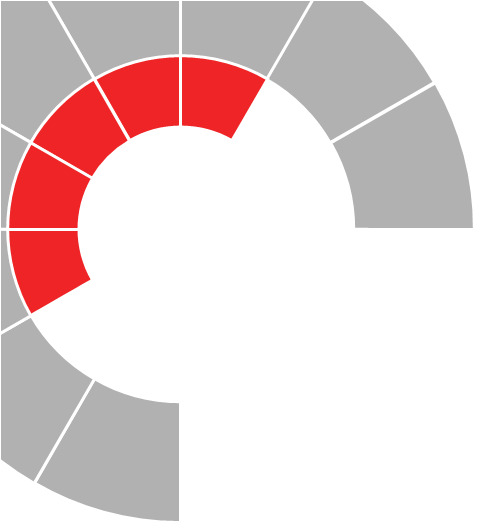 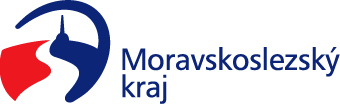 Odbor školství, mládeže a sportu Krajského úřadu Moravskoslezského krajeOstrava, březen 2018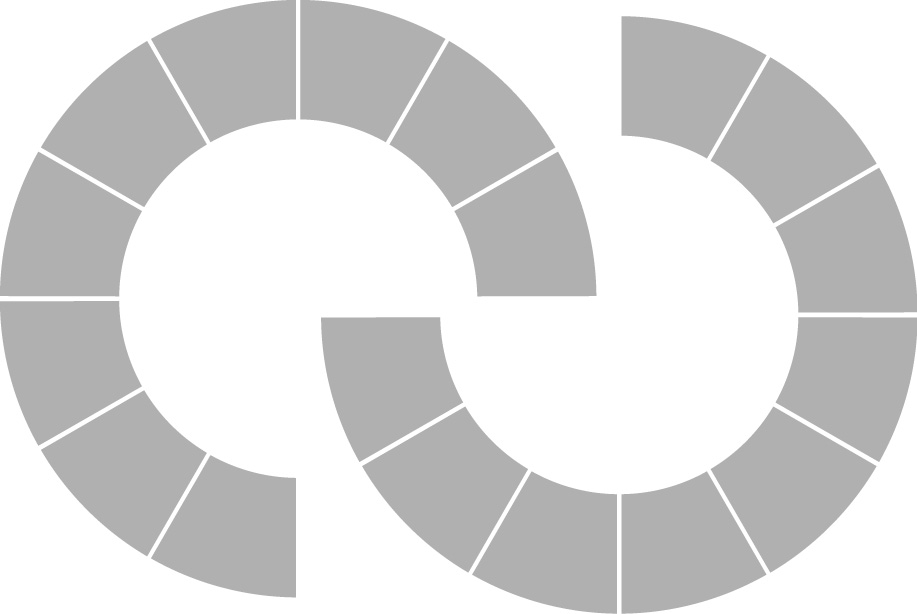 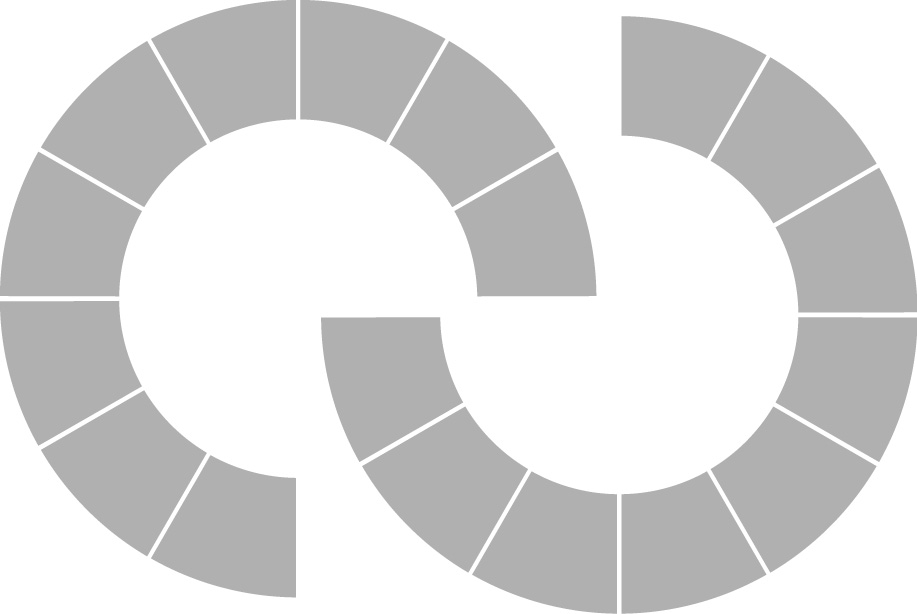 ObsahÚvod			41	Stav a vývoj vzdělávací soustavy v Moravskoslezském kraji	61.1	Demografický vývoj	61.2	Základní údaje o školách a školských zařízeních	91.3	Předškolní vzdělávání	111.3.1	Vzdělávání dětí se speciálními vzdělávacími potřebami	141.4	Základní vzdělávání a povinná školní docházka	151.4.1	Vzdělávání žáků se speciálními vzdělávacími potřebami	191.5	Střední vzdělávání a vzdělávání v konzervatoři	201.5.1	Střední vzdělání	231.5.2	Střední vzdělání s výučním listem	251.5.3	Střední vzdělání s maturitní zkouškou	271.5.4	Vzdělávání v konzervatoři	291.5.5	Vzdělávání žáků se speciálními vzdělávacími potřebami ve středních školách a konzervatořích	301.6	Vyšší odborné vzdělávání	311.6.1	Vzdělávání studentů se speciálními vzdělávacími potřebami	331.7	Vysokoškolské vzdělávání	341.8	Základní umělecké vzdělávání	351.9	Jazykové vzdělávání	351.10	Školská zařízení	361.10.1	Školská zařízení pro další vzdělávání pedagogických pracovníků	361.10.2	Školská poradenská zařízení	361.10.3	Školská zařízení pro zájmové vzdělávání	391.10.4	Školská účelová zařízení	421.10.5	Výchovná a ubytovací zařízení	421.10.6	Zařízení školního stravování	441.10.7	Školská zařízení pro výkon ústavní výchovy, ochranné výchovy a pro preventivně výchovnou péči	451.11	Další vzdělávání pedagogických pracovníků	491.12	Další vzdělávání v rámci celoživotního učení	501.13	Soutěže a přehlídky	521.13.1	Organizace a zabezpečení soutěží a přehlídek v Moravskoslezském kraji	521.13.2	Úspěchy v celostátních a mezinárodních soutěžích	531.13.3	Oceňování nejúspěšnějších žáků středních škol v MSK	531.14	Oceňování pedagogických pracovníků škol a školských zařízení Moravskoslezského kraje při příležitosti Dne učitelů	551.15	Analýza výsledků vzdělávání vyplývající z inspekční činnosti České školní inspekce vyhodnocené zřizovatelem ve školním roce 2016/2017	561.16	Účast škol a školských zařízení v mezinárodních programech	571.17	Uznávání zahraničního vzdělání	582	Naplňování Dlouhodobého záměru vzdělávání a rozvoje vzdělávací soustavy Moravskoslezského kraje 2016	592.1	Rovné příležitosti ve vzdělávání	592.1.1	Podpora inkluzívního (společného) vzdělávání	592.1.2	Podpora vzdělávání dětí, žáků, studentů se speciálními vzdělávacími potřebami a dětí, žáků a studentů nadaných	592.1.3	Národnostní školství	612.1.4	Další rozvoj pedagogicko-psychologického poradenství	622.1.5	Prevence rizikového chování (sociálně patologických jevů) dětí a mládeže	622.2	Zvyšování kvality vzdělávání s akcentem na připravenost absolventů pro trh práce a život v moderní společnosti	642.2.1	Podpora technického a přírodovědného vzdělávání	642.2.2	Rozvoj kariérového poradenství	652.2.3	Podpora rozvoje klíčových gramotností – zejména matematické, jazykové, digitální a čtenářské gramotnosti	652.2.4	Podpora kvality vzdělávání prostřednictvím monitorování výsledků vzdělávání	662.3	Podpora dalšího vzdělávání pedagogických pracovníků	672.4	Podpora dalšího vzdělávání v rámci celoživotního učení	692.5	Vzdělávání pro udržitelný rozvoj	722.6	Krajský akční plán rozvoje vzdělávání Moravskoslezského kraje	723	Ekonomická část	733.1	Rozpočet kraje v oblasti školství	733.1.1	Účelové dotace	733.1.2	Prostředky z rozpočtu MSK	803.1.3	Členění výdajů z rozpočtu MSK podle druhů organizací	823.2	Hospodaření příspěvkových organizací zřízených MSK za rok 2017 včetně dosažených výsledků hospodaření	823.2.1	Dosažené výsledky hospodaření	823.2.2	Struktura nákladů	833.2.3	Struktura výnosů	863.2.4	Financování reprodukce a oprav dlouhodobého majetku	873.2.5	Jednotkové náklady dle druhů škol	883.3	Výdaje na soukromé školy a školská zařízení v roce 2017	893.4	Počet zaměstnanců a úroveň odměňování v roce 2017 ve školách a školských zařízeních zřizovaných obcemi a krajem	903.4.1	Počet a struktura zaměstnanců	903.4.2	Dosažený průměrný plat zaměstnanců odměňovaných ze státního rozpočtu za rok 2017	923.4.3	Dosažená průměrná mzda zaměstnanců v regionálním školství odměňovaných z jiných zdrojů	953.4.4	Plnění závazných ukazatelů v oblasti přímých výdajů na vzdělávání	953.5	Celkové zhodnocení ekonomických výsledků za rok 2017	95Závěr			96Přílohy		98Příloha č. 1	Významné úspěchy škol v ústředních kolech soutěží	98Příloha č. 2	Projekty MSK a jeho příspěvkových organizací	99Příloha č. 3	Výsledky hospodaření příspěvkových organizací za rok 2017	102Příloha č. 4	Reprodukce majetku	107Seznam použitých zkratek	111Seznam tabulek	112Seznam grafů		115ÚvodVýroční zpráva o stavu a rozvoji vzdělávací soustavy v Moravskoslezském kraji za školní rok 2016/2017 (dále jen výroční zpráva) je zpracována v souladu s ustanovením § 10 odst. 2 zákona č. 561/2004 Sb., o předškolním, základním, středním, vyšším odborném a jiném vzdělávání (školský zákon), ve znění pozdějších předpisů, a v souladu s ustanoveními § 4–6 vyhlášky č. 15/2005 Sb., kterou se stanoví náležitosti dlouhodobých záměrů a výročních zpráv, ve znění pozdějších předpisů. Rámcová struktura a obsah výroční zprávy jsou dány zmíněnou vyhláškou č. 15/2005 Sb., ve znění pozdějších předpisů.Zpráva je rozdělena do tří tematických částí:Stav a vývoj vzdělávací soustavy v Moravskoslezském krajiPrvní část sleduje především změny ve vzdělávací soustavě, k nimž došlo ve školním roce 2016/2017 ve srovnání s předchozím školním rokem, věnuje se specifikům demografického vývoje ve vazbě na vývoj v jednotlivých oblastech vzdělávací soustavy v kraji, poskytuje informace o situaci v oblasti předškolního, základního, středního a vyššího odborného vzdělávání, rámcově také o situaci v oblasti vysokoškolského vzdělávání. Dále poskytuje přehled o situaci v oblasti dalšího vzdělávání pedagogických pracovníků a realizaci dalšího vzdělávání v rámci celoživotního učení ve školách v kraji, informuje o oceňování pedagogických pracovníků škol a školských zařízení, oceňování nejúspěšnějších žáků středních škol v kraji, podává informace o úspěších žáků v mezinárodních a celostátních soutěžích, o uznávání zahraničního vzdělání aj.Naplňování Dlouhodobého záměru vzdělávání a rozvoje vzdělávací soustavy Moravskoslezského kraje 2016Tato kapitola se zaměřuje na vyhodnocení realizace prioritních oblastí rozvoje vzdělávání formulovaných v regionálním strategickém dokumentu pro oblast školství - v Dlouhodobém záměru vzdělávání a rozvoje vzdělávací soustavy Moravskoslezského kraje 2016 v průběhu školního roku 2016/2017. Tento strategický dokument je koncipován v souladu s legislativou na časové období 4 let. Školní rok 2016/2017 byl prvním školním rokem v řadě, kdy byly naplňovány příslušné prioritní oblasti formulované v aktualizované verzi regionálního strategického dokumentu, schválené počátkem roku 2016. Mezi tyto prioritní oblasti patří:Rovné příležitosti ve vzděláváníZvyšovaní kvality vzdělávání s akcentem na připravenost absolventů pro trh práce a život v moderní společnostiDalší vzdělávání pedagogických pracovníkůDalší vzdělávání v rámci celoživotního učeníVzdělávání pro udržitelný rozvojEkonomická částTřetí kapitola poskytuje ekonomické informace o regionálním školství – zejména o rozpočtu Moravskoslezského kraje v oblasti školství, hospodaření příspěvkových organizací, výdajích na soukromé školy a školská zařízení, zaměstnancích a úrovni odměňování ve školách a školských zařízeních zřizovaných obcemi a krajem.Výroční zpráva je zpracována s využitím statistických dat a informací Ministerstva školství, mládeže a tělovýchovy; Českého statistického úřadu; Národního ústavu pro vzdělávání, školského poradenského zařízení a zařízení pro další vzdělávání pedagogických pracovníků; Odboru školství, mládeže a sportu Krajského úřadu Moravskoslezského kraje a dalších uvedených zdrojů.VysvětlivkyLežatá čárka ( - ) v tabulce na místě čísla značí, že se jev nevyskytoval nebo počet se nevykazuje.Výraz „z toho“ značí neúplný výčet z celku.Výraz „v tom“ značí úplný výčet z celku.Podkladem pro srovnávání ročních údajů v tabulkách (zdroj MŠMT) je Statistická ročenka školství 2016/2017 – Výkonové ukazatele v porovnání se Statistickou ročenkou školství 2015/2016 – Výkonové ukazatele, databáze MŠMT (Sběr dat regionální školství).V tabulkách jsou zahrnuty pouze školy a školská zařízení, které vykazovaly v příslušném školním roce děti, žáky nebo studenty přihlášené ke vzdělávání (s výjimkou škol při zdravotnických zařízeních, jejichž děti nebo žáci jsou přihlášeni ke vzdělávání u příslušné kmenové školy).Údaje v tabulkách a grafech vykazují v případě škol (mimo VOŠ a VŠ) a přípravného stupně základní školy speciální skutečnost k 30. 9. ve srovnávaných letech 2015 a 2016 a v případě školských zařízení a VOŠ k 31. 10. taktéž v letech 2015 a 2016.U VŠ se porovnává stav k 31. 12. 2015 a k 31. 12. 2016 (tabulka č. 39).U některých školských zařízení se příslušné statistické údaje sledují zpětně za předchozí školní rok, proto se v tabulkách č. 41, 42, 44, 45, 48, 49, 50, 63, 64, 67, 68, 69 a 72 porovnávají školní roky 2014/2015 a 2015/2016.Zdroj dat ČSÚ - stav k 31. 12. příslušného roku.Stav a vývoj vzdělávací soustavy v Moravskoslezském krajiDemografický vývojDemografický vývoj zásadně ovlivňuje vývoj vzdělávací soustavy v regionu. Projekce demografického vývoje v rámci jednotlivých věkových skupin je určujícím faktorem pro možnosti rozvoje vzdělávací soustavy v kraji.Vývoj počtu živě narozených dětí v MSKZdroj: ČSÚVývoj počtu živě narozených dětí v jednotlivých okresech MSKZdroj: ČSÚVývoj počtu živě narozených dětí dosáhl za sledované období vrcholu v roce 2008, v období let 2009-2013 byla zaznamenávána pouze klesající tendence, s výjimkou 3,4% nárůstu mezi lety 2013 a 2014, rozdíl mezi lety 2014 a 2015 byl však znovu záporný. V posledním sledovaném mezidobí byl zaznamenán opět mírný nárůst počtu živě narozených dětí, a to o 186 dětí (1,6 %). Meziroční nárůst vykázaly všechny okresy vyjma okresu Nový Jičín.Demografický vývoj v MSK dle věkových skupin obvyklého nástupu dětí, žáků a studentů do jednotlivých stupňů vzděláníZdroj: ČSÚVe věkové skupině 3-5letých byl zaznamenán příznivý demografický vývoj v období let 2006-2012. Od roku 2013 lze v této věkové skupině sledovat mírný pokles, v meziročním srovnání mezi lety 2015 a 2016 byl vykázán pokles o 1 551 dětí (4,3 %). Pozitivní trend ve vývoji skupiny 6-14letých nadále pokračuje, od roku 2012 je patrný každoroční nárůst v této kategorii. Poslední vykázaný meziroční přírůstek (mezi lety 2015 a 2016) činil 2 090 žáků (1,9 %). Dlouhodobě pokračuje pokles v kategorii 15-18letých s meziročním úbytkem o 377 žáků (0,9 %) za poslední uváděné období, což je zhruba o polovinu méně než mezi lety 2014 a 2015. Ve skupině 19-21letých byla dlouhodobě vykazována stagnace, od roku 2010 počet obyvatel v této věkové skupině postupně klesá, meziroční úbytek mezi lety 2015 a 2016 vykazoval hodnotu 2 200 (5,9 %). Oproti předchozímu období se jedná o mírné zlepšení v této věkové skupině.Demografický vývoj v MSK dle věkových skupinZdroj: ČSÚDemografický vývoj 15letýchPočet 15letých, tzn. obyvatel ve věku ukončení povinné školní docházky, je ukazatelem poptávky po středním vzdělávání a má vliv na jeho strukturu.Demografický vývoj 15letých v MSKZdroj: ČSÚPoprvé za několikaleté období byl vykázán nárůst počtu 15letých. Mezi léty 2015 a 2016 vzrostl počet 15letých o 61 (0,6 %). Dle projekce ČSÚ lze i nadále očekávat mírně stoupající trend ve vývoji počtu 15letých. V nejbližších následujících letech by však tento nárůst měl být pouze pozvolný.Základní údaje o školách a školských zařízeníchVzdělávací soustavu tvoří dle školského zákona školy a školská zařízení. V MSK je k dispozici široká nabídka nejrůznějších druhů škol a školských zařízení, jejichž počty se od posledního sledovaného období nijak výrazně nezměnily. Meziroční změny v rámci sledovaného období, které se týkají základních údajů o jednotlivých druzích škol a typech školských zařízení, uvádí následující tabulka.Vzdělávací soustava v MSK – školy a školská zařízení všech zřizovatelůPoznámka:-	* počty dětí, žáků a studentů v druzích škol označených hvězdičkou jsou vykázány v položce "Celkový počet dětí, žáků a studentů *" a tento počet souhlasí s počtem „Celkem“ v tabulce č. 4,-	Přípravné třídy základní školy - nejedná se o druh školy, ale o třídy při základní škole pro děti v posledním roce před zahájením povinné školní docházky, u kterých je předpoklad, že zařazení do přípravné třídy vyrovná jejich vývoj; počet žáků v těchto třídách není zahrnut mezi počty žáků v MŠ ani v ZŠ,údaje za školní knihovny jsou vykazovány zpětně za předchozí školní rok.Zdroj: MŠMTCelkový počet dětí, žáků a studentů, kteří se v MSK ve školním roce 2016/2017 účastnili vzdělávání, byl 194 467, což je o 623 (tj. o 0,3 %) méně než v předchozím školním roce. Stejně jako v předcházejících letech byl největší pokles zaznamenán u počtu žáků vzdělávajících se ve středních školách (o 1 341 žáků, tj. 2,7 %), také u mateřských škol bylo vykázáno snížení počtu dětí (o 848 dětí, tj. 2,1 %), úbytek je téměř dvojnásobný ve srovnání s předchozím sledovaným obdobím. Naopak u základních škol dochází dlouhodobě k nárůstu počtu žáků, za poslední sledované období se jedná o nárůst o 1 742 (1,7 %). Poklesem se vyznačuje také kategorie vyšších odborných škol (o 106 studentů, tj. 4,3 %).Vybrané charakteristiky vzdělávací soustavy v MSK v členění dle zřizovatelePoznámka:* počet všech právnických osob zapsaných k 30. 9. příslušného školního roku do rejstříku škol a školských zařízení;** počet dětí, žáků, studentů, kteří se vzdělávají ve školách poskytujících příslušné vzdělání (předškolní, základní, střední, vzdělání v konzervatoři, vyšší odborné), v přípravných třídách základní školy a v přípravném stupni základní školy speciální.Zdroj: MŠMTVe školním roce 2016/2017 působilo na území MSK 911 právnických osob vykonávajících činnost škol a školských zařízení (jejich druhy a počty jsou uvedeny v tabulce č. 5). Celkový počet se vůči předchozímu školnímu roku snížil o 21. Nejvíce právnických osob vykonávajících činnost škol a školských zařízení bylo zřizováno obcemi, a to 610 (právě v této kategorii došlo k výše uvedenému úbytku o 21 organizací především vlivem slučování organizací), kraj byl stejně jako v předchozím školním roce zřizovatelem 183 právnických osob vykonávajících činnost škol a školských zařízení. Ani v případě dalších kategorií zřizovatelů nedošlo ke změnám v počtu právnických osob. Procentuální vyjádření uvádí níže uvedený graf.Procentuální zastoupení jednotlivých zřizovatelů právnických osob vykonávajících činnost škol a školských zařízení v MSK ve školním roce 2016/2017Zdroj: OŠMSPočet právnických osob se sídlem v MSK vykonávajících činnost škol a školských zařízení zapsaných v rejstříku škol a školských zařízení ke dni 30. 9. 2016 resp. 31. 10. 2016Poznámka:v případě, že právnická osoba vykonává činnost více druhů škol nebo školských zařízení, je uvedena v řádku podle školy poskytující nejvyšší stupeň vzdělání;* u jedné VOŠ a SŠ zřizované soukromým subjektem funguje také SPC, z důvodu zachování přehlednosti tabulky není v celkovém počtu uvedeno;** v této tabulce jsou jako "SpecŠ" označeny školy, které byly zřízeny pro děti se SVP, ačkoliv některé mají v současné době také běžnou třídu/třídy;mezi "Ostatní" jsou zařazena školská zařízení, která působí jako samostatné subjekty, např. domovy mládeže, školní hospodářství, zařízení školního stravování, KVIC.Zdroj: MŠMTPředškolní vzděláváníPředškolní vzdělávání podporuje rozvoj osobnosti dítěte předškolního věku, podílí se na jeho zdravém citovém, rozumovém a tělesném rozvoji a na osvojení základních pravidel chování, základních životních hodnot a mezilidských vztahů. Předškolní vzdělávání napomáhá vyrovnávat nerovnoměrnosti vývoje dětí před vstupem do základního vzdělávání a poskytuje speciálně pedagogickou péči dětem se speciálními vzdělávacími potřebami (SVP).Předškolní vzdělávání se organizuje pro děti ve věku zpravidla od 3 do 6 let, nejdříve však pro děti od 2 let. Základním pedagogickým dokumentem, který stanovuje požadavky na výchovu a vzdělávání, je Rámcový vzdělávací program pro předškolní vzdělávání.Demografický vývoj 3–5letých dětí v MSKZdroj: ČSÚDemografický vývoj 3–5letých dětí v jednotlivých okresech MSKZdroj: ČSÚDemografický vývoj věkové skupiny 3–5letých v MSK dosáhl svého vrcholu v roce 2012. Od roku 2013 zaznamenáváme pokles v této věkové skupině. Poslední statisticky vykázaný meziroční úbytek mezi lety 2015 a 2016 činil 1 551 dětí, to je pokles o 4,3 %. Záporný meziroční rozdíl evidují všechny okresy v MSK, nejvyšší absolutní úbytek zaznamenal okres Karviná (o 467 dětí méně), nejnižší úbytek zaznamenal okres Opava (o 95 dětí méně).Počet škol a dětíPředškolní vzdělávání v MSKZdroj: MŠMTVe školním roce 2016/2017 se počet organizací vykonávajících činnost mateřských škol běžných celkově snížil o 9 škol. Zmíněný pohyb v celkových počtech MŠ běžných byl způsoben zejména slučováním právnických osob na území některých obcí k datu 1. 1. 2016, a to konkrétně:Karviná – z původních 16 právnických osob vykonávajících činnost MŠ působí k uvedenému datu 12 takovýchto právnických osobRýmařov – z původních 4 právnických osob vykonávajících činnost MŠ se jejich počet snížil na 1 právnickou osobuOstrava – sloučení 2 MŠ do 1 právnické osobyBohumín – sloučení 2 MŠ do 1 právnické osobyDalší pohyb v počtech mateřských škol v kraji byl zapříčiněn následujícím změnami1 MŠ zřizovaná soukromým zřizovatelem nevykázala činnost1 MŠ zřizovaná soukromým zřizovatelem byla k 1. 9. 2016 vymazána z rejtříku škol a školských zařízení1 MŠ zřizovaná soukromým zřizovatelem (zapsaná do rejstříku škol a školských zařízení už v předchozím sledovaném období) nově vykázala činnost1 MŠ zřizovaná krajem nově vykázala běžnou třídu, tzn. navýšila ve statistickém výkaznictví počet škol poskytujících  předškolní vzdělávání v běžných třídáchMateřské školy běžné v členění dle zřizovateleZdroj: MŠMTStejně jako v posledních dvou sledovaných obdobích došlo k poklesu celkového počtu dětí v MŠ běžných, a to o 848. Úbytek je, ve srovnání s předchozím školním rokem, výraznější (zhruba dvojnásobný). Počet tříd mateřských škol běžných se meziročně snížil o 8. Klesl i průměrný počet dětí na třídu, průměrný počet dětí na školu zůstal téměř totožný. Výše uvedená data odrážejí negativní demografický vývoj v odpovídající věkové skupině na území MSK.Převážná většina běžných mateřských škol je zřizovaná obcemi, jejich podíl činí 92,5 %. Mateřské školy zřizované soukromým subjektem zaujímají 6,5% podíl.Přípravné třídy základní školyZdroj: MŠMTPro děti, u kterých je předpoklad, že zařazení do přípravné třídy vyrovná jejich vývoj a kterým byl povolen odklad PŠD, jsou v posledním roce před zahájením povinné školní docházky zřizovány přípravné třídy. Během pobytu v této třídě jsou děti systematicky připravovány na vstup do základní školy. Počet škol zřizujících přípravné třídy se meziročně snížil o 2, celkový počet těchto tříd se oproti minulému období snížil o 4 třídy. Došlo také k celkovému poklesu dětí v přípravných třídách, a to o 50 dětí.Vzdělávání dětí se speciálními vzdělávacími potřebamiVýchova a vzdělávání dětí se speciálními vzdělávacími potřebami je zajištěna v mateřských školách běžných na základě přiznaných podpůrných opatření, případně docházkou do mateřské školy zřízené pro děti s určitým druhem znevýhodnění.Odborná péče, která je věnována dětem v rámci mateřských škol pro děti se SVP, ale také péče věnovaná dětem se speciálními vzdělávacími potřebami vřazeným v běžné mateřské škole, usnadňuje jejich následný vstup do systému základního vzdělávání. V případě nápravy nebo zmírnění obtíží mohou děti navštěvovat běžnou základní školu.Mateřské školy pro děti se speciálními vzdělávacími potřebami v členění dle zřizovatelePoznámka:v tabulce nejsou uvedeny školy při zdravotnických zařízeních;mezi školy pro děti se SVP jsou započítány jen ty, které vzdělávají děti pouze ve speciálních třídách.Zdroj: MŠMTCelkový počet mateřských škol vzdělávajících děti se speciálními vzdělávacími potřebami se meziročně nezměnil. Jedna škola zřizovaná krajem je nyní vykazována jako běžná, jelikož má běžnou třídu, která funguje jako firemní školka. Zároveň vznikla jedna mateřská škola zřízená soukromým subjektem. Celkově však došlo v MŠ pro děti se SVP ke snížení počtu dětí (o 99, tj. 19,8 %) i tříd (o 7).Děti ve speciálních třídách a individuálně integrované děti dle druhu postiženíPoznámka:v tabulce jsou uvedeny děti zařazené ve speciálních třídách v běžných i speciálních školách.Zdroj: MŠMTCelkový počet dětí se SVP vřazených do běžných mateřských škol se meziročně téměř nemění, jedná se především o děti s vadami řeči, autismem, tělesným a mentálním postižením. Počet dětí ve speciálních třídách klesl o 80, největší počet tvoří děti s vadami řeči. Oproti školnímu roku 2015/2016 se snížil počet speciálních tříd o 4 třídy.Přípravný stupeň základní školy speciálníV přípravném stupni základní školy speciální se vzdělávají děti s těžkým zdravotním postižením, zpravidla těžkým mentálním postižením, s více vadami a lékařskou diagnózou autismus. V Moravskoslezském kraji zajišťuje vzdělávání v přípravném stupni základní školy speciální aktuálně 5 zařízení různých zřizovatelů.Přípravný stupeň - počet zařízení, tříd a dětí, nově zařazenýchZdroj: MŠMTDochází k meziročnímu poklesu o 2 zařízení zřizovaná církví. V souvislosti s tímto poklesem se snížil také počet tříd a dětí vzdělávajících se v přípravném stupni základní školy speciální.Počet tříd a dětí dle postižení v přípravném stupniZdroj: MŠMTZ výše uvedené tabulky vyplývá, že ve třídách přípravného stupně se vzdělávají především děti s autismem, souběžným postižením více vadami a středně těžkým mentálním postižením.Základní vzdělávání a povinná školní docházkaCílem základního vzdělávání je vést žáky k tomu, aby si osvojili potřebné strategie učení a na jejich základě byli motivováni k celoživotnímu učení, aby se učili tvořivě myslet a řešit přiměřené problémy, účinně komunikovat a spolupracovat, chránit své fyzické i duševní zdraví, vytvořené hodnoty a životní prostředí, být ohleduplní a tolerantní k jiným lidem, k odlišným kulturám a duchovním hodnotám, poznávat své schopnosti a reálné možnosti a uplatňovat je spolu s osvojenými vědomostmi a dovednostmi při rozhodování o své další životní dráze a svém profesním uplatnění.V souladu se školským zákonem je pro realizaci základního vzdělávání vydán Rámcový vzdělávací program pro základní vzdělávání. Tento dokument platný pro tvorbu školních vzdělávacích programů v základním vzdělávání je určený všem základním školám, včetně těch, které vzdělávají žáky s lehkým mentálním postižením, a rovněž 1. stupni víceletých gymnázií.Demografický vývoj 6–14letých v MSKZdroj: ČSÚDemografický vývoj 6-14letých v jednotlivých okresech MSKZdroj: ČSÚDlouholetý pokles počtu dětí ve věkové skupině 6–14letých byl ukončen v roce 2011. Od roku 2012 dochází k pravidelnému meziročnímu nárůstu počtu dětí v této věkové skupině. Mezi lety 2015 a 2016 byl vykázán nárůst o 2 090 dětí (1,9 %). Nárůst počtu dětí této věkové skupiny vykazovaly všechny okresy MSK, největší absolutní nárůst byl stejně jako v předchozím roce zaznamenán v okresech Ostrava-město a Frýdek-Místek.Počet škol a žákůZákladní vzdělávání a plnění povinné školní docházky ve středních školách a konzervatořích v MSKPoznámka:v tabulce nejsou uvedeny školy při zdravotnických zařízeních, jejichž děti nebo žáci jsou přihlášeni ke vzdělávání u příslušné kmenové školy a byli by do celkového počtu zahrnuti duplicitně;konzervatoře nevykazují rozdělení svých žáků do tříd.Zdroj: MŠMTDélka povinné školní docházky je stanovena školským zákonem a činí devět let. Realizuje se v základní škole (devítiletý program), základní škole speciální (desetiletý program), ve střední škole na nižším stupni víceletého gymnázia nebo v konzervatoři v osmiletém oboru vzdělání Tanec. Žáci, kteří v průběhu plnění povinné školní docházky přejdou na víceleté gymnázium nebo na taneční konzervatoř, plní zbývající část povinné školní docházky v těchto školách.Počet škol, v nichž bylo možno plnit povinnou školní docházku, se ve školním roce 2016/2017 snížil celkem o 4 školy, ubylo 5 ZŠ pro žáky se SVP a přibyla 1 běžná základní škola; počet SŠ a konzervatoří, ve kterých lze na území MSK plnit PŠD se nezměnil. Zvýšil se počet tříd a také celkový počet žáků plnících povinnou školní docházku. Došlo k mírnému nárůstu průměrného počtu žáků na třídu a také k nárůstu průměrného počtu žáků na školu. Počet žáků plnících povinnou školní docházku v základních školách pro žáky se SVP v souladu s dlouhodobým trendem klesal, počet žáků plnících povinnou školní docházku ve víceletých gymnáziích se stejně jako v předchozím roce zvýšil (o 133. tj. 3,7 %).Základní školy běžné v členění dle zřizovateleZdroj: MŠMTZákladní školy běžné jsou zřizovány převážně obcemi (95,5 %). Meziročně se počet základních škol zřizovaných obcí snížil vlivem slučování organizací v okrese Ostrava-město o 2. Již v předchozím školním roce byla do rejstříku škol a školských služeb zapsána organizace Mateřská a základní škola MONTE, žáky však poprvé vykázala až ve školním roce 2016/2017. Jedna základní škola zřizovaná krajem, která v předchozích letech poskytovala základní vzdělávání pouze pro žáky se SVP, zřídila třídu běžnou, tím se zařadila do kategorie běžných základních škol. Pohyb nastal i v kategorii ZŠ zřizovaných MŠMT - jedna ze škol zřízená při dětském domově v okrese Karviná se vlivem příslušné změny školské legislativy přesunula z kategorie škol pro žáky se SVP do kategorie škol běžných.Podíl počtu žáků ZŠ odcházejících do víceletých gymnáziíZdroj: MŠMTPočet žáků v 5. ročnících ZŠ se meziročně zvýšil o 596, počet žáků přijatých do prim 8letých gymnázií se taktéž zvýšil, a to o 60 žáků. Podíl žáků odcházejících do víceletých gymnázií z 5. ročníků ZŠ dosáhl hodnoty 7,43 %, oproti předcházejícímu roku se tedy navýšil o 0,15 procentního bodu. V případě žáků odcházejících do víceletých gymnázií ze 7. tříd se během sledovaného období navýšil celkový počet žáků v 7. ročnících (o 221 žáků), počet přijatých do 6letých gymnázií se však snížil (o 26 žáků). Došlo tak k mírnému snížení podílu žáků odcházejících ze 7. tříd do víceletých gymnázií, o 0,32 procentního bodu.Žáci plnící povinnou školní docházku podle § 38, § 41 a § 42 školského zákonaPoznámka:§ 38 školského zákona - vzdělávání v zahraničí nebo škola mimo území ČR;§ 41 školského zákona - individuální vzdělávání;§ 42 školského zákona - vzdělávání žáků s hlubokým mentálním postižením (vykazováni pouze žáci, kteří jsou žáky ZŠ).Zdroj: MŠMTPlnění povinné školní docházky je dle školského zákona rovněž možné docházkou do české školy zřízené při zastupitelském úřadě nebo docházkou do zahraniční školy (§ 38). Základní vzdělání lze od 1. 9. 2016 uskutečňovat formou individuálního vzdělávání na prvním i druhém stupni ZŠ (§ 41). Dítěti s hlubokým mentálním postižením stanoví krajský úřad se souhlasem zákonného zástupce takový způsob vzdělávání, který odpovídá duševním a fyzickým možnostem dítěte, a to na základě doporučení lékaře a školského poradenského zařízení (§ 42).Počet žáků plnících povinnou školní docházku v zahraničí nebo v zahraniční škole meziročně vzrostl o 9 žáků. V počtu žáků vzdělávajících se formou individuálního vzdělávání byl zaznamenán v porovnání s minulým školním rokem nárůst o 15 žáků, počet žáků vzdělávajících se dle § 42 se zvýšil o 2.Kurzy pro získání základů vzdělání a základního vzděláníZdroj: MŠMTZ důvodu změny školského zákona už nejsou oproti předchozímu období realizovány a tudíž ani vykazovány kurzy základů vzdělání poskytované základní školou speciální, jež byly určeny osobám s těžkým mentálním postižením, s více vadami a autismem, které nezískaly základy vzdělání, a absolventům základní školy speciální, kteří dokončili povinnou školní docházku v některém z nižších ročníků základní školy speciální.Ustanovení § 55 odst. 3 školského zákona umožňuje občanům, kteří nezískali základní vzdělání v době plnění povinné školní docházky, doplnit si základní vzdělání v kurzu pro získání základního vzdělání. Tyto kurzy mohou organizovat vybrané základní a střední školy. Ve školním roce 2016/2017 byly na území MSK organizovány celkem 2 kurzy pro získání základního vzdělání v základních školách, což je o 1 kurz méně než v předešlém školním roce. V těchto kurzech se, ve srovnání s předchozím školním rokem, vzdělávalo o 29 žáků méně.Vzdělávání žáků se speciálními vzdělávacími potřebamiJednou z priorit v oblasti školství v Moravskoslezském kraji je vzdělávání žáků se speciálními vzdělávacími potřebami. Vzdělávání těchto žáků je realizováno v běžných základních školách na základě podpůrných opatření stanovených žákům, případně v základních školách samostatně zřízených pro žáky se speciálními vzdělávacími potřebami.Základní školy pro žáky se speciálními vzdělávacími potřebami v členění dle zřizovateleZdroj: MŠMTPočet základních škol pro žáky se speciálními vzdělávacími potřebami meziročně poklesl o 5; jedná se o 1 školu zřizovanou obcí, 1 zřizovanou soukromým subjektem, 1 zřizovanou MŠMT a 2 zřizované krajem. U škol zřizovaných krajem došlo ke zrušení ZŠ u organizace Střední škola, Dětský domov a Školní jídelna, Velké Heraltice, příspěvková organizace, a Základní škola Floriána Bayera, Kopřivnice, Štramberská 189, příspěvková organizace, je nově vykazována jako ZŠ běžná. S těmito změnami souvisí také celkový pokles počtu tříd a počtu žáků.Žáci ve speciálních třídách a individuálně integrovaní žáci podle druhu postiženíPoznámka:v tabulce nejsou zahrnuti žáci škol zřizovaných ministerstvy (KÚ MSK vůči nim není správním úřadem, údaje o těchto školách nejsou KÚ MSK v databázi MŠMT zpřístupněny);Zdroj: MŠMTV souvislosti se zavedením inkluzivního vzdělávání došlo k nárůstu o 245 žáků s přiznaným podpůrným opatřením integrovaných v běžných školách. Zároveň došlo k poklesu o 72 žáků ve speciálních třídách a s tím také k poklesu o 10 speciálních tříd.Nejpočetnější skupinou žáků se speciálními vzdělávacími potřebami individuálně integrovaných v běžných třídách jsou žáci s vývojovými poruchami učení, vadami řeči a vývojovými poruchami chování, vzrostl také počet žáků s autismem a s mentálním postižením. Počty žáků s postižením v běžných základních školách každoročně stoupají. Ve speciálních třídách je největší počet žáků s mentálním postižením, jejich počet však meziročně poklesl o 91 žáků.Střední vzdělávání a vzdělávání v konzervatořiStřední vzdělávání rozvíjí vědomosti, dovednosti, schopnosti, postoje a hodnoty získané v základním vzdělávání důležité pro osobní rozvoj jedince. Poskytuje žákům obsahově širší všeobecné vzdělání nebo odborné vzdělání spojené se všeobecným vzděláním a upevňuje jejich hodnotovou orientaci. Střední vzdělávání dále vytváří předpoklady pro plnoprávný osobní a občanský život, samostatné získávání informací a celoživotní učení, pokračování v navazujícím vzdělávání a přípravu pro výkon povolání nebo pracovní činnosti.Střední vzdělání získá žák úspěšným ukončením vzdělávacího programu v délce 1 roku nebo 2 let denní formy vzdělávání. Tento stupeň vzdělání neposkytuje výuční list ani vysvědčení o maturitní zkoušce.Střední vzdělání s výučním listem získá žák úspěšným ukončením vzdělávacího programu v délce 2 nebo 3 let denní formy vzdělávání nebo vzdělávacího programu zkráceného studia pro získání středního vzdělání s výučním listem.Střední vzdělání s maturitní zkouškou získá žák úspěšným ukončením vzdělávacích programů šestiletého nebo osmiletého gymnázia, vzdělávacího programu v délce 4 let denní formy vzdělávání, vzdělávacího programu nástavbového studia v délce 2 let denní formy vzdělávání nebo vzdělávacího programu zkráceného studia pro získání středního vzdělání s maturitní zkouškou.Demografický vývoj 15–18letých v MSKZdroj: ČSÚDemografický vývoj 15–18letých v jednotlivých okresech MSKZdroj: ČSÚZ výše uvedené tabulky a grafu je zřejmé, že demografická skupina 15–18letých začíná být po několikaletém setrvalém poklesu relativně stabilizovaná. V porovnání s rokem 2015 v této kohortě meziročně poklesl počet obyvatel o 377 (0,9 %). Pokles této populační skupiny byl tedy opět mírnější než v předcházejícím roce, kdy činil 1,7 %, a s výjimkou okresu Ostrava-město, kde počet obyvatel této věkové skupiny vzrostl o 41 osob (0,4 %), k němu došlo ve všech okresech MSK, z nich nejvýznamněji v okresu Bruntál (o 1,8 %).Počet škol a žákůStřední vzdělávání a vzdělávání v konzervatoři v MSKZdroj: MŠMTPočty žáků ve středním vzdělávání a vzdělávání v konzervatoři ve sledovaném období vzhledem k demografickému vývoji nadále klesaly, meziroční pokles o 1 348 žáků (2,7 %) je však nižší než pokles počtu žáků v minulém období, kdy činil 1 997 žáků (3,9 %). Pokles počtu žáků středních škol a konzervatoří v denní formě vzdělávání (o 987 žáků, tj. 2,1 %) byl výrazně nižší než pokles počtu žáků v ostatních formách vzdělávání (o 354 žáků, tj. 13,4 %).Ve sledovaném období se počet středních škol snížil o dvě, ze 137 na 135, tj. o 1,5 %; s účinností od 1. 9. 2016 došlo k výmazu organizace Soukromá střední škola PRAKTIK s.r.o., výmazu součásti střední škola v organizaci Janáčkova konzervatoř a Gymnázium v Ostravě, příspěvková organizace, a současně ke změně názvu organizace na Janáčkova konzervatoř v Ostravě, příspěvková organizace.Střední školy a konzervatoře v členění dle zřizovateleZdroj: MŠMTPočet žáků ve středních školách zřizovaných MSK meziročně poklesl o 1 170 žáků (2,9 %), ve středních školách soukromých zřizovatelů byl pokles počtu žáků nižší, o 151 žáků (1,8 %). V církevních středních školách byl pokles počtu žáků relativně nejvyšší – o 33 žáků (4,7 %). Došlo k nevýznamnému snížení počtu žáků konzervatoří, a to o 7 žáků (1,5 %).Celkový počet žáků ve středních školách a konzervatořích dle stupně vzděláníPoznámka k tabulkám č. 23 až 34, 37 a 38:označení kategorií vzdělání a skupin oborů vzdělání je dle nařízení vlády č. 211/2010 Sb., o soustavě oborů vzdělání v základním, středním a vyšším odborném vzdělávání, ve znění pozdějších předpisů;v tabulkách nejsou zahrnuti žáci škol zřizovaných ministerstvy (KÚ MSK vůči nim není správním úřadem, údaje o těchto školách v členění na stupně dosaženého vzdělání a skupiny oborů vzdělání nejsou KÚ MSK v databázi MŠMT zpřístupněny).Zdroj: MŠMTV oborech středního vzdělání s výučním listem (kategorie E, H) se meziročně snížil počet žáků o 579 (5,2 %). Obory středního vzdělání s maturitní zkouškou zaznamenaly menší relativní pokles počtu žáků než obory s výučním listem, a to o 746 žáků (1,9 %); v tomto stupni vzdělání ubylo v gymnáziích 160 žáků (1,2 %), v oborech kategorie M se snížil počet žáků o 70 (0,4 %), výraznější byl pokles v kategorii L, kdy meziročně ubylo 516 žáků (8,8 %), což způsobil zejména pokles počtu žáků v oborech nástavbového studia o 318 (11,4 %). Pokles počtu žáků v kategorii „L“, tj. v oborech s maturitní zkouškou a odborným výcvikem a v oborech nástavbového studia s maturitní zkouškou je pravděpodobně způsoben opakovaně vysokou neúspěšností žáků těchto oborů ve společné části maturitní zkoušky; tento neúspěch je ovlivněn vysokou absencí žáků a jejich malými studijními předpoklady a dalšími faktory, přičemž nejproblematičtějšími obory vzdělání z hlediska úspěšnosti žáků ve společné části maturitní zkoušky jsou nástavbové obory, zejména obor vzdělání 64-41-L/51 Podnikání (zdroj: Tematická zpráva – Vzdělávání ve středních školách s vysokou mírou neúspěšnosti žáků ve společné části maturitní zkoušky, ČŠI, srpen 2017).Počet žáků v oborech středního vzdělání Praktická škola jednoletá, Praktická škola dvouletá a Obchodní škola klesl o 18 žáků (5,9 %).Přijímací řízeníMírný nárůst v demografické skupině 15letých v roce 2016 se ve školním roce 2016/2017 neprojevil v počtech žáků nově přijatých do 1. ročníků středních škol a konzervatoří. Do denní formy vzdělávání bylo v meziročním srovnání přijato o 405 žáků (3,2 %) méně. Do ostatních forem vzdělávání bylo přijato o 213 žáků (19,6 %) méně.Počet žáků nově přijatých do 1. ročníku středních škol a konzervatoří dle stupně vzděláníZdroj: MŠMTV kategorii středního vzdělání s maturitní zkouškou v denní formě vzdělávání došlo k nárůstu počtu žáků přijatých do gymnaziálních oborů o 19 žáků (0,7 %), do oborů kategorie M naopak k poklesu o 162 žáků (3,4 %). V oborech středního vzdělání s maturitní zkouškou kategorie L došlo k poklesu o 89 žáků (5,9 %), z toho bylo do oborů nástavbového studia přijato o 60 žáků (8,6 %) méně; výrazně poklesl počet žáků přijatých do zkráceného studia s maturitní zkouškou, a to jak v denní, tak v dálkové formě vzdělávání, o celkových 44 žáků (41,9 %).U oborů středního vzdělání s výučním listem se celkový počet nově přijatých žáků snížil o 170 žáků (4,4 %), z toho v denní formě vzdělávání o 150 žáků (3,9 %); u zkráceného studia s výučním listem se celkový počet nově přijatých žáků snížil o 24 žáků (23,5 %).Celkový počet nově přijatých žáků do denní formy vzdělávání v oborech středního vzdělání bez maturitní zkoušky a bez výučního listu se snížil o 33 žáků (23,7 %).V rámci přijímacího řízení do 1. ročníku oborů středního vzdělání s maturitní zkouškou se poprvé konaly povinné celostátní jednotné přijímací zkoušky. (Jednotná přijímací zkouška v přijímacím řízení v oborech vzdělání s maturitní zkouškou je stanovena na základě § 60 odst. 5 zákona č. 561/2004 Sb., o předškolním, základním, středním, vyšším odborném a jiném vzdělávání (školský zákon), ve znění zákona č. 178/2016 Sb.)Střední vzděláníPočet žákůV MSK probíhá vzdělávání poskytující střední vzdělání ve skupinách oborů 78 Obecně odborná příprava a 63 Ekonomika a administrativa.Celkový počet žáků v jednotlivých skupinách oborů středního vzděláníZdroj: MŠMTVe školním roce 2016/2017 se v oborech středního vzdělání (jedná se o obory vzdělání bez výučního listu i bez maturitní zkoušky) vzdělávalo 275 žáků v oborech Praktická škola jednoletá a Praktická škola dvouletá, určených žákům se SVP, a 11 žáků v oboru vzdělání Obchodní škola, což ve srovnání s předešlým školním rokem znamenalo celkový pokles o 18 žáků (5,9 %). Vzdělávání probíhalo výhradně v denní formě vzdělávání.Dvouletý obor vzdělání 63-51-J/01 Obchodní škola byl v MSK vyučován druhým rokem, a to pouze v organizaci Střední škola prof. Zdeňka Matějčka, Ostrava-Poruba, příspěvková organizace. V oboru byli vzděláváni výhradně žáci se zdravotním postižením, skupinově integrovaní a zařazení ve speciálních třídách.Přijímací řízeníPočet žáků nově přijatých do 1. ročníku v jednotlivých skupinách oborů středního vzděláníZdroj: MŠMTDo 1. ročníku oborů středního vzdělání nastoupilo ve školním roce 2016/2017 o 33 žáků (tj. o 23,7 %) méně než v předchozím školním roce. Problematika oborů vzdělání Praktická škola jednoletá a Praktická škola dvouletá je blíže rozpracována v kapitole 1.5.5. Druhým rokem byli přijímáni uchazeči do 1. ročníku oboru vzdělání Obchodní škola.Střední vzdělání s výučním listemPočet žákůVe školním roce 2016/2017 se v MSK v oborech vzdělání poskytujících střední vzdělání s výučním listem vzdělávalo celkem 10 659 žáků, což ve srovnání se školním rokem 2015/2016 představuje snížení o 579 žáků (o 5,2 %). Tento procentuální pokles počtu žáků v uvedeném stupni vzdělání je znatelně vyšší než pokles celkového počtu žáků v oborech středního vzdělání s maturitní zkouškou (o 1,9 %), což znamená, že se podíl žáků v oborech poskytujících střední vzdělání s výučním listem oproti oborům maturitním snížil.Celkový počet žáků v jednotlivých skupinách oborů středního vzdělání s výučním listemZdroj: MŠMTV početně významných skupinách oborů došlo k výraznějšímu snížení celkového počtu žáků zejména ve skupině Zdravotnictví (obor Ošetřovatel, o 29 žáků, tj. 10,1 %), Stavebnictví, geodézie a kartografie (o 101 žáků, tj. 9,8 %), Elektrotechnika, telekomunikační a výpočetní technika (o 64 žáků, tj. 6,4 %), Gastronomie, hotelnictví a turismus (o 124 žáků, tj. 5,9 %), Strojírenství a strojírenská výroba (o 143 žáků, tj. o 5,0 %) a Zpracování dřeva a výroba hudebních nástrojů (o 23  žáků, tj. 4,8 %). Relativně vysoký pokles počtu žáků v oborové skupině Pedagogika, učitelství a sociální péče (o 33 žáků, 28,2 %) se týká jediného oboru vzdělání s výučním listem v této skupině, konkrétně se jedná o obor Pečovatelské služby, který je určen zejména žákům se speciálními vzdělávacími potřebami.Ke zvýšení počtu žáků došlo pouze ve skupině oborů Osobní a provozní služby (o 26 žáků, 3,0 %), dále ve skupinách oborů s marginálním počtem žáků – ve skupině 21 Hornictví a hornická geologie, hutnictví a slévárenství (o 18 žáků, 45 %) - obor Hutník v Třinci a Rýmařově a Modelář v Ostravě-Hrabůvce, ve skupině 31 Textilní výroba a oděvnictví (o 1 žáka, 7,7 %) - obor Šití oděvů vyučován v Opavě, jež je určen především pro žáky se speciálními vzdělávacími potřebami.Přijímací řízeníKe vzdělávání v oborech poskytujících střední vzdělání s výučním listem bylo ve školním roce 2016/2017 přijato 3 729 žáků, což je o 170 žáků (4,4 %) méně než v roce předcházejícím. Tento pokles je přitom relativně prakticky stejný, jako pokles počtu nově přijatých žáků do oborů středního vzdělání s maturitní zkouškou (o 4,3 %).Počet žáků nově přijatých do 1. ročníku v jednotlivých skupinách oborů středního vzdělání s výučním listemZdroj: MŠMTK významnějšímu poklesu počtu přijatých žáků došlo zejména ve skupinách oborů Pedagogika, učitelství a sociální péče (o 29 žáků, 55,8 %); Zdravotnictví (o 27 žáků, 26,7 %); Obchod (o 52 žáků, 18,6 %); Elektrotechnika, telekomunikační a výpočetní technika (o 26 žáků, 9,3 %); Stavebnictví, geodézie a kartografie (o 30 žáků, 8,1 %).K nárůstu počtu nově přijatých žáků došlo ve skupinách oborů Osobní a provozní služby (o 52 žáků, 17,3 %) – obory Kadeřník a Rekondiční a sportovní masér; Zpracování dřeva a výroba hudebních nástrojů (o 7 žáků, 4,2 %) a dále ve skupinách oborů s minimálním počtem žáků, zejména ve skupině Hornictví a hornická geologie, hutnictví a slévárenství (o 12 žáků, 120 %).Střední vzdělání s maturitní zkouškouPočet žákůVe školním roce 2016/2017 se v oborech poskytujících střední vzdělání s maturitní zkouškou v Moravskoslezském kraji připravovalo celkem 37 539 žáků. Ve srovnání s předchozím školním rokem došlo k poklesu o 746 žáků (1,9 %). V předešlém školním roce činil tento pokles 2,9 %.Celkový počet žáků v jednotlivých skupinách oborů středního vzdělání s maturitní zkouškouZdroj: MŠMTStejně jako v předchozích letech se nejvíce žáků vzdělávalo ve skupině oborů Obecná příprava (obory gymnázií). V této skupině oborů se ve školním roce 2016/2017 vzdělávalo 13 512 žáků, což je pokles o 160 žáků (1,2 %). Podíl žáků skupiny oborů Obecná příprava činil 36 % z celkového počtu žáků ve všech formách vzdělávání poskytujících střední vzdělání s maturitní zkouškou, meziročně došlo tedy k nárůstu podílu počtu žáků v gymnáziích o 0,3 procentního bodu z loňských 35,7 %.Dalšími skupinami oborů s vysokým počtem žáků a velkým podílem na celkovém počtu žáků byly skupiny oborů Ekonomika a administrativa; Strojírenství a strojírenská výroba; Obecně odborná příprava (obory lyceí); Informatické obory; Gastronomie, hotelnictví a turismus; Podnikání v oborech, odvětví a Elektrotechnika, telekomunikační a výpočetní technika.V početně významnějších skupinách oborů došlo ke snížení počtu žáků o více než deset procent v oborové skupině Podnikání v oborech, odvětví (o 228 žáků, tj. 11,6 %), větší pokles zaznamenaly skupiny Osobní a provozní služby (o 44 žáků, tj. 7,8 %); Ekonomika a administrativa (o 226 žáků, tj. 7,6 %); Polygrafie, zpracování papíru, filmu a fotografie (o 16 žáků, tj. 4,9 %); Gastronomie, hotelnictví a turismus (o 92 žáků, tj. 4,6 %) a Zdravotnictví (o 45 žáků, tj. 3,0 %). Příčinami úbytku žáků může být jednak demografický pokles, jednak, a to zejména ve dvou skupinách s největším poklesem, to může být vysoká neúspěšnost jejich žáků ve společné části maturitní zkoušky (zdroj: Tematická zpráva – Vzdělávání ve středních školách s vysokou mírou neúspěšnosti žáků ve společné části maturitní zkoušky, ČŠI, srpen 2017).Ve srovnání s předchozím školním rokem došlo k významnějšímu nárůstu celkového počtu žáků zejména ve skupinách oborů Technická chemie a chemie silikátů (o 18 žáků, tj. 4,8 %); Doprava a spoje (o 16 žáků, tj. 4,7 %); Právo, právní a veřejnosprávní činnost (o 53 žáků, tj. 3,9 %) a Strojírenství a strojírenská výroba (o 49 žáků, tj. 2,0 %).Přijímací řízeníVe školním roce 2016/2017 bylo přijato do prvních ročníků oborů poskytujících střední vzdělání s maturitní zkouškou 9 398 žáků, tj. o 423 žáků (4,3 %) méně než v roce předchozím. V oborech poskytujících střední vzdělání s výučním listem došlo ke srovnatelnému procentuálnímu poklesu přijatých žáků o 4,4 %.Počet žáků nově přijatých do 1. ročníku v jednotlivých skupinách oborů středního vzdělání s maturitní zkouškouZdroj: MŠMTNejvýznamnější pokles počtu žáků byl zaznamenán v oborových skupinách Osobní a provozní služby (o 32 žáků, tj. 18,8 %), Ekonomika a administrativa (o 131 žáků, tj. 17,3 %), Zemědělství a lesnictví (o 21 žáků, tj. o 17,1 %), Gastronomie, hotelnictví a turismus (o 66 žáků, tj. 11,6 %), Zdravotnictví (o 38 žáků, tj. 9,3 %), Podnikání v oborech, odvětví (o 82 žáků, tj. 8,5 %). Možné příčiny poklesu počtu přijatých žáků jsou zmíněny již v komentáři pod tabulkou č. 29.Počet nově přijatých žáků významněji vzrostl zejména v oborových skupinách Technická chemie a chemie silikátů (o 21 žáků, tj. 22,6 %), Doprava a spoje (o 8 žáků, tj. 8,8 %), Pedagogika, učitelství a sociální péče (o 19 žáků, tj. 6,2 %), Strojírenství a strojírenská výroba (o 37 žáků, tj. 4,8 %) a Stavebnictví, geodézie a kartografie (o 11 žáků, tj. 3,7 %).V ostatních oborových skupinách se vzdělával buď marginální počet žáků, nebo ke změně počtu nově přijatých žáků prakticky nedošlo.Vzdělávání v konzervatořiPočet žákůCelkový počet žáků ve skupině oborů vyššího odborného vzdělání v konzervatořiPoznámka:druh vzdělání:31 - Vyšší odborné vzdělání v konzervatoři pro absolventy základní školy (Hudba, Zpěv, Hudebně dramatické umění);32 - Vyšší odborné vzdělání v konzervatoři pro absolventy 5. ročníku základní školy (obor Tanec).Zdroj: MŠMTV MSK dlouhodobě působí dvě konzervatoře – Janáčkova konzervatoř v Ostravě, příspěvková organizace, a Církevní konzervatoř Opava, počet jejich žáků nedoznal významnějších změn. V denní formě vzdělávání se v nich vzdělávalo o 2 žáky (0,5 %) méně než v předchozím školním roce, v ostatních formách vzdělávání se počet žáků snížil o 5 žáků (6,3 %). Celkový počet žáků obou konzervatoří se snížil ze 469 na 462 žáků (o 1,5 %).Přijímací řízeníPočet žáků nově přijatých do 1. ročníku skupiny oborů vyššího odborného vzdělání v konzervatořiPoznámka:druh vzdělání:31 - Vyšší odborné vzdělání v konzervatoři pro absolventy základní školy (Hudba, Zpěv, Hudebně dramatické umění);32 - Vyšší odborné vzdělání v konzervatoři pro absolventy 5. ročníku základní školy (obor Tanec).Zdroj: MŠMTV počtech žáků nově přijatých do konzervatoří došlo k výraznější změně v denní formě vzdělávání, do které bylo přijato o 10 žáků (15,2 %) více než v předchozím školním roce. Do oborů vzdělání v ostatních formách vzdělávání bylo přijato ke vzdělávání 13 žáků, tj. o 2 žáky (13,3 %) méně než ve školním roce 2015/2016. Celkový počet žáků přijatých do 1. ročníku konzervatoří se zvýšil z 81 na 89 žáků (o 9,9 %).Vzdělávání žáků se speciálními vzdělávacími potřebami ve středních školách a konzervatoříchPočet žákůPraktické školyZdroj: MŠMTVe školním roce 2016/2017 se počet žáků v oboru vzdělání Praktická škola jednoletá zvýšil o 1 žáka (1,5 %), meziročně se o jednu školu snížil počet škol, v nichž se tento obor vyučoval – v nabídce organizace Střední škola, Základní škola a Mateřská škola, Frýdek-Místek, příspěvková organizace, je obor nadále zapsán, ale pro školní rok 2016/2017 nebyli žádní uchazeči o jednoleté vzdělávání v této škole. Obor vzdělání Praktická škola dvouletá se ve sledovaném období vyučoval v 10 školách, počet žáků v tomto oboru poklesl o 23 žáků (11,6 %).Žáci ve speciálních třídách a individuálně integrovaní žáci podle postižení v denní formě vzděláváníZdroj: MŠMTVe školním roce 2016/2017 meziročně vzrostl počet individuálně integrovaných žáků ve středních školách o 211 žáků (o 19,2 %) a v konzervatořích o 4 žáky (40 %). V souvislosti s tím se počet žáků ve speciálních třídách snížil o 119 žáků (o 8,0 %), přičemž počet speciálních tříd se snížil ze 146 na 142 tříd (o 2,7 %).Vyšší odborné vzděláváníVzdělávání ve vyšších odborných školách spadá do sektoru terciárního vzdělávání. Toto vzdělávání je určeno absolventům všech typů středních škol, kteří své vzdělávání ukončili maturitní zkouškou, chtějí se dále vzdělávat, ale nevyhovuje jim příliš teoreticky zaměřené vzdělávání na vysoké škole, případně se chtějí vzdělávat v oborech, které vysoké školy dosud nenabízí. Vyšší odborné vzdělávání rozvíjí a prohlubuje znalosti a dovednosti studenta získané ve středním vzdělávání, poskytuje všeobecné a odborné vzdělání a praktickou přípravu pro výkon náročných činností, je zakončeno absolutoriem.Demografický vývoj 19–21letých v MSK celkemZdroj ČSÚDemografický vývoj 19–21letých v jednotlivých okresech MSKZdroj: ČSÚV meziročním srovnání byl zaznamenán v MSK pokles počtu osob ve věku 19–21 let o 2 200 osob (5,9 %). K poklesu došlo ve všech okresech a pohyboval se v rozmezí 3,9–8,5 %. Nejvyšší úbytky byly zaznamenány v okresech Karviná (8,5 %) a Nový Jičín (6,3 %), nejnižší v okrese Opava (3,9 %) a Frýdek-Místek (5,1 %).Vyšší odborné školyZdroj: MŠMTPočet vyšších odborných škol působících v MSK se oproti předchozímu školnímu roku 2015/2016 nezměnil. Ve školním roce 2016/2017 působilo na území kraje 13 vyšších odborných škol, z toho 5 škol zřizovaných krajem, 7 škol zřizovaných soukromým zřizovatelem a 1 škola zřizovaná Ministerstvem vnitra. Ve vyšších odborných školách všech zřizovatelů se ve školním roce 2016/2017 vzdělávalo celkem 2 336 studentů, což oproti předešlému školnímu roku představuje pokles o 106 studentů (4,3 %). V denní formě vzdělávání se vzdělávalo 1 569 studentů, tedy o 68 studentů méně než v předchozím školním roce (4,2 %). K poklesu celkového počtu studentů došlo také v ostatních formách vzdělávání, a to o 38 studentů (4,7 %). Tento meziroční pokles má souvislost s demografickým vývojem v odpovídající věkové kohortě 19–21letých a také s dostupností nabídky vysokoškolského vzdělávání v kraji.Počet studentů v jednotlivých skupinách oborů vyššího odborného vzděláníPoznámka:v tabulce nejsou uvedeny počty studentů VOŠ, která je zřizovaná ministerstvem vnitra (KÚ MSK vůči ní není správním úřadem, údaje o této škole nejsou KÚ MSK v databázi MŠMT zpřístupněny).Zdroj: MŠMTV největší míře byly ve sledovaném školním roce ve VOŠ v MSK zastoupeny následující skupiny oborů vyššího odborného vzdělávání: 53 Zdravotnictví, 75 Pedagogika, učitelství a sociální péče, 68 Právo, právní a veřejnosprávní činnost a 65 Gastronomie, hotelnictví a turismus. Naopak nejméně studentů se vzdělávalo v oborech: 26 Elektrotechnika, telekomunikační a výpočetní technika, 72 Publicistika, knihovnictví a informatika a 41 Zemědělství a lesnictví. Nárůst v počtech studentů byl meziročně zaznamenán pouze ve skupinách oborů: 68 Právo, právní a veřejnosprávní činnosti, kde činil 15,6 %, 53 Zdravotnictví, nárůst o 2,7 % a 26 Elektrotechnika, telekomunikační a výpočetní technika (vzhledem k celkově malému počtu studentů v této skupině, jde jen o 11 studentů, nelze tento nárůst ze statistického hlediska považovat za významný). Ve všech ostatních skupinách oborů byl zaznamenán pokles počtu studentů.Přijímací řízeníPočet nově přijatých studentů do 1. ročníku v jednotlivých skupinách oborů vyššího odborného vzděláníPoznámka:v tabulce nejsou uvedeny počty studentů VOŠ, která je zřizovaná ministerstvem vnitra.Zdroj: MŠMTV meziročním srovnání se počet nově přijímaných studentů do vyšších odborných škol v kraji téměř nezměnil. Nejvíce studentů bylo ve školním roce 2016/2017 přijato do 1. ročníků v rámci skupiny oborů 53 Zdravotnictví, meziroční nárůst nově přijatých o 44 studentů (19,5 %), dále pak do skupiny oborů 68 Právo, právní a veřejnosprávní činnost, meziroční nárůst počtu nově přijatých studentů o 41 (27,7 %).Vzdělávání studentů se speciálními vzdělávacími potřebamiVe školním roce 2016/2017 bylo ve vyšších odborných školách v kraji individuálně integrováno celkem 6 studentů se zdravotním postižením. Celkový počet studentů se speciálními vzdělávacími potřebami klesl oproti předchozímu školnímu roku o 2 studenty.Vysokoškolské vzděláváníV Moravskoslezském kraji poskytovaly v akademickém roce 2016/2017 vysokoškolské vzdělávání celkem čtyři vysokoškolské instituce, tři veřejné univerzity a jedna soukromá vysoká škola neuniverzitního typu se sídlem v MSK. Mezi veřejné vysoké školy v kraji patří: Vysoká škola báňská – Technická univerzita Ostrava, Ostravská univerzita a Slezská univerzita v Opavě. Soukromou vysokou školou neuniverzitního typu je Vysoká škola sociálně správní, Institut celoživotního vzdělávání Havířov, o.p.s. Na území MSK nabízí vysokoškolské vzdělávání také Vysoká škola podnikání a práva, a.s., která však sídlí mimo území MSK. Dále nabízejí vysokoškolské vzdělávání v kraji také některé další subjekty sídlící mimo území MSK.Počet studentů na vysokých školách v MSKPoznámka:1 magisterské studium v délce 1 až 3 roky, které je pokračováním studia bakalářských programů;2 magisterské studijní programy v délce 4 až 6 let;3 celkový součet nemusí souhlasit se součtem za VŠ/fakulty, formy studia, typy studijních programů. Student může studovat ve více oborech i více formách studia, také několik VŠ – v celkovém počtu se však počítá s fyzickými osobami, proto se projeví tento student pouze jedenkrát.Zdroj: MŠMTNa všech vysokých školách se sídlem v MSK studovalo v akademickém roce 2016/2017 celkem 28 107 studentů, v meziročním srovnání je to o 2 637 studentů méně, tj. pokles o 8,6 %. V prezenčním studiu se vzdělávalo celkem 18 853 studentů (meziroční pokles o 10,3 %), z toho: v bakalářském studijním programu 12 179 studentů (pokles o 12,6 %), v magisterském programu 744 studentů (nárůst o 1,22 %), v navazujícím magisterském programu 5 121 studentů (pokles o 7,2 %) a v doktorandském programu 824 studentů (pokles o 4,1 %). V distančním a kombinovaném studiu se vzdělávalo celkem 9 352 studentů (meziroční pokles o 4,6 %) z toho: v bakalářském studijním programu 5 521 (pokles o 8,4 %), v magisterském programu 122 (pokles o 3,9 %), v navazujícím magisterském programu 2 761 (nárůst o 4,4 %) a v doktorandském programu 956 studentů (pokles o 5,8 %). Uvedené poklesy počtu studentů jsou způsobeny zejména pokračujícím negativním demografickým vývojem.Základní umělecké vzděláváníZákladní umělecké vzdělávání uskutečňované dle zákona č. 561/2004 Sb., o předškolním, základním, středním, vyšším odborném a jiném vzdělávání, ve znění pozdějších předpisů a dle vyhlášky MŠMT č. 71/2005 Sb., o základním uměleckém vzdělávání, ve znění pozdějších předpisů, je poskytováno v základních uměleckých školách zřizovaných krajem, obcemi, soukromými subjekty a církví.Základní umělecké školyZdroj: MŠMTZákladní umělecké vzdělání neposkytuje stupeň vzdělání, ale poskytuje základy vzdělání v jednotlivých uměleckých oborech (v hudebním, tanečním, výtvarném a literárně-dramatickém oboru); připravuje žáky na vzdělávání ve středních školách uměleckého nebo pedagogického zaměření a v konzervatořích, popřípadě pro studium na vyšších a vysokých školách s uměleckým nebo pedagogickým zaměřením. V neposlední řadě základní umělecké vzdělávání zprostředkovaně plní společensky důležitou funkci prevence sociálně patologických jevů.Základní umělecké školy jsou nedílnou součástí vzdělávací soustavy. Ve školním roce 2016/2017 bylo v rejstříku škol a školských zařízení na území MSK zapsáno a vykonávalo činnost celkem 51 ZUŠ. Síť základních uměleckých škol je dlouhodobě stabilizovaná. Ve sledovaném období nedošlo ke změně zřizovatelských funkcí a rozložení ZUŠ mezi jednotlivé skupiny zřizovatelů zůstalo stejné jako v roce 2015/2016, tzn. 37 ZUŠ zřizovaných krajem, 7 zřizovaných obcí, 6 soukromými subjekty a 1 ZUŠ zřizovaná církví.Celkový počet žáků zůstal v porovnání s rokem 2015/2016 téměř beze změny, zvýšení je pouze nepatrné. Také procentuální rozložení celkového počtu žáků mezi jednotlivé obory zůstalo, při pohledu na celou skupinu ZUŠ bez rozlišení zřizovatelů, proporcionálně téměř beze změny, meziroční rozdíly tvoří u výtvarného oboru pouze setiny procentních bodů, u hudebního a literárně-dramatického oboru nárůst a u tanečního oboru pokles desetiny procentních bodů. Tradičně vysoký zájem byl o hudební obor, počet žáků v tomto oboru tvořil téměř 70 % z celkového počtu žáků v ZUŠ (nejvíce ze všech uměleckých oborů), absolutní přírůstek počtu žáků byl v tomto oboru 105 žáků. V literárně dramatickém oboru vzrostl počet žáků pouze nepatrně (o 3 žáky), v dalších dvou uměleckých oborech došlo k meziročnímu poklesu počtu žáků. Z hlediska rozvoje a stability regionálního školství v kraji je zajímavé sledovat podíl počtu žáků ZUŠ na celkovém počtu žáků základních škol (viz kapitola 1.4). Tento podíl v porovnání s předchozím školním rokem nepatrně klesl (vzhledem k meziročnímu nárůstu počtu žáků v ZŠ), v obou obdobích se pohyboval na cca 26 %.Jazykové vzděláváníPodle školského zákona jazykové vzdělávání poskytuje jazykové vzdělání v cizích jazycích. V případě vzdělávání cizinců se za cizí jazyk považuje také jazyk český. Následující text obsahuje statistické informace o jazykovém vzdělávání v užším smyslu, a to o jazykovém vzdělávání, které se uskutečňuje v jazykových školách s právem státní jazykové zkoušky a v jednoletých kurzech cizích jazyků s denní výukou. Jazykové vzdělávání poskytované v jazykové škole s právem státní jazykové zkoušky může být ukončeno státní jazykovou zkouškou základní, státní jazykovou zkouškou všeobecnou a státní jazykovou zkouškou speciální. Ve školním roce 2016/2017 vykazovaly v MSK činnost 4 jazykové školy s právem státní jazykové zkoušky, dvě organizace zřizované MSK a dvě soukromým subjektem. V těchto organizacích se vzdělávalo 399 žáků, což bylo o 170 žáků více než v předchozím školním roce.Dne 1. února 2014 nabyla účinnosti vyhláška č. 19/2014 Sb., o zápisu vzdělávacích institucí do seznamu vedeného pro účely státní sociální podpory a důchodového pojištění a o studiu v jednoletých kurzech cizích jazyků s denní výukou. V souladu s touto vyhláškou zveřejňuje MŠMT seznam vzdělávacích institucí poskytujících jednoleté kurzy cizích jazyků pro daný školní rok. Ve školním roce 2016/2017 vykazovalo žáky v jednoletých kurzech v rámci MSK kromě výše uvedených 4 jazykových škol s právem státní jazykové zkoušky ještě 9 dalších soukromých subjektů. Vzdělávalo se v nich celkem 262 žáků, což je téměř totožná hodnota jako v předcházejícím období.Školská zařízeníŠkolská zařízení pro další vzdělávání pedagogických pracovníkůÚlohou zařízení pro další vzdělávání pedagogických pracovníků je podle školského zákona zajišťovat další vzdělávání pedagogických pracovníků škol a školských zařízení; poskytovat školám a školským zařízením poradenství v otázkách metodiky a řízení škol a školských zařízení; zprostředkovávat informace o nových směrech a postupech ve vzdělávání a zajišťovat koordinaci podpůrných činností pro školy a školská zařízení, rozvojových programů a dalších akcí.Na území MSK působí za tímto účelem dvě instituce, a to Národní institut pro další vzdělávání, Krajské pracoviště Ostrava, jehož zřizovatelem je MŠMT (http://nidv.conka.pro/kontakty/443-ostrava) a dále Krajské zařízení pro další vzdělávání pedagogických pracovníků a informační centrum, Nový Jičín, příspěvková organizace (KVIC), jehož zřizovatelem je Moravskoslezský kraj (http://www.kvic.cz).KVIC patří v MSK mezi hlavní poskytovatele DVPP, je akreditovanou vzdělávací institucí dle § 26 zákona č. 563/2004 Sb., o pedagogických pracovnících a o změně některých zákonů, ve znění pozdějších předpisů.Hlavním účelem a předmětem činnosti organizace KVIC je:zajištění dalšího vzdělávání pracovníků škol a školských zařízení;zajištění vzdělávání pracovníků MSK a organizací založených nebo zřizovaných MSK nebo organizací, které byly na MSK převedeny zvláštním zákonem;poskytování poradenství v otázkách metodiky a řízení škol a školských zařízení;zprostředkování informací o nových směrech a postupech ve vzdělávání;zajištění koordinace podpůrných činností pro školy a školská zařízení, rozvojových programů a projektů.Organizace působí na území celého MSK. Vedle sídla organizace v Novém Jičíně je DVPP realizováno v dalších místech (odloučených pracovištích), a to ve městech Frýdek-Místek, Ostrava (zde je zajišťována územní působnost také pro region Karviná), Opava (zde je zajišťována územní působnost také pro region Bruntál). Aktivity DVPP v oblastech měst Krnov a Karviná jsou zabezpečovány v krátkodobě pronajímaných učebnách škol.Další informace k DVPP jsou uvedeny v kapitolách 1.11 a 2.3.Školská poradenská zařízeníPedagogicko-psychologické poradny a speciálně pedagogická centra jsou školská poradenská zařízení, která poskytují standardní poradenské služby dětem, žákům, studentům, jejich zákonným zástupcům, školám a školským zařízením. Moravskoslezský kraj je zřizovatelem šesti pedagogicko-psychologických poraden (dále jen poradny) a devíti speciálně pedagogických center (dále jen centra), jedno centrum je zřízeno soukromým subjektem.Pedagogicko-psychologické poradnyPedagogicko-psychologická poradna poskytuje služby pedagogicko-psychologického a speciálně pedagogického poradenství a pedagogicko-psychologickou a speciálně pedagogickou pomoc při výchově a vzdělávání žáků.Počet pedagogicko-psychologických poraden a jejich klientůZdroj: MŠMTPočet poraden se meziročně nezměnil. Došlo ke změně metodiky vykazování, nově se vykazuje počet pracovišť poskytujících poradenství, dříve se vykazoval počet odloučených pracovišť. Síť poradenských služeb je v rámci kraje dlouhodobě dobře pokryta. Celkový počet klientů meziročně vzrostl o 711, tento nárůst se týkal především klientů v kategorii základních škol.Činnosti pedagogicko-psychologických poradenPoznámka:*počet setkání, jejichž účelem byla konzultace, terapie, kontrola, reedukace apod.Zdroj: MŠMTČinnost poradny se uskutečňuje ambulantně na pracovišti poradny a návštěvami zaměstnanců právnické osoby vykonávající činnost poradny ve školách a školských zařízeních. Ve srovnávaném období došlo v souvislosti s celkovým nárůstem počtu klientů také k nárůstu počtu činností. Nárůst je patrný zejména u ostatních individuálních vyšetření, individuálních a skupinových činností se zákonnými zástupci.Odborní pracovníci pedagogicko-psychologických poradenZdroj: MŠMTPočty odborných pracovníků – psychologů, speciálních pedagogů, sociálních pracovníků a metodiků prevence – v poradnách se mění v závislosti na počtu potenciálních klientů. Ve sledovaném období došlo k celkovému nárůstu počtu pracovníků o 9 speciálních pedagogů a 2 sociální pracovníky. Z hlediska přepočtu na plně zaměstnané se jedná o nárůst o 8 a 2,1 úvazku. Poradny navýšily počty pracovníků na základě RP MŠMT na podporu navýšení kapacit ve školských poradenských zařízeních.Speciálně pedagogická centraCentrum poskytuje poradenské služby zejména při výchově a vzdělávání žáků s mentálním, tělesným, zrakovým nebo sluchovým postižením, vadami řeči, souběžným postižením více vadami nebo autismem. Jedno centrum poskytuje poradenské služby v rozsahu odpovídajícím jednomu nebo více druhům znevýhodnění.Počet speciálně pedagogických center a jejich klientůPoznámka: *od roku 2015/2016 počet pracovišť, kde je poskytováno poradenstvíZdroj: MŠMTVe sledovaném období se počet center v kraji nezměnil. Došlo ke změně metodiky vykazování, nově se vykazuje počet pracovišť, kde je poskytováno poradenství, dříve se vykazoval počet odloučených pracovišť. Ve srovnání s minulým obdobím došlo k nárůstu o 505 klientů. Z hlediska postižení se jedná především o klienty s vadami řeči a autismem. Nárůst však byl zaznamenán v rámci většiny postižení.Činnosti speciálně pedagogických centerZdroj: MŠMTČinnost center se uskutečňuje ambulantně na pracovišti centra a návštěvami pedagogických pracovníků centra ve školách a školských zařízeních, případně v rodinách a zařízeních pečujících o žáky se zdravotním postižením. Z meziročního srovnání je patrný nárůst ve většině sledovaných činností, zejména u služeb pedagogům, poradenské činnosti se zákonnými zástupci, ostatních odborných činností a individuálních vzdělávacích plánů.Odborní pracovníci speciálně pedagogických centerZdroj: MŠMTV rámci odborných pracovníků speciálně pedagogických center dochází k nárůstu o 8 pracovníků z hlediska počtu fyzických osob. V přepočtu na plně zaměstnané došlo však k nárůstu o 6,4 úvazku. Posíleny byly všechny kategorie zaměstnanců. Centra navýšila počty pracovníků na základě RP MŠMT na podporu navýšení kapacit ve školských poradenských zařízeních.Školská zařízení pro zájmové vzděláváníŠkolská zařízení pro zájmové vzdělávání poskytují možnost naplnění volného času pro širokou skupinu účastníků. Dělí se na střediska volného času, školní kluby a školní družiny. Účastníky zájmového vzdělávání jsou děti, žáci a studenti, mohou jimi však být i pedagogičtí pracovníci, zákonní zástupci nezletilých účastníků, popřípadě další fyzické osoby.Střediska volného časuPravidelná činnost středisek volného časuZdroj: MŠMTV MSK mají největší zastoupení střediska volného času zřizovaná obcemi. Ve sledovaném období byl v rámci pravidelné činnosti SVČ zaznamenán meziroční nárůst počtu zájmových útvarů celkem o 25,6 %. Taktéž je patrný nárůst počtu účastníků z řad studentů o 28,1 %, což může mít souvislost s nabídkou technicky zaměřených kroužků. Počet SVČ se meziročně nezměnil, celkový počet účastníků zájmových útvarů mírně klesl (cca o 3 %). Příležitostné činnosti zájmového vzdělávání a soutěže vyhlašované nebo spoluvyhlašované MŠMTZdroj: MŠMTFormy zájmového vzdělávání upravuje vyhláška č. 74/2005 Sb., o zájmovém vzdělávání, ve znění pozdějších předpisů. Mezi tyto formy patří rovněž příležitostné činnosti a soutěže vyhlašované MŠMT. Tradičně nejvíce příležitostných činností a soutěží probíhá v SVČ zřizovaných obcemi, což souvisí s jejich početním zastoupením v kraji. Ve sledovaném období došlo k mírnému  poklesu počtu příležitostných akcí (o 1,3 %) i k poklesu počtu jejich účastníků (o 8,1 %). Počet soutěží vyhlašovaných MŠMT byl o 3,6 % nižší, počet účastníků v rámci těchto soutěží však meziročně mírně vzrostl (o 2,6 %).Účastníci v další činnosti zájmového vzděláváníZdroj: MŠMTV oblasti zájmového vzdělávání jsou organizovány také další činnosti – osvětová, informační, individuální, spontánní a ostatní. Meziročně došlo k poklesu osvětové a informační činnosti o 18,1 %, přičemž nejvyšší pokles byl zaznamenán u SVČ obecních zřizovatelů (o 41,5 %). Nárůst v této oblasti vykázalo SVČ soukromého zřizovatele. K nárůstu celkového počtu účastníků došlo jak v kategorii individuálních činností (o 16,2 %), tak v kategorii spontánních činností (o 10,3 %).Táborová činnost a pobytové akceZdroj: MŠMTTakřka ve všech sledovaných položkách došlo k mírnému snížení. Nejvyšší pokles se projevil u ostatních pobytových akcí, kde došlo k meziročnímu úbytku počtu akcí o 25,3 % a poklesu celkového počtu účastníků o 22,8 % (3 451 účastníků). Celkově se počet akcí v rámci táborové činnosti a pobytových akcí snížil, úbytek byl zaznamenán v případě zařízení všech zřizovatelů vyjma SVČ zřizovaných církví. Největší úbytek počtu akcí byl patrný u SVČ zřizovaných obcí, dochází také k poklesu počtu účastníků. Počet táborů každoročně mírně klesá, zvyšuje se však počet městských táborů a pobytových akcí. Tato skutečnost je pravděpodobně determinována ekonomicky, neboť náklady na městské tábory jsou výrazně nižší než u pobytových táborů.Meziroční změny v počtech účastníků v kategoriích městské tábory a ostatní pobytové akce mohou být ovlivněny také prolínáním jednotlivých kategorií v rámci statistického vykazování. Pokud se účastník městského tábora zapojí do jeho činností jen vybrané dny v týdnu, SVČ tohoto účastníka vykazuje v rámci ostatních pobytových akcí.Pedagogičtí pracovníci středisek volného časuZdroj: MŠMTCelkový počet pedagogických pracovníků středisek volného času meziročně poklesl o 242 (13,8 %). Zatímco počet externích pracovníků poklesl o 252 (16,3 %), počet interních pracovníků vzrostl o 10, v přepočtu interních pracovníků na plně zaměstnané se jedná o nárůst o 8 pracovníků.Školní družiny a školní klubyZájmové vzdělávání je poskytováno i v zařízeních jako je školní družina a školní klub. Činnost školní družiny je určena přednostně pro žáky prvního stupně základní školy, činnost školního klubu je určena přednostně pro žáky druhého stupně základní školy, žáky nižšího stupně šestiletého nebo osmiletého gymnázia nebo odpovídajících ročníků osmiletého vzdělávacího programu konzervatoře.Pravidelná činnost školních družin a školních klubůPoznámka:školní kluby se na oddělení nerozdělují.Zdroj: MŠMTZ důvodu sloučení několika základních škol zřizovaných obcí došlo k meziročnímu poklesu počtu školních družin o 3. Vlivem pozitivního demografického vývoje však vzrostl celkový počet oddělení školních družin o 55 (tj. 4,1 %), stejně tak byl zaznamenán meziroční nárůst počtu zapsaných účastníků o 996. Nejvyšší zastoupení školních družin je tradičně při školách zřizovaných obcemi (obce jsou zřizovateli 95,5 % základních škol v kraji).V případě školních klubů došlo v porovnání s předchozím obdobím ke snížení počtu o 2, jelikož tato školská zařízení (zřizovaná krajem) nevykázala ve sledovaném období žádné účastníky. Celkový počet účastníků ve školních klubech byl v porovnání s předchozím obdobím vyšší o 71 (o 2,9 %).Školská účelová zařízeníŠkolská účelová zařízení podle účelu, k němuž byla zřízena, napomáhají školám a školským zařízením při jejich činnosti, zajišťují materiálně technické služby, poradenské, informační nebo ekonomicko-administrativní služby, poskytují odborné, studijně pracovní, knihovnické a informační služby pro žáky, studenty, popřípadě zaměstnance, zajišťují praktické vyučování a výchovu mimo vyučování nebo vytvářejí podmínky pro praktické vyučování žáků a jejich zájmovou činnost.Školní hospodářstvíŠkolní hospodářství zajišťuje praktické vyučování žáků středních škol v oblasti zemědělství, zahradnictví, lesnictví a rybářství podle školních vzdělávacích programů příslušných škol. Školní hospodářství je školní statek, školní zahradnictví, školní polesí nebo školní rybářství.Na území MSK v průběhu školního roku 2016/2017 působila celkem tři školní hospodářství, všechna zřizovaná krajem. S účinností od 31. 8. 2017 byl proveden výmaz školního hospodářství při organizaci Střední průmyslová škola a Obchodní akademie, Bruntál, příspěvková organizace. Jediným samostatným školním hospodářstvím byl Školní statek, Opava, příspěvková organizace, nadále je aktivně využíváno školní zahradnictví při Střední zahradnické škole, Ostrava, příspěvková organizace.Střediska praktického vyučováníStředisko praktického vyučování zajišťuje praktické vyučování žáků středních škol podle školních vzdělávacích programů příslušných škol.Střediska praktického vyučováníZdroj: MŠMTV MSK v hodnoceném období působila dvě střediska praktického vyučování (SPV), která zajišťovala praktické vyučování žáků středních škol podle školních vzdělávacích programů příslušných oborů vzdělání, a to v oborech vzdělání Prodavač (33 žáků) a Uměleckořemeslné zpracování dřeva (62 žáků).Počet žáků ve střediscích praktického vyučování meziročně klesl o 4 žáky (4,0 %), počet pedagogických pracovníků zůstal beze změny. Obě SPV měla soukromé zřizovatele.Tento typ školských účelových zařízení je středními školami využíván již jen zcela ojediněle, většina středních škol si praktické vyučování svých žáků zajišťuje samostatně, a to zejména na svých pracovištích nebo na smluvních pracovištích partnerských podniků.Výchovná a ubytovací zařízeníŠkolská výchovná a ubytovací zařízení a školská účelová zařízení se, v souladu s platnou legislativou, rozlišují na domov mládeže, internát a školu v přírodě.Domov mládežeDomov mládeže poskytuje žákům středních škol a studentům vyšších odborných škol ubytování, výchovně vzdělávací činnost navazující na výchovně vzdělávací činnost středních škol a vyšších odborných škol a zajišťuje těmto žákům a studentům školní stravování. V případě hodném zvláštního zřetele může být do domova mládeže umístěn i žák druhého stupně základní školy.Domovy mládeže - počet, kapacita, pracovníciPoznámka:* lůžková kapacita je stanovena podle projektovaného nejvyššího počtu lůžek v jednotlivých ložnicích přípustného podle platných hygienických předpisů, nikoliv podle skutečného počtu ubytovaných.Zdroj: MŠMTCelkový počet domovů mládeže byl oproti předchozímu školnímu roku o dva nižší, jelikož dva domovy mládeže soukromého zřizovatele nevykázaly ve sledovaném období činnost. S tím souvisí mírný pokles lůžkové kapacity – celkem o 63 lůžek. I přes tento pokles byl zaznamenán nižší počet nevybavených žádostí o ubytování v DM, než tomu bylo v předchozím školním roce.Pokles počtu zaměstnanců v přepočtu na plně zaměstnané koresponduje s poklesem počtu DM.Počet ubytovaných žáků/studentů v domovech mládeže v členění dle zřizovateleZdroj: MŠMTV celkovém meziročním srovnání došlo k poklesu počtu ubytovaných v domovech mládeže. Tento fakt souvisí mj. s výše uvedeným zrušením dvou DM soukromého zřizovatele. Nejvyšší úbytek byl vykázán v případě ubytovaných žáků konzervatoří (o 53,1 %) a dále také v kategorii žáků středních škol (o 15,8 %). Naopak mírný nárůst byl zaznamenán v případě žáků základních škol a studentů VOŠ. Zvýšily se také počty ubytovaných jiných osob, a to o 45 ubytovaných (60,8 %).InternátInternát poskytuje dětem a žákům škol samostatně zřízených pro děti a žáky se zdravotním postižením a dětem přípravného stupně základní školy speciální ubytování a výchovně vzdělávací činnost navazující na výchovně vzdělávací činnost těchto škol a školských zařízení a zajišťuje těmto dětem a žákům školní stravování.Internáty - počet, kapacita, pracovníciPoznámka:* lůžková kapacita je stanovena podle projektovaného nejvyššího počtu lůžek v jednotlivých ložnicích přípustného podle platných hygienických předpisů, nikoliv podle skutečného počtu ubytovaných.Zdroj: MŠMTPočet internátů v kraji zůstal nezměněn, z důvodu stavebně technických možností se snížila lůžková kapacita, došlo však k mírnému zvýšení počtu pokojů. Počty pracovníků v internátech nedoznaly výraznějších změn.Počet ubytovaných dětí/žáků v internátechZdroj: MŠMTMeziročně došlo k navýšení počtu ubytovaných v internátech o 9 dětí/žáků (16,7 %), konkrétně se jedná o 3 děti/žáky v přípravném stupni, 1 v MŠ a SŠ a 4 ze ZŠ.Zařízení školního stravováníStravování dětí, žáků, studentů a dalších osob, jimž je poskytováno školní stravování, zabezpečují dle vyhlášky č. 107/2005 Sb., o školním stravování, ve znění pozdějších předpisů, zařízení školního stravování, kterými jsou školní jídelna, školní jídelna-výdejna a školní jídelna-vývařovna. Školní jídelna vydává jídla, která sama připravuje, a může připravovat jídla, která vydává školní jídelna-výdejna. V případě dietního stravování může vydávat také jídla jiného provozovatele. Školní jídelna-vývařovna pouze připravuje jídla, která vydává školní jídelna-výdejna (v případě dietního stravování také školní jídelna). Školní jídelna-výdejna vydává jídla, která připravuje jiný provozovatel stravovacích služeb, a může připravovat doplňková jídla.Zařízení školního stravování – bez náhradního stravováníPoznámka:* jedno zařízení školního stravování může souběžně realizovat činnost ve více druzích zařízení:výdejna dovážející stravu ze zařízení zapsaného do školského rejstříku, jídelna (vývařovna s výdejnou), kuchyně bez jídelny – vývařovna, výdejna dovážející stravu ze zařízení nezapsaného do rejstříku.Zdroj: MŠMTCelkový počet zařízení školního stravování se meziročně snížil o 9 zařízení. Stejně jako v předchozích letech i nadále převažuje typ školní jídelna (60 %), ve sledovaném období se jejich počet snížil o 17. Více jak jednu třetinu z celkového počtu zařízení školního stravování tvoří výdejny dovážející stravu z jiného zařízení zapsaného v rejstříku škol a školských zařízení, meziročně jejich počet stoupl o 7. Jen velmi malou část tvoří výdejny dovážející stravu ze zařízení nezapsaného do rejstříku škol a školských zařízení, meziročně vzrostl jejich počet o 2 zařízení. Počet školních jídelen-vývařoven se meziročně nezměnil.Počty stravovaných v zařízení školního stravování – bez náhradního stravováníZdroj: MŠMTPočet dětí, žáků a studentů, kteří se ve školním roce 2016/2017 stravovali v zařízeních školního stravování, vzrostl o 2 383 strávníků (1,7 %). Vývoj počtu strávníků v jednotlivých kategoriích se v souladu s demografickou křivkou navýšil v případě strávníků z řad žáků základních škol, meziroční nárůst o 2 631 strávníků (3,5 %). I další kategorie strávníků zaznamenaly nárůst, vyjma kategorie dětí z MŠ (způsobeno demografickým vývojem) a v zanedbatelném množství i v kategorii strávníků ze zařízení ústavní výchovy. Opakovaně se zvýšil také podíl dětí, žáků a studentů, kteří využívají školní stravování. Ve školním roce 2016/2017 jich bylo 73,3 % z celkového počtu dětí, žáků, studentů, což oproti školnímu roku 2015/2016 představuje navýšení o 1,4 procentního bodu.Z celkového počtu všech strávníků se asi 15 % stravovalo v zařízeních školního stravování, vůči nimž má zřizovatelskou kompetenci kraj. Počet těchto strávníků se meziročně zvýšil o 521 stravovaných (2,5 %). Jedná se o pozitivní změnu oproti předchozím sledovaným obdobím. Úbytek nebyl zaznamenán v žádné skupině strávníků.Školská zařízení pro výkon ústavní výchovy, ochranné výchovy a pro preventivně výchovnou péčiÚčelem školských zařízení pro výkon ústavní výchovy, ochranné výchovy a pro preventivně výchovnou péči je zajišťovat nezletilé osobě, a to zpravidla ve věku od 3 do 18 let, případně zletilé osobě do 19 let, na základě rozhodnutí soudu o ústavní výchově nebo ochranné výchově nebo o předběžném opatření náhradní výchovnou péči v zájmu jeho zdravého vývoje, řádné výchovy a vzdělávání. Takovýmito zařízeními jsou dětský domov, dětský domov se školou, diagnostický ústav a výchovný ústav.Dětské domovyDětský domov ve vztahu k dětem plní zejména úkoly výchovné, vzdělávací a sociální; pečuje o děti podle jejich individuálních potřeb. Účelem dětského domova je zajišťovat péči o děti s nařízenou ústavní výchovou, které nemají závažné poruchy chování. Tyto děti se vzdělávají ve školách, které nejsou součástí dětského domova. Do dětského domova mohou být umísťovány děti ve věku zpravidla od 3 do nejvýše 18 let. Do dětského domova se rovněž umísťují nezletilé matky spolu s jejich dětmi.Zařízení může na základě žádosti poskytovat plné přímé zaopatření zletilé nezaopatřené osobě po ukončení výkonu ústavní výchovy a ochranné výchovy, připravující se na budoucí povolání, nejdéle však do věku 26 let, podle smlouvy uzavřené mezi nezaopatřenou osobou a zařízením nejpozději do 1 roku od ukončení ústavní výchovy nebo ochranné výchovy.Dětské domovyPoznámka:* lůžková kapacita je stanovena podle projektovaného nejvyššího počtu lůžek v jednotlivých ložnicích, přípustného podle platných hygienických předpisů, nikoli podle skutečného počtu ubytovaných.Zdroj: MŠMTV MSK působí celkem 17 dětských domovů zřizovaných krajem a jeden dětský domov zřizovaný církví. Tento počet zůstal beze změn. Lůžková kapacita byla navýšena u dětského domova církevního zřizovatele, a to o 2 lůžka.V počtu dětí umístěných v dětských domovech došlo meziročně k nárůstu o 18 dětí (3,2 %). Nejvyšší zastoupení v počtu umístěných dětí je vykazováno každoročně u dětí plnících povinnou školní docházku, následují děti po ukončení povinné školní docházky a nejméně jsou v tomto typu zařízení zastoupeny děti před nástupem PŠD.Přijetí do dětských domovůPoznámka:* do DD mohou být umístěny děti ve věku zpravidla od 3 do nejvýše 18 let. Rovněž se zde umisťují nezletilé matky s dětmi.Zdroj: MŠMTMeziročně bylo přijato do dětských domovů na území MSK o 69 dětí více (56,1 %). Jednalo se především o děti ze základních škol plnící PŠD.Odchody z dětských domovůPoznámka:* jedná se o děti podmíněně umístěné nebo přechodně ubytované mimo zařízení (§ 23 odst. 1 písm. b, c, zákona č. 109/2002 Sb.).Zdroj: MŠMTVe sledovaném období bylo zaznamenáno celkem 164 odchodů z dětských domovů, meziročně to znamená nárůst o 20 (13,9 %). Byl vykázán vyšší počet dětí trvale propuštěných, a to o 11 dětí (8,2 %); do pěstounské péče odešlo meziročně o 14 dětí méně (58,3 %). Nebyla uskutečněna žádná adopce.Odborní pracovníci dětských domovůZdroj: MŠMTMeziroční úbytek v kategorii pracovníků dětských domovů představoval 4 pracovníky, v přepočtu na plně zaměstnané činil tento úbytek 3,9 úvazků (1 %).Diagnostické ústavy, výchovné ústavy, dětské domovy se školouDiagnostický ústav přijímá děti s nařízeným předběžným opatřením, nařízenou ústavní výchovou nebo uloženou ochrannou výchovou. Na základě výsledků komplexního vyšetření, zdravotního stavu dětí a volné kapacity jednotlivých zařízení jsou umísťovány děti s uloženou ochrannou výchovou do dětských domovů se školou nebo výchovných ústavů. Zřizovatelem diagnostických ústavů je MŠMT.Výchovný ústav pečuje o děti starší 15 let se závažnými poruchami chování, u nichž byla nařízena ústavní výchova nebo uložena ochranná výchova. Ve vztahu k dětem plní zejména úkoly výchovné, vzdělávací a sociální; zřizovatelem výchovných ústavů v Moravskoslezském kraji je MŠMT.Účelem dětského domova se školou je zajišťovat péči o děti:s nařízenou ústavní výchovou (péče o děti, které mají buď závažné poruchy chování, nebo pro svou přechodnou nebo trvalou duševní poruchu vyžadují výchovně léčebnou péči);s uloženou ochrannou výchovou;jsou-li nezletilými matkami a splňují podmínky stanovené v písmenu a) nebo b), a jejich děti, které nemohou být vzdělávány ve škole, jež není součástí dětského domova se školou.Pro děti se závažnými poruchami chování, které z těchto důvodů nemohou plnit povinnou školní docházku v jiné škole, zřizovatel zařízení zřizuje školu s odpovídajícími vzdělávacími programy jako součást zařízení. Do dětského domova se školou mohou být umísťovány děti zpravidla od 6 let do ukončení povinné školní docházky. Zřizovatelem tohoto druhu zařízení je také MŠMT.Diagnostické ústavy, výchovné ústavy, dětské domovy se školouPoznámka:* lůžková kapacita je stanovena podle projektovaného nejvyššího počtu lůžek v jednotlivých ložnicích, přípustného podle platných hygienických předpisů, nikoliv podle skutečného počtu ubytovaných;pobyt dětí v diagnostickém ústavu trvá po dobu nezbytného komplexního vyšetření, zpravidla 8 týdnů. Po ukončení vyšetření jsou děti umístěny v zařízeních s dlouhodobějším pobytem.Zdroj: MŠMTCelkový počet uváděných zařízení zůstal beze změny, snížení lůžkové kapacity pravděpodobně souviselo s úpravou stavebně technických možností v zařízeních. K výraznému snížení došlo ve sledovaném období v kategorii počtu dětí umístěných ve výchovném ústavu, meziroční úbytek činil 96 dětí (47,3 %); tato skutečnost se týkala téměř ve všech případech dětí plnících povinnou školní docházku. Počet dětí přijatých do dětského domova se školou se celkově zvýšil o 4.Přijetí do zařízeníZdroj: MŠMTVe sledovaném období nebyly zaznamenány výraznější změny.Rozmístění dětí a mládeže z diagnostických ústavůZdroj: MŠMTNejvíce dětí/mládeže bylo z diagnostického ústavu přemístěno do dětského domova, zde byl zaznamenán nárůst o 10 dětí. Do rodinné péče se vrátilo 7 dětí, což při porovnání s předchozím obdobím činí navýšení o 116,7 %.Došlo také k mírnému snižování počtu dnů strávených dětmi v diagnostickém ústavu. Tuto skutečnost lze hodnotit velmi pozitivně.Odchody ze zařízeníPoznámka:jedná se o děti podmíněně umístěné nebo přechodně ubytované mimo zařízení (§ 23 odst. 1 písm. b, c, zákona č. 109/2002 Sb.).Zdroj: MŠMTVe sledovaném období nebyly zaznamenány výraznější změny. V případě počtu odchodů osob z výchovných ústavů je patrný nevýrazný pokles o 1 osobu a v případě dětských domovů se školou nárůst o 2 děti.Odborní pracovníci jednotlivých zařízení zřizovaných MŠMTZdroj: MŠMTPočty odborných pracovníků v uvedených zařízeních jsou poměrně stabilní. Za zmínku stojí pouze pokles v rámci diagnostických ústavů, a sice v kategorii asistenti pedagoga a psychologové – celkově se jednalo o pokles o 4 osoby v přepočtu na plně zaměstnané.Další vzdělávání pedagogických pracovníkůPředpoklady pro výkon činnosti pedagogických pracovníků, jejich pracovní dobu, další vzdělávání a kariérní systém upravuje zákon č. 563/2004 Sb., o pedagogických pracovnících a o změně některých zákonů, ve znění pozdějších předpisů. Pedagogičtí pracovníci mají po dobu výkonu své pedagogické činnosti povinnost dalšího vzdělávání, kterým si obnovují, udržují a doplňují kvalifikaci. Dále se mohou účastnit dalšího vzdělávání, kterým si kvalifikaci zvyšují. Další vzdělávání pedagogických pracovníků (DVPP) se realizuje zejména na základě vyhlášky č. 317/2005 Sb., o dalším vzdělávání pedagogických pracovníků, akreditační komisi a kariérním systému pedagogických pracovníků, ve znění pozdějších předpisů. DVPP se uskutečňuje na vysokých školách, v zařízeních pro další vzdělávání pedagogických pracovníků a v jiných zařízeních na základě akreditace udělené ministerstvem; nebo samostudiem; a v případě učitelů zdravotnických studijních oborů dalším vzděláváním zdravotnických pracovníků podle zvláštního právního předpisu.Ve školním roce 2016/2017 nabízelo aktivity DVPP přes 100 poskytovatelů se sídlem v MSK, kteří měli v nabídce okolo 3 200 vzdělávacích akcí. Nejvyšší počet nabízených akreditovaných vzdělávacích akcí byl z oblasti výpočetní techniky a informatiky a z oblasti cizích jazyků. Kromě poskytovatelů DVPP se sídlem v MSK realizují vzdělávací aktivity pro pedagogické pracovníky také další organizace s mezikrajskou nebo s celorepublikovou působností.Nejvýznamnějším poskytovatelem DVPP v MSK je organizace Krajské zařízení pro další vzdělávání pedagogických pracovníků a informační centrum, Nový Jičín, příspěvková organizace (KVIC), kterou zřizuje Moravskoslezský kraj. Tato organizace svou územní strukturou a nabídkou širokého spektra aktivit, školení a kurzů v závislosti na aktuální poptávce škol a školských zařízení zajišťuje velmi dobrou dostupnost DVPP v celém Moravskoslezském kraji.Dalšími významnými poskytovateli DVPP akreditovanými v systému DVPP v MSK jsou NIDV, vysoké školy (Ostravská univerzita, Vysoká škola báňská – Technická univerzita Ostrava, Slezská univerzita v Opavě). Vedle těchto hlavních poskytovatelů DVPP nabízí akreditované i neakreditované kurzy v oblasti DVPP další akreditované organizace, např. společnosti s ručením omezeným, příspěvkové organizace, spolky, obecně prospěšné společnosti, sdružení, apod.KVIC ve školním roce 2016/2017 zrealizoval pro 10 955 pedagogických pracovníků 717 aktivit DVPP. V tomto počtu jsou zahrnuta také studia ke splnění kvalifikačních a dalších kvalifikačních předpokladů dle vyhlášky č. 317/2005 Sb.Realizovaná studia dle vyhlášky č. 317/2005 Sb. ve školním roce 2016/2017Zdroj: KVICVe školním roce 2016/2017 ukončilo 198 absolventů z 9 skupin studium ke splnění kvalifikačních předpokladů (8 studium pedagogiky a 1 studium pro ředitele škol) a v dalších 3 skupinách studium k 31. 8. 2017 ještě nebylo ukončeno, jednalo se o studium pedagogiky dle § 3 vyhlášky a dle § 22 odst. 1 písm. b) zákona č. 563/2004 Sb.Studia ke splnění dalších kvalifikačních předpokladů byla ve školním roce 2016/2017 zahájena dvě, a to studium k výkonu specializovaných činností dle § 9 a) vyhlášky (koordinace v ICT) a studium k výkonu specializovaných činností dle § 9 c) vyhlášky (prevence soc. pat. jevů).Další informace k oblasti DVPP jsou rozpracovány v kapitole 2, ve které je vyhodnoceno naplňování cílů a opatření DZ MSK 2016, v cíli Další vzdělávání pedagogických pracovníků.Další vzdělávání v rámci celoživotního učeníCeloživotní učení zahrnuje veškeré vzdělávací aktivity jedince, které mají za cíl rozvoj kompetencí, které umožňují jak jeho osobnostní rozvoj a růst, tak občanské a profesní uplatnění. Školy mohou působit kromě systému počátečního vzdělávání i v systému dalšího vzdělávání, přičemž další vzdělávání představuje jednu z etap celoživotního učení a je obvykle chápáno jako vzdělávání v dospělém věku po vstupu jedince na trh práce. Tato část výroční zprávy se zabývá dalším vzděláváním, které školy realizují podle školského zákona (dalším vzděláváním z hlediska naplňování dlouhodobého záměru v kraji se zabývá kapitola 2.7 Podpora dalšího vzdělávání v rámci celoživotního učení).Další vzdělávání ve školáchV souladu se školským zákonem mohou školy vedle vzdělávání podle vzdělávacích programů uskutečňovat odborné kurzy, kurzy jednotlivých předmětů nebo jiných ucelených částí učiva nebo pomaturitní specializační kurzy. Tyto kurzy však neposkytují stupeň vzdělání, lze je nabízet za úplatu a účastníci vzdělávání nejsou žáky nebo studenty dané školy. Dokladem o úspěšném ukončení kurzu je osvědčení. Kromě toho školy mohou realizovat rekvalifikační kurzy mimo soustavu oborů vzdělání, které se uskutečňují podle zákona o zaměstnanosti.Následující tabulka uvádí údaje o realizaci zmíněných kurzů, a to ve srovnání školních let 2014/2015 a 2015/2016. Jedná se o údaje, které školy vykazují v rámci běžného statistického šetření.Další vzdělávání ve školáchPoznámka:*jedna škola může vzdělávat účastníky ve více druzích kurzů, proto celkový počet škol není součtem škol u jednotlivých druhů kurzů.Zdroj: MŠMTV celkovém meziročním srovnání středních škol ve všech okresech a všech druhů kurzů nedošlo k významnějším změnám – počet škol organizujících kurzy se celkově snížil o dvě (5,6 %) a snížil se jak počet kurzů o 221 (18,0 %), tak i účastníků o 488 (9,2 %).Vývoj v počtu škol pořádajících kurzy oproti předešlému roku rámci jednotlivých okresů rovněž nezaznamenal výraznější změny – v okrese Frýdek-Místek přibyla 1 škola; v okrese Karviná ubyly 2 školy; v okrese Nový Jičín ubyla 1 škola; v okrese Opava přibyla 1 škola a v okrese Ostrava celkem ubyly 2 školy (3 školy přibyly a 5 jich ubylo).Odborné kurzy, kurzy jednotlivých předmětů nebo jiných ucelených částí učiva jsou určeny k doplnění všeobecných i odborných vědomostí a dovedností potřebných pro výkon povolání a pracovních činností. Z hlediska četnosti jsou nejpodstatnější odborné kurzy, které se každoročně konají ve všech okresech v kraji. Počet škol pořádajících odborné kurzy se ve srovnání s předchozím školním rokem snížil o tři, došlo ke snížení počtu kurzů (o 150), ale naopak ke zvýšení počtu účastníků (o 411). Kurzy jednotlivých předmětů byly realizovány pouze ve 3 školách v okrese Ostrava a v jedné škole v okrese Opava a došlo ke snížení počtu škol o dvě a rovněž ke snížení počtu kurzů (o 4) a účastníků (o 34). Kurzy ucelených částí učiva se konaly ve 4 školách (v minulém období ve 3 školách) v okresech Bruntál, Karviná a Opava, ve kterých došlo k navýšení počtu kurzů (o 12) a účastníků (o 41).Pomaturitní specializační kurzy jsou určeny k získání speciálních teoretických i praktických vědomostí a dovedností, které navazují svým odborným zaměřením na dříve ukončené vzdělávání a rozšiřují kvalifikaci pro výkon povolání nebo pracovních činností a ve sledovaném období se nekonaly (v minulém školním roce proběhl 1 kurz pro 1 účastníka).V oblasti rekvalifikačních kurzů došlo k poklesu počtu škol pořádajících rekvalifikace o 5, snížil se rovněž počet kurzů (o 78) i účastníků (o 905).Soutěže a přehlídkyOrganizace a zabezpečení soutěží a přehlídek v Moravskoslezském krajiSoubor soutěží a přehlídek zveřejněný ve Věstníku MŠMT poskytl žákům a studentům možnost seberealizace v pestré škále sportovních disciplín, vědomostních a uměleckých oborů. Z celkového počtu 160 soutěží a přehlídek bylo u 25 akcí (typ A) vyhlašovatelem MŠMT, 84 soutěží a přehlídek (typ B) pak MŠMT spoluorganizovalo s magistráty měst, Asociací školních sportovních klubů ČR, Českým atletickým svazem a různými zájmovými sdruženími. Soutěže typu A a B jsou financovány, resp. spolufinancovány MŠMT. Dalších 56 soutěží typu C ministerstvo školám pouze doporučilo bez finanční podpory.Žákovské soutěže byly organizovány na bázi postupu nejúspěšnějších účastníků v linii školní, okresní, krajské a ústřední kolo v souladu s vyhláškou MŠMT č. 55/2005 Sb., o podmínkách organizace a financování soutěží a přehlídek v zájmovém vzdělávání.Nezbytné finanční prostředky pro realizaci okresních a krajských kol soutěží v roce 2017 poskytlo MŠMT (1.624.000 Kč pro soutěže typu A a B) a Moravskoslezský kraj (1.320.000 Kč pro soutěže typu A, B a C). Mimo okresních a krajských kol pak navíc realizovaly níže uvedené pověřené organizace také ústřední kola (ÚK) a republiková finále (RF) vybraných soutěží. Mezi tyto vrcholné akce patřily:ÚK Turnaje mladých fyziků (Mendelovo gymnázium, Opava, příspěvková organizace),ÚK Astronomické olympiády (Filozoficko-přírodovědecká fakulta Slezské univerzity v Opavě),ÚK mezinárodní soutěže žáků SŠ ve svařování Zlatý pohár Linde (Střední odborná škola, Frýdek-Místek, příspěvková organizace),ÚK  AHOL CUP 2017 (AHOL - Střední škola gastronomie, turismu a lázeňství),ÚK celostátní přehlídky středoškolských pěveckých sborů Opava cantat (Mendelovo gymnázium, Opava, příspěvková organizace),ÚK Celostátní přehlídka církevních škol v zájmové umělecké činnosti (Střední pedagogická škola a Střední zdravotnická škola svaté Anežky České),ÚK Celostátní sportovní hry zrakově postižené mládeže (Základní škola, Opava, Havlíčkova 1, příspěvková organizace)ÚK Zlatá udice (Český rybářský svaz, MO Šilheřovice)Moravskoslezský kraj podpořil v roce 2017 organizaci celostátních kol soutěží vyhlášených MŠMT částkou ve výši 765.000 Kč, 30.000 Kč bylo věnováno žákům, kteří dále reprezentovali kraj na mezinárodních kolech a 47.000 Kč bylo určeno na realizaci krajských, celostátních a mezinárodních soutěží a přehlídek, které nebyly vyhlášeny ve Věstníku MŠMT.Organizaci a financování okresních a krajských kol soutěží a přehlídek typu A a B zabezpečila střediska volného času v Ostravě (konkrétně v městském obvodu Moravská Ostrava a Přívoz), Karviné, Novém Jičíně, Opavě, Frýdku-Místku a Krnově (soutěže „předmětové“, „umělecké“ a „ostatní“), Základní umělecká škola J. R. Míši, Orlová, příspěvková organizace, („Soutěž žáků ZUŠ“), a Krajské středisko volného času JUVENTUS, Karviná, příspěvková organizace, ve spolupráci s Krajskou radou Asociace školních sportovních klubů ČR Moravskoslezského kraje („sportovní soutěže“).Výsledky krajských kol soutěží a přehlídek byly průběžně zveřejňovány na webových stránkách Střediska volného času, Ostrava - Moravská Ostrava, příspěvková organizace, Krajského střediska volného času JUVENTUS, Karviná, příspěvková organizace, a Krajské rady Asociace školních sportovních klubů ČR Moravskoslezského kraje. Výsledky kol okresních uváděly webové stránky 6 pověřených středisek volného času.Nejúspěšnější účastníci krajských kol olympiád v matematice, fyzice, českém jazyce, zeměpise a programování byli z důvodu časové náročnosti vyhodnocení soutěží (vysoký počet účastníků, náročnost vyhodnocení apod.) oceněni na slavnostním vyhlášení konaném pod záštitou náměstka hejtmana kraje ve Světě techniky v Dolní oblasti Vítkovic. Obdobným způsobem byli oceněni také nejúspěšnější účastníci celostátních a mezinárodních kol vědomostních, sportovních, uměleckých a odborných soutěží.Úspěchy v celostátních a mezinárodních soutěžíchPřehlídkou znalostí a dovedností nejtalentovanějších jedinců jsou každoročně celostátní kola vybraných soutěží. Výrazného úspěchu dosáhli ve školním roce 2016/2017 žáci MSK ve Středoškolské odborné činnosti (4 medaile), fyzikálních soutěžích (4 medaile) a jazykových soutěžích (7 medailí).V oblasti sportovních soutěží se dařilo našim reprezentantům nejvíce v pohybových skladbách (7 medailí), gymnastických disciplínách a Poháru rozhlasu (7 medailí), silovém čtyřboji, přespolním běhu, plavání a volejbalu (po 2 medailích). V roce 2017 se také konaly VIII. letní hry olympiády dětí a mládeže v Jihomoravském kraji, kde reprezentace Moravskoslezského kraje skončila na 4. místě.Žáci z MSK předvedli své dovednosti také v řadě uměleckých soutěží. V pětioborové umělecké soutěžní přehlídce nazvané Soutěž žáků ZUŠ získaly školy z našeho kraje 22 medailí, zvítězili v soutěži Opava cantant, kde získali zlaté a stříbrné pásmo.V soutěžích odborných škol získaly naše školy nejvíce úspěchů v oborech autoopravář, gastronomie, malíř, karosář, cukrář, a dalších soutěží. Celkem žáci získali medailové umístění v 11 soutěžích.Mimo soutěží předmětových, sportovních, uměleckých a odborných, získaly školy také 20 medailí v soutěžích „ostatních“ (např. České hlavičky, Soutěži v programování, apod.).Vybrané předmětové, sportovní a odborné soutěže mají každoročně také mezinárodní nástavbu. Žáci z Mendelova gymnázia, Opava, příspěvkové organizace získali stříbrné medaile na mezinárodním Turnaji mladých fyziků a Evropské dívčí matematické olympiádě. Na Mezinárodní fyzikální olympiádě získal bronzovou medaili žák Gymnázium J. A. Komenského Havířov, příspěvkové organizace, žáci se účastnili také dalších soutěží, mezi nimi např. Přírodovědná olympiáda zemí EU (EUSO), Mezinárodní olympiáda v astronomii a astrofyzice, Mezinárodní astronomická olympiáda, Mezinárodní matematická olympiáda a Expo Science Amavet.Oceňování nejúspěšnějších žáků středních škol v MSKV listopadu 2017 proběhl již 16. ročník slavnostního „Oceňování nejúspěšnějších žáků a školních týmů středních škol v Moravskoslezském kraji ve školním roce 2016/2017“.Slavnostní ocenění proběhlo v Multifunkčním sále GONG, kde byly žákům předány věcné dary ve formě poukázek na nákup zboží pro volný čas, dále certifikáty, květiny a prezentační předměty kraje v celkové hodnotě 130.000 Kč.Návrhy na ocenění žáků mohli podávat ředitelé středních škol, které mají sídlo v Moravskoslezském kraji, a to bez ohledu na zřizovatele. Celkem bylo podáno 45 návrhů na ocenění nejúspěšnějšího žáka a 22 návrhů na ocenění školního týmu. Po vyhodnocení bylo navrženo a radou kraje schváleno k ocenění 25 žáků a 5 školních týmů.Kritéria hodnocení se týkala školního roku 2016/2017 a patřila mezi ně:dosažení mimořádných výsledků krajského, národního či mezinárodního významu v mimoškolních aktivitách v oblastech: umělecké a kulturní činnosti, sportu, technických dovedností, péče o přírodu a životní prostředí, v badatelské činnosti (věda, výzkum, historie) nebo žák vynikal v jiných společensky prospěšných činnostech,úspěšná reprezentace školy na soutěžích a přehlídkách vyhlášených Ministerstvem školství, mládeže a tělovýchovy a jinými vyhlašovateli,aktivní účast na dobrovolnické činnosti zaměřené na společensky znevýhodněné občany.Seznam oceněných nejúspěšnějších žáků středních škol v MSK ve školním roce 2016/2017Zdroj: OŠMSSeznam oceněných nejúspěšnějších školních týmů středních škol v MSK ve školním roce 2016/2017Zdroj: OŠMSOceňování pedagogických pracovníků škol a školských zařízení Moravskoslezského kraje při příležitosti Dne učitelůV březnu roku 2017 se v Janáčkově konzervatoři v Ostravě uskutečnilo u příležitosti Dne učitelů již šestnácté slavnostní ocenění pedagogických pracovníků škol a školských zařízení Moravskoslezského kraje. Ocenění v podobě finančního daru, pamětního listu a květin předal vybraným 25 pedagogickým pracovníkům hejtman Moravskoslezského kraje společně s dalšími hosty. Ve dvou kategoriích byli oceněni tito pedagogičtí pracovníci:I. kategorie – Výrazná pedagogická osobnost rokuZdroj: OŠMSII. kategorie – Ocenění za dlouhodobou tvůrčí pedagogickou činnostZdroj: OŠMSTato akce byla širokou veřejností vnímána jako forma uznání a morálního ocenění náročné a společensky vysoce prospěšné práce pedagogických pracovníků.Analýza výsledků vzdělávání vyplývající z inspekční činnosti České školní inspekce vyhodnocené zřizovatelem ve školním roce 2016/2017Česká školní inspekce ve školách a školských zařízeních zapsaných do školského rejstříku a na pracovištích osob, kde se uskutečňuje praktické vyučování nebo odborná praxe, a v místě, kde se uskutečňuje individuální vzdělávání žáka, v rámci inspekční činnosti získává a analyzuje informace o vzdělávání dětí, žáků a studentů, o činnosti škol a školských zařízení zapsaných do školského rejstříku, sleduje a hodnotí efektivnost vzdělávací soustavy, zjišťuje a hodnotí podmínky, průběh a výsledky vzdělávání, a to podle příslušných školních vzdělávacích programů a akreditovaných vzdělávacích programů. ČŠI dále hodnotí podmínky a průběh poskytování poradenských služeb ve školách a školských poradenských zařízeních, zjišťuje a hodnotí naplnění školního vzdělávacího programu a jeho soulad s právními předpisy a rámcovým vzdělávacím programem, vykonává kontrolu dodržování právních předpisů, které se vztahují k poskytování vzdělávání a školských služeb, a rovněž vykonává veřejnosprávní kontrolu využívání finančních prostředků státního rozpočtu.Ve školním roce 2016/2017 bylo zřizovatelem vyhodnoceno celkem 94 výsledků inspekční činnosti v celkem 53 organizacích zřizovaných Moravskoslezským krajem, v tom 35 inspekčních zpráv a 59 protokolů o kontrole.Z celkem 35 hodnocených inspekcí 16 z nich bylo realizováno v organizacích poskytujících střední vzdělávání, 7 v dětských domovech, 4 v organizacích poskytujících základní umělecké vzdělávání, 3 v organizacích poskytujících základní vzdělávání, 2 v organizacích poskytujících střední vzdělávání a vyšší odborné vzdělávání, 1 v organizaci poskytující předškolní vzdělávání, 1 v organizaci poskytující základní vzdělávání a předškolní vzdělávání a 1 v domově mládeže. Z inspekčních zpráv vyplývá, že školy a školská zařízení poskytují vzdělání a školské služby v souladu s rozhodnutím o zařazení do rejstříku škol a školských zařízení. Školy vytváří podmínky pro zdravý vývoj dětí, žáků a studentů a zajišťují bezpečnost a ochranu jejich zdraví v souladu s příslušným ustanovením školského zákona. Ve školách jsou dodržovány zásady a cíle školského zákona, respektovány zásady rovného přístupu ke vzdělávání a školy dosahují požadovaných výstupů podle realizovaných školních vzdělávacích programů. V oblasti hodnocení výsledků vzdělávání dodržují stanovená pravidla, pravidelně sledují a vyhodnocují celkovou úspěšnost svých žáků a studentů. Méně závažné nedostatky, k nimž zřizovatel přijal opatření, byly zaznamenány ve 3 organizacích poskytujících střední vzdělávání, 2 dětských domovech, 1 organizaci poskytující základní umělecké vzdělávání a 1 v organizaci poskytující základní vzdělávání a předškolní vzdělávání. Závažné nedostatky, k nimž zřizovatel také přijal příslušné opatření, byly zjištěny v 1 organizaci poskytující střední vzdělávání.Kontrola dodržování právních předpisů, které se vztahují k poskytování vzdělávání a školských služeb, se týkala 32 organizací poskytujících střední vzdělávání (přičemž v 6 těchto organizacích byly vyhodnoceny 2 protokoly o kontrole), 8 dětských domovů, 5 organizací poskytujících základní umělecké vzdělávání, 3 organizací poskytujících základní vzdělávání, 2 organizací poskytujících střední vzdělávání a vyšší odborné vzdělávání, 1 organizace poskytující předškolní vzdělávání, 1 organizace poskytující základní vzdělávání a předškolní vzdělávání a 1 domova mládeže. Ve 3 dětských domovech, 2 organizacích poskytujících střední vzdělávání a 2 organizacích poskytujících základní umělecké vzdělávání byly shledány méně závažné nedostatky, k nimž zřizovatel přijal opatření. Závažné nedostatky, k nimž zřizovatel také přijal příslušné opatření, byly zjištěny v 1 organizaci poskytující střední vzdělávání.Veřejnosprávní kontrola využívání finančních prostředků státního rozpočtu se uskutečnila v 1 organizaci poskytující střední vzdělávání, a to s výsledkem bez nedostatků v části protokolu o kontrole ve vztahu k využívání finančních prostředků státního rozpočtu.Účast škol a školských zařízení v mezinárodních programechDetailní přehled o zapojení kraje a jeho příspěvkových organizací do mezinárodních programů je uveden v Příloze č. 2.Projekty kraje a příspěvkových organizací kraje schválené k financování z fondů EU – meziroční srovnáníZdroj: OŠMSMeziroční srovnání počtu projektů schválených k financování a objemu schválených finančních prostředků EU dokumentuje tabulka č. 75. Uvedené skutečnosti jsou ovlivněny harmonogramy výzev v jednotlivých operačních programech.Uznávání zahraničního vzděláníKrajský úřad podle § 108 školského zákona uznává zahraniční vzdělání žadatelů s místem pobytu v Moravskoslezském kraji. Absolventům zahraničních škol, kteří získali doklad o dosažení základního, středního nebo vyššího odborného vzdělání, krajský úřad vydává osvědčení o uznání rovnocennosti zahraničního vysvědčení nebo rozhodnutí o uznání platnosti zahraničního vysvědčení, a to v případech, kdy Česká republika není vázána mezinárodní smlouvou uznat dané zahraniční vysvědčení za rovnocenné s dokladem o vzdělání vydaným v České republice (nostrifikace).Ve školním roce 2016/2017 bylo krajskému úřadu doručeno celkem 97 žádostí o uznání zahraničního vzdělání. Žadatelé byli převážně absolventi středních škol z Ukrajiny, Vietnamské socialistické republiky a Slovenské republiky. Přehled států studia ukazuje následující tabulka.Počet žadatelů o uznání zahraničního vzdělání v Moravskoslezském kraji ve školním roce 2016/2017 dle států studiaZdroj: OŠMSV řízení o nostrifikaci může krajský úřad nařídit nostrifikační zkoušku v souladu s § 108 školského zákona a vyhláškou č. 12/2005 Sb., o podmínkách uznání rovnocennosti a nostrifikace vysvědčení vydaných zahraničními školami. Nostrifikační zkouška se koná ve škole, která obsahem a rozsahem svého vzdělávacího programu odpovídá zahraniční škole, která zahraniční vysvědčení vydala. Ve školním roce 2016/2017 byly ve středních školách zřizovaných Moravskoslezským krajem nařízeny nostrifikační zkoušky, v jejichž rámci žadatelé o uznání zahraničního vzdělání konali zkoušky ze 79 předmětů. Zkoušky z nejvyššího počtu předmětů (celkem 72) realizovaly školy: Matiční gymnázium, Ostrava, příspěvková organizace a Gymnázium Hladnov a Jazyková škola s právem státní jazykové zkoušky, Ostrava, příspěvková organizace.V 97 řízeních o žádosti o uznání platnosti zahraničního vysvědčení zahájených ve školním roce 2016/2017 krajský úřad vydal celkem 36 kladných rozhodnutí s nostrifikačními doložkami, 18 osvědčení o uznání rovnocennosti zahraničního vysvědčení, 26 žádostí bylo zamítnuto, 3 řízení byla zastavena, 1 žádost byla vzata zpět, 1 žádost byla postoupena příslušnému správnímu orgánu a 12 řízení nebylo k 31. 10. 2017 uzavřeno.Naplňování Dlouhodobého záměru vzdělávání a rozvoje vzdělávací soustavy Moravskoslezského kraje 2016	V rámci strategické části DZ MSK 2016 byly vymezeny prioritní oblasti rozvoje vzdělávání v MSK, které reflektují jak DZ ČR 2015-2020, tak současně zohledňují specifické potřeby v kraji. Jedná se o následující oblasti, kterým je průběžně věnována pozornost: Rovné příležitosti ve vzdělávání (Podpora inkluzívního vzdělávání; Podpora vzdělávání dětí, žáků a studentů se speciálními vzdělávacími potřebami a dětí, žáků a studentů nadaných; Národnostní školství; Další rozvoj pedagogicko-psychologického poradenství; Prevence sociálně-patologických jevů dětí a mládeže); Zvyšování kvality vzdělávání s akcentem na připravenost absolventů pro trh práce a život v moderní společnosti (Podpora technického a přírodovědného vzdělávání; Rozvoj kariérového poradenství; Podpora rozvoje klíčových gramotností – zejména matematické, jazykové, digitální a čtenářské gramotnosti; Podpora kvality vzdělávání prostřednictvím monitorování výsledků vzdělávání); Další vzdělávání pedagogických pracovníků; Další vzdělávání v rámci celoživotního učení; Vzdělávání pro udržitelný rozvoj.	Rovné příležitosti ve vzděláváníPodpora inkluzívního (společného) vzděláváníInkluzívní vzdělávání znamená přizpůsobení vzdělávacího systému všem dětem, žákům, studentům bez ohledu na jejich rozdílnost či jinakost s důrazem na kvalitu vzdělávání. Inkluzívní vzdělávání je společné vzdělávání, jež je založeno na principu práva všech dětí, žáků, studentů na vzdělávání se svými vrstevníky, kdy rodiče, pedagogové a ostatní spolupracující subjekty mají k dispozici dostatečné zdroje zohledňující potřeby dětí, žáků, studentů. Od školního roku 2016/2017 byla tato oblast významně ovlivněna novelizací školského zákona a vydáním vyhlášky č. 27/2016 Sb., o vzdělávání žáků se SVP a žáků nadaných. Tato vyhláška nastavila systém podpůrných opatření, jež umožňují školám v případě potřeby lépe zajišťovat dětem, žákům, studentům se speciálními vzdělávacími potřebami společné vzdělávání s jejich vrstevníky. Podpora inkluzívního (společného) vzdělávání je v MSK zajišťována dlouhodobě a probíhá různými formami. Jedním z opatření v této oblasti je vzdělávání pedagogických i nepedagogických pracovníků, pro které byla prostřednictvím organizace KVIC realizována celá škála vzdělávacích aktivit. Ve sledovaném období se uskutečnilo 195 aktivit zaměřených na rovnost příležitostí ve vzdělávání.Školy realizující inkluzívní vzdělávání s podporou asistentů pedagoga pro děti, žáky a studenty se sociálním znevýhodněním se také ve školním roce 2016/2017 zapojily do Rozvojového programu MŠMT Na podporu financování asistentů pedagoga pro děti, žáky a studenty se sociálním znevýhodněním. Ve sledovaném období se do tohoto programu zapojilo 38 škol, které získaly finanční prostředky ve výši 12 258 063 Kč.S aplikací vyhlášky č. 27/2016 Sb. od 1. 9. 2016 došlo ke zvýšení počtu asistentů pedagoga, kteří zajišťují pomoc pedagogickým pracovníkům školy při výchovné a vzdělávací činnosti, pomoc při komunikaci s dětmi, žáky a rodiči i s komunitou, ze které žák pochází. V MSK byla ve sledovaném období zahájena realizace projekt Podpora inkluze v Moravskoslezském kraji (podrobněji viz 2.1.2) a probíhala rovněž spolupráce škol a školských zařízení s nestátními neziskovými organizacemi (NNO), které se věnují pomoci ohroženým rodinám – rodinám s různými problémy, např. s handicapovanými dětmi, rodinám z vyloučených lokalit či rodinám s neznalostí českého jazyka. NNO pomáhaly dětem např. při přípravě na vstup do mateřské školy nebo při přípravě na zápis k povinné školní docházce a dále také s organizací volnočasových aktivit pro lepší začlenění dětí a žáků do školních kolektivů i celé společnosti.Podpora vzdělávání dětí, žáků, studentů se speciálními vzdělávacími potřebami a dětí, žáků a studentů nadanýchV rámci podpory vzdělávání dětí, žáků, studentů se speciálními vzdělávacími potřebami Moravskoslezský kraj 1. 10. 2016 zahájil realizaci projektu Podpora inkluze v Moravskoslezském kraji (výdaje projektu činí cca 36,7 mil. Kč). Projekt je zaměřen na podporu žáků ze sociálně a kulturně znevýhodněného prostředí. Stěžejním cílem je podpořit tyto žáky v dosahování školního úspěchu a zabránit tak jejich předčasnému odchodu ze vzdělávání. Aktivity jsou zaměřeny na vzdělávání a metodickou podporu pedagogických pracovníků, rozvoj školních poradenských pracovišť, přímou práci se žáky v rámci doučování, kroužků zaměřených na rozvoj gramotností, spolupráci s rodiči a dalšími aktéry ve vzdělávání. Partnery projektu je 9 základních škol; KVIC Nový Jičín; Společně-Jekhetane, o.p.s.; Pedagogicko-psychologická poradna, Opava, příspěvková organizace; Pedagogicko-psychologická poradna, Frýdek-Místek, příspěvková organizace.Dlouhodobá podpora je poskytována také nadaným dětem, žákům a studentům. Nadaní, kteří prošli diagnostikou pedagogicko-psychologických poraden, jsou v rámci kraje nejčastěji vzděláváni v běžných třídách. Jednou z forem podpory nadaných žáků je v MSK každoroční oceňování nejúspěšnějších žáků středních škol hejtmanem kraje (viz kapitola 1.13.1). Další formou je finanční příspěvek MSK na náklady spojené s účastí škol v soutěžích (podrobněji v Příloze č. 1).Problematika podpory dětí, žáků, studentů se speciálními vzdělávacími potřebami a dětí, žáků, studentů nadaných je řešena rovněž v projektu Krajský akční plán rozvoje vzdělávání Moravskoslezského kraje. V rámci priority Podpora inkluzivního vzdělávání byly plněny dílčí cíle zaměřené právě na podporu nadaných dětí, žáků, studentů a dětí, žáků, studentů se speciálními vzdělávacími potřebami. Součástí podpory bylo rovněž prohloubení spolupráce škol se školskými poradenskými zařízeními.S aplikací legislativních změn v uvedené oblasti postupně dochází ke zvyšování počtu asistentů pedagoga pro děti, žáky a studenty, s tím souvisí také potřeba jejich vzdělávání. Akreditované vzdělávací programy ke vzdělávání asistentů pedagoga realizuje KVIC Nový Jičín; obor vzdělání Pedagogika pro asistenty pedagoga nabízí Střední škola prof. Zdeňka Matějčka, Ostrava-Poruba, příspěvková organizace. Na podporu vzdělávání sociálně znevýhodněných romských žáků, jejichž rodinám způsobují náklady spojené se studiem finanční potíže, vyhlašuje každoročně MŠMT dotační program Podpora sociálně znevýhodněných romských žáků středních škol a studentů vyšších odborných škol. Ve sledovaném období získali žáci škol v MSK 324 300 Kč. Problematikou začleňování příslušníků této komunity se mj. zabývá strategický dokument kraje Strategie integrace romské komunity na léta 2015-2020.Další skupinou dětí a žáků, která vyžaduje specifický přístup v procesu vzdělávání, je skupina dětí/žáků cizinců. Vzdělávání dětí/žáků cizinců probíhá v souladu se zákonem č. 561/2004 Sb., o předškolním, základním, středním, vyšším odborném a jiném vzdělávání (školský zákon), ve znění pozdějších předpisů. Povinná předškolní i školní docházka se týká všech žáků cizinců pobývajících na území ČR po dobu delší než 90 dnů, tedy dětí/žáků cizinců s udělenou mezinárodní ochranou (tj. s uděleným azylem či požívajících doplňkovou ochranu), dětí/žáků cizinců ze zemí EU i ze třetích zemí. Skupinou cizinců ze třetích zemí se rozumí osoby ze zemí mimo EU, Islandu, Lichtenštejnska, Norska a Švýcarska.V souladu s ustanovením § 20 odst. 5 školského zákona a v souladu s ustanovením § 10 odst. 1 vyhlášky č. 48/2005 Sb., o základním vzdělávání a některých náležitostech plnění povinné školní docházky, ve znění pozdějších předpisů, Krajský úřad Moravskoslezského kraje ve spolupráci se zřizovateli škol určil 7 základních škol, ve kterých je na území kraje poskytována bezplatná příprava k začlenění do základního vzdělávání, zahrnující výuku českého jazyka přizpůsobenou potřebám žáků pro žáky cizince, kteří na území MSK plní povinnou školní docházku. V těchto školách jsou dle potřeby zřizovány třídy pro jazykovou přípravu. Seznam těchto škol je zveřejněn na webových stránkách MSK: http://www.msk.cz/skolstvi/jazykova_priprava_cizincu.html. V průběhu sledovaného školního roku byl seznam škol aktualizován, pro oblast okresu Ostrava-město již od 1. 9. 2017 nebude zajišťovat bezplatnou přípravu organizace Základní škola a mateřská škola Ostrava, Ostrčilova 10, příspěvková organizace, nově bude příprava zajišťována v organizaci Základní škola Ostrava, Nádražní 117, příspěvková organizace. V červnu 2017 se na Krajském úřadě Moravskoslezského kraje uskutečnilo setkání se zástupci určených škol s cílem sdílení zkušeností a prodiskutování aktuálních problémů v oblasti vzdělávání cizinců v MSK. Výstupem z jednání byl návrh realizovat na území kraje v rámci DVPP vzdělávací program zaměřený na výuku češtiny jako cizího nebo druhého jazyka, organizovat pravidelná setkávání pedagogů (popř. osob z jiných organizací), kteří se věnují práci s dětmi a žáky cizinci a v neposlední řadě také apelovat na MŠMT, aby rozvojový program určený na podporu vzdělávání žáků cizinců byl vyhlašován častěji než jednou ročně a byl takto zohledněn fenomén časté migrace rodin cizinců v rámci území ČR.Na podporu výuky českého jazyka jako cizího jazyka, pokrytí zvýšených nároků na práci s žáky cizinci při jejich výuce, na další aktivity škol při integraci těchto žáků a při financování ostatních neinvestičních nákladů byly Ministerstvem školství, mládeže a tělovýchovy stejně jako každý rok vyhlášeny následující rozvojové programy:Zajištění bezplatné přípravy k začlenění do základního vzdělávání dětí osob se státní příslušností jiného členského státu Evropské unie - do tohoto RP MŠMT se v roce 2016 v MSK zapojila 1 základní škola s třídou pro jazykovou přípravu a získala finanční prostředky ve výši 9 600 Kč. V roce 2017 o tuto formu podpory požádala 1 mateřská škola v MSK.Zajištění podmínek základního vzdělávání nezletilých azylantů, osob požívajících doplňkové ochrany, žadatelů o udělení mezinárodní ochrany na území České republiky a dětí cizinců umístěných v zařízení pro zajištění cizinců - do tohoto RP MŠMT se v roce 2016 v MSK zapojila 1 základní škola, která získala prostředky ve výši 142 801 Kč. V roce 2017 na podporu této skupiny cizinců podala do RP žádost taktéž 1 základní škola.Bezplatná výuka českého jazyka přizpůsobená potřebám žáků cizinců z třetích zemí -do tohoto RP MŠMT se v roce 2016 zapojilo 10 základních škol v MSK, na podporu výuky žáků cizinců z třetích zemí byly vyčerpány finanční prostředky ve výši 305 580 Kč. V roce 2017 na podporu výuky žáků cizinců z třetích zemí podalo žádost 13 škol v kraji.	Národnostní školstvíSpecifikem vzdělávací soustavy v MSK je národnostní školství. Nárok na vzdělávání ve vlastním jazyce uplatňuje v současnosti na území ČR pouze polská národnostní menšina. Tento nárok je zakotven v zákoně č. 273/2001 Sb., o právech příslušníků národnostních menšin a o změně některých zákonů, ve znění pozdějších předpisů, kde je konkrétně v § 11 zaručeno příslušníkům národnostních menšin, které „tradičně a dlouhodobě" žijí na území ČR, právo na výchovu a vzdělávání v mateřském jazyce ve školách, v předškolních zařízeních a školských zařízeních, a to za podmínek, které stanoví právní předpisy.V souvislosti s uplatňováním výše uvedeného práva příslušníků národnostních menšin mají na území MSK dlouholetou tradici školy s polským jazykem vyučovacím. Dle posledních dostupných výsledků sčítání lidu v r. 2011 se 69 % obyvatel hlásících k polské národnosti na území ČR nachází na území dvou okresů Moravskoslezského kraje, a to okresů Karviná a Frýdek-Místek. Tomu odpovídá i rozmístění celkem 41 škol s polským vyučovacím jazykem (19 mateřských škol, 21 základních škol, 1 střední škola). V případě MŠ není oproti předchozímu období už mezi školami s polským jazykem vyučovacím statisticky vykazována jedna z organizací v okrese Karviná, která přijala ke vzdělávání děti ze zrušené MŠ soukromého zřizovatele, kde byl vyučovacím jazykem jazyk český. Nedošlo tedy ke zrušení této MŠ, pouze ke změně vykazování. Na území zmíněných okresů působí navíc 5 mateřských škol s českým a polským vyučovacím jazykem.Školy s polským jazykem vyučovacímPoznámka:uvedeny počty dětí/žáků s polským jazykem vyučovacím na školách, které vzdělávají pouze děti/žáky s polským jazykem vyučovacím.Zdroj: MŠMTZ výše uvedené tabulky je zřejmé, že ve sledovaném období klesal v souladu s demografickým vývojem počet dětí v mateřských školách s polským jazykem vyučovacím a narůstal počet žáků v základních školách s polským jazykem vyučovacím. Mírně se zvýšil rovněž počet žáků středních škol. Ve výše zmíněných 5 mateřských školách s českým a polským vyučovacím jazykem je v provozu celkem 5 tříd s polským jazykem vyučovacím, v nichž se ve sledovaném školním roce vzdělávalo 55 dětí v polském vyučovacím jazyce, což je o 12 dětí více, než v roce předešlém.Vzdělávací, metodickou a informační podporu zajišťuje těmto školám Pedagogické centrum pro polské národnostní školství v Českém Těšíně, zřizované MŠMT. V rámci polského národnostního školství jsou vytvářeny odpovídající podmínky rovněž pro vzdělávání žáků se speciálními vzdělávacími potřebami.Další rozvoj pedagogicko-psychologického poradenstvíSoučástí péče o děti, žáky, studenty se speciálními vzdělávacími potřebami je zkvalitňování a rozšiřování poradenských služeb ve školství.V souvislosti se změnami legislativního nastavení v této oblasti a zvýšením požadavků na činnost pedagogicko-psychologických poraden a speciálně pedagogických center při stanovování podpůrných opatření vznikla potřeba personálního posílení školských poradenských zařízení. Proto MŠMT vyhlásilo v listopadu 2016 Rozvojový program na podporu navýšení kapacit ve školských poradenských zařízeních v roce 2017. Účelem rozvojového programu bylo zajistit dostatečnou odbornou podporu pro realizaci § 16 školského zákona, a to navýšením kapacit školských poradenských zařízení všech zřizovatelů zapsaných do školského rejstříku. Školská poradenská zařízení v MSK byla podpořena částkou 14,7 mil. Kč určenou na financování 24 úvazků pracovníků těchto zařízení.MSK finančně a metodicky podporuje práci školních psychologů a školních speciálních pedagogů v základních a středních školách zřizovaných krajem. K 1. 1. 2017 byla podpořena činnost školních poradenských pracovišť ve 22 školách. ŠPP působí rovněž v mnoha školách zřizovaných obcemi, jejich činnost je hrazena např. z tzv. šablon v rámci OP VVV. Pro všechna ŠPP jsou již tradičně dvakrát ročně pořádána regionální setkání, cílem je vzdělávání pracovníků ŠPP a jejich metodická podpora. Práce ŠPP je zaměřena především na zlepšování klimatu školy a tříd, prevenci školního neúspěchu žáků, metodickou podporu pedagogických pracovníků a spolupráci s rodiči, zřizování ŠPP má v MSK již dlouholetou tradici.V říjnu 2016 byl vyhlášen Rozvojový program MŠMT na podporu školních psychologů a školních speciálních pedagogů ve školách na období leden-srpen 2017. Z tohoto programu byly podpořeny 2 školy částkou 448 tis. Kč. Program již nebude v dalším období vyhlašován.	Prevence rizikového chování (sociálně patologických jevů) dětí a mládežeV oblasti problematiky rizikového chování u dětí a mládeže ve školním prostředí ve sledovaném období pokračovalo naplňování priorit daných krajským koncepčním materiálem Strategie prevence rizikového chování u dětí a mládeže v Moravskoslezském kraji na období 2013–2018. Tímto dokumentem je určeno 5 prioritních vzájemně propojených oblastí podpory, kterým je věnována pozornost. První oblast efektivní specifická primární prevence rizikového chování u dětí a mládeže byla v Moravskoslezském kraji podporována zejména vyhlášením dotačního programu na podporu aktivit v oblasti primární prevence rizikových forem chování. V rozpočtu Moravskoslezského kraje byla alokována částka 2 mil. Kč, podpořeno bylo 31 subjektů, převážně se jednalo o školy a projekty, které se týkaly všeobecné primární prevence, včasné intervence a vzdělávání pedagogických pracovníků.Další podpořenou oblastí bylo zvyšování odborné úrovně poskytovatelů služeb v oblasti primární prevence, podpora vzdělávání a rozvoje vzdělávacích programů v oblasti prevence, v rámci které Moravskoslezský kraj např. zrealizoval 9. krajskou konferenci pro cca 150 poradenských pracovníků škol a školských zařízení; na tuto akci byla vyčleněna částka 120 tis. Kč. Mimo to byl Ministerstvem školství, mládeže a tělovýchovy v roce 2017 Moravskoslezský kraj podpořen částkou 240 tis. Kč na realizaci krajského systémového projektu – Bezpečnější klima ve školách Moravskoslezského kraje. Pilířem projektu bylo vzdělávání poradenských pracovníků a poskytovatelů preventivních aktivit ve školách. Ve sledovaném období se Moravskoslezský kraj také připojil k celorepublikovému projektu Kraje pro bezpečný internet, jehož stěžejní součástí bylo e-learningové vzdělávání v oblasti bezpečného chování na internetu.Podpora třetí oblasti - efektivní koordinace aktivit a subjektů zapojených do preventivních aktivit v kraji - probíhala prostřednictvím spolupráce s organizacemi poskytujícími své programy v oblasti primární prevence, se subjekty pracujícími s ohroženými dětmi, vzdělávacími či represivními organizacemi. V průběhu celého roku dále probíhala intenzivní práce zástupce odboru školství, mládeže a sportu, oddělení mládeže a sportu v několika pracovních skupinách – Týmu pro mládež Ostrava (řízen Magistrátem města Ostravy), Pracovní skupině pro protidrogovou politiku (řízena krajským úřadem), Pracovní skupině pro prevenci kriminality (řízena krajským úřadem). Ve všech těchto skupinách je aktivně rozvíjena a řešena problematika primární prevence rizikového chování u dětí a mládeže.Další důležitou oblastí bylo informování veřejnosti v kraji o výskytu rizikového chování a o realizovaných opatřeních, která je zajišťována průběžně, předávání informací probíhá pravidelně např. na konferencích k prevenci, na metodických schůzkách pro školní metodiky prevence, které pořádají metodici prevence v pedagogicko-psychologických poradnách, využívány jsou rovněž i webové stránky Moravskoslezského kraje. Téma prevence rizikového chování má ve struktuře webových stránek Moravskoslezského kraje svou samostatnou sekci na http://www.msk.cz/cz/skolstvi/prevence-rizikoveho-chovani-u-deti-a-mladeze-40547/, kde je veřejnost informována o akcích, o aktuální legislativě, strategických dokumentech, o výsledcích realizovaných výzkumů v dané problematice, o možnostech pomoci i o organizacích pracujících s problémovými dětmi a mládeží.Poslední podporovanou oblastí byla podpora výzkumu a aktuálního monitoringu výskytu rizikového chování a následná aplikace získaných poznatků v praxi. Ve sledovaném období byl stejně jako v minulých letech realizován pravidelný monitoring o situaci ve školách na území Moravskoslezského kraje. V rámci monitoringu je sledován stav přímo ve školách - zázemí školních metodiků prevence a řešené případy rizikového chování. Z výsledků řešeného rizikového chování vyplývá, že nejvýraznějším jevem je agresivní chování, které může mít také podobu šikany či kyberšikany.	Zvyšování kvality vzdělávání s akcentem na připravenost absolventů pro trh práce a život v moderní společnostiUplatnitelnost absolventů na trhu práce, resp. posilování relevance vzdělávání ve vztahu k potřebám trhu práce, a to jak z hlediska struktury vzdělávací nabídky, tak z hlediska zkvalitňování vzdělávacího obsahu, patří mezi priority Moravskoslezského kraje. Mezi hlavní prvky posilující zvyšování kvality vzdělávání lze zařadit realizaci rozvojového programu MSK KVALITA, na celostátní úrovni pak jednotné přijímací zkoušky, maturitní zkoušky a závěrečné zkoušky.Neméně významnou oblastí je modernizace infrastruktury pro vzdělávání, kdy ve školním roce 2016/2017 probíhala příprava 11 investičních projektů MSK v objemu 250 mil. Kč zaměřených na podporu technického a přírodovědného vzdělávání. Do těchto projektů financovaných z Integrovaného regionálního operačního programu (IROP) a Integrované teritoriální investice (ITI) se zapojí desítky škol zřizovaných Moravskoslezským krajem. Jedná se o projekty: Budova dílen pro obor Opravář zemědělských strojů ve Střední odborné škole Bruntál, Podpora výuky CNC programování, Modernizace výuky svařování, Elektrolaboratoře, Modernizace výuky přírodovědných předmětů I. a II., Laboratoře technických měření, Laboratoře virtuální reality, Podpora digitálního vzdělávání, Podpora jazykového vzdělávání v SŠ MSK, Výuka pro Průmysl 4.0. Zároveň probíhala příprava 16 projektů v objemu 300 mil. Kč zaměřených na energetické úspory školských budov.Spolupráce škol se sociálními partnery patří mezi základní činnosti škol přinášející nejen aktualizaci samotného obsahu vzdělávání, ale také lepší uplatnitelnost absolventů na trhu práce. Právě z těchto důvodů byla ve školním roce 2016/2017 zahájena aktivita týkající se zkušebního ověřování prvků duálního vzdělávání v MSK.	Podpora technického a přírodovědného vzděláváníMoravskoslezský kraj systematicky a trvale podporuje rozvoj vzdělávání a materiálně technického zázemí krajem zřizovaných i ostatních škol, modernizaci a zkvalitňování výuky a potřebného výukového vybavení přímými investicemi ze svého rozpočtu, realizací projektů spolufinancovaných z prostředků EU a rozvojových programů vlastních i MŠMT. V kapitole výše je uveden výčet 11 investičních projektů MSK v objemu 250 mil. Kč zaměřených na podporu technického a přírodovědného vzdělávání, jejichž intenzívní příprava probíhala ve školním roce 2016/2017. Samotná realizace těchto projektů proběhne v roce 2018.Kromě trvalé finanční podpory zaměřené na zlepšování kvality výuky technických oborů a řemesel cestou modernizace nebo budování nových odborných učeben, laboratoří a dílen a prohlubování dalšího vzdělávání pedagogických pracovníků, poskytuje MSK nově rovněž přímou finanční podporu žákům studujícím řemeslné a technické obory, jejichž absolventi v regionu chybí nejvíce.Poskytování stipendií a krajskými stipendii podporované obory vzdělání a podmínky finanční podpory jednotlivým žákům vzdělávajícím se ve středních školách zřizovaných Moravskoslezským krajem bylo schváleno 25. 4. 2017 Radou Moravskoslezského kraje a udělování stipendií z krajského rozpočtu bylo zahájeno od školního roku 2017/2018 počínaje 1. ročníkem. Obory vzdělání vybranými k podpoře jsou: Pokrývač, Klempíř, Kominík, Řezník-uzenář, Malíř a lakýrník, Montér suchých staveb, Nástrojař, Elektrikář, Tesař, Zedník, Pekař, Elektromechanik pro zařízení a přístroje, Výrobce textilií, Mechanik strojů a zařízení, Mechanik seřizovač, Mechanik instalatérských a elektrotechnických zařízení, Operátor dřevařské a nábytkářské výroby. Očekávané příznivé dopady krajských stipendií do prohloubení zájmu o studium uvedených oborů budou průběžně sledovány a bude zvažována možnost případného rozšíření podpory o další obory vzdělání.V březnu 2017 byly na základě inciativy Svazu průmyslu a dopravy České republiky a s podporou MSK zahájeny práce na přípravě zkušebního ověřování prvků duálního vzdělávání v MSK, které má proběhnout ve školním roce 2017/2018 a 2018/2019. Cílem pilotního ověřování je posoudit možnosti využití prvků duálního systému v oblasti technického vzdělávání. V rámci pilotáže se bude ověřovat možnost realizace praktického vyučování žáků středních škol na pracovištích zaměstnavatelů tak, aby absolventi byli lépe seznámeni s reálným pracovním prostředím u zaměstnavatelů a tím také lépe uplatnitelní na trhu práce. Na podporu pilotního ověření duálního systému podepsal ministr školství, mládeže a tělovýchovy s hejtmanem kraje a zástupcem Svazu průmyslu a dopravy společné Memorandum o spolupráci v oblasti duálního vzdělávání.Realizace zkušebního ověřování bude probíhat formou partnerské spolupráce pěti významných průmyslových podniků a pěti středních škol. Tři z nich jsou zřizovány MSK: Střední škola elektrotechnická, Ostrava, Na Jízdárně 30, příspěvková organizace; Vyšší odborná škola, Střední odborná škola a Střední odborné učiliště, Kopřivnice, příspěvková organizace; Gymnázium a Střední průmyslová škola elektrotechniky a informatiky, Frenštát pod Radhoštěm, příspěvková organizace. Zřizovatelem organizace VÍTKOVICKÁ STŘEDNÍ PRŮMYSLOVÁ ŠKOLA jsou VÍTKOVICE, a.s., a zřizovatelem organizace Střední škola informatiky, elektrotechniky a řemesel Rožnov pod Radhoštěm je Zlínský kraj.Pro školní rok 2016/2017 byl stejně jako v letech předchozích MŠMT vyhlášen Rozvojový program Podpora odborného vzdělávání, jehož cílem je vytvářet optimální podmínky pro zvyšování kvality vzdělávání ve středních školách, a to zejména v oborech vzdělání, které lze z pohledu potřeb a poptávky trhu práce, popřípadě i z pohledu určité unikátnosti a tradice, považovat v daném území za nenahraditelné. Rozvojovým programem jsou podpořeny víceoborové třídy a málopočetné jednooborové třídy ve vybraných oborech vzdělání. Z tohoto rozvojového programu získal MSK pro školní rok 2016/2017 celkem 24,6 mil. Kč, podpořeno bylo 37 středních škol všech zřizovatelů, maximální částka na jednu střední školu činila 1,3 mil. Kč/školní rok a nejnižší částka 168 tis. Kč/školní rok.Za určitý druh podpory technického a přírodovědného vzdělávání lze také považovat aktivitu spočívající v nezvyšování podílu otevíraných tříd gymnázií a oborů vzdělání středních škol humanitního a společenského zaměření z celkového počtu otevíraných tříd ve středních školách zřizovaných krajem. Ve školním roce 2016/2017, ostatně stejně jako v letech minulých, proběhla v rámci tzv. kulatých stolů s řediteli SŠ k přijímacímu řízení debata o počtech otevíraných tříd pro další školní rok. Jedním z výstupů této debaty je regulace vzdělávací nabídky škol ve výše uvedeném smyslu.	Rozvoj kariérového poradenstvíPodpora kariérového poradenství probíhala především v rámci aktivit projektu Krajský akční plán rozvoje vzdělávání Moravskoslezského kraje. V únoru 2017 bylo realizováno tematické setkání pro ředitele středních škol, na kterém bylo projednáno mimo jiných témat směřování podpory v této oblasti. Ve sledovaném období probíhala příprava krajského projektu MSK Odborné, kariérové a polytechnické vzdělávání, v rámci kterého bude podpořena také oblast kariérového poradenství. V průběhu projektu bude realizováno vzdělávání výchovných/kariérových poradců, metodická podpora pedagogů a aktivity kariérového poradenství pro žáky středních i základních škol.Ve školním roce 2016/2017 nadále probíhala četná aktivita škol v oblasti své propagace, ať už v rámci různých akcí typu burza škol, ale také při dnech otevřených dveří škol a dalších akcích.	Podpora rozvoje klíčových gramotností – zejména matematické, jazykové, digitální a čtenářské gramotnostiNaplňování cílů v oblasti čtenářské a matematické gramotnosti a jazykových kompetencí probíhá mj. prostřednictvím realizace aktivit Krajského akčního plánu rozvoje vzdělávání Moravskoslezského kraje. V roce 2017 bylo realizováno tematické setkání pro ředitele a zástupce středních škol se zaměřením na oblast rozvoje výuky cizích jazyků a čtenářskou a matematickou gramotnost. Základním bodem bylo především shrnutí výsledků dotazníkového šetření realizovaného Národním ústavem pro vzdělávání. Oblast rozvoje výuky cizích jazyků se dále zaměřila na mapování potřeb žáků a učitelů a na možnosti zahraniční spolupráce škol formou projektů eTwinning. V oblasti podpory čtenářské a matematické gramotnosti byly účastníkům představeny výsledky mezinárodního šetření PISA a dále možnosti rozvoje matematické a čtenářské gramotnosti ve vyučovacích hodinách.Mezi významné aktivity realizované v této oblasti ve školním roce 2016/2017 lze zahrnout přípravu krajského projektu v rámci výzvy Implementace krajských akčních plánů s názvem Odborné, kariérové a polytechnické vzdělávání. Mimo hlavní aktivity projektu, mezi které patří odborné vzdělávání, polytechnické vzdělávání, cizí jazyky, kariérové poradenství, se budou realizovat další zajímavé činnosti, například manažerské vzdělávání ředitelů škol, vzdělávací programy v ZOO Ostrava, vzdělávací programy ve Světě techniky, letní podnikatelský kemp aj. Samotná realizace projektu bude zahájena v červenci 2018.Školy také mohly využívat možnosti zapojení se do tzv. Šablon v rámci zjednodušeného vykazování projektů prostřednictvím Operačního programu Výzkum, vývoj a vzdělávání. Záměrem výzvy bylo, aby bylo podání žádosti o podporu pro školy co možná nejjednodušší. Škola si sestaví svůj projekt pouze prostřednictvím výběru tzv. šablon aktivit. Více informací v kapitole 2.3.V rámci podpory výuky jazyků předložil MSK v rámci výzvy ITI projekt s názvem Podpora jazykového vzdělávání v SŠ MSK. Cílem projektu je vybudování jazykových laboratoří v 9 středních školách za účelem zkvalitnění výuky cizích jazyků a zlepšení podmínek pro výuku žáků středních škol, které povedou k rozvoji požadovaných jazykových kompetencí pro budoucí uplatnění na regionálním trhu práce.Dále v roce 2017 proběhla příprava pilotního projektu určeného k posílení výuky anglického jazyka ve středních zdravotnických školách zřizovaných Moravskoslezským krajem. Hlavními aktivitami projektu jsou podpora vyrovnávacích hodin pro žáky prvních ročníků a hodiny odborného cizího jazyka vedené lektory a rodilými mluvčími pro žáky třetích a čtvrtých ročníků. Pilotní projekt byl zahájen v září 2017.V oblasti podpory rozvoje digitální gramotnosti připravil a předložil MSK ve školním roce 2016/2017 v rámci výzvy ITI projekt Podpora digitálního vzdělávání v SŠ MSK. Do projektu je zapojeno 9 středních škol, cílem projektu je vybudování či modernizace IT učeben vybavených informačními a komunikačními technologiemi za účelem zvýšení kvality vzdělávání a podmínek pro vzdělávání, zatraktivnit výuku přírodovědných, technických předmětů, výuku informačních technologií, jazyků a dalších předmětů, ve vazbě na budoucí uplatnění absolventů škol na trhu práce.V kalendářním roce 2017 na podporu rozvoje v oblasti ICT byly rovněž vyčleněny prostředky z rozpočtu MSK. V rámci příspěvku na provoz byly základním a středním školám zřizovaným MSK poskytnuty prostředky ve výši 5,4 mil. Kč. Organizace mohly prostředky využít především na zajištění připojení k internetu a související platby, modernizaci výpočetní a prezentační techniky ve školách a dále ke vzdělávání v oblasti ICT. Dále byla částkou 357 tis. Kč z rozpočtu MSK podpořena organizace konferencí, metodická pomoc školám a předávání zkušeností formou soutěží, metodická podpora organizacím v oblasti licenčního poradenství. Prostředky na podporu zajištění uvedených činností byly poskytnuty Krajskému zařízení pro další vzdělávání pedagogických pracovníků a informačnímu centru, Nový Jičín, příspěvková organizace.Pokračovala také systematická podpora škol a školských zařízení zřizovaných MSK v oblasti licencí operačních systémů a kancelářského balíku. Na základě smlouvy byla pro 123 organizací z rozpočtu MSK uhrazena platba za pronájem licencí na rok 2017 ve výši 7,3 mil. Kč. Pro zbývající organizace byly zajištěny chybějící trvalé licence.Moravskoslezský kraj se dále zaměřil na podporu rozvoje digitální gramotnosti žáků a učitelů, a to prostřednictvím různých vzdělávacích akcí. Konaly se zejména tyto akce: konference a workshopy zaměřené na oblast ICT (dvě konference ročně), soutěže TOPík, ORIGIN a soutěž v MS Office.	Podpora kvality vzdělávání prostřednictvím monitorování výsledků vzděláváníVe školním roce 2016/2017 byly realizovány další části testování žáků středních škol zřizovaných Moravskoslezským krajem v rámci krajského rozvojového programu KVALITA. Jednalo se o dva souběžné cykly tohoto testování, a to 4. cyklus testování pro roky 2016–2020, testování žáků 1. ročníků oboru vzdělání s maturitní zkouškou proběhlo na podzim 2016, stejní žáci budou následně testování na jaře roku 2019. A dále 3. cyklus testování pro roky 2014–2018, na jaře 2017 proběhlo testování žáků 3. ročníků, kteří byli testováni v 1. ročníku na podzim 2014. Cílem programu je podpora kvality vzdělávání v oborech poskytujících vzdělání s maturitní zkouškou ve středních školách zřizovaných MSK. Zapojení škol do testování je dobrovolné a účastní se ho téměř všechny školy, kterých se testování týká. Žáci jsou testováni ze znalostí a dovedností v předmětech český jazyk, matematika a cizí jazyk (anglický nebo německý). Testování je koncipováno tak, aby zmapovalo znalosti a dovednosti žáků ve dvou klíčových bodech studia, a to v 1. ročníku, tedy po nástupu na střední školu, a poté ve 3. ročníku, kdy je zjišťována tzv. přidaná hodnota vzdělávání, která zachycuje relativní přírůstek znalostí žáků během studia. Výsledky testování jsou využívány především školami jakožto zpětná vazba při provádění vlastního hodnocení školy, zkvalitňování poskytované výuky a také pro informování rodičů a žáků o úrovni jejich znalostí a dovedností.	Podpora dalšího vzdělávání pedagogických pracovníkůPovinnost dalšího vzdělávání je pro pedagogické pracovníky zakotvena v zákoně č. 563/2004 Sb. o pedagogických pracovnících a o změně některých zákonů, ve znění pozdějších předpisů a zároveň je podpora této oblasti jednou z priorit DZ MSK 2016, protože kvalifikovaní a vysoce motivovaní pedagogičtí pracovníci jsou nejdůležitějším článkem při vzdělávání dětí, žáků a studentů ve všech druzích škol a školských zařízeních.Ve školním roce 2016/2017 v MSK působilo přes 100 právnických a fyzických osob se sídlem v Moravskoslezském kraji, které nabízely přes 3 200 vzdělávacích akcí DVPP s platnou akreditací MŠMT. Přehled vzdělávacích institucí a vzdělávacích programů akreditovaných dle § 25 a navazujících ustanovení zákona č. 563/2004 Sb., o pedagogických pracovnících a o změně některých zákonů, ve znění pozdějších předpisů, zveřejňuje MŠMT v databázi akcí DVPP na webové stránce http://www.msmt.cz/vzdelavani/dalsi-vzdelavani/databaze-akci-dvpp.Nejvýznamnějším poskytovatelem DVPP v MSK také ve školním roce 2016/2017 bylo Krajské zařízení pro další vzdělávání pedagogických pracovníků a informační centrum, Nový Jičín, příspěvková organizace. Činnost této organizace je klíčová při formování nabídky vzdělávání pedagogických pracovníků škol a školských zařízení v závislosti na struktuře poptávky a zajištění dostupnosti DVPP. Velká část aktivit, které ve sledovaném školním roce organizace realizovala, byla uskutečněna podle aktuální a rychle rostoucí poptávky škol pro Šablony pro MŠ a ZŠ I a Šablony pro SŠ a VOŠ I a od ledna 2017 byla nabídka vzdělávacích aktivit KVICu rozšířena o vzdělávání v rámci probíhajících projektů s bezplatnou účastí cílových skupin (např. projekt KVICu CESTA, který je zaměřen na přijímání a poskytování efektivní kolegiální podpory mezi učiteli ve škole a získání kompetencí pro realizaci interního mentoringu a lektorskou činnost.).Ve školním roce 2016/2017 měl KVIC v nabídce 1 647 akreditovaných vzdělávacích programů, přičemž nově bylo zpracováno a akreditační komisí MŠMT schváleno 418 programů.KVIC ve sledovaném školním roce zrealizoval celkem 717 aktivit pro 10 955 účastníků. Nejvíce účastníků vzdělávání představovali pedagogičtí pracovníci ze ZŠ (51 %), 22 % ze SŠ, 19 % z MŠ a 8 % z ostatních škol a školských zařízení. Přehled realizovaných aktivit podle prioritních okruhů DVPP znázorňuje následující tabulka.Realizované aktivity DVPP ve školním roce 2016/2017 dle obsahových prioritPoznámka:tabulka zahrnuje také aktivity v rámci projektů OP VVV, které KVIC realizuje.Zdroj: KVICVe sledovaném období se do některé z aktivit DVPP, které pořádal KVIC, zapojilo 10 995 účastníků, což je o 4,6 % účastníků méně než v minulém školním roce. Meziročně se však zvýšil průměrný počet učitelohodin, a tím také počet hodin na účastníka na 11,6 (v minulém roce 8,5). Nejvíce aktivit DVPP realizovaných KVICem se zároveň nejvyšším počtem účastníků a nejvyšším počtem učitelohodin bylo realizováno v oblasti rovnosti příležitostí ve vzdělávání.Kromě KVICu působí v MSK řada dalších poskytovatelů DVPP, např. vysoké školy (Ostravská univerzita, VŠB – TU), soukromé subjekty (Vzdělávací centrum Hello s.r.o.), zapsané spolky (Eduwork), školy - nabídka DVPP škol v MSK https://www.msk.cz/cz/skolstvi/dalsi-vzdelavani-pedagogickych-pracovniku-82458/ a další.V červnu 2016 byla MŠMT vyhlášena výzva na podporu škol formou projektů zjednodušeného vykazování - Šablony pro MŠ a ZŠ I k předkládání žádostí o podporu zjednodušených projektů do OP VVV, která byla ukončena 30. 6. 2017. MŠ a ZŠ si mohly v rámci DVPP podat žádost zejména v oblasti podpory osobnostně sociálního a profesního rozvoje pedagogů, vzájemného setkávání a sdílení zkušeností pedagogů. Témata profesního rozvoje pedagogů byla zaměřena na oblasti čtenářské a matematické pregramotnosti a gramotnosti, inkluze, na cizí jazyky a mentoring. Ukončení všech těchto projektů je plánováno k 31. 8. 2019.V prosinci 2016 byla MŠMT vyhlášena výzva na podporu škol formou projektů zjednodušeného vykazování - Šablony pro SŠ a VOŠ I, která byla ukončena 30. 9. 2017. SŠ a VOŠ si mohly v rámci DVPP podat žádost zejména v oblasti osobnostně sociálního a profesního rozvoje pedagogů, vzájemného setkávání a sdílení zkušeností pedagogů, stáže, nové metody výuky apod. Témata profesního rozvoje pedagogů SŠ a VOŠ byla zaměřena na oblasti čtenářské a matematické gramotnosti, inkluzi, na cizí jazyky, mentoring, výchovu k podnikavosti, kariérové vzdělávání, projektovou výuku, polytechnické vzdělávání a ICT. Ukončení všech těchto projektů je plánováno k 28. 2. 2020.Řada aktivit DVPP probíhala v rámci udržitelnosti již ukončených projektů. V udržitelnosti krajského projektu TIME (Tréninkové, inovační, metodické a edukační týmy škol poskytujících střední odborné vzdělání), (IPo, OP VK, oblast podpory 1.3), jehož cílem bylo zlepšit odborné a profesní kompetence pedagogických pracovníků středních odborných škol MSK v oblasti elektrotechniky, strojírenství, gastronomie a automobilního zaměření, zapojené partnerské školy aktivně nabízely vzdělávací programy vytvořené během realizace projektu. Ve školním roce 2016/2017 se podařily uskutečnit vzdělávací aktivity pouze v oblasti gastronomie. Dále probíhaly aktivity v rámci udržitelnosti projektů KVICu, např. Elektronická školička (Eliška) – vzdělávací a poradenské aktivity v oblasti ICT pro PP MŠ; Efektivní management škol (EMA) – kurzy DVPP k podpoře rozvoje manažerských kompetencí a školského managementu a metodická podpora; Škola pro život – kurzy DVPP ke zvýšení kompetencí PP v přístupu k žákům se sociokulturním znevýhodněním; Podpora poradců pro implementaci kurikulární reformy (Podpora poradců) – kurzy DVPP k podpoře rozvoje čtenářství a čtenářské gramotnosti a metodická podpora a další.Další vzdělávání pedagogických pracovníků zaměřené na podporu efektivních forem vzájemné spolupráce a sdílení zkušeností mezi školami, pedagogy a zaměstnavateli v oblasti odborného vzdělávání; vzdělávání v oblasti zvyšování odborných, metodických a poradenských dovedností mentorů, lektorů a metodiků v rámci DVPP a aktivity zaměřené na management škol jsou předmětem běžné činnosti KVICu. Tato témata budou také zahrnuta do připravovaného krajského projektu v rámci výzvy na implementaci krajského akčního plánu, jehož přípravy byly v tomto období zahájeny, viz kapitola 2.6.V rámci zajištění nabídky vzdělávání pro nepedagogické pracovníky škol a školských zařízení kraj inicializoval a KVIC zrealizoval vzdělávání pracovníků školních jídelen/výdejen. Celkem ve školním roce 2016/2017 proběhlo 21 kurzů na 5 různých témat pro 268 účastníků.	Podpora dalšího vzdělávání v rámci celoživotního učeníÚkoly škol v oblasti dalšího vzdělávání jsou formulovány ve strategických dokumentech na národní úrovni (Strategie vzdělávací politiky České republiky do roku 2020, Dlouhodobý záměr vzdělávání a rozvoje vzdělávací soustavy České republiky na období 2015-2020) i na regionální úrovni (Dlouhodobý záměr vzdělávání a rozvoje vzdělávací soustavy Moravskoslezského kraje 2016, Krajský akční plán rozvoje vzdělávání Moravskoslezského kraje) a spočívají zejména v realizaci různých druhů dalšího vzdělávání - profesního, zájmového, občanského, rekvalifikací - zaměřeného na dospělou populaci, včetně seniorů.Situaci v dalším vzdělávání v České republice ve srovnání s dalšími Evropskými zeměmi popisuje následující tabulka s využitím zavedeného a nejčastěji používaného indikátoru: podíl osob, které se v uplynulých čtyřech týdnech účastnily jakékoli formy vzdělávání (formálního nebo neformálního), na populaci ve věku 25-64 let (%). Ve srovnání s předchozím rokem nedošlo v rámci zemí EU-27 ke změně, hodnota indikátoru činila opět 10,8 %, v rámci ČR došlo k mírnému nárůstu účasti o 0,3 p. bodů a v rámci MSK pak k výraznějšímu navýšení o 1,7 p. bodu.Účast dospělé populace na vzdělávání (%)Zdroj:	 Databáze EurostatuV rámci doplňkové činnosti mohou školy využívat své kapacity k dalšímu vzdělávání (vytvářet centra celoživotního učení a dalšího profesního vzdělávání) a efektivněji tak využívat své materiální, technické a technologické vybavení, učebny, dílny, laboratoře a další prostory a rovněž pedagogické pracovníky jako lektory dalšího vzdělávání. Koncept škol jako center celoživotního učení tedy představuje působení škol, zařazených v systému počátečního vzdělávání, i v systému dalšího vzdělávání. Škola je schopna v rámci profesního vzdělávání poskytovat vzdělávání formální (výsledkem dosažení stupně vzdělání, kvalifikace), nonformální (aktualizace, prohloubení znalostí), škola může poskytovat i vzdělávání občanské a zájmové v rámci celé životní dráhy jedince jako dospělého, později seniora. V MSK další vzdělávání nabízí cca 42 středních zejména odborných škol, méně všeobecně zaměřené školy (https://www.msk.cz/cz/skolstvi/dalsi-vzdelavani-a-profesni-kvalifikace-v-moravskoslezskem-kraji-40536/). Oblast nabízeného vzdělávání se nejčastěji odvíjí od oborového zaměření školy (technika, služby), dále jsou nejčastěji nabízeny kurzy z oblasti měkkých kompetencí, jazykové vzdělávání, ICT.Využívání systému uznávání výsledků dalšího vzdělávání a jeho implementaci do praxe upravuje zákon č. 179/2006 Sb., o ověřování a uznávání výsledků dalšího vzdělávání, ve znění pozdějších předpisů, na jehož základě je budován systém uznávání výsledků předchozího učení (nejen formálního, ale se stejnou platností i výsledky nonformálního vzdělávání a informálního učení) založený na Národní soustavě kvalifikací. Školy využívající tento systém jsou např. autorizovanými osobami a umožňují získat zájemcům profesní kvalifikaci, případně také nabízejí i odpovídající kurz. Zájemci mají možnost ve škole absolvovat kurz, podstoupit zkoušku a získat ověření o získání příslušné profesní kvalifikace, kterým se mohou prokazovat na trhu práce. Seznam autorizovaných osob v ČR uvádí webové stránky NSK (www.narodnikvalifikace.cz), přehled škol jako autorizovaných osob uvádí webové stránky kraje: Profesní kvalifikace ve školách v Moravskoslezském kraji https://www.msk.cz/cz/skolstvi/dalsi-vzdelavani-a-profesni-kvalifikace-v-moravskoslezskem-kraji-40536/.Problémem systému uznávání výsledků dalšího vzdělávání zůstává nízká informovanost o jeho možnostech zejména u zaměstnavatelů, kteří jej tak nevyužívají a případně vůbec neznají. Někteří zaměstnavatelé však systém aktivně využívají případně i ve spolupráci se školami, např. při přípravě vzdělávacích programů pro požadované kvalifikace a dále při realizaci zkoušek vedoucích k získání dokladu o profesní kvalifikaci, příp. úplné profesní kvalifikaci.Aktuálním úkolem škol zůstává zajištění propagace a informační podpory dalšího vzdělávání a systému uznávání založeném na Národní soustavě kvalifikací (o možnostech občanů získat osvědčení o uznání profesní kvalifikace) a zlepšení v oblasti marketingových aktivit. Důvodem je nedostačující informovanost veřejnosti o dalším vzdělávání ve školách a v důsledku toho i menší zájem o vzdělávací kurzy, což může vést i k omezení aktivit škol v dalším vzdělávání. Cílem je poskytovat veřejnosti dostatek informací o školách nabízejících kurzy dalšího vzdělávání, o zaměření kurzů atd. Moravskoslezský kraj informace o aktivitách v dalším vzdělávání a profesních kvalifikacích uvádí na svých webových stránkách: https://www.msk.cz/cz/skolstvi/dalsi-vzdelavani-a-profesni-kvalifikace-v-moravskoslezskem-kraji-40536/.K rozvoji dalšího vzdělávání a implementace zákona o ověřování a uznávání výsledků dalšího vzdělávání přispívá spolupráce mezi školami a sociálními partnery, např. se zaměstnavateli, úřady práce, FDV, AIVD. Tato spolupráce probíhá v rámci běžné činnosti škol a týká se zejména zřizovatelů škol, místních samospráv, ÚP, zaměstnavatelů, ostatních vzdělavatelů, profesních asociací. Současná nižší nezaměstnanost a nedostatek některých profesí na trhu práce vyvolává větší potřebu rekvalifikací a vzdělávání, motivuje zejména významnější zaměstnavatele participovat na dalším vzdělávání, např. vznik sektorových dohod, účast v sektorových radách, spolupráce na lektorském zajištění kurzů. Konkrétním příkladem spolupráce v oblasti DV je Regionální sektorová dohoda pro Moravskoslezský kraj v oblasti zpracovatelského průmyslu, opatření podpora rozvoje systému dalšího vzdělávání k doplnění potřebného počtu kvalifikovaných techniků a řemeslníků nebo podpora rozvoje spolupráce zaměstnavatelů, vzdělavatelů technických oborů a veřejné správy. Do oblasti spolupráce s ÚP spadá realizace rekvalifikačních kurzů ve školách, přičemž tyto rekvalifikace jsou zpravidla zaměřeny na obor vzdělání, který mají školy zapsaný v rejstříku škol a školských zařízení, může jít o rekvalifikace zaměřené na celý obor nebo jeho část. Údaje úřadu práce týkající se rekvalifikačních kurzů ve školním roce 2016/2017 uvádí tabulka č. 80.Rekvalifikační kurzy v kraji - podle okresů, vzdělávacích zařízení a školZdroj: ÚPZ přehledu rekvalifikačních kurzů zabezpečovaných úřadem práce vyplývá, že z 814 realizovaných rekvalifikačních kurzů ve školním roce 2016/2017 střední školy zajistily 72 kurzů (tj. cca 9 %) pro 247 účastníků; VŠ realizovaly pouze 1 kurz pro 1 účastníka. Celkově ve všech vzdělávacích zřízeních došlo ke zvýšení počtu všech realizovaných rekvalifikačních kurzů o 66, počet jejich účastníků se ale snížil o 320. Rekvalifikační kurzy tedy realizovaly více jiná vzdělávací zařízení než školy, neboť školy zajistily 73 z celkového počtu 814 rekvalifikačních kurzů, a to pro 248 z celkového počtu 3 355 účastníků.Další úlohou škol je zajištění vazby mezi počátečním a dalším vzděláváním, zajištění prostupnosti a propojenosti dalšího a počátečního vzdělávání, profesních a úplných kvalifikací – jen školy totiž mohou uznávat úplné profesní kvalifikace, tedy kvalifikace spojené se získáním stupně vzdělání, např. vyučení. Školy tak dávají možnost formalizovat znalosti a dovednosti, které jedinec získal zejména praxí (neformálním vzděláváním nebo informálním učením). Jednotlivé profesní kvalifikace je tak možné „skládat“ do úplné profesní kvalifikace, což vede k získání stupně vzdělání bez nezbytného absolvování celého vzdělávacího programu školy, která stupeň vzdělání poskytuje. Školy, které jsou autorizovanými osobami - umožňují získat zájemcům profesní či úplnou profesní kvalifikaci, často nabízejí i příslušné vzdělávání, kurzy. V MSK se jedná o cca 21 škol, konkrétní nabídku získání profesní kvalifikace uvádí webové stránky MSK: https://www.msk.cz/cz/skolstvi/dalsi-vzdelavani-a-profesni-kvalifikace-v-moravskoslezskem-kraji-40536/.Kvalita práce pedagogických pracovníků je považována za jeden z nejvýznamnějších aspektů ovlivňujících výsledky vzdělávání, zajištění vzdělávání pedagogických pracovníků v kompetencích potřebných pro lektorskou činnost v dalším vzdělávání (např. profesní kvalifikace lektor dalšího vzdělávání), průběžná profesní příprava a soustavné zlepšování pedagogických dovedností patří k důležitým činnostem každé školy. Vzdělávání PP pro oblast vzdělávání dospělých je navíc spojeno s otázkou preferencí a priorit vedení školy a podpory motivace učitelů k takto zaměřenému dalšímu vzdělávání. Kromě odborných kompetencí by PP měli disponovat dovednostmi a znalostmi z oblasti andragogiky, metod vzdělávání a didaktických pomůcek vzdělávání dospělých a dalšími specifickými dovednostmi lektorů. Příležitostí pro pedagogické pracovníky, kteří působící také jako lektoři DV, je možnost složit zkoušku z profesní kvalifikace dle zákona č. 179/2006 Sb., o ověřování a uznávání výsledků dalšího vzdělávání, ve znění pozdějších předpisů, a stát se tak certifikovaným lektorem dalšího vzdělávání dle Národní soustavy kvalifikací.Další motivací k realizaci DV v rámci doplňkové činnosti je kromě efektivnějšího využívání vybavení, prostor i pedagogických pracovníků jako lektorů dalšího vzdělávání také finanční přínos pro školu i pro pedagogy, kteří mohou své pedagogické a odborné kompetence uplatnit ve vzdělávání dospělých. MSK motivuje ředitele krajských příspěvkových organizací k zajišťování dalšího vzdělávání poskytováním osobního příplatku na základě dlouhodobého dosahování velmi dobrých pracovních výsledků např. za zajišťování dalšího vzdělávání v rámci celoživotního učení. Školy v oblasti dalšího vzdělávání realizují rekvalifikační, odborné a vzdělávací kurzy, školení a jiné vzdělávací akce včetně zprostředkování, a dále svářečské kurzy včetně přezkoušení; v roce 2016 školy a školská zařízení zřizované Moravskoslezským krajem (zejména střední školy a KVIC) za uvedené aktivity získaly cca 3,37 mil. Kč, oproti předchozímu roku došlo ke snížení o cca 230 tis. Kč (zdroj: Zprávy o činnosti a plnění úkolů příspěvkové organizace, část hospodaření organizace).	Vzdělávání pro udržitelný rozvojMoravskoslezský kraj se zapojil v rámci projektu Implementace MA21 a principů udržitelného rozvoje v Moravskoslezském kraji do procesu místní Agendy 21 (MA21). MA21 je tvořena za účasti a ve spolupráci s občany a organizacemi a jejím cílem je zajištění dlouhodobě vysoké kvality života a životního prostředí v konkrétním místě. Proto Moravskoslezský kraj již řadu let realizuje na regionální úrovni aktivity, které jsou v souladu s principy MA21. K těmto aktivitám lze např. řadit projekty, které jsou zaměřeny na podporu EVVO, naplňování krajských koncepcí a tematicky spadajících do oblasti udržitelného rozvoje.V oblasti EVVO a VUR kraj se školami dlouhodobě spolupracuje a výsledkem jejich spolupráce jsou další akce a aktivity, jako např. setkání koordinátorů EVVO ze škol v celém kraji, celokrajská konference EVVO, letní škola koordinátorů EVVO, soutěžní přehlídka žákovských a studentských filmů ENVOFILM či prezentace žákovských badatelských projektů. Kromě dotačního programu na podporu EVVO bylo dalším významným počinem MSK v této oblasti vyhlášení již 11. ročníku soutěže „Ekologická škola v Moravskoslezském kraji ve školním roce 2016/2017“. Cílem soutěže je ocenit školy za jejich mimořádné výsledky v oblasti EVVO a VUR. Soutěž je členěna do tří kategorií – mateřské, základní a střední školy. Nejúspěšnější škola v každé kategorii obdržela certifikát „Ekologická škola v Moravskoslezském kraji ve školním roce 2016/2017“ a dárkové poukazy na nákup pracovních pomůcek, experimentálního vybavení pro přírodovědné obory a ekologických pomůcek a hraček v celkové hodnotě 35 tisíc korun. Soutěž se každoročně těší velkému zájmu ze strany škol, ve školním roce 2016/2017 se jich do soutěže přihlásilo celkem 50.	Krajský akční plán rozvoje vzdělávání Moravskoslezského krajeVe sledovaném období pokračovala realizace krajského projektu Krajský akční plán rozvoje vzdělávání Moravskoslezského kraje. V rámci tohoto projektu byl vytvořen návrh dokumentu Krajský akční plán rozvoje vzdělávání Moravskoslezského kraje. Samotný dokument byl projednán a schválen Pracovní skupinou Vzdělávání, Regionální stálou konferencí a následně dne 1. února 2017 také Pracovní skupinou pro schvalování krajských akčních plánů Ministerstva školství mládeže a tělovýchovy. Celý dokument je zveřejněn na stránkách MSK: https://www.msk.cz/assets/dotace_eu/kap.pdf. Následně započala jeho realizace spočívající zejména v organizování tematických setkávání ředitelů středních a vyšších odborných škol zaměřených hlavně na zlepšení řízení těchto škol a ke zvýšení kvality vzdělávání a v organizování workshopů a diskusí, zaměřených na předávání příkladů dobré praxe, vzájemnou komunikaci mezi subjekty vzdělávání.První dvě tematická setkání ředitelů a zástupců škol proběhla v únoru a dubnu 2017. Obě setkání byla koncipována jako dvoudenní odborná a diskuzní platforma sloužící k zapojení škol, příp. dalších subjektů, v jednotlivých tématech, ke zlepšení řízení škol, rozvoji partnerství, předávání zkušeností a příkladů dobré praxe. První setkání bylo zaměřeno na oblasti podpory polytechnického vzdělávání; podpory odborného vzdělávání; rozvoje kariérového poradenství; rozvoje výuky cizích jazyků a čtenářskou a matematickou gramotnost. Druhé setkání bylo zaměřeno na témata podpory kompetencí k podnikavosti, iniciativě a kreativitě; rozvoje škol jako center dalšího profesního vzdělávání; podpory inkluze a ICT kompetencí. Obsahové a lektorské zajištění tematických setkání bylo zabezpečeno na základě konzultací a pracovních schůzek realizačního týmu s metodiky (minitýmy) pro jednotlivá témata.Počátkem roku 2017 proběhlo nové dotazníkové šetření, které sloužilo jako podklad k aktualizaci Rámce pro podporu infrastruktury a investic. Všechny střední a vyšší odborné školy v kraji, bez rozdílu zřizovatele, měly možnost upravit a doplnit seznam svých investičních záměrů, které plánují realizovat prostřednictvím výzev Integrovaného regionálního operačního programu. Současně byly do Rámce zařazeny nové projektové záměry z oblasti zájmového a neformálního vzdělávání. Aktualizace byla projednána a schválena Regionální stálou konferencí ke dni 20. 3. 2017.V červnu 2017 byla MŠMT vyhlášena výzva Implementace krajských akčních plánů k předkládání žádostí o podporu individuálních projektů z Operačního programu OP VVV. Odbor školství mládeže a sportu zahájil přípravy k podání projektové žádosti do této výzvy. Projekt by měl být zaměřen na odborné, kariérové, polytechnické a jazykové vzdělávání.Ekonomická částRozpočet kraje v oblasti školstvíÚčelové dotaceKraj obdržel ze státního rozpočtu prostřednictvím MŠMT dotaci na přímé výdaje na vzdělávání a další účelově určené dotace v celkovém objemu 11 632,5 mil. Kč, což je o 1 020,9 mil. Kč více ve srovnání s předchozím rokem a jde o nejvyšší meziroční nárůst dotací za celé sledované období. V procentuálním vyjádření jde o zvýšení o 9,62 %.Zatímco do roku 2009 objem poskytnutých dotací meziročně rostl, v roce 2010 došlo poprvé k poklesu oproti předchozímu roku zejména z důvodu krácení objemu přímých nákladů na vzdělávání a dotací poskytovaných soukromým školám na základě usnesení vlády. K dalšímu plošnému krácení účelových dotací poté došlo v roce 2012. Teprve v roce 2015 se objem poskytnutých dotací vrátil na stav před krácením rozpočtu, tedy na úroveň roku 2009. Meziroční změny objemu poskytnutých dotací odrážely také pokles počtu žáků zejména v oblasti středního školství. Důvodem tak výrazného navýšení poskytnutých dotací v roce 2017 je nejen výrazný růst platů zaměstnanců ve školství, ale také objem prostředků poskytovaných na financování podpůrných opatření v rámci společného vzdělávání žáků. Vývoj objemu účelově poskytnutých dotací z MŠMT od roku 2004 je patrný z níže uvedeného grafu:Celková výše dotací poskytovaných z MŠMT od roku 2004 do roku 2017 (v mil. Kč)Zdroj: OŠMSPřehled o objemu poskytnutých finančních prostředků ze SR v členění podle účelových znaků v tis. KčPoznámka: objem poskytnutých prostředků odpovídá výši upraveného rozpočtu daného roku*investiceZdroj: OŠMSV rámci nového Programového období 2014 až 2020 školy získaly dotační prostředky v celkovém objemu 345,7 mil. Kč. V rámci individuálních projektů OP VVV získaly školy zřízené obcemi částku 267,9 mil. Kč a školy zřízené krajem 59,1 mil. Kč. Kraj realizuje z prostředků OP VVV projekt Podpora inkluze v Moravskoslezském kraji, na který obdržel 8,4 mil. Kč. V rámci OP Zaměstnanost realizuje svůj projekt Krajské středisko volného času JUVENTUS. Prostředky získané na projekt Poskytování bezplatné stravy dětem ohroženým chudobou z OP PMP čerpaly školy zřízené obcemi, krajem i školy soukromé.Přehled o objemu poskytnutých finančních prostředků na projekty spolufinancované z rozpočtu EU podle účelových znaků v tis. KčPoznámka:* Prostředky poskytnuté školám na realizaci projektů, které jsou administrovány přímo na úrovni kraje** nejsou zahrnuty Místní akční plány a Krajský akční plán rozvoje vzdělávání Moravskoslezského krajeZdroj: OŠMSProstředky poskytnuté ministerstvem byly převedeny jednotlivým příjemcům v souladu s účelovým určením. Nevyčerpaná část účelových dotaci ve výši 4 579 tis. Kč (tj. o 301 tis. Kč více oproti předchozímu roku) byla v souladu s pokyny poskytovatele odeslána na výdajový účet ministerstva ještě v průběhu roku 2017.Ve všech rozhodnutích o poskytnutí účelových dotací na rok 2017 si ministerstvo, jako poskytovatel dotace, vymínilo vrácení všech nepřidělených dotací, ale také vrácení dotací, které byly poskytnuty konečným příjemcům a těmito příjemci nebyly v plné výši vyčerpány a vrácení prostředků, které školy uhradí jako sankce za porušení rozpočtové kázně při nakládání s těmito dotacemi. V průběhu roku byla na účet ministerstva odeslána částka 36 tis. Kč, která je tvořena odvody za porušení rozpočtové kázně u dotací poskytnutých v předchozích letech. Dále byla na příjmový účet MŠMT odeslána částka 185 tis. Kč, kterou organizace vrátily z důvodu přeplatků pojistného v předchozích obdobích.Objem nevyužitých dotací poskytovaných z MŠMT v tis. KčZdroj: OŠMSCelkový objem nevyužitých účelových dotací dosáhl částky 18 502 tis. Kč (z toho částka 75 tis. Kč se týká neziskové organizace a není zahrnuta do níže uvedeného přehledu), což je o 12 625 tis. Kč více ve srovnání s předchozím rokem a je to absolutně nejvyšší částka za celé sledované období. Na této částce se podílely největším objemem, tj. 60 %, nedočerpané dotace poskytnuté školám zřízeným obcemi, nedočerpané prostředky poskytnuté školám zřízeným krajem tvořily 31 % celkové částky a jen 9 % z nečerpaných dotací připadá na školy soukromé.Struktura nevyčerpaných účelových dotací z MŠMT za rok 2017 v tis. KčZdroj: OŠMSNejvětší objem nečerpaných prostředků se týkal RP na zvýšení platů nepedagogických zaměstnanců RgŠ. Tento program byl účelově určen pouze na navýšení platových tarifů včetně souvisejících odvodů a přídělu do FKSP. Prostředky na období července a srpna nebylo možné využít na náhrady platu, případně na zvýšení dalších složek platu v souvislosti se zvýšením tarifů. Od počátku tak bylo zřejmé, že školy nebudou moci využít veškeré přidělené prostředky. Vráceno bylo 11 546 tis. Kč, tedy 15 % přidělených prostředků.Druhý největší podíl nečerpaných dotací díky částce 2 657 tis. Kč se týkal RP Podpora navýšení kapacit ve školských poradenských zařízeních. Jednalo se o rozvojový program, který měl zajistit dostatečnou odbornou podporu realizaci § 16 školského zákona. Prostředky RP byly určeny na platy a zákonné odvody nových odborných zaměstnanců pedagogicko-psychologických poraden a speciálně pedagogických center, případně na navýšení úvazků stávajících zaměstnanců. Oproti předchozímu roku, kdy bylo vyčerpáno jen 52 % poskytnutých prostředků, se zvýšilo čerpání tohoto rozvojového programu na 78 %.Nečerpané dotace, které jsou poskytovány soukromým školám podle zákona č. 306/1999 Sb., dosáhly objemu 1 170 tis. Kč, což je o 305 tis. Kč méně ve srovnání s předchozím rokem.Z prostředků, které byly školám poskytnuty na nový program Podpora výuky plavání v základních školách, nebyly vyčerpány prostředky ve výši 729 tis. Kč. Důvodem bylo např. zrušení výuky z důvodu rekonstrukce bazénu, omezení rozsahu výuky oproti plánu případně i využití levnější hromadné dopravy.Dotace na přímé náklady na vzdělávání, které tvoří největší objem poskytnutých dotací (10 630 mil. Kč) a týkají se i největšího počtu organizací, nebyly vyčerpány v objemu 693 tis. Kč (97 % této částky nečerpaly školy zřízené obcemi) zejména z důvodu ukončení či chybně vykázaných podpůrných opatření.Z RP Asistenti pedagogů pro děti, žáky a studenty se sociálním znevýhodněním byla vrácena částka 666 tis. Kč z důvodu neobsazení úvazků asistenta či jejich pozdějších nástupů.Z prostředků poskytnutých na RP Financování asistentů pedagoga pro děti, žáky a studenty se zdravotním postižením v soukromých a církevních školách byla vrácena částka 393 tis. Kč, a to zejména z důvodu převedení financování asistentů z RP do normované finanční náročnosti v rámci přiznaných podpůrných opatření.V rámci prostředků poskytnutých na pokusné ověřování Vzdělávacích programů paměťových institucí do škol bylo vráceno 153 tis. Kč. Prostředky RP Podpora vzdělávání cizinců ve školách nebyly vyčerpány v objemu 132 tis. Kč zejména z důvodu ukončení vzdělávání těchto žáků v dotčených školách.Nevyužité účelové dotace poskytované na zabezpečení programu Podpora sociálně znevýhodněných romských žáků středních škol a studentů VOŠ dosáhly částky 128 tis. Kč. Objem prostředků poskytnutých na tento program je nejnižší od roku 2001, přesto procento čerpání činí jen 62 %.Odstoupení školy od realizace projektu bylo důvodem pro vrácení částky 80 tis. Kč z prostředků Programu na realizaci aktivit v oblasti primární prevence rizikového chování. Z prostředků RP poskytnutých na podporu organizace ukončování středního vzdělávání maturitní zkouškou v podzimním zkušebním období byla vrácena částka 49 tis. Kč z důvodu nižšího počtu žáků u maturitní zkoušky a menšího počtu tzv. učebnozkoušek. Z prostředků RP Zvýšení platů pedagogických pracovníků a nepedagogických zaměstnanců RgŠ nebyla čerpána částka 27 tis. Kč. V plné výši se nepodařilo vyčerpat také prostředky poskytované na zabezpečení ubytování španělských lektorů, kde byla vrácena částka 3 tis. Kč, a prostředky poskytované na okresní a krajská kola soutěží a přehlídek (1 tis. Kč).Objem prostředků poskytnutých školám zřízeným krajem na přímé náklady na vzdělávání (včetně příplatku na sport) dosáhl částky 3 492 mil. Kč. Došlo tak k meziročnímu zvýšení o částku 243 mil. Kč, což je zvýšení o 7,5 %. Oproti roku 2016, kdy bylo dosaženo meziročního zvýšení o 4,3 %, je toto ovlivněno zejména zvýšením tarifů, ale promítá se zde i zvýšený objem prostředků poskytovaný na společné vzdělávání. Jde tedy o významnou změnu oproti předchozím letům, kdy objem prostředků na přímé náklady klesal (za rok 2015 oproti roku 2014 o 2,8 %, o rok dříve dokonce o 3,6 %).Objem přímých nákladů na vzdělávání v členění podle druhů jednotlivých organizací jsou uvedeny v následující tabulce. Pro zatřídění prostředků bylo použito členění dle platné rozpočtové skladby, které vždy plně neodpovídá druhovému členění škol dle školské legislativy.Výdaje hrazené prostřednictvím krajských normativů školám a školským zařízením kraje v tis. KčPoznámka:neinvestiční výdaje (NIV) = prostředky na platy, ostatní osobní náklady, ostatní neinvestiční výdaje (ONIV) a zákonné pojistné, příděl do FKSP (odvody);* prostředky pro sportovní gymnázia včetně příplatku na sport jsou vykazovány v rámci běžných gymnázií.Zdroj: OŠMSPřímé náklady na vzdělávání poskytnuté organizacím vykonávajícím činnost škol na území MSK zřizovaným obcemi či svazky obcí dosáhly objemu 7 152 mil. Kč. Oproti předchozímu roku došlo ke zvýšení objemu poskytnutých prostředků o cca 716 mil. Kč, tedy o 11,1 %, jednak z důvodu zvýšení tarifních platů, nárůstu výkonů a zejména zvýšení objemu prostředků poskytnutých na realizaci podpůrných opatření. Rozdělení výdajů podle druhů organizací je uvedeno v následující tabulce.Neinvestiční výdaje škol a školských zařízení zřizovaných obcemi v tis. KčPoznámka:neinvestiční výdaje (NIV) = prostředky na platy, ostatní osobní náklady, zákonné pojistné + FKSP (Odvody) a ostatní neinvestiční výdaje (ONIV).Zdroj: OŠMSÚdaje o přímých výdajích na vzdělávání v rozdělení podle zřizovatelů škol a jednotlivých druhů škol přepočtené na jednotku výkonu (tedy dítě, žáka, ubytovaného apod.) jsou uvedeny v následující tabulce. Výdaj na žáka školy zřízené soukromým subjektem je vypočten z dotací poskytovaných podle zákona č. 306/1999 Sb.Přímé výdaje na vzdělávání na dítě, žáka a studenta u jednotlivých druhů škol a školských zařízení v tis. KčPoznámka:v přehledu nejsou uvedeny přímé výdaje na žáka v případech, kdy tyto údaje nejsou srovnatelné s údaji za školy jiných zřizovatelů, protože jsou počítány z příliš malého souboru s nízkým počtem žáků. V údajích za školy zřizované soukromými subjekty se projevuje také vliv počtu škol, jimž je poskytována pouze základní dotace, a dále dopad změny počtu žáků v průběhu školního roku na poskytnutou výši dotace.Zdroj: OŠMSDo následující tabulky byly zahrnuty neinvestiční účelové prostředky poskytované školám zřízeným krajem ze státního rozpočtu na realizaci rozvojových programů a pokusných ověřování v jednotlivých letech. Za rok 2017 se jedná zejména o prostředky na zvýšení platů pedagogických pracovníků a nepedagogických zaměstnanců RgŠ, na podporu odborného vzdělávání, na zvýšení platů nepedagogických zaměstnanců RgŠ, prostředky na platy pro asistenty pedagogů pro děti a žáky se sociálním znevýhodněním, program Excelence středních škol, na navýšení kapacit ve školských poradenských zařízeních, na ukončování středního vzdělávání maturitní zkouškou v podzimním zkušebním období a další. Oproti předchozímu roku došlo ke zvýšení částky účelových dotací o 13,4 mil. Kč, tj. o 11,7 %.Výdaje na rozvojové programy hrazené školám a školským zařízením kraje z prostředků státního rozpočtu v tis. KčZdroj: OŠMSProstředky z rozpočtu MSKV roce 2017 byly z rozpočtu kraje financovány obdobně jako v předchozích letech aktivity vedoucí k naplňování cílů, které byly vytýčeny v DZ MSK. Objem prostředků určených ve schváleném rozpočtu na podporu aktivit v oblasti sportu, volného času, prevence rizikových projevů chování a environmentálního vzdělávání, výchovy a osvěty realizovaných grantovým způsobem dosáhl částky 61,8 mil. Kč, což představuje oproti roku 2016 nárůst o 125 % (tj. o 34,6 mil. Kč) a jde o nejvyšší částku za celé sledované období. Významný objem prostředků (52,5 mil. Kč) byl určen na podporu sportu a pohybových aktivit občanů Moravskoslezského kraje. Částka 30 mil. Kč byla vyčleněna na podporu odborného vzdělávání v Moravskoslezském kraji, a to jak na úrovni vysokých škol, tak středních škol zřízených krajem (např. na stipendia u vybraných oborů vzdělání). Na zajištění pronájmů licencí vybraných programových produktů pro školy zřízené krajem byla nově vyčleněna částka 8,8 mil. Kč.Objem prostředků určených ve schváleném rozpočtu na příspěvky na provoz příspěvkových organizací byl pro rok 2017 vyčleněn ve výši 698,88 mil. Kč, což představuje 1% navýšení oproti roku 2016. Část příspěvku na provoz ve výši 104 mil. Kč byla školám a školským zařízením rozepsána účelově na krytí účetních odpisů. Nad rámec těchto provozních prostředků byla ve schváleném rozpočtu roku 2017 vyčleněna pro příspěvkové organizace částka 30,9 mil. Kč určená zejména na podporu rozvojových programů a aktivit kraje (ve srovnání s předchozím rokem je tato částka o 2,9 mil. Kč vyšší). Z této částky byla největší část, tj. 20 mil. Kč určena na řešení dopadů optimalizačních změn a udržení dostupnosti středního vzdělávání. Částkou 6,4 mil. Kč byli podpořeni školní psychologové a speciální pedagogové a část prostředků byla určena i na podporu soutěží, environmentální výchovy a talentů. V rozpočtu kraje byly vyčleněny také prostředky, z nichž byly zajišťovány trvalé licence a obnova ICT (2,6 mil. Kč). Členění těchto výdajů podle skutečnosti k 31. 12. 2017 je uvedeno v následující tabulce.Prostředky poskytnuté z rozpočtu MSK v tis. KčZdroj: OŠMSČlenění výdajů z rozpočtu MSK podle druhů organizacíV následující tabulce je uveden objem prostředků poskytnutých z rozpočtu MSK na úhradu provozních nákladů škol a školských zařízení zřízených krajem (včetně prostředků poskytovaných na krytí účetních odpisů) a účelových prostředků, které byly jednotlivým příspěvkovým organizacím poskytnuty k realizaci rozvojových programů kraje a obdobných aktivit. V přehledu nejsou zahrnuty prostředky poskytované školám účelově k zajištění reprodukce a oprav majetku, jež jsou uvedeny samostatně v tabulce č. 93 a dále prostředky, které nejsou sledovány podle druhů organizací (účelové dotace na EVVO, podpora talentů, soutěží a přehlídek apod.).Výdaje hrazené z prostředků zřizovatele školám a školským zařízením zřízeným krajem v tis. KčPoznámka:prostředky pro sportovní gymnázia jsou vykazovány v rámci běžných gymnázií.Zdroj: OŠMSHospodaření příspěvkových organizací zřízených MSK za rok 2017 včetně dosažených výsledků hospodařeníDosažené výsledky hospodařeníRozpočtový rok zahájilo 183 organizací. K 1. červenci 2017 došlo ke sloučení Základní školy, Město Albrechtice, Hašlerova 2 se Střední školou zemědělství a služeb, Město Albrechtice a hospodaření k 31. 12. 2017 ukončilo 182 organizací. Ty vykázaly celkový kladný výsledek hospodaření ve výši 20,93 mil. Kč, který je tvořen ztrátou v hlavní činnosti ve výši 6,6 mil. Kč a ziskem v doplňkové činnosti ve výši 27,53 mil. Kč. Ve srovnání s předchozím rokem je celkový výsledek vyšší o 5,75 mil. Kč.Zlepšený výsledek hospodaření vykázalo 162 organizací a 20 organizací dosáhlo vyrovnaného hospodaření. Žádná organizace nevykázala ztrátu za rok 2017. Nevypořádanou ztrátu za předchozí období ve výši 496,17 tis. Kč vykazuje jen 1 organizace a po zapojení jejího kladného výsledku hospodaření ve výši 7,8 tis. Kč dojde ke snížení nevypořádané ztráty minulých období na částku 488,37 tis. Kč. Průměrná výše zisku připadající na 1 organizaci dosáhla částky 115 tis. Kč, což je o cca 32 tis. Kč více ve srovnání s předchozím rokem. Přehled dosažených výsledků hospodaření za rok 2017 je uveden v Příloze č. 3.Struktura výsledku hospodaření se v roce 2017 oproti roku 2016 výrazně nezměnila. Výsledky již nejsou ovlivňovány proúčtováním nekrytých fondů investic, jako tomu bylo v roce 2014 a 2015. Hospodaření v hlavní činnosti bylo ukončeno ztrátou 6,6 mil Kč, která je o 4,86 mil. Kč nižší než v předchozím období. Zisk v doplňkové činnosti vykázalo celkem 135 organizací a je o 0,89 mil. Kč vyšší ve srovnání s loňským rokem. Nejvyšší zisk v doplňkové činnosti byl vykázán v objemu 2,98 mil. Kč.Dosažené výsledky hospodaření v mil. KčZdroj: OŠMSStruktura nákladůCelkové náklady v hlavní činnosti dosáhly objemu 4 837 mil. Kč. Náklady od roku 2003 meziročně rostly, až dosáhly v roce 2009 maximální hodnoty 5 148 mil. Kč. V roce 2010 došlo k meziročnímu snížení nákladů o 3,3 % a klesající trend pokračoval až do roku 2015. K meziročnímu zvýšení nákladů došlo opět až za rok 2016 a tento vývoj pokračoval i v roce 2017, kdy došlo ke zvýšení nákladů o 299 mil. Kč (6,59 %).Z přehledu uvedeného v následující tabulce je zřejmé, že k největšímu meziročnímu nárůstu v absolutním vyjádření došlo díky výraznému navýšení tarifních platů u mzdových nákladů a souvisejících odvodů, což představuje zvýšení nákladů o 8 %. Objem prostředků vynaložených na opravy a služby se meziročně navýšil o 5 %. U účetních odpisů, které s částkou 152 mil. Kč dosáhly maxima za celé sledované období (v roce 2003 činily odpisy jen 90 mil. Kč), bylo dosaženo zvýšení o 3 %. Také spotřeba materiálu se zvýšila o 2 % ve srovnání s rokem 2016. Spotřeba energií s částkou 198 mil. Kč poklesla o 6 % oproti předchozímu roku. Největší procentuální nárůst nákladů (o 11 %) byl vykázán u ostatních nákladů, což však s ohledem na finanční vyjádření (13 mil. Kč) nemá významný dopad do celkových nákladů.Výše nákladů hlavní činnosti v mil. KčZdroj: OŠMSStruktura nákladů v roce 2017Zdroj: OŠMSZ celkových nákladů vykázaných v hlavní činnosti příspěvkových organizací bylo 74,78 % kryto prostředky poskytnutými z rozpočtu MŠMT, 16,14 % příspěvkem zřizovatele, z ostatních zdrojů (vlastních výnosů, dotací z rozpočtu obcí a prostředků peněžních fondů) bylo uhrazeno 8,44 % a zbývajících 0,64 % nákladů bylo kryto prostředky, které školy získaly na realizaci projektů spolufinancovaných z prostředků Evropské unie.Celkové náklady PO v hlavní činnosti za rok 2017 v tis. KčZdroj: OŠMSPro úplnost uvádíme srovnání procenta fixních nákladů z běžných provozních nákladů (tj. provozních nákladů hrazených pouze z prostředků zřizovatele a vlastních zdrojů organizací, bez prostředků na platy, zákonných odvodů a nákladů na tvorbu fondu kulturních a sociálních potřeb hrazených z těchto zdrojů) podle jednotlivých druhů škol. Oproti předchozímu roku došlo ke snížení podílu fixních nákladů (tj. nákladů na energie včetně tuhých paliv, na účetní odpisy majetku a hrazené nájemné) na provozních nákladech (bez mzdových nákladů) z 34,11 % na 32,48 %. Organizacím tak zůstal větší objem prostředků určených na obnovu a jejich další rozvoj. Nejvyššího podílu bylo dosaženo v roce 2009, a to 39,5 %, nejnižšího v roce 2015 s hodnotou 31,45 %.Celkově došlo oproti roku 2016 ke zvýšení provozních nákladů o 44,7 mil. Kč, přičemž zvýšení provozních nákladů bez mzdových nákladů činilo 32,5 mil. Kč. Celkové fixní náklady se oproti roku 2016 snížily o 7,15 mil Kč, což bylo způsobeno snížením nákladů na energie, které meziročně poklesly o 11,5 mil. Kč, snížením nákladů na nájemné o 1,12 mil. Kč a současně zvýšením odpisů o 5,47 mil. Kč.Struktura nákladů PO v hlavní činnosti v tis. KčPoznámka:v kategorii ostatní jsou uvedeny provozní náklady KVIC, školního statku, školních družin, PPP, SPC a dotace, které nejsou sledovány podle druhů organizací.Zdroj: OŠMSStruktura výnosůVýnosy škol za rok 2017 dosáhly výše 4 830 mil. Kč, což je o 303 mil. Kč (tj. 6,69 %) více ve srovnání s předchozím rokem. Výnosy z transferů oproti roku 2016 vzrostly o 296 mil. Kč (v loňském roce vzrostly jen o 24,4 mil. Kč). Z dalších položek, u nichž došlo k významnějšímu navýšení, můžeme jmenovat výnosy z prodeje služeb (o 5,5 mil. Kč), ostatní výnosy z činnosti (o 4,96 mil. Kč) a ostatní finanční výnosy (o 0,75 mil. Kč). Meziročně poklesly výnosy z prodeje dlouhodobého majetku (o 0,24 mil. Kč), z prodeje zboží (o 0,24 mil. Kč) a smluvních pokut (o 0,2 mil. Kč). Změny ostatních výnosových položek nemají výrazný dopad na celkovou výši výnosů za rok 2017.V průběhu roku 2017 organizace zapojily do hospodaření v hlavní činnosti prostředky peněžních fondů v objemu cca 41,8 mil. Kč, což je o 3,6 mil. Kč méně než v předchozím roce. Částka je tvořena zejména prostředky fondu investic ve výši 26 mil. Kč, který slouží jako doplňkový zdroj pro krytí oprav majetku. Zapojeny byly také prostředky rezervního fondu ve výši 10,2 mil. Kč, které slouží k úhradě provozních potřeb a dalšímu rozvoji organizací, prostředky fondu odměn ve výši 5,2 mil. Kč a FKSP (na nákup drobného dlouhodobého majetku) ve výši 0,4 mil. Kč. Ve srovnání s předchozím rokem zůstalo čerpání fondu odměn na stejné úrovni a u FKSP došlo ke zvýšení objemu o 0,2 mil. Kč. Naopak čerpání fondu investic pokleslo o 1,9 mil. Kč a rezervního fondu o 2 mil. Kč.Přehled o výši výnosů hlavní činnosti v mil. KčZdroj: OŠMSSrovnáním provozní dotace zjistíme, že oproti předchozímu roku došlo k jejímu navýšení o 7 % zejména vlivem rostoucího objemu přímých nákladů na vzdělávání. U výnosů z prodeje výrobků a služeb došlo při srovnání s rokem 2016 ke zvýšení o 5 mil. Kč, což představuje zvýšení o 2 %. U ostatních výnosů došlo ve srovnání s předchozím rokem sice k navýšení o 3 %, ale ve finančním vyjádření je to růst jen o 2 mil. Kč.Struktura výnosů v roce 2017Zdroj: OŠMSFinancování reprodukce a oprav dlouhodobého majetkuAkce reprodukce majetku byly v roce 2017 financovány z rozpočtu Moravskoslezského kraje, z prostředků, které kraj získal jako náhrady vzniklých škod od pojišťovny, z účelové dotace ze státního rozpočtu a z prostředků fondů investic příspěvkových organizací. Bylo financováno celkem 103 akcí reprodukce majetku v odvětví školství na 72 organizacích (přehled je uveden v Příloze č. 4). V rámci obnovy movitých věcí bylo pořízeno např. osobní vozidlo, vícemístné vozidlo, nákladní auto a zemědělská technika. Dále byly poskytnuty finanční prostředky na výměnu nábytku ve školní jídelně, kamerové systémy a časomíru. V rámci prostředků na reprodukci majetku je uvedena také částka ve výši 2,7 mil. Kč, která byla poskytnuta 7 organizacím k řešení objektové bezpečnosti. V ostatních případech šlo o rekonstrukce a opravy nemovitostí. Jednalo se zejména o rekonstrukce sociálního zařízení, elektroinstalací, výměnu oken a dveří, rekonstrukce střech, opravy rozvodů vody, rekonstrukce podlah, ale i opravy chodníků, zpevněných ploch aj. Část prostředků vyčleněných na reprodukci majetku v objemu 11,7 mil. Kč představuje splátka v rámci projektu „Realizace energetických úspor metodou EPC ve vybraných objektech MSK“, v rámci kterého byla v roce 2012 realizována opatření vedoucí ke snížení spotřeby energií a tím i provozních nákladů u 10 škol. Vložené prostředky včetně nákladů na energetický management jsou postupně v období 10 let spláceny z úspor provozních prostředků vykázaných díky těmto opatřením.Na akce reprodukce majetku v odvětví školství bylo prostřednictvím rozpočtu kraje vynaloženo 174,3 mil. Kč, což je o 32,9  mil. Kč, tj. 15,9 % méně ve srovnání s předchozím rokem. Na investiční akce bylo poskytnuto 117,64 mil. Kč a na neinvestiční akce 56,62 mil. Kč. Akce v celkovém objemu 51,1 mil. Kč byly hrazeny přímo z rozpočtu kraje (z toho částka 11,7 mil. Kč představuje splátka projektu EPC), akce v hodnotě 123,2 mil. Kč byly realizovány přímo příspěvkovými organizacemi (z toho z prostředků školství 4,3 mil. Kč).Masarykova střední škola zemědělská a Vyšší odborná škola, Opava obdržela částku 1,66 mil. Kč jako účelovou dotaci Ministerstva zemědělství v rámci projektu „Centra odborné přípravy“, účelově určenou na nákup vybraných investičních učebních pomůcek (malotraktor, jednoosý nosič nářadí, GPS navigace). Další dotace ze státního rozpočtu nebyly školám poskytnuty.V souvislosti s přípravou realizace 23 akcí zaměřených na zateplení škol financovaných z prostředků Operačního programu Životní prostředí, byla v roce 2017 vynaložena částka 9,29 mil. Kč. Dalším zdrojem, který je možno použít k financování reprodukce majetku kraje, jsou prostředky, jež školy získávají na realizaci svých projektů spolufinancovaných z prostředků EU. Tyto prostředky nejsou zahrnuty do následující tabulky.Prostředky poskytnuté školám na reprodukci majetku z rozpočtu kraje v tis. KčPoznámka:Bez prostředků na reprodukci majetku z projektů spolufinancovaných z EU. U Gymnázií je v roce 2013 a 2014 zahrnuta akce „Sportovní vybavení“ vedená pod „Ostatní tělovýchovná činnost“.Zdroj: OŠMSŠkoly využily k zajištění oprav nemovitého i movitého majetku (účet 511) v hlavní činnosti částku ve výši 171,7 mil. Kč, což je o 4,6 mil. Kč více ve srovnání s předchozím rokem, viz graf níže.Srovnání objemu prostředků na reprodukci majetku v mil. KčZdroj: OŠMSJednotkové náklady dle druhů školPro stanovení jednotkových nákladů bylo použito údajů ze sestavy Rozbor a plnění výsledku hospodaření jednotlivých organizací za rok 2017 a tyto údaje byly vztaženy k počtu žáků denního studia uvedenému ve statistických zahajovacích výkazech na školní rok 2016/2017. Vypovídací hodnota uvedených údajů byla ovlivněna přesností sledování a vykazování jednotlivých nákladových druhů na všechny součásti, jež organizace sdružují, i počtem organizací v rámci uvedeného druhu.Jednotkové náklady dle druhů škol v tis. KčZdroj: OŠMSVýdaje na soukromé školy a školská zařízení v roce 2017Od ledna 2017 působilo na území Moravskoslezského kraje 91 soukromých škol a školských zařízení (vyjma jazykových škol). V únoru potom zahájila činnost Zdravá vařečka – školní jídelna – vývařovna s.r.o. V průběhu roku došlo k převedení čtyř soukromých mateřských škol na jiného zřizovatele, a to na obce. Jedná se o tyto mateřské školy SOUKROMÁ MATEŘSKÁ ŠKOLA TOVÁRNÍ s.r.o., Mateřská škola Orlík, s.r.o., Mateřská škola Čtyřlístek, s.r.o. a Mateřská škola Radost, s.r.o. Současně k 1. 9. 2017 zahájilo činnost šest soukromých škol, a to Lesní mateřská škola Mraveniště z.s., Mateřská škola Profa z.s., 1st Baby School – Mateřská škola s.r.o., Základní škola Labyrint Lhota, s.r.o., Montessori základní škola Úsměv, AGEL Střední zdravotnická škola s.r.o. Následně 1st Baby School – Mateřská škola s.r.o. přerušila k 1. 11. 2017 svou činnost. Na dotace pro soukromé školy podle zákona č. 306/1999 Sb., o poskytování dotací soukromým školám, předškolním a školským zařízením, ve znění pozdějších předpisů, obdržel kraj ze strany MŠMT finanční prostředky vyšší o cca 23 mil. Kč ve srovnání s předchozím rokem, což představuje nárůst o 3,8 %. Z důvodu dvěma školami nesprávně vykázaných podpůrných opatření byla částka 260 tis. Kč vrácena MŠMT ještě do konce roku 2017 a soukromým školám a školským zařízením byly poskytnuty dotace v celkovém objemu 636 mil. Kč.Objem dotací dle zákona č. 306/1999 Sb. poskytnutých soukromým školám dle druhu organizace v tis. KčPoznámka:* jedná se o obory vzdělání typu E/0, které jsou vyučovány v běžných středních školách.Zdroj: OŠMSZe státního rozpočtu byly dále soukromým školám a školským zařízením poskytnuty finanční prostředky na rozvojové programy v celkové výši 6 875 tis. Kč, což je o 1 637 tis. Kč méně ve srovnání s předchozím rokem.Největší část prostředků, tj. 2 703 tis. Kč, byla určena na RP Podpora odborného vzdělávání a 2 423 tis. Kč na RP Financování asistentů pedagoga pro děti, žáky a studenty se zdravotním postižením v soukromých a církevních školách. Na RP Podpora navýšení kapacit ve školských poradenských zařízeních bylo poskytnuto 1 231 tis. Kč. Na RP Financování asistentů pedagoga pro děti, žáky a studenty se sociálním znevýhodněním bylo přiděleno 179 tis. Kč. V rámci RP Podpora vzdělávání cizinců bylo vyplaceno 158 tis. Kč v modulu A a 40 tis. Kč v modulu B tohoto programu. Z RP Vzdělávací programy paměťových insitucí do škol bylo poskytnuto 123 tis. Kč. Dalších 11 tis. Kč potom bylo poskytunuto z RP Podpora výuky plavání a 8 tis. Kč z RP Hodnocení žáků a škol podle výsledků v soutěžích v roce 2016.Dotace poskytnuté ze státního rozpočtu byly školami využity z 99,79 %. Důvodem nedočerpání prostředků byl zejména rozdíl mezi poskytnutými zálohami na poslední čtvrtletí roku a skutečným počtem žáků u dotace poskytované podle zákona č. 306/1999 Sb. Dále potom nedočerpaní prostředků z důvodu přechodu financování z RP Financování asistentů pedagoga pro děti, žáky a studenty se zdravotním postižením v soukromých a církevních školách na financování podpůrných opatření dle vyhlášky č. 27/2016 Sb.Objem dotací v tis. Kč poskytnutých soukromým školám ze státního rozpočtu v období let 2005 až 2017Zdroj: OŠMSSoukromým školám byly v roce 2017 poskytnuty také finanční prostředky z rozpočtu kraje. Na zabezpečení soutěže ENGLISH NIGHTINGALE – Anglický slavík bylo poskytnuto 20 tis. Kč Gymnáziu, základní škole a mateřské škole Hello s.r.o. V rámci dotačního programu „Podpora aktivit v oblasti prevence rizikových projevů chování u dětí a mládeže“ byla podpořena částkou 80 tis. Kč AHOL - Střední odborná škola, s.r.o.Počet zaměstnanců a úroveň odměňování v roce 2017 ve školách a školských zařízeních zřizovaných obcemi a krajemPočet a struktura zaměstnancůV roce 2017 bylo ve školách a školských zařízeních zřizovaných obcemi a krajem zaměstnáno celkem 25 072 zaměstnanců, jejichž platy byly hrazeny z prostředků státního rozpočtu. Podíl zaměstnanců škol zřizovaných obcemi činil 69,4 %. Tento podíl se trvale zvyšuje a souvisí především s odlišným vývojem počtu dětí, žáků a studentů v obecním a krajském školství. Z celkového počtu zaměstnanců tvořili pedagogové 70,4 %.Přes skutečnost, že se počet dětí, žáků a studentů v Moravskoslezském kraji celkově meziročně mírně snížil, počet zaměstnanců se zvýšil o 694. Je to dáno skutečností, že dochází jednak k nárůstu počtu žáků v základních školách a školních družinách a jednak k výraznému nárůstu počtu asistentů pedagoga k žákům se speciálními vzdělávacími potřebami v souvislosti s nabytím účinnosti vyhlášky č. 27/2016 Sb., o vzdělávání žáků se speciálními vzdělávacími potřebami a žáků nadaných, ve znění pozdějších předpisů. Na druhé straně dlouhodobě trvající úbytek počtu žáků ve středních školách již není doprovázen snižováním počtu tříd, jak by se předpokládalo, naopak se snižuje jejich naplněnost, což v konečném důsledku vede ke vzniku dalších víceoborových tříd. Tento postup neumožňuje snižovat počty pedagogických zaměstnanců v takovém rozsahu, jež by odpovídal sníženým počtům žáků těchto škol.Počet zaměstnanců se tak vyvíjí odlišně ve školství obecním a krajském tak, jak se odlišně mění počty dětí, žáků a studentů v jejich školách. Ve školách zřizovaných obcemi došlo k nárůstu celkového počtu zaměstnanců o 668, z toho pedagogických o 473 a nepedagogických o 195. Ve školách zřizovaných krajem pak došlo k nárůstu celkového počtu zaměstnanců jen o 26, z toho pedagogických o 24 a nepedagogických o 2. Ve školách zřizovaných obcemi byl v roce 2017 dosažen od roku 2005 nejvyšší stav zaměstnanců, ve školách zřizovaných krajem pak poprvé od roku 2005 došlo k mírnému nárůstu počtu zaměstnanců.Počet zaměstnanců škol zřizovaných krajem a obcemiZdroj: OŠMSPočet přepočtených zaměstnanců škol a školských zařízení zřizovaných krajem a obcemi odměňovaných ze státního rozpočtuZdroj: OŠMSZměna počtu zaměstnanců probíhala v jednotlivých druzích škol a školských zařízeních odlišně:V mateřských školách došlo ke zvýšení stavu zaměstnanců o 172, a to i přes skutečnost mírného poklesu dětí v předškolním vzdělávání. Nárůst počtu pracovníků je ovlivněn zejména zrušením soukromých mateřských škol v průběhu roku a následným převedením nejen dětí, ale současně pracovníků pod jiného zřizovatele, v tomto případě pod obec, a také nárůstem počtu nových funkcí asistentů pedagoga k dětem se speciálními vzdělávacími potřebami.V souvislosti s nárůstem počtu žáků v základních školách se zvýšil celkový stav zaměstnanců o 434, z toho převážně v kategorii pedagogických, který se meziročně zvýšil o 358. K nárůstu počtu zaměstnanců došlo také v základních školách speciálních zřizovaných krajem. Nárůsty v základním školství jsou způsobeny především zvyšujícím se počtem funkcí asistentů pedagoga k žákům se speciálními vzdělávacími potřebami, jež vzešly z doporučení školských poradenských zařízení v rámci stanovených podpůrných opatření. Trvale dochází ke zvyšování počtu pedagogických zaměstnanců ve školních družinách s rostoucí poptávkou rodičů o tuto školskou službu, která se týká především žáků prvního stupně základních škol. Meziročně se zvýšil stav pedagogických zaměstnanců ve školních družinách o 48.Meziroční nárůst počtu zaměstnanců ve školských poradenských zařízeních o 17 souvisí s nabytím účinnosti § 16 zákona č. 561/2004 Sb., o předškolním, základním, středním, vyšším odborném a jiném vzdělávání (školský zákon), ve znění pozdějších předpisů, a vyhlášky č. 27/2016 Sb., o vzdělávání žáků se speciálními vzdělávacími potřebami a žáků nadaných, ve znění pozdějších předpisů od 1. 9. 2016. Navýšení kapacit školských poradenských zařízení bylo i v roce 2017 realizováno prostřednictvím vyhlášeného rozvojového programu MŠMT ČR.Největší pokles zaměstnanců, který reagoval na snížené počty žáků, se projevil ve středním školství, a to celkem o 39 zaměstnanců. Počet pedagogických zaměstnanců se meziročně snížil o 38 a nepedagogických o 1. Optický nárůst počtu zaměstnanců ve středních školách a naopak pokles ve středních školách zřízených podle § 16 odst. 9 školského zákona je způsoben pouze systémovou změnou ve vykazování.Struktura zaměstnanců podle druhů školZdroj: OŠMSVe struktuře zaměstnanců došlo opětovně ke snížení podílu zaměstnanců středních škol o 1 %, o které se naopak zvýšil podíl zaměstnanců základních škol.Ve školách zřizovaných krajem bylo dále zaměstnáno 89 zaměstnanců škol, které jsou sice v rejstříku škol a školských zařízení, ale jejichž platy nejsou hrazeny z prostředků státního rozpočtu, nýbrž z jejich vlastních zdrojů a případně příspěvku zřizovatele. Jsou to KVIC (48), jazykové školy s právem státní jazykové zkoušky (2) a školní hospodářství (39).Dále z ostatních zdrojů a doplňkové činnosti byly hrazeny platy dalších 733 zaměstnanců. Celkový počet zaměstnanců regionálního školství v organizacích, kde zřizovatelskou funkci plní Moravskoslezský kraj nebo obce dosáhl za rok 2017 výše 25 805. Do tohoto stavu zaměstnanců jsou zahrnuti bez ohledu na zdroje financování jejich platů a mezd rovněž pracovníci, jejichž platy jsou hrazeny z prostředků ESF.Dosažený průměrný plat zaměstnanců odměňovaných ze státního rozpočtu za rok 2017Průměrný měsíční plat zaměstnanců regionálního školství Moravskoslezského kraje dosáhl za rok 2017 hodnoty 26 290 Kč, což je o 1 758 Kč více než v roce 2016. Tohoto nárůstu bylo dosaženo v souvislosti se zvýšením rozpočtovaných platů pedagogických pracovníků o 8 % a nepedagogických zaměstnanců o 5,3 %. Z těchto hodnot se zvýšení odměňování projevilo v tarifních platech u pedagogů průměrně o 6 % a u nepedagogů průměrně o 4 %, což vyplynulo z novely nařízení vlády č. 564/2006 Sb., o platových poměrech zaměstnanců ve veřejných službách a správě, ve znění pozdějších předpisů účinné od 1. 9. 2016. Další vliv na dosažený průměrný plat v roce 2017 měl vyhlášený rozvojový program MŠMT „Zvýšení platů nepedagogických zaměstnanců regionálního školství“, který zohledňoval změnu platových tarifů nepedagogů od 1. 7. 2017 a program „Zvýšení platů pedagogických pracovníků a nepedagogických zaměstnanců regionálního školství“, který zohledňoval další změnu platových tarifů zaměstnanců školství od 1. 11. 2017.Vývoj průměrného platu v letech v KčZdroj: OŠMSMeziroční nárůst průměrného měsíčního platu činil v kategorii pedagog 6,5 % a u nepedagogických zaměstnanců pak 9,8 %.Vývoj průměrného platu dle kategorií zaměstnanců v KčZdroj: OŠMSMeziročně se průměrné platy pedagogů i nepedagogických zaměstnanců zvýšily v obou složkách platů, tzn., jak ve složce nárokové, tak ve složce nenárokové.Vývoj složek průměrného platu oproti roku 2016 v KčZdroj: OŠMSO dosažené úrovni průměrných platů v roce 2017 podle jednotlivých kategorií zaměstnanců a druhů škol a školských zařízení vypovídá následující přehled. Odlišný vývoj nárůstu platů u pedagogických a nepedagogických zaměstnanců vyplývá především z dvojího navýšení tarifních platů v průběhu roku 2017 pro nepedagogické pracovníky dané již zmiňovanou změnou nařízení vlády č. 564/2006 Sb.Dosažená úroveň průměrných platů v roce 2017 zaměstnanců odměňovaných ze státního rozpočtu v KčZdroj: OŠMSStruktura průměrného platu se ve srovnání s rokem 2017 nezměnila. Podíl nenárokových složek na průměrném platu v roce 2017 činil 10 %.Jednotlivé složky platu v roce 2017Zdroj: OŠMSVe struktuře poskytnutých nenárokových složek převládají i v roce 2017 jak u obecního, tak krajského školství v obou kategoriích zaměstnanců odměny.Dosažená průměrná měsíční výše nenárokových složek platu v KčZdroj: OŠMSSkutečná dosažená nenároková složka platu dle kategorií zaměstnanců a druhů škol v roce 2017 v KčZdroj: OŠMSDosažená průměrná mzda zaměstnanců v regionálním školství odměňovaných z jiných zdrojůZaměstnanci níže uvedených organizací jsou odměňováni mzdou, jejíž výše je závislá na dosažených vlastních zdrojích a počtu zaměstnanců, které si stanovují ve své kompetenci. Rozdílná platová úroveň je tím determinována a její odlišnost spočívá také v odlišné struktuře zaměstnanců.Průměrná mzda zaměstnanců odměňovaných z jiných zdrojů v KčZdroj: OŠMSPlnění závazných ukazatelů v oblasti přímých výdajů na vzděláváníPlnění závazných ukazatelů v KčZdroj: OŠMSCelkové zhodnocení ekonomických výsledků za rok 2017Celkově lze výsledky roku 2017 hodnotit pozitivně v těchto oblastech:objem prostředků na podporu aktivit v oblasti sportu, volného času, prevence rizikových projevů chování realizovaných grantovým způsobem se oproti roku 2016 výrazně navýšil a dosáhl nejvyšší úrovně za poslední tři roky;celkový výsledek hospodaření byl oproti roku 2016 o 5,75 mil. Kč vyšší a žádná z organizací neukončila hospodaření roku 2017 ztrátou (nevypořádanou ztrátu z předchozích let vykazuje jen 1 organizace ve výši 488 tis. Kč);objem prostředků na reprodukci majetku za rok 2017 sice oproti předchozímu roku poklesl o cca 33 mil. Kč, stále je však v nadprůměrné výši (průměr je cca 151 mil. Kč);snížení procenta fixních nákladů na provozních nákladech, což znamená, že školám zůstává více prostředků na jejich další rozvoj;meziroční zvýšení průměrných platů zaměstnanců RgŠ o 7,2 % je nejvyšší od roku 2005, přičemž ke zvýšení průměrných platů došlo v obou kategoriích zaměstnanců ve všech typech a druzích škol a školských zařízení;meziroční zvýšení nenárokových složek platů o 11,5 % opět posílilo motivační funkci platu; v průběhu roku 2017 došlo k dalšímu zvýšení tarifní složky platu, a to u nepedagogických zaměstnanců dokonce dvakrát.Negativní trendy projevující se v hospodaření za rok 2017:objem nečerpaných dotací ze státního rozpočtu dosáhl od roku 2003 nejvyšší hodnoty, největší objem nečerpaných prostředků se však vztahoval k RP na zvýšení platů nepedagogických zaměstnanců RgŠ, kde již z nastavení tohoto programu bylo zřejmé, že školy nebudou moci využít část poskytnutých prostředků na náhrady platů a budou je tedy vracet poskytovateli;nárůst počtu zaměstnanců oproti roku 2016 při přetrvávajícím celkovém poklesu výkonů má při současném způsobu financování škol vliv na úroveň odměňování v kraji, přitom prostor pro snižování počtu zaměstnanců je již velmi malý. Dochází zejména k výraznému nárůstu počtu asistentů pedagoga k dětem, žákům a studentům se speciálními vzdělávacími potřebami.ZávěrVe školním roce 2016/2017 působilo na území MSK 911 právnických osob vykonávajících činnost škol a školských zařízení. Ke změnám v celkovém počtu došlo pouze v kategorii organizací zřizovaných obcí, kde se celkový počet oproti předchozímu školnímu roku především vlivem slučování organizací snížil o 21 právnických osob, tj. o cca 2 %. Obce ve sledovaném období zřizovaly celkem 610 organizací, kraj byl zřizovatelem 183 právnických osob vykonávajících činnost škol a školských zařízení, 94 právnických osob mělo soukromého zřizovatele. V menší míře mají mezi zřizovateli zastoupení církve (16), MŠMT (7) a MV (1). Celkový počet dětí, žáků a studentů, kteří se v MSK ve sledovaném školním roce účastnili vzdělávání, byl 194 467, což je o 623 (tj. o 0,3 %) méně než v předchozím školním roce.Předškolní vzdělávání se ve sledovaném období uskutečňovalo v 452 mateřských školách běžných. Jedná se o úbytek o 9 organizací ve srovnání s předchozím obdobím, který souvisí s výše zmíněným procesem slučování organizací zřizovaných obcí. V MŠ běžných se na území MSK vzdělávalo 39 019 dětí. Stejně jako v posledních dvou sledovaných obdobích se jedná o pokles v celkovém počtu dětí v MŠ běžných, a to o 749 dětí. Úbytek je vlivem demografického vývoje opět výraznější (zhruba dvojnásobný) ve srovnání s předchozím školním rokem. Celkový počet mateřských škol vzdělávajících děti se speciálními vzdělávacími potřebami se meziročně nezměnil.Celkový počet základních škol běžných vykazujících činnost meziročně vzrostl o 1 školu – ve 403 základních školách běžných se vzdělávalo 100 690 žáků, což představuje meziroční nárůst o 1 933 žáků (tj. o 1,9 %). Meziročně se snížil počet škol pro žáky se speciálními vzdělávacími potřebami o 5 škol různých zřizovatelů. Ve 35 základních školách pro žáky se speciálními vzdělávacími potřebami se vzdělávalo 2 570 žáků, tedy o 191 žáků (7,4 %) méně než v předcházejícím školním roce. V souvislosti s legislativními úpravami v oblasti vzdělávání žáků se speciálními vzdělávacími potřebami došlo k nárůstu o 245 žáků s přiznaným podpůrným opatřením v běžných školách.Počet středních škol se ve srovnání s předcházejícím obdobím o 2 snížil. Celkem se ve 135 středních školách a 2 konzervatořích v MSK ve všech formách vzdělávání vzdělávalo 48 989 žáků, to znamená o 1 348 žáků méně než ve školním roce 2015/2016 (úbytek o 2,7 %). I přesto, že pokles počtu žáků středních škol a konzervatoří nadále pokračuje, je úbytek v počtu žáků nižší, než tomu bylo v předchozím období. V denní formě vzdělávání ve středních školách došlo k poklesu počtu žáků o 987 (2,1 %), v ostatních formách vzdělávání se počet žáků snížil o 354 (13,4 %).V dlouhodobě stabilním počtu 13 vyšších odborných škol se ve školním roce 2016/2017 ve všech formách vzdělávání vzdělávalo celkem 2 336 studentů, což v meziročním srovnání představuje pokles o 106 studentů (tj. 4,3 %).Ve školním roce 2016/2017 vykázalo činnost všech 51 organizací zapsaných v rejstříku škol a školských zařízení poskytujících základní umělecké vzdělávání. Počet žáků zůstal v meziročním srovnání téměř stejný (nárůst jen o 15 žáků), na rozdíl od předchozích období, kdy byl přírůstek výraznější.Ve školním roce 2016/2017 vykazovaly v MSK činnost 4 jazykové školy s právem státní jazykové zkoušky, dvě organizace zřizované MSK a dvě soukromým subjektem. V těchto organizacích se vzdělávalo 399 žáků, což bylo o 170 žáků více než v předchozím školním roce.Úsilí o systematický rozvoj škol, modernizaci výuky a zvyšování kvality vzdělávání prostřednictvím přímých investic z krajského rozpočtu, z prostředků krajských rozvojových programů a také z prostředků rozvojových programů vyhlašovaných MŠMT patří již dlouhodobě k prioritám Moravskoslezského kraje. Zdroje vedoucí k rozvoji regionálního školství využívá průběžně MSK také formou realizace projektů spolufinancovaných z prostředků EU.V rámci modernizace infrastruktury pro vzdělávání probíhala ve školním roce 2016/2017 příprava 11 investičních projektů MSK v objemu 250 mil. Kč zaměřených na podporu technického a přírodovědného vzdělávání. Do těchto projektů financovaných z Integrovaného regionálního operačního programu (IROP) a Integrované teritoriální investice (ITI) se zapojí desítky škol zřizovaných Moravskoslezským krajem. Jedná se o projekty: Budova dílen pro obor Opravář zemědělských strojů ve Střední odborné škole Bruntál, Podpora výuky CNC programování, Modernizace výuky svařování, Elektrolaboratoře, Modernizace výuky přírodovědných předmětů I. a II., Laboratoře technických měření, Laboratoře virtuální reality, Podpora digitálního vzdělávání, Podpora jazykového vzdělávání, Výuka pro Průmysl 4.0. Samotná realizace těchto projektů proběhne v roce 2018. Zároveň probíhala příprava 16 projektů v objemu 300 mil. Kč zaměřených na energetické úspory školských budov.Nadále také pokračuje realizace projektu Krajský akční plán rozvoje vzdělávání Moravskoslezského kraje. Cílem projektu je plánovat společné nebo sdílené aktivity v území, které přispějí k naplnění Dlouhodobého záměru vzdělávání a rozvoje vzdělávací soustavy Moravskoslezského kraje a zlepší kvalitu vzdělávání ve školách. Ve sledovaném období probíhalo organizování tematických setkávání ředitelů středních a vyšších odborných škol, setkání byla zaměřena především na zlepšení řízení těchto škol a na zvýšení kvality vzdělávání. Workshopy a diskuze realizovány v rámci projektu byly orientovány na předávání příkladů dobré praxe a vzájemnou komunikaci mezi subjekty vzdělávání. Ve sledovaném období byly rovněž zahájeny přípravy k podání projektové žádosti do výzvy Implementace KAP.Ve školním roce 2016/2017 byly zahájeny práce na přípravě zkušebního ověřování prvků duálního vzdělávání v Moravskoslezském kraji, které bude realizováno ve školních letech 2017/2018 a 2018/2019. Za účelem podpory pilotního ověření duálního systému podepsal ministr školství, mládeže a tělovýchovy s hejtmanem kraje a zástupcem Svazu průmyslu a dopravy společné „Memorandum o spolupráci v oblasti duálního vzdělávání“.Dlouhodobě mezi priority MSK patří také podpora vzdělávání dětí, žáků a studentů se speciálními vzdělávacími potřebami. V průběhu sledovaného školního roku realizoval kraj projekt Podpora inkluze v Moravskoslezském kraji. Projekt je zaměřen na podporu žáků ze sociálně a kulturně znevýhodněného prostředí a vzdělávání pedagogů v oblasti inkluzivního vzdělávání.V oblasti DVPP je na území kraje nejvýznamnějším poskytovatelem těchto školských služeb organizace KVIC, kterou zřizuje Moravskoslezský kraj. Tato organizace je klíčová při formování nabídky vzdělávání pro pedagogické pracovníky škol a školských zařízení v závislosti na struktuře poptávky a zajištění dostupnosti DVPP. Ve školním roce 2016/2017 z celkového počtu 717 aktivit pro zhruba 11 000 účastníků bylo nejvíce aktivit realizováno v oblasti rovnosti příležitostí ve vzdělávání.Ve školním roce 2016/2017 proběhlo další testování žáků středních škol zřizovaných Moravskoslezským krajem v rámci krajského rozvojového programu KVALITA. Na podzim roku 2016 byli testování žáci 1. ročníků oboru vzdělání s maturitní zkouškou, tito žáci budou následně testováni na jaře roku 2019; na jaře 2017 proběhlo testování žáků 3. ročníků, kteří byli testováni v 1. ročníku na podzim roku 2014.Ve sledovaném období obdržel kraj ze státního rozpočtu prostřednictvím MŠMT dotaci na přímé výdaje na vzdělávání a další účelově určené dotace v celkovém objemu 11 632,5 mil. Kč, což je o 1.020,9 mil. Kč více ve srovnání s předchozím rokem. Jedná se o nejvyšší meziroční nárůst dotací od roku 2004. V procentuálním vyjádření jde o meziroční zvýšení o 9,62 %. Příčinou výrazného navýšení poskytnutých dotací v roce 2017 je jednak výrazný růst platů zaměstnanců ve školství a také nárůst objemu prostředků poskytovaných na financování podpůrných opatření v rámci společného vzdělávání žáků.PřílohyVýznamné úspěchy škol v ústředních kolech soutěžíVýznamné úspěchy škol v ústředních kolech vědomostních a odborných soutěží ve školním roce 2016/2017Projekty MSK a jeho příspěvkových organizacíPřehled projektů Moravskoslezského kraje doporučených k financování v rámci IROP Moravskoslezsko, výzvy č. 32 a č. 33, prioritní osa 2 - Zkvalitnění veřejných služeb a podmínek života pro obyvatele regionů, strategický cíl 2.4. - Zvýšení kvality a dostupnosti infrastruktury pro vzdělávání a celoživotní učení ve školním roce 2016/2017Zdroj: MSK http://www.strukturalni-fondy.czPřehled projektů příspěvkových organizací zřízených Moravskoslezským krajem doporučených k financování v rámci IROP Moravskoslezsko, výzvy č. 32 a č. 33, prioritní osa 2 - Zkvalitnění veřejných služeb a podmínek života pro obyvatele regionů, strategický cíl 2.4. - Zvýšení kvality a dostupnosti infrastruktury pro vzdělávání a celoživotní učení ve školním roce 2016/2017Zdroj: MSK http://www.strukturalni-fondy.czPřehled projektů příspěvkových organizací zřízených Moravskoslezským krajem podpořených v rámci vzdělávacího programu Erasmus+, výzva 2017Zdroj: http://www.naerasmusplus.cz/Přehled projektů příspěvkových organizací zřízených Moravskoslezským krajem podpořených v rámci programu Interreg V-A Česká republika – PolskoZdroj: http://www.cz-pl.eu/Přehled projektů příspěvkových organizací zřízených Moravskoslezským krajem podpořených v rámci programu INTERREG V-A Slovenská republika – Česká republikaZdroj: http://www.sk-cz.euVýsledky hospodaření příspěvkových organizací za rok 2017Výsledky hospodaření příspěvkových organizací za rok 2017 v KčPoznámka:* výsledek hospodaření za rok 2017 organizace Střední škola technických oborů, Havířov-Šumbark, Lidická 1a/600, příspěvková organizace, IČO 68321261, ve výši 7.801,23 Kč bude použit k vypořádání ztráty předchozích let (nevypořádaná ztráta tak bude vykazovat zůstatek ve výši 488.365,64 Kč).Zdroj: OŠMSReprodukce majetkuReprodukce majetku - akce školství za rok 2017 v KčPoznámka:forma krytí:prázdné políčko = akce financované přímo z rozpočtu kraje;* = akce realizované příspěvkovými organizacemi z rozpočtu ORJ 7;** = akce realizované příspěvkovými organizacemi z rozpočtu ORJ 13;*** = akce realizované příspěvkovými organizacemi ze státního rozpočtu (Ministerstvo zemědělství České republiky).Zdroj: OŠMSSeznam použitých zkrateka.s.	Akciová společnostCNC	Číslicově řízené strojeČR	Česká republikaČŠI	Česká školní inspekceČSÚ	Český statistický úřadDD	Dětský domovDM	Domov mládežeDP	Dotační programDV	Další vzděláváníDVPP	Další vzdělávání pedagogických pracovníkůDZ ČR	Dlouhodobý záměr vzdělávání a rozvoje vzdělávací soustavy České republikyDZ MSK	Dlouhodobý záměr vzdělávání a rozvoje vzdělávací soustavy Moravskoslezského krajeEPC	Energy performance contracting - nástroj realizace úsporných opatřeníEU	Evropská unieEUSO	European Union Science Olympiad – Přírodovědná olympiáda EUEVVO	Environmentální výchova, vzdělávání a osvětaFKSP	Fond kulturních a společenských potřebG	GymnáziumICT			Informační a komunikační technologieIPo	Individuální projekt ostatníIROP	Integrovaný regionální operační programJŠspSJZ	Jazyková škola s právem státní jazykové zkouškyITI	Integrovaná teritoriální investiceK	KonzervatořKAP MSK	Krajský akční plán Moravskoslezského krajeKÚ MSK	Krajský úřad Moravskoslezského krajeMA21	Místní Agenda 21KVIC	Krajské zařízení pro další vzdělávání pedagogických pracovníků a informační centrum, Nový Jičín, příspěvková organizaceMSK	Moravskoslezský krajMŠ	Mateřská školaMŠMT	Ministerstvo školství, mládeže a tělovýchovy ČRMV	Ministerstvo vnitra ČRNIDV	Národní institut dalšího vzděláváníNIV	Neinvestiční výdajeNSK	Národní soustava kvalifikacíNUTS	Územní celky vytvořené pro statistické účely (z angl. Nomenclature of Units for Territorial Statistics)ONIV	Ostatní neinvestiční výdajeOON	Ostatní osobní nákladyOP PMP	Operační program Potravinová a materiální pomoco.p.s	Obecně prospěšná společnostOP VK	Operační program Vzdělávání pro konkurenceschopnostOP VVV	Operační program Výzkum, vývoj a vzděláváníORJ 7	Odbor investiční a majetkovýORJ 13	Odbor školství, mládeže a sportuOŠMS	Odbor školství, mládeže a sportu Krajského úřadu Moravskoslezského krajePNP	Prostředky na platy PO	Příspěvková organizacePP	Pedagogičtí pracovníciPPP	Pedagogicko-psychologická poradnaPŠD	Povinná školní docházkaRF	Republikové fináleRgŠ	Regionální školstvíROP	Regionální operační programRP	Rozvojový programSJZ	Státní jazyková zkouškaSOŠ	Střední odborná školaSOU	Střední odborné učilištěSPC	Speciálně pedagogické centrumSpecŠ	Speciální školaSPV	Středisko praktického vyučováníSR	Státní rozpočets. r. o.	Společnost s ručením omezenýmSŠ	Střední školaSUSO	Soutěž učňů stavebních oborůSVČ	Středisko volného časuSVP	Speciální vzdělávací potřebyŠH	Školní hospodářstvíŠPP	Školní poradenské pracovištěŠVP	Školní vzdělávací programŠZ	Zákon č. 561/2004 Sb., o předškolním, základním, středním a vyšším odborném a jiném vzdělávání (školský zákon)ÚK	Ústřední kolaÚP	Úřad práceVL	Výuční listVOŠ	Vyšší odborná školaVŠ	Vysoká škola VŠB – TU	Vysoká škola báňská - Technická univerzita OstravaVUR	Vzdělávání pro udržitelný rozvojz.s.	Zapsaný spolek	ZŠ	Základní školaZŠS	Zařízení školního stravováníZUOVPV	Zařízení pro výkon ústavní - ochranné výchovy a preventivní péčeZUŠ	Základní umělecká školaSeznam tabulekTab. č. 1	Vývoj počtu živě narozených dětí v jednotlivých okresech MSK	6Tab. č. 2	Demografický vývoj v MSK dle věkových skupin obvyklého nástupu dětí, žáků a studentů do jednotlivých stupňů vzdělání	6Tab. č. 3	Vzdělávací soustava v MSK – školy a školská zařízení všech zřizovatelů	9Tab. č. 4	Vybrané charakteristiky vzdělávací soustavy v MSK v členění dle zřizovatele	10Tab. č. 5	Počet právnických osob se sídlem v MSK vykonávajících činnost škol a školských zařízení zapsaných v rejstříku škol a školských zařízení ke dni 30. 9. 2016 resp. 31. 10. 2016	11Tab. č. 6	Demografický vývoj 3–5letých dětí v jednotlivých okresech MSK	12Tab. č. 7	Předškolní vzdělávání v MSK	12Tab. č. 8	Mateřské školy běžné v členění dle zřizovatele	13Tab. č. 9	Přípravné třídy základní školy	13Tab. č. 10	Mateřské školy pro děti se speciálními vzdělávacími potřebami v členění dle zřizovatele	14Tab. č. 11	Děti ve speciálních třídách a individuálně integrované děti dle druhu postižení	14Tab. č. 12	Přípravný stupeň - počet zařízení, tříd a dětí, nově zařazených	15Tab. č. 13	Počet tříd a dětí dle postižení v přípravném stupni	15Tab. č. 14	Demografický vývoj 6-14letých v jednotlivých okresech MSK	16Tab. č. 15	Základní vzdělávání a plnění povinné školní docházky ve středních školách a konzervatořích v MSK	16Tab. č. 16	Základní školy běžné v členění dle zřizovatele	17Tab. č. 17	Podíl počtu žáků ZŠ odcházejících do víceletých gymnázií	17Tab. č. 18	Žáci plnící povinnou školní docházku podle § 38, § 41 a § 42 školského zákona	18Tab. č. 19	Kurzy pro získání základů vzdělání a základního vzdělání	18Tab. č. 20	Základní školy pro žáky se speciálními vzdělávacími potřebami v členění dle zřizovatele	19Tab. č. 21	Žáci ve speciálních třídách a individuálně integrovaní žáci podle druhu postižení	19Tab. č. 22	Demografický vývoj 15–18letých v jednotlivých okresech MSK	20Tab. č. 23	Střední vzdělávání a vzdělávání v konzervatoři v MSK	21Tab. č. 24	Střední školy a konzervatoře v členění dle zřizovatele	21Tab. č. 25	Celkový počet žáků ve středních školách a konzervatořích dle stupně vzdělání	22Tab. č. 26	Počet žáků nově přijatých do 1. ročníku středních škol a konzervatoří dle stupně vzdělání	23Tab. č. 27	Celkový počet žáků v jednotlivých skupinách oborů středního vzdělání	23Tab. č. 28	Počet žáků nově přijatých do 1. ročníku v jednotlivých skupinách oborů středního vzdělání	24Tab. č. 29	Celkový počet žáků v jednotlivých skupinách oborů středního vzdělání s výučním listem	25Tab. č. 30	Počet žáků nově přijatých do 1. ročníku v jednotlivých skupinách oborů středního vzdělání s výučním listem	26Tab. č. 31	Celkový počet žáků v jednotlivých skupinách oborů středního vzdělání s maturitní zkouškou	27Tab. č. 32	Počet žáků nově přijatých do 1. ročníku v jednotlivých skupinách oborů středního vzdělání s maturitní zkouškou	28Tab. č. 33	Celkový počet žáků ve skupině oborů vyššího odborného vzdělání v konzervatoři	29Tab. č. 34	Počet žáků nově přijatých do 1. ročníku skupiny oborů vyššího odborného vzdělání v konzervatoři	29Tab. č. 35	Praktické školy	30Tab. č. 36	Žáci ve speciálních třídách a individuálně integrovaní žáci podle postižení v denní formě vzdělávání	30Tab. č. 37	Demografický vývoj 19–21letých v jednotlivých okresech MSK	31Tab. č. 38	Vyšší odborné školy	31Tab. č. 39	Počet studentů v jednotlivých skupinách oborů vyššího odborného vzdělání	32Tab. č. 40	Počet nově přijatých studentů do 1. ročníku v jednotlivých skupinách oborů vyššího odborného vzdělání	33Tab. č. 41	Počet studentů na vysokých školách v MSK	34Tab. č. 42	Základní umělecké školy	35Tab. č. 43	Počet pedagogicko-psychologických poraden a jejich klientů	37Tab. č. 44	Činnosti pedagogicko-psychologických poraden	37Tab. č. 45	Odborní pracovníci pedagogicko-psychologických poraden	37Tab. č. 46	Počet speciálně pedagogických center a jejich klientů	38Tab. č. 47	Činnosti speciálně pedagogických center	38Tab. č. 48	Odborní pracovníci speciálně pedagogických center	39Tab. č. 49	Pravidelná činnost středisek volného času	39Tab. č. 50	Příležitostné činnosti zájmového vzdělávání a soutěže vyhlašované nebo spoluvyhlašované MŠMT	39Tab. č. 51	Účastníci v další činnosti zájmového vzdělávání	40Tab. č. 52	Táborová činnost a pobytové akce	40Tab. č. 53	Pedagogičtí pracovníci středisek volného času	41Tab. č. 54	Pravidelná činnost školních družin a školních klubů	41Tab. č. 55	Střediska praktického vyučování	42Tab. č. 56	Domovy mládeže - počet, kapacita, pracovníci	43Tab. č. 57	Počet ubytovaných žáků/studentů v domovech mládeže v členění dle zřizovatele	43Tab. č. 58	Internáty - počet, kapacita, pracovníci	44Tab. č. 59	Počet ubytovaných dětí/žáků v internátech	44Tab. č. 60	Zařízení školního stravování – bez náhradního stravování	44Tab. č. 61	Počty stravovaných v zařízení školního stravování – bez náhradního stravování	45Tab. č. 62	Dětské domovy	46Tab. č. 63	Přijetí do dětských domovů	46Tab. č. 64	Odchody z dětských domovů	46Tab. č. 65	Odborní pracovníci dětských domovů	47Tab. č. 66	Diagnostické ústavy, výchovné ústavy, dětské domovy se školou	48Tab. č. 67	Přijetí do zařízení	48Tab. č. 68	Rozmístění dětí a mládeže z diagnostických ústavů	48Tab. č. 69	Odchody ze zařízení	48Tab. č. 70	Odborní pracovníci jednotlivých zařízení zřizovaných MŠMT	49Tab. č. 71	Realizovaná studia dle vyhlášky č. 317/2005 Sb. ve školním roce 2016/2017	50Tab. č. 72	Další vzdělávání ve školách	51Tab. č. 73	Seznam oceněných nejúspěšnějších žáků středních škol v MSK ve školním roce 2016/2017	54Tab. č. 74	Seznam oceněných nejúspěšnějších školních týmů středních škol v MSK ve školním roce 2016/2017	54Tab. č. 75	Projekty kraje a příspěvkových organizací kraje schválené k financování z fondů EU – meziroční srovnání	57Tab. č. 76	Počet žadatelů o uznání zahraničního vzdělání v Moravskoslezském kraji ve školním roce 2016/2017 dle států studia	58Tab. č. 77	Školy s polským jazykem vyučovacím	61Tab. č. 78	Realizované aktivity DVPP ve školním roce 2016/2017 dle obsahových priorit	67Tab. č. 79	Účast dospělé populace na vzdělávání (%)	69Tab. č. 80	Rekvalifikační kurzy v kraji - podle okresů, vzdělávacích zařízení a škol	70Tab. č. 81	Přehled o objemu poskytnutých finančních prostředků ze SR v členění podle účelových znaků v tis. Kč	74Tab. č. 82	Přehled o objemu poskytnutých finančních prostředků na projekty spolufinancované z rozpočtu EU podle účelových znaků v tis. Kč	75Tab. č. 83	Výdaje hrazené prostřednictvím krajských normativů školám a školským zařízením kraje v tis. Kč	77Tab. č. 84	Neinvestiční výdaje škol a školských zařízení zřizovaných obcemi v tis. Kč	78Tab. č. 85	Přímé výdaje na vzdělávání na dítě, žáka a studenta u jednotlivých druhů škol a školských zařízení v tis. Kč	79Tab. č. 86	Výdaje na rozvojové programy hrazené školám a školským zařízením kraje z prostředků státního rozpočtu v tis. Kč	79Tab. č. 87	Prostředky poskytnuté z rozpočtu MSK v tis. Kč	81Tab. č. 88	Výdaje hrazené z prostředků zřizovatele školám a školským zařízením zřízeným krajem v tis. Kč	82Tab. č. 89	Výše nákladů hlavní činnosti v mil. Kč	84Tab. č. 90	Celkové náklady PO v hlavní činnosti za rok 2017 v tis. Kč	84Tab. č. 91	Struktura nákladů PO v hlavní činnosti v tis. Kč	85Tab. č. 92	Přehled o výši výnosů hlavní činnosti v mil. Kč	86Tab. č. 93	Prostředky poskytnuté školám na reprodukci majetku z rozpočtu kraje v tis. Kč	87Tab. č. 94	Jednotkové náklady dle druhů škol v tis. Kč	88Tab. č. 95	Objem dotací dle zákona č. 306/1999 Sb. poskytnutých soukromým školám dle druhu organizace v tis. Kč	89Tab. č. 96	Počet zaměstnanců škol zřizovaných krajem a obcemi	91Tab. č. 97	Počet přepočtených zaměstnanců škol a školských zařízení zřizovaných krajem a obcemi odměňovaných ze státního rozpočtu	91Tab. č. 98	Vývoj průměrného platu v letech v Kč	92Tab. č. 99	Vývoj průměrného platu dle kategorií zaměstnanců v Kč	93Tab. č. 100	Vývoj složek průměrného platu oproti roku 2016 v Kč	93Tab. č. 101	Dosažená úroveň průměrných platů v roce 2017 zaměstnanců odměňovaných ze státního rozpočtu v Kč	93Tab. č. 102	Dosažená průměrná měsíční výše nenárokových složek platu v Kč	94Tab. č. 103	Skutečná dosažená nenároková složka platu dle kategorií zaměstnanců a druhů škol v roce 2017 v Kč	94Tab. č. 104	Průměrná mzda zaměstnanců odměňovaných z jiných zdrojů v Kč	95Tab. č. 105	Plnění závazných ukazatelů v Kč	95Tab. č. 106	Významné úspěchy škol v ústředních kolech vědomostních a odborných soutěží ve školním roce 2016/2017	98Tab. č. 107	Přehled projektů Moravskoslezského kraje doporučených k financování v rámci IROP Moravskoslezsko, výzvy č. 32 a č. 33, prioritní osa 2 - Zkvalitnění veřejných služeb a podmínek života pro obyvatele regionů, strategický cíl 2.4. - Zvýšení kvality a dostupnosti infrastruktury pro vzdělávání a celoživotní učení ve školním roce 2016/2017	99Tab. č. 108	Přehled projektů příspěvkových organizací zřízených Moravskoslezským krajem doporučených k financování v rámci IROP Moravskoslezsko, výzvy č. 32 a č. 33, prioritní osa 2 - Zkvalitnění veřejných služeb a podmínek života pro obyvatele regionů, strategický cíl 2.4. - Zvýšení kvality a dostupnosti infrastruktury pro vzdělávání a celoživotní učení ve školním roce 2016/2017	99Tab. č. 109	Přehled projektů příspěvkových organizací zřízených Moravskoslezským krajem podpořených v rámci vzdělávacího programu Erasmus+, výzva 2017	100Tab. č. 110	Přehled projektů příspěvkových organizací zřízených Moravskoslezským krajem podpořených v rámci programu Interreg V-A Česká republika – Polsko	101Tab. č. 111	Přehled projektů příspěvkových organizací zřízených Moravskoslezským krajem podpořených v rámci programu INTERREG V-A Slovenská republika – Česká republika	101Tab. č. 112	Výsledky hospodaření příspěvkových organizací za rok 2017 v Kč	102Tab. č. 113	Reprodukce majetku - akce školství za rok 2017 v Kč	107Seznam grafůGraf č. 1	Vývoj počtu živě narozených dětí v MSK	6Graf č. 2	Demografický vývoj v MSK dle věkových skupin	7Graf č. 3	Demografický vývoj 15letých v MSK	8Graf č. 4	Procentuální zastoupení jednotlivých zřizovatelů právnických osob vykonávajících činnost škol a školských zařízení v MSK ve školním roce 2016/2017	10Graf č. 5	Demografický vývoj 3–5letých dětí v MSK	12Graf č. 6	Demografický vývoj 6–14letých v MSK	16Graf č. 7	Demografický vývoj 15–18letých v MSK	20Graf č. 8	Demografický vývoj 19–21letých v MSK celkem	31Graf č. 9	Celková výše dotací poskytovaných z MŠMT od roku 2004 do roku 2017 (v mil. Kč)	73Graf č. 10	Objem nevyužitých dotací poskytovaných z MŠMT v tis. Kč	76Graf č. 11	Struktura nevyčerpaných účelových dotací z MŠMT za rok 2017 v tis. Kč	76Graf č. 12	Dosažené výsledky hospodaření v mil. Kč	83Graf č. 13	Struktura nákladů v roce 2017	84Graf č. 14	Struktura výnosů v roce 2017	86Graf č. 15	Srovnání objemu prostředků na reprodukci majetku v mil. Kč	88Graf č. 16	Objem dotací v tis. Kč poskytnutých soukromým školám ze státního rozpočtu v období let 2005 až 2017	90Graf č. 17	Struktura zaměstnanců podle druhů škol	92Graf č. 18	Jednotlivé složky platu v roce 2017	94Okres20062007200820092010201120122013201420152016Bruntál9621 0641 0141 021957867868828944839894Frýdek-Místek2 2082 2462 2072 2542 3022 0272 1482 0342 1592 0772 157Karviná2 5462 7372 8052 7282 7652 3752 4062 2622 3472 2962 315Nový Jičín1 6031 7141 6471 7271 6831 5011 4851 5071 5511 5841 569Opava1 8571 9501 9661 8931 7881 7491 6851 7501 7531 7951 822Ostrava-město3 2493 6623 7633 6153 6043 2883 1953 2223 2453 2753 295Celkem MSK12 42513 37313 40213 23813 09911 80711 78711 60311 99911 86612 052Věková skupina200620072008200920102011201220132014201520163-5 let33 35234 19634 97135 83037 45139 59540 43239 93737 96436 23834 6876-14 let113 551109 038104 835102 341101 519100 834101 840104 050106 423108 705110 79515-18 let68 52466 63965 13861 44056 85652 28748 47246 00544 80344 03743 66019-21 let51 97652 24851 70151 91750 96949 09947 09143 98740 51937 03234 832Vzdělávací soustavaVzdělávací soustavaŠkolní rokŠkolní rokŠkolní rokŠkolní rokŠkolní rokŠkolní rokVzdělávací soustavaVzdělávací soustava2015/20162015/20162015/20162016/20172016/20172016/2017Vzdělávací soustavaVzdělávací soustavaPočet škol nebo šk. zařízení poskytujících příslušné vzdělání nebo školskou službuPočet dětí/ žáků/ studentů / klientů/ uživatelů/ účastníkůPrůměrný počet na školu nebo školské zařízeníPočet škol nebo šk. zařízení poskytujících příslušné vzdělání nebo školskou službuPočet dětí/ žáků/ studentů / klientů/ uživatelů/ účastníkůPrůměrný počet na školu nebo školské zařízeníDruh školyMateřské školy *47640 26784,646739 41984,4Druh školyPřípravné třídy základní školy *2949217,02744216,4Druh školyZákladní školy *442101 518229,7438103 260235,8Druh školyStřední školy *13749 868364,013548 527359,5Druh školyKonzervatoře *2469234,52462231,0Druh školyVyšší odborné školy *132 442187,8132 336179,7Druh školyZákladní umělecké školy5126 803525,55126 818525,8Druh školyJazykové školy s právem SJZ422957,3439999,8Druh školyJazykové školy ostatní926129,0926229,1Druh školyCelkový počet dětí, žáků, studentů *195 090195 090195 090194 467194 467194 467Typy školských zařízeníPedagogicko-psychologické poradny617 0082834,7617 7192953,2Typy školských zařízeníSpeciálně pedagogická centra109 974997,41010 4791047,9Typy školských zařízeníStřediska volného času3227 825869,53226 918841,2Typy školských zařízeníŠkolní družiny43434 88480,443135 88083,2Typy školských zařízeníŠkolní kluby382 48365,3362 55470,9Typy školských zařízeníŠkolní hospodářství3--3--Typy školských zařízeníStřediska praktického vyučování29949,529547,5Typy školských zařízeníŠkolní knihovny433128 422296,6441127 273288,6Typy školských zařízeníPřípravný stupeň základní školy speciální *7344,95214,2Typy školských zařízeníDomovy mládeže341 90656,1321 61650,5Typy školských zařízeníInternáty45413,546315,8Typy školských zařízeníZařízení školního stravování829140 194169,1820142 577173,9Typy školských zařízeníDětské domovy1855730,91857531,9Typy školských zařízeníDětské domovy se školou35418,035819,3Typy školských zařízeníDiagnostické ústavy25829,025728,5Typy školských zařízeníVýchovné ústavy2203101,5210753,5Typy školských zařízeníStřediska výchovné péče21 107553,521 107553,5Typy školských zařízeníKVIC1--1--ZřizovatelZřizovatelObecObecKrajKrajSoukromníkSoukromníkCírkevCírkevMŠMTMŠMTMVMVCelkemCelkemZřizovatelZřizovatel15/1616/1715/1616/1715/1616/1715/1616/1715/1616/1715/1616/1715/1616/17Početprávnických osob*631610183183949416167711932911Početdětí, žáků, studentů **135 978136 92945 03143 66411 77111 5652 0562 03817417180100195 090194 467DruhVOŠKSŠZŠMŠSpecŠZUOVPVSPC*PPPJŠspSJZSPVSVČZUŠOstatníCelkemVOŠ57113K22SŠ1122211118ZŠ1602341395MŠ215215SpecŠ **352946ZUOVPV2222PPP66JŠspSJZ11SPV22SVČ3131ZUŠ4949DM11ŠH11ZŠS88KVIC11Celkem5212016244935249642325111911Okres20062007200820092010201120122013201420152016Bruntál2 6992 7592 7622 7942 9103 0483 1112 9872 7762 5782 419Frýdek-Místek5 6155 8005 9496 0656 4116 8977 1357 1316 8756 7256 441Karviná7 1727 2107 1497 3317 5718 0008 1568 0977 6577 2446 777Nový Jičín4 2694 3854 4924 5824 8045 0405 1755 1464 9714 7354 527Opava4 6864 9205 0925 3345 5885 9876 0795 8755 6005 3665 271Ostrava-město8 9119 1229 5279 72410 16710 62310 77610 70110 0859 5909 252Celkem MSK33 35234 19634 97135 83037 45139 59540 43239 93737 96436 23834 687Předškolní vzděláváníPočetPočetPočetPočetPočetPočetPočetPočetPočetPočetPředškolní vzděláváníškolškoltřídtříddětidětidětí na třídudětí na třídudětí na školudětí na školuPředškolní vzdělávání15/1616/1715/1616/1715/1616/1715/1616/1715/1616/17MŠ běžné4614521 7111 70339 76839 01923,422,986,386,3MŠ pro děti se SVP1515514449940010,29,133,326,7MŠ Celkem4764671 7621 74740 26739 41922,922,684,684,4ZřizovatelPočetPočetPočetPočetPočetPočetPočetPočetPočetPočetZřizovatelškolškoltřídtříddětídětídětí na třídudětí na třídudětí na školudětí na školuZřizovatel15/1616/1715/1616/1715/1616/1715/1616/1715/1616/17Obec4274181 6291 62338 19737 52723,423,189,589,8Kraj01060700,011,70,070,0Soukromník302973651 3871 24519,019,246,242,9Církev449918417720,419,746,044,3Celkem4614521 7111 70339 76839 01923,222,986,386,3ZřizovatelPočetPočetPočetPočetPočetPočetPočetPočetPočetPočetZřizovatelškolškoltřídtříddětídětídětí na třídudětí na třídudětí na školudětí na školuZřizovatel15/1616/1715/1616/1715/1616/1715/1616/1715/1616/17Obec2321282540236314,414,517,517,3Kraj6676907912,913,215,013,2Celkem2927353149244214,114,317,016,4ZřizovatelPočetPočetPočetPočetPočetPočetPočetPočetPočetPočetZřizovatelškolškoltřídtříddětídětídětí na třídudětí na třídudětí na školudětí na školuZřizovatel15/1616/1715/1616/1715/1616/1715/1616/1715/1616/17Kraj1110443745236010,39,741,136,0Soukromník233324208,06,712,06,7Církev224423205,85,011,510,0Celkem151551444994009,89,133,326,7Druh postiženíPočet dětíPočet dětíPočet dětíPočet dětíPočet speciálních třídPočet speciálních třídDruh postiženíindividuálně integrovanýchindividuálně integrovanýchve speciálních třídáchve speciálních třídáchPočet speciálních třídPočet speciálních třídDruh postižení15/1616/1715/1616/1715/1616/17Mentální postižení21266451--z toho středně těžké552320--z toho těžké011114--Sluchové postižení883125--Zrakové postižení637872--Vady řeči2002041 039997--Tělesné postižení25253528--Souběžné postižení více vadami985462--Vývojové poruchy191992--Autismus6561182175--Celkem3533541 4921 412130126ZřizovatelPočetPočetPočetPočetPočetPočetz toho děti nově zařazenéz toho děti nově zařazenéZřizovatelzařízenízařízenítřídtříddětídětíz toho děti nově zařazenéz toho děti nově zařazenéZřizovatel15/1616/1715/1616/1715/1616/1715/1616/17Kraj445325181413Církev31209352Celkem757334211915Druh postiženíPočet dětíPočet dětíPočet třídPočet třídDruh postižení2015/20162016/20172015/20162016/2017Středně těžké mentální104--Těžké mentální30--Souběžné s více vadami46--Autismus1711--Celkem342173Okres20062007200820092010201120122013201420152016Bruntál9 4199 0478 7348 4638 3608 2128 2058 2458 3608 4288 491Frýdek-Místek19 66618 85618 12917 80317 71617 76917 95218 44518 92019 43020 015Karviná25 01423 81022 73221 95021 65420 88620 95121 14121 43621 70021 983Nový Jičín14 51813 93513 43113 10013 00313 16513 26313 55913 79014 15514 453Opava15 98515 46714 97114 69214 69914 89715 15515 59616 01616 44916 726Ostrava-město28 94927 92326 83826 33326 08725 90526 31427 06427 90128 54329 127Celkem MSK113 551109 038104 835102 341101 519100 834101 840104 050106 423108 705110 795Základní vzdělávání a plnění povinné školní docházkyZákladní vzdělávání a plnění povinné školní docházkyPočetPočetPočetPočetPočetPočetPočetPočetPočetPočetZákladní vzdělávání a plnění povinné školní docházkyZákladní vzdělávání a plnění povinné školní docházkyškolškoltřídtřídžákůžákůžáků na třídužáků na třídužáků na školužáků na školuZákladní vzdělávání a plnění povinné školní docházkyZákladní vzdělávání a plnění povinné školní docházky15/1616/1715/1616/1715/1616/1715/1616/1715/1616/17Základní školyZákladní školy4424385 0855 165101 518103 26019,9619,99229,68235,75v tomzákladní školy (běžné)4024034 7364 82698 757100 69020,8520,86245,66249,85v tomzákladní školy pro žáky se SVP40353493392 7612 5707,917,5869,0373,43Plnění PŠD na SŠ a konzervatořiPlnění PŠD na SŠ a konzervatoři33331321343 6363 76327,5528,08110,18114,03v tomvíceletá gymnázia32321321343 5923 72527,2127,80112,25116,41v tomtaneční konzervatoř11--4438----CelkemCelkem4754715 2175 299105 154107 02320,1620,20221,38227,23ZřizovatelPočet školPočet školPočet třídPočet třídPočet žákůPočet žákůPočet žákůPočet žákůPočet žákůPočet žákůPočet žákůPočet žákůPočet žákůPočet žákůZřizovatelPočet školPočet školPočet třídPočet tříd1. stupeň1. stupeň2. stupeň2. stupeňcelkemcelkemna tříduna tříduna školuna školuZřizovatel15/1616/1715/1616/1715/1616/1715/1616/1715/1616/1715/1616/1715/1616/17Obec3873854 6344 69759 51160 46937 61238 32197 12398 79021,021,0251,0256,6Kraj2318262062496610227235115,113,5136,0117,0Soukromník910445338147812715350863111,511,956,463,1Církev44404549651835837585489321,419,8213,5223,3MŠMT0105000250250,05,00,00,0Celkem4024034 7364 82660 59461 71438 16338 97698 757100 69020,920,9245,7249,9Školní rok na ZŠ a následně prima na SŠPočet žákůPočet žákůpodíl odcházejících z 5. tříd (%)Počet žákůPočet žákůpodíl odcházejících ze 7. tříd (%)Školní rok na ZŠ a následně prima na SŠv 5. ročnícíchpřijatých do 8letého Gpodíl odcházejících z 5. tříd (%)v 7. ročnícíchpřijatých do 6letého Gpodíl odcházejících ze 7. tříd (%)Školní rok na ZŠ a následně prima na SŠv 5. ročnícíchpřijatých do 8letého Gpodíl odcházejících z 5. tříd (%)v 7. ročnícíchpřijatých do 6letého Gpodíl odcházejících ze 7. tříd (%)2012/2013 - 2013/201410 9497827,1410 3442542,462013/2014 - 2014/201511 0177166,5010 0602682,662014/2015 - 2015/201610 9167957,2810 1162942,912015/2016 - 2016/201711 5128557,4310 3372682,59Zřizovatel2015/20162015/20162015/20162016/20172016/20172016/2017Zřizovatel§ 38§ 41§ 42§ 38§ 41§ 42Obec853320876520Kraj43223104Soukromník9101200Církev18401320Celkem923392932544Počet kurzů a žáků2015/20162015/20162015/20162015/20162016/20172016/20172016/2017Počet kurzů a žákůZáklady vzděláníZákladní vzděláníZákladní vzděláníZákladní vzděláníZákladní vzděláníZákladní vzděláníZákladní vzděláníPočet kurzů a žákůZáklady vzdělánív ZŠve SŠcelkemv ZŠve SŠcelkemKurzy2213202z toho v denní formě1000000Žáci837246132032z toho v denní formě4000000z toho ve večerní a kombinované4000000z toho v dálkové formě037246132032ZřizovatelPočet školPočet školPočet třídPočet třídPočet žákůPočet žákůPočet žákůPočet žákůPočet žákůPočet žákůPočet žákůPočet žákůPočet žákůPočet žákůZřizovatelPočet školPočet školPočet třídPočet tříd1. stupeň1. stupeň2. stupeň2. stupeňcelkemcelkemna tříduna tříduna školuna školuZřizovatel15/1616/1715/1616/1715/1616/1715/1616/1715/1616/1715/1616/1715/1616/17Obec211915776755471321146,957,6066,00114,00Kraj25232422449709541 0349292 0041 8838,287,7280,1681,87Soukromník5442391721611551523273137,798,0365,4078,25Církev332423878878691651576,886,8355,0052,33MŠMT542218475486491331036,055,7226,6025,75Celkem40353493391 3531 3241 4081 2462 7612 5707,917,5869,0373,43Druh postiženíDruh postiženíPočet žákůPočet žákůPočet žákůPočet žákůPočet speciálních třídPočet speciálních třídDruh postiženíDruh postiženíindividuálně integrovanýchindividuálně integrovanýchve speciálních třídáchve speciálních třídáchPočet speciálních třídPočet speciálních třídDruh postiženíDruh postižení15/1616/1715/1616/1715/1616/17Mentální postiženíMentální postižení2112661 5521 461--z tohostředně těžké postižení813205184--z tohoTěžké postižená008288--z tohoHluboké postižení001822--Sluchové postiženíSluchové postižení76885053--Zrakové postiženíZrakové postižení45442619--Vady řečiVady řeči9941 199500511--Tělesné postiženíTělesné postižení1431503335--Souběžné postižení více vadamiSouběžné postižení více vadami3039333332--Vývojové poruchy učeníVývojové poruchy učení5 1525 010196177--Vývojové poruchy chováníVývojové poruchy chování643667189161--AutismusAutismus341417412470--CelkemCelkem7 6357 8803 2913 219393403Okres20062007200820092010201120122013201420152016Bruntál5 6415 5245 4275 0894 7114 3554 0543 8693 7513 6343 569Frýdek-Místek11 67611 46311 22610 67110 0649 3128 6368 2868 0037 9477 842Karviná15 12814 79114 50613 71112 67811 44610 4259 7719 4269 1399 042Nový Jičín8 7098 4978 3557 9437 3286 6676 2205 8785 7895 7535 691Opava9 6469 2729 0118 5277 8987 4917 0696 8056 6356 4876 398Ostrava-město17 72417 09216 61315 49914 17713 01612 06811 39611 19911 07711 118Celkem MSK68 52466 63965 13861 44056 85652 28748 47246 00544 80344 03743 660Střední vzdělávání a vzdělávání v konzervatořiStřední vzdělávání a vzdělávání v konzervatořiPočetPočetPočetPočetPočetPočetPočetPočetPočetPočetStřední vzdělávání a vzdělávání v konzervatořiStřední vzdělávání a vzdělávání v konzervatořiškolškolžákůžákůtřídtřídžáků na školužáků na školužáků na třídužáků na tříduStřední vzdělávání a vzdělávání v konzervatořiStřední vzdělávání a vzdělávání v konzervatoři15/1616/1715/1616/1715/1616/1715/1616/1715/1616/17Střední školy celkemStřední školy celkem13713549 86848 5272 1952 133364,0359,522,722,8z tohodenní forma vzdělávání13713547 23546 2482 0381 988344,8342,623,223,3z tohoostatní formy vzdělávání45442 6332 27915714558,551,816,815,7v tomSŠ pro žáky bez SVP ***12612549 07047 8242 1142 063389,4382,623,223,2v tomSŠ pro žáky se SVP **1110798703817072,570,39,910,0KonzervatořeKonzervatoře22469462Poznámka:***škola s minimálně jednou běžnou třídou (tj. třídou, která není samostatně zřízená pro žáky se zdravotním postižením a ani se nejedná o třídu ve škole při školském zařízení pro výkon ústavní výchovy a ochranné výchovy);**škola složená výhradně ze tříd pro žáky se SVP;*Ve školním roce 15/16 položka celkem neodpovídá součtu konzervatoří a středních škol; v počtu středních škol je zahrnuto také gymnázium, které od 1. 9. 2007 do 31. 8. 2016 tvořilo jednu právnickou osobu s konzervatoří.Poznámka:***škola s minimálně jednou běžnou třídou (tj. třídou, která není samostatně zřízená pro žáky se zdravotním postižením a ani se nejedná o třídu ve škole při školském zařízení pro výkon ústavní výchovy a ochranné výchovy);**škola složená výhradně ze tříd pro žáky se SVP;*Ve školním roce 15/16 položka celkem neodpovídá součtu konzervatoří a středních škol; v počtu středních škol je zahrnuto také gymnázium, které od 1. 9. 2007 do 31. 8. 2016 tvořilo jednu právnickou osobu s konzervatoří.Poznámka:***škola s minimálně jednou běžnou třídou (tj. třídou, která není samostatně zřízená pro žáky se zdravotním postižením a ani se nejedná o třídu ve škole při školském zařízení pro výkon ústavní výchovy a ochranné výchovy);**škola složená výhradně ze tříd pro žáky se SVP;*Ve školním roce 15/16 položka celkem neodpovídá součtu konzervatoří a středních škol; v počtu středních škol je zahrnuto také gymnázium, které od 1. 9. 2007 do 31. 8. 2016 tvořilo jednu právnickou osobu s konzervatoří.Poznámka:***škola s minimálně jednou běžnou třídou (tj. třídou, která není samostatně zřízená pro žáky se zdravotním postižením a ani se nejedná o třídu ve škole při školském zařízení pro výkon ústavní výchovy a ochranné výchovy);**škola složená výhradně ze tříd pro žáky se SVP;*Ve školním roce 15/16 položka celkem neodpovídá součtu konzervatoří a středních škol; v počtu středních škol je zahrnuto také gymnázium, které od 1. 9. 2007 do 31. 8. 2016 tvořilo jednu právnickou osobu s konzervatoří.Poznámka:***škola s minimálně jednou běžnou třídou (tj. třídou, která není samostatně zřízená pro žáky se zdravotním postižením a ani se nejedná o třídu ve škole při školském zařízení pro výkon ústavní výchovy a ochranné výchovy);**škola složená výhradně ze tříd pro žáky se SVP;*Ve školním roce 15/16 položka celkem neodpovídá součtu konzervatoří a středních škol; v počtu středních škol je zahrnuto také gymnázium, které od 1. 9. 2007 do 31. 8. 2016 tvořilo jednu právnickou osobu s konzervatoří.Poznámka:***škola s minimálně jednou běžnou třídou (tj. třídou, která není samostatně zřízená pro žáky se zdravotním postižením a ani se nejedná o třídu ve škole při školském zařízení pro výkon ústavní výchovy a ochranné výchovy);**škola složená výhradně ze tříd pro žáky se SVP;*Ve školním roce 15/16 položka celkem neodpovídá součtu konzervatoří a středních škol; v počtu středních škol je zahrnuto také gymnázium, které od 1. 9. 2007 do 31. 8. 2016 tvořilo jednu právnickou osobu s konzervatoří.z tohodenní forma vzdělávání22390388Poznámka:***škola s minimálně jednou běžnou třídou (tj. třídou, která není samostatně zřízená pro žáky se zdravotním postižením a ani se nejedná o třídu ve škole při školském zařízení pro výkon ústavní výchovy a ochranné výchovy);**škola složená výhradně ze tříd pro žáky se SVP;*Ve školním roce 15/16 položka celkem neodpovídá součtu konzervatoří a středních škol; v počtu středních škol je zahrnuto také gymnázium, které od 1. 9. 2007 do 31. 8. 2016 tvořilo jednu právnickou osobu s konzervatoří.Poznámka:***škola s minimálně jednou běžnou třídou (tj. třídou, která není samostatně zřízená pro žáky se zdravotním postižením a ani se nejedná o třídu ve škole při školském zařízení pro výkon ústavní výchovy a ochranné výchovy);**škola složená výhradně ze tříd pro žáky se SVP;*Ve školním roce 15/16 položka celkem neodpovídá součtu konzervatoří a středních škol; v počtu středních škol je zahrnuto také gymnázium, které od 1. 9. 2007 do 31. 8. 2016 tvořilo jednu právnickou osobu s konzervatoří.Poznámka:***škola s minimálně jednou běžnou třídou (tj. třídou, která není samostatně zřízená pro žáky se zdravotním postižením a ani se nejedná o třídu ve škole při školském zařízení pro výkon ústavní výchovy a ochranné výchovy);**škola složená výhradně ze tříd pro žáky se SVP;*Ve školním roce 15/16 položka celkem neodpovídá součtu konzervatoří a středních škol; v počtu středních škol je zahrnuto také gymnázium, které od 1. 9. 2007 do 31. 8. 2016 tvořilo jednu právnickou osobu s konzervatoří.Poznámka:***škola s minimálně jednou běžnou třídou (tj. třídou, která není samostatně zřízená pro žáky se zdravotním postižením a ani se nejedná o třídu ve škole při školském zařízení pro výkon ústavní výchovy a ochranné výchovy);**škola složená výhradně ze tříd pro žáky se SVP;*Ve školním roce 15/16 položka celkem neodpovídá součtu konzervatoří a středních škol; v počtu středních škol je zahrnuto také gymnázium, které od 1. 9. 2007 do 31. 8. 2016 tvořilo jednu právnickou osobu s konzervatoří.Poznámka:***škola s minimálně jednou běžnou třídou (tj. třídou, která není samostatně zřízená pro žáky se zdravotním postižením a ani se nejedná o třídu ve škole při školském zařízení pro výkon ústavní výchovy a ochranné výchovy);**škola složená výhradně ze tříd pro žáky se SVP;*Ve školním roce 15/16 položka celkem neodpovídá součtu konzervatoří a středních škol; v počtu středních škol je zahrnuto také gymnázium, které od 1. 9. 2007 do 31. 8. 2016 tvořilo jednu právnickou osobu s konzervatoří.Poznámka:***škola s minimálně jednou běžnou třídou (tj. třídou, která není samostatně zřízená pro žáky se zdravotním postižením a ani se nejedná o třídu ve škole při školském zařízení pro výkon ústavní výchovy a ochranné výchovy);**škola složená výhradně ze tříd pro žáky se SVP;*Ve školním roce 15/16 položka celkem neodpovídá součtu konzervatoří a středních škol; v počtu středních škol je zahrnuto také gymnázium, které od 1. 9. 2007 do 31. 8. 2016 tvořilo jednu právnickou osobu s konzervatoří.z tohoostatní formy vzdělávání227974Poznámka:***škola s minimálně jednou běžnou třídou (tj. třídou, která není samostatně zřízená pro žáky se zdravotním postižením a ani se nejedná o třídu ve škole při školském zařízení pro výkon ústavní výchovy a ochranné výchovy);**škola složená výhradně ze tříd pro žáky se SVP;*Ve školním roce 15/16 položka celkem neodpovídá součtu konzervatoří a středních škol; v počtu středních škol je zahrnuto také gymnázium, které od 1. 9. 2007 do 31. 8. 2016 tvořilo jednu právnickou osobu s konzervatoří.Poznámka:***škola s minimálně jednou běžnou třídou (tj. třídou, která není samostatně zřízená pro žáky se zdravotním postižením a ani se nejedná o třídu ve škole při školském zařízení pro výkon ústavní výchovy a ochranné výchovy);**škola složená výhradně ze tříd pro žáky se SVP;*Ve školním roce 15/16 položka celkem neodpovídá součtu konzervatoří a středních škol; v počtu středních škol je zahrnuto také gymnázium, které od 1. 9. 2007 do 31. 8. 2016 tvořilo jednu právnickou osobu s konzervatoří.Poznámka:***škola s minimálně jednou běžnou třídou (tj. třídou, která není samostatně zřízená pro žáky se zdravotním postižením a ani se nejedná o třídu ve škole při školském zařízení pro výkon ústavní výchovy a ochranné výchovy);**škola složená výhradně ze tříd pro žáky se SVP;*Ve školním roce 15/16 položka celkem neodpovídá součtu konzervatoří a středních škol; v počtu středních škol je zahrnuto také gymnázium, které od 1. 9. 2007 do 31. 8. 2016 tvořilo jednu právnickou osobu s konzervatoří.Poznámka:***škola s minimálně jednou běžnou třídou (tj. třídou, která není samostatně zřízená pro žáky se zdravotním postižením a ani se nejedná o třídu ve škole při školském zařízení pro výkon ústavní výchovy a ochranné výchovy);**škola složená výhradně ze tříd pro žáky se SVP;*Ve školním roce 15/16 položka celkem neodpovídá součtu konzervatoří a středních škol; v počtu středních škol je zahrnuto také gymnázium, které od 1. 9. 2007 do 31. 8. 2016 tvořilo jednu právnickou osobu s konzervatoří.Poznámka:***škola s minimálně jednou běžnou třídou (tj. třídou, která není samostatně zřízená pro žáky se zdravotním postižením a ani se nejedná o třídu ve škole při školském zařízení pro výkon ústavní výchovy a ochranné výchovy);**škola složená výhradně ze tříd pro žáky se SVP;*Ve školním roce 15/16 položka celkem neodpovídá součtu konzervatoří a středních škol; v počtu středních škol je zahrnuto také gymnázium, které od 1. 9. 2007 do 31. 8. 2016 tvořilo jednu právnickou osobu s konzervatoří.Poznámka:***škola s minimálně jednou běžnou třídou (tj. třídou, která není samostatně zřízená pro žáky se zdravotním postižením a ani se nejedná o třídu ve škole při školském zařízení pro výkon ústavní výchovy a ochranné výchovy);**škola složená výhradně ze tříd pro žáky se SVP;*Ve školním roce 15/16 položka celkem neodpovídá součtu konzervatoří a středních škol; v počtu středních škol je zahrnuto také gymnázium, které od 1. 9. 2007 do 31. 8. 2016 tvořilo jednu právnickou osobu s konzervatoří.CelkemCelkem138*13750 33748 989Poznámka:***škola s minimálně jednou běžnou třídou (tj. třídou, která není samostatně zřízená pro žáky se zdravotním postižením a ani se nejedná o třídu ve škole při školském zařízení pro výkon ústavní výchovy a ochranné výchovy);**škola složená výhradně ze tříd pro žáky se SVP;*Ve školním roce 15/16 položka celkem neodpovídá součtu konzervatoří a středních škol; v počtu středních škol je zahrnuto také gymnázium, které od 1. 9. 2007 do 31. 8. 2016 tvořilo jednu právnickou osobu s konzervatoří.Poznámka:***škola s minimálně jednou běžnou třídou (tj. třídou, která není samostatně zřízená pro žáky se zdravotním postižením a ani se nejedná o třídu ve škole při školském zařízení pro výkon ústavní výchovy a ochranné výchovy);**škola složená výhradně ze tříd pro žáky se SVP;*Ve školním roce 15/16 položka celkem neodpovídá součtu konzervatoří a středních škol; v počtu středních škol je zahrnuto také gymnázium, které od 1. 9. 2007 do 31. 8. 2016 tvořilo jednu právnickou osobu s konzervatoří.Poznámka:***škola s minimálně jednou běžnou třídou (tj. třídou, která není samostatně zřízená pro žáky se zdravotním postižením a ani se nejedná o třídu ve škole při školském zařízení pro výkon ústavní výchovy a ochranné výchovy);**škola složená výhradně ze tříd pro žáky se SVP;*Ve školním roce 15/16 položka celkem neodpovídá součtu konzervatoří a středních škol; v počtu středních škol je zahrnuto také gymnázium, které od 1. 9. 2007 do 31. 8. 2016 tvořilo jednu právnickou osobu s konzervatoří.Poznámka:***škola s minimálně jednou běžnou třídou (tj. třídou, která není samostatně zřízená pro žáky se zdravotním postižením a ani se nejedná o třídu ve škole při školském zařízení pro výkon ústavní výchovy a ochranné výchovy);**škola složená výhradně ze tříd pro žáky se SVP;*Ve školním roce 15/16 položka celkem neodpovídá součtu konzervatoří a středních škol; v počtu středních škol je zahrnuto také gymnázium, které od 1. 9. 2007 do 31. 8. 2016 tvořilo jednu právnickou osobu s konzervatoří.Poznámka:***škola s minimálně jednou běžnou třídou (tj. třídou, která není samostatně zřízená pro žáky se zdravotním postižením a ani se nejedná o třídu ve škole při školském zařízení pro výkon ústavní výchovy a ochranné výchovy);**škola složená výhradně ze tříd pro žáky se SVP;*Ve školním roce 15/16 položka celkem neodpovídá součtu konzervatoří a středních škol; v počtu středních škol je zahrnuto také gymnázium, které od 1. 9. 2007 do 31. 8. 2016 tvořilo jednu právnickou osobu s konzervatoří.Poznámka:***škola s minimálně jednou běžnou třídou (tj. třídou, která není samostatně zřízená pro žáky se zdravotním postižením a ani se nejedná o třídu ve škole při školském zařízení pro výkon ústavní výchovy a ochranné výchovy);**škola složená výhradně ze tříd pro žáky se SVP;*Ve školním roce 15/16 položka celkem neodpovídá součtu konzervatoří a středních škol; v počtu středních škol je zahrnuto také gymnázium, které od 1. 9. 2007 do 31. 8. 2016 tvořilo jednu právnickou osobu s konzervatoří.Školní rokZřizovatelStřední školyStřední školyStřední školyStřední školyStřední školyKonzervatořeKonzervatořeKonzervatořeKonzervatořeŠkolní rokZřizovatelŠkolyŽáciTřídyNově přijatíAbsolventi za minulý školní rokŠkolyŽáciNově přijatíAbsolventi za minulý školní rok2015/2016Obec11247251800002015/2016Kraj9240 4671 64411 2228 700135364362015/2016Soukromník398 5314962 4491 65000002015/2016Církev47053916312011161782015/2016MŠMT141913200002015/2016Celkem13749 8682 19513 87210 490246981442016/2017Obec11358362200002016/2017Kraj9139 2971 51710 7387 845134670312016/2017Soukromník388 3804172 3071 47200002016/2017Církev467237152149111619102016/2017MŠMT143914100002016/2017Celkem13548 5271 98813 2479 48924628941Stupeň dosaženého vzděláníKategorie vzděláníDenní forma vzděláváníDenní forma vzděláváníOstatní formy vzděláváníOstatní formy vzděláváníCelkový počet žákůCelkový počet žákůStupeň dosaženého vzděláníKategorie vzdělání15/1616/1715/1616/1715/1616/17Vyšší odborné vzdělání v konzervatořiN3903887974469462Vyšší odborné vzdělání v konzervatořiCelkem3903887974469462Střední vzdělání s maturitní zkouškouK13 64013 486322613 67213 512Střední vzdělání s maturitní zkouškouL4 3374 0361 5441 3295 8815 365Střední vzdělání s maturitní zkouškouz toho nástavbové studium1 2371 1341 5441 3292 7812 463Střední vzdělání s maturitní zkouškouM17 88417 93184873118 73218 662Střední vzdělání s maturitní zkouškouz toho zkrácené studium3013195206225219Střední vzdělání s maturitní zkouškouCelkem35 86135 4532 4242 08638 28537 539Střední vzdělání s výučním listemH9 7999 37320919310 0089 566Střední vzdělání s výučním listemz toho zkrácené studium137920013792Střední vzdělání s výučním listemE1 2301 093001 2301 093Střední vzdělání s výučním listemCelkem11 02910 46620919311 23810 659Střední vzděláníC29727500297275Střední vzděláníJ71100711Střední vzděláníCelkem30428600304286CelkemCelkem47 58446 5932 7122 35350 29648 946Stupeň dosaženého vzděláníKategorie vzděláníDenní forma vzděláváníDenní forma vzděláváníOstatní formy vzděláváníOstatní formy vzděláváníCelkový počet žákůCelkový počet žákůStupeň dosaženého vzděláníKategorie vzdělání15/1616/1715/1616/1715/1616/17Vyšší odborné vzdělání v konzervatořiN667615138189Vyšší odborné vzdělání v konzervatořiCelkem667615138189Střední vzdělání a maturitní zkouškouK2 5932 612152 5942 617Střední vzdělání a maturitní zkouškouL1 5051 4167186282 2232 044Střední vzdělání a maturitní zkouškouz toho nástavbové studium7006407186281 4181 268Střední vzdělání a maturitní zkouškouM4 7434 5812611565 0044 737Střední vzdělání a maturitní zkouškouz toho zkrácené studium237825410561Střední vzdělání a maturitní zkouškouCelkem8 8418 6099807899 8219 398Střední vzdělání s výučním listemH3 3373 25191713 4283 322Střední vzdělání s výučním listemz toho zkrácené studium102780010278Střední vzdělání s výučním listemE47140700471407Střední vzdělání s výučním listemCelkem3 8083 65891713 8993 729Střední vzděláníC132990013299Střední vzděláníJ770077Střední vzděláníCelkem13910600139106CelkemCelkem12 85412 4491 08687313 94013 322Skupina oborůDenní forma vzděláváníDenní forma vzděláváníOstatní formy vzděláváníOstatní formy vzděláváníCelkový počet žákůCelkový počet žákůSkupina oborů15/1616/1715/1616/1715/1616/1763 Ekonomika a administrativa7110071178 Obecně odborná příprava29727500297275Celkem30428600304286Skupina oborůDenní forma vzděláváníDenní forma vzděláváníOstatní formy vzděláváníOstatní formy vzděláváníCelkový počet žákůCelkový počet žákůSkupina oborů15/1616/1715/1616/1715/1616/1763 Ekonomika a administrativa77007778 Obecně odborná příprava132990013299Celkem13910600139106Skupina oborůDenní forma vzděláváníDenní forma vzděláváníDenní forma vzděláváníDenní forma vzděláváníOstatní formy vzděláváníOstatní formy vzděláváníCelkový počet žákůCelkový počet žákůSkupina oborůbez zkráceného studiabez zkráceného studiazkrácené 
studiumzkrácené 
studiumbez zkráceného studiabez zkráceného studiaCelkový počet žákůCelkový počet žákůSkupina oborů15/1616/1715/1616/1715/1616/1715/1616/1721 Hornictví a hornická geologie, hutnictví a slévárenství40580000405823 Strojírenství a strojírenská výroba2 7692 675703035262 8742 73126 Elektrotechnika, telekomunikační a výpočetní technika97990814210099392929 Potravinářství a potravinářská chemie732707000073270731 Textilní výroba a oděvnictví13140000131433 Zpracování dřeva a výroba hudebních nástrojů4654431090047545234 Polygrafie, zpracování papíru, filmu a fotografie46440000464436 Stavebnictví, geodézie a kartografie9928893232461 02892739 Speciální a interdisciplinární technické obory26260000262641 Zemědělství a lesnictví924884000092488453 Zdravotnictví25122000373928825965 Gastronomie, hotelnictví a turismus1 9761 8761101291162 1161 99266 Obchod695653004669965969 Osobní a provozní služby867893000086789375 Pedagogika, učitelství a sociální péče11784000011784Celkem10 89210 3741379220919311 23810 659Skupina oborůDenní forma vzděláváníDenní forma vzděláváníDenní forma vzděláváníDenní forma vzděláváníOstatní formy vzděláváníOstatní formy vzděláváníCelkový počet žákůCelkový počet žákůSkupina oborůbez zkráceného studiabez zkráceného studiazkrácené studiumzkrácené studiumbez zkráceného studiabez zkráceného studiaCelkový počet žákůCelkový počet žákůSkupina oborů15/1616/1715/1616/1715/1616/1715/1616/1721 Hornictví a hornická geologie, hutnictví a slévárenství10220000102223 Strojírenství a strojírenská výroba93291737176497593826 Elektrotechnika, telekomunikační a výpočetní technika26523314200027925329 Potravinářství a potravinářská chemie277276000027727631 Textilní výroba a oděvnictví5500005533 Zpracování dřeva a výroba hudebních nástrojů159166990016817534 Polygrafie, zpracování papíru, filmu a fotografie13140000131436 Stavebnictví, geodézie a kartografie33530532322236933939 Speciální a interdisciplinární technické obory10110000101141 Zemědělství a lesnictví308296000030829653 Zdravotnictví78530023211017465 Gastronomie, hotelnictví a turismus683682100594175272366 Obchod278224001327922769 Osobní a provozní služby301353000030135375 Pedagogika, učitelství a sociální péče522300005223Celkem3 7063 5801027891713 8993 729Skupina oborůDenní forma vzděláváníDenní forma vzděláváníDenní forma vzděláváníDenní forma vzděláváníOstatní formy vzděláváníOstatní formy vzděláváníOstatní formy vzděláváníOstatní formy vzděláváníCelkový počet žákůCelkový počet žákůSkupina oborůbez nástavbového 
a zkráceného studiabez nástavbového 
a zkráceného studianástavbové a zkrácené studiumnástavbové a zkrácené studiumbez nástavbového 
a zkráceného studiabez nástavbového 
a zkráceného studianástavbové a zkrácené studiumnástavbové a zkrácené studiumCelkový počet žákůCelkový počet žákůSkupina oborů15/1616/1715/1616/1715/1616/1715/1616/1715/1616/1716 Ekologie a ochrana životního prostředí13513700000013513718 Informatické obory2 1252 1466000002 1312 14621 Hornictví a hornická geologie, hutnictví a slévárenství13312700000013312723 Strojírenství a strojírenská výroba2 1362 219144117001891822 4692 51826 Elektrotechnika, telekomunikační a výpočetní technika1 5311 5161281260048511 7071 69328 Technická chemie a chemie silikátů37239000000037239029 Potravinářství a potravinářská chemie4240000000424031 Textilní výroba a oděvnictví1928000000192833 Zpracování dřeva a výroba hudebních nástrojů10073403100142315412734 Polygrafie, zpracování papíru, filmu a fotografie31530890000032430836 Stavebnictví, geodézie a kartografie9941 00526260026301 0461 06137 Doprava a spoje34335900000034335939 Speciální a interdisciplinární obory52250600000052250641 Zemědělství a lesnictví47046800000047046853 Zdravotnictví1 3251 2930011010245401 4801 43563 Ekonomika a administrativa2 8142 6520014177002 9552 72964 Podnikání v oborech, odvětví00762760001 2059791 9671 73965 Gastronomie, hotelnictví a turismus1 8281 776118740048521 9941 90266 Obchod30251900000492568 Právo, právní a veřejnosprávní činnost1 1311 2280022718514121 3721 42569 Osobní a provozní služby56351900000056351975 Pedagogika, učitelství a sociální péče950929001751611501661 2751 25678 Obecně odborná příprava2 1642 1570000002 1642 15779 Obecná příprava13 64013 4860032260013 67213 51282 Umění a užité umění91291915130000927932Celkem34 59434 3061 2671 1476855511 7391 53538 28537 539Skupina oborůDenní forma vzděláváníDenní forma vzděláváníDenní forma vzděláváníDenní forma vzděláváníOstatní formy vzděláváníOstatní formy vzděláváníOstatní formy vzděláváníOstatní formy vzděláváníCelkový počet žákůCelkový počet žákůSkupina oborůbez nástavbového a zkráceného studiabez nástavbového a zkráceného studianástavbové a zkrácené studiumnástavbové a zkrácené studiumbez nástavbového a zkráceného studiabez nástavbového a zkráceného studianástavbové a zkrácené studiumnástavbové a zkrácené studiumCelkový počet žákůCelkový počet žákůSkupina oborů15/1616/1715/1616/1715/1616/1715/1616/1715/1616/1716 Ekologie a ochrana životního prostředí3530000000353018 Informatické obory57656260000058256221 Hornictví a hornická geologie, hutnictví a slévárenství3219000000321923 Strojírenství a strojírenská výroba5786578860001089477481126 Elektrotechnika, telekomunikační a výpočetní technika423394697300252151748828 Technická chemie a chemie silikátů931140000009311429 Potravinářství a potravinářská chemie780000007831 Textilní výroba a oděvnictví01000000001033 Zpracování dřeva a výroba hudebních nástrojů2310261900312524134 Polygrafie, zpracování papíru, filmu a fotografie92909000001019036 Stavebnictví, geodézie a kartografie263276181600151529630737 Doprava a spoje9199000000919939 Speciální a interdisciplinární obory13513100000013513141 Zemědělství a lesnictví12310200000012310253 Zdravotnictví34933800283130040736963 Ekonomika a administrativa696622006140075762664 Podnikání v oborech, odvětví004364320052444696087865 Gastronomie, hotelnictví a turismus473430634000343457050466 Obchod800000008068 Právo, právní a veřejnosprávní činnost3363520049299639438769 Osobní a provozní služby17013800000017013875 Pedagogika, učitelství a sociální péče215235004138525430832778 Obecně odborná příprava56352100000056352179 Obecná příprava2 5932 6120015002 5942 61782 Umění a užité umění244212870000252219Celkem8 1187 9627236471801078006829 8219 398Skupina oborůDruh vzděláníDenní forma vzděláváníDenní forma vzděláváníOstatní formy vzděláváníOstatní formy vzděláváníCelkový počet žákůCelkový počet žákůSkupina oborůDruh vzdělání15/1616/1715/1616/1715/1616/1782 Umění a užité umění31323325797440239982 Umění a užité umění326763006763CelkemCelkem3903887974469462Skupina oborůDruh vzděláníDenní forma vzděláváníDenní forma vzděláváníOstatní formy vzděláváníOstatní formy vzděláváníCelkový počet žákůCelkový počet žákůSkupina oborůDruh vzdělání15/1616/1715/1616/1715/1616/1782 Umění a užité umění3156681513718182 Umění a užité umění3210800108CelkemCelkem667615138189Obory vzděláníZřizovatelPočetPočetPočetPočetPočetPočetObory vzděláníZřizovatelškolškoltřídtřídžákůžákůObory vzděláníZřizovatel15/1616/1715/1616/1715/1616/17Praktická škola jednoletákraj7610,0010,006465Praktická škola jednoletácírkev224,525,023535Praktická škola jednoletáCelkem9814,5215,0299100Praktická škola dvouletákraj8819,0016,00159134Praktická škola dvouletácírkev224,474,993941Praktická škola dvouletáCelkem101023,4720,99198175CelkemCelkem111138,0036,00297275Druh postiženíKonzervatořKonzervatořStřední školaStřední školaStřední školaStřední školaStřední školaStřední školaDruh postiženíPočet žákůPočet žákůPočet žákůPočet žákůPočet žákůPočet žákůPočet speciálních třídPočet speciálních třídDruh postiženíindividuálně integrovaných na Kindividuálně integrovaných na Kindividuálně integrovaných na SŠindividuálně integrovaných na SŠve speciálních třídách SŠve speciálních třídách SŠPočet speciálních třídPočet speciálních třídDruh postižení15/1616/1715/1616/1715/1616/1715/1616/17Mentální postižení0046371 1701 044--z toho středně těžké postižení0001135137--z toho těžké postižení00002327--Sluchově postižení00363674--Zrakově postižení11151454--Vady řeči závažné1042521916--Tělesně postižení0053683228--Souběžné postižení více vadami00788485--Vývojové poruchy učení8128239844648--Vývojové poruchy chování0023302321--Autismus01527993110--Celkem10141 0971 3081 4791 360146142Okres20062007200820092010201120122013201420152016Bruntál4 1404 1254 1064 2014 2244 1023 9013 6063 3013 0042 841Frýdek-Místek8 6778 7918 8898 8828 7318 5188 3267 8257 2606 6296 290Karviná11 91911 70911 42711 41211 16110 68010 2689 5918 7457 9457 272Nový Jičín6 3196 5056 4256 5206 4426 3696 0635 7095 1984 7234 426Opava7 4667 5247 4387 3417 2166 9036 6226 1815 7755 3535 142Ostrava-město13 45513 59413 41613 56113 19512 52711 91111 07510 2409 3788 861Celkem MSK51 97652 24851 70151 91750 96949 09947 09143 98740 51937 03234 832ZřizovatelPočet školPočet školPočet studentůPočet studentůPočet studentůPočet studentůPočet studentůPočet studentůZřizovatelPočet školPočet školv denní formě vzdělávánív denní formě vzdělávánív ostatních formách vzdělávánív ostatních formách vzdělávánícelkemcelkemZřizovatel15/1616/1715/1616/1715/1616/1715/1616/17Kraj558267605425001 3681 260Soukromník77811809183167994976Ministerstvo vnitra11008010080100Celkem13131 6371 5698057672 4422 336Skupiny oborůPočet studentůPočet studentůPočet studentůPočet studentůPočet studentůPočet studentůSkupiny oborův denní formě vzdělávánív denní formě vzdělávánív ostatních formách vzdělávánív ostatních formách vzdělávánícelkemcelkemSkupiny oborů15/1616/1715/1616/1715/1616/1723 Strojírenství a strojírenská výroba42274426865326 Elektrotechnika, telekomunikační a výpočetní technika4110041141 Zemědělství a lesnictví413900413953 Zdravotnictví37437818519655957463 Ekonomika a administrativa157123745923118264 Podnikání v oborech, odvětví7175664413711965 Gastronomie, hotelnictví a turismus338318492938734766 Obchod454000454068 Právo, právní a veřejnosprávní činnost293335678136041672 Publicistika, knihovnictví a informatika382300382375 Pedagogika, učitelství a sociální péče234200240232474432Celkem1 6371 5697256672 3622 236Skupiny oborůPočet studentůPočet studentůPočet studentůPočet studentůPočet studentůPočet studentůSkupiny oborův denní formě vzdělávánív denní formě vzdělávánív ostatních formách vzdělávánív ostatních formách vzdělávánícelkemcelkemSkupiny oborů15/1616/1715/1616/1715/1616/1723 Strojírenství a strojírenská výroba10112510352126 Elektrotechnika, telekomunikační a výpočetní technika0110001141 Zemědělství a lesnictví172100172153 Zdravotnictví1641656210522627063 Ekonomika a administrativa48431617646064 Podnikání v oborech, odvětví 28321911474365 Gastronomie, hotelnictví a turismus1521377215913966 Obchod202700202768 Právo, právní a veřejnosprávní činnost128160202914818972 Publicistika, knihovnictví a informatika1360013675 Pedagogika, učitelství a sociální péče946312399217162Celkem674676272273946949Školní rokVysoká školaStudenti (fyzické osoby) celkem 3)Studenti (fyzické osoby) celkem 3)Studenti (fyzické osoby) celkem 3)Studenti (fyzické osoby) celkem 3)Studenti (fyzické osoby) celkem 3)Studenti (fyzické osoby) celkem 3)Studenti (fyzické osoby) celkem 3)Studenti (fyzické osoby) celkem 3)Studenti (fyzické osoby) celkem 3)Studenti (fyzické osoby) celkem 3)Studenti (fyzické osoby) celkem 3)Školní rokVysoká školaCelkem3)v prezenčním studiuv prezenčním studiuv prezenčním studiuv prezenčním studiuv prezenčním studiuv distančním a kombinovaném studiuv distančním a kombinovaném studiuv distančním a kombinovaném studiuv distančním a kombinovaném studiuv distančním a kombinovaném studiuŠkolní rokVysoká školaCelkem3)Celkem3)v typu studijního programuv typu studijního programuv typu studijního programuv typu studijního programuCelkem3)v typu studijního programuv typu studijního programuv typu studijního programuv typu studijního programuŠkolní rokVysoká školaCelkem3)Celkem3)bakalářskémmagisterském 2)navazujícím magisterském 1)doktorandskémCelkem3)bakalářskémmagisterském 2)navazujícím magisterském 1)doktorandském2015/2016Ostravská univerzita9 1896 8384 3677331 4942582 3811 5621275561392015/2016Slezská univerzita5 5113 3122 4712771692 2101 58505201082015/2016VŠB - TU Ostrava15 81510 8267 04103 2545325 0322 70001 5697682015/2016VŠ sociálně-správní o.p.s.22951510001781780002015/2016Celkem30 74421 02713 9307355 5198599 8016 0251272 6451 0152016/2017Ostravská univerzita8 6606 4984 0937441 4062692 1921 4071225011642016/2017Slezská univerzita5 0112 7952 0390685712 2321 4850649992016/2017VŠB - TU Ostrava14 1859 5176 00403 0304844 7202 42101 6116932016/2017VŠ sociálně-správní o.p.s.25143430002082080002016/2017Celkem28 10718 85312 1797445 1218249 3525 5211222 761956Školní rokZřizovatelPočet školUčiteléUčiteléŽáci v oborechŽáci v oborechŽáci v oborechŽáci v oborechŽáci v oborechŽáci v oborechŽáci v oborechŽáci v oborechŽáci v oborechŠkolní rokZřizovatelPočet školfyzické osobypřepočteno na plné úvazkycelkemhudební% z celkuvýtvarný% z celkutaneční% z celkuliterárně
dramatický% z celku2015/2016kraj371 08579021 42114 77068,953 89318,172 1259,926332,962015/2016obec7161118,73 1292 27072,5571122,721023,26461,472015/2016soukromník69762,52 0471 20158,6740419,7425312,361899,232015/2016církev1189,9206206100,0000,0000,0000,002015/2016Celkem511 361981,126 80318 44768,825 00818,682 4809,258683,242016/2017kraj371 069799,321 47414 84369,123 92118,262 0619,606493,022016/2017obec7160121,23 1132 25272,3471522,971013,24451,452016/2017soukromník694642 0081 23461,4535417,6324312,101778,812016/2017církev12010,7223223100,0000,0000,0000,002016/2017Celkem511 343995,226 81818 55269,184 99018,612 4058,978713,25Pedagogicko-psychologické poradny a klientiŠkolní rokŠkolní rokPedagogicko-psychologické poradny a klienti2014/20152015/2016Počet PPP66Počet odloučených pracovišť1219Celkem klientů17 00817 719z mateřských škol2 7712 642z přípravné třídy/přípravného stupně-22ze základních škol11 58312 509ze středních škol2 3122 246z konzervatoří124z vyšších odborných škol49z rodin a školsky nezařazení326287ČinnostiČinnostiŠkolní rokŠkolní rokČinnostiČinnosti2014/20152015/2016Individuální činnosti s klientykomplexní vyšetření14 09713 785Individuální činnosti s klientyostatní individuální péče*21 74922 350Služby pedagogůmmetodické konzultace3 5932 730Služby pedagogůmkurzy, semináře133146Ostatní odborné činnostiOstatní odborné činnosti302313Odborné podklady pro vzdělávací opatřeníOdborné podklady pro vzdělávací opatření13 28812 803Poradenské činnosti se zákonnými zástupciindividuální14 14914 882Poradenské činnosti se zákonnými zástupciskupinové7661 087Odborní pracovníciFyzické osobyFyzické osobyPřepočtení na plně zaměstnanéPřepočtení na plně zaměstnanéOdborní pracovníci2015/20162016/20172015/20162016/2017Psychologové505046,545,2Speciální pedagogové394835,443,4Ostatní pedagogové665,35,3Sociální pracovníci141612,915Celkem109120100,1108,9Speciálně pedagogická centra a klientiSpeciálně pedagogická centra a klientiŠkolní rokŠkolní rokSpeciálně pedagogická centra a klientiSpeciálně pedagogická centra a klienti2014/20152015/2016Počet SPCPočet SPC1010Počet odloučených pracovišť*Počet odloučených pracovišť*111Celkem klientůCelkem klientů9 97410 479Druh postiženímentální3 5693 461Druh postiženísluchové253270Druh postiženízrakové266295Druh postiženís vadou řeči3 5703 770Druh postiženítělesné696728Druh postiženís více vadami175185Druh postiženíautismus1 1741 409Druh postiženíostatní271361ČinnostiČinnostiŠkolní rokŠkolní rokČinnostiČinnosti2014/20152015/2016Individuální činnost s klientykomplexní vyšetření1 6401 425Individuální činnost s klientyostatní30 00728 326Skupinové činnosti s klientySkupinové činnosti s klienty1 0911 465Služby pedagogůmSlužby pedagogům7 40810 642Poradenská činnost se zákonnými zástupciPoradenská činnost se zákonnými zástupci11 77612 132Ostatní odborné činnostiOstatní odborné činnosti1 4901 856Pobytové akcePobytové akce711Odborné podklady pro vzdělávací opatřeníOdborné podklady pro vzdělávací opatření15 62114 638Individuální vzdělávací plányIndividuální vzdělávací plány1 3132 470Odborní pracovníciFyzické osobyFyzické osobyPřepočtení na plně zaměstnanéPřepočtení na plně zaměstnanéOdborní pracovníci2015/20162016/20172015/20162016/2017Psychologové202115,916,1Speciální pedagogové495344,250,3Sociální pracovníci121311,611,8Ostatní15174,84,7Celkem9610476,582,9ZřizovatelPočetPočetPočetPočetPočetPočetz celkového počtu zapsaných účastníkůz celkového počtu zapsaných účastníkůz celkového počtu zapsaných účastníkůz celkového počtu zapsaných účastníkůz celkového počtu zapsaných účastníkůz celkového počtu zapsaných účastníkůz celkového počtu zapsaných účastníkůz celkového počtu zapsaných účastníkůZřizovatelSVČSVČzájmových útvarůzájmových útvarůúčastníkůúčastníkůdětidětižácižácistudentistudentiostatníostatníZřizovatel15/1616/1715/1616/1715/1616/1715/1616/1715/1616/1715/1616/1715/1616/17Kraj111111011 4891 27781951 3781 1270293026Obec27272 0452 68223 98423 2172 7572 69718 19217 5516356172 4002 352Soukromník111716281290162012715110137119Církev332172032 0712 134104801 4761 47625749823480Celkem32322 3903 00227 82526 9182 9582 89221 17320 3058931 1442 8012 577ZřizovatelPříležitostná činnostPříležitostná činnostPříležitostná činnostPříležitostná činnostSoutěže MŠMTSoutěže MŠMTSoutěže MŠMTSoutěže MŠMTZřizovatelPočet akcíPočet akcíÚčastníciÚčastníciPočet soutěžíPočet soutěžíÚčastníciÚčastníciZřizovatel14/1515/1614/1515/1614/1515/1614/1515/16Kraj40951220 54023 70417217119 94719 187Obec8 4938 266372 864338 09226825348 94151 516Soukromník53562 6392 3840000Církev2542555 8255 2950000Celkem9 2099 089401 868369 47544042468 88870 703ZřizovatelPočet účastníků v další činnosti zájmového vzděláváníPočet účastníků v další činnosti zájmového vzděláváníPočet účastníků v další činnosti zájmového vzděláváníPočet účastníků v další činnosti zájmového vzděláváníPočet účastníků v další činnosti zájmového vzděláváníPočet účastníků v další činnosti zájmového vzděláváníPočet účastníků v další činnosti zájmového vzděláváníPočet účastníků v další činnosti zájmového vzděláváníZřizovatelosvětové a informačníosvětové a informačníindividuálníindividuálníspontánníspontánníostatníostatníZřizovatel14/1515/1614/1515/1614/1515/1614/1515/16Obec1 5539091 1341 23730 76738 099927986Soukromník42569617381 5001 358183129Církev19017013421828 18027 197011Celkem2 1681 7751 2851 49360 44766 6541 1101 126ZřizovatelTáboryTáboryTáboryTáboryMěstské táboryMěstské táboryMěstské táboryMěstské táboryZřizovatelPočet akcíPočet akcíÚčastníciÚčastníciPočet akcíPočet akcíÚčastníciÚčastníciZřizovatel14/1515/1614/1515/1614/1515/1614/1515/16Kraj24257738931213238257Obec2091896 9646 1591742014 2716 040Soukromník1112710110Církev1091261384235882823Celkem2442247 8757 1972292495 4027 120ZřizovatelOstatní pobytové akceOstatní pobytové akceOstatní pobytové akceOstatní pobytové akceCelkem táborová činnost a pobytové akceCelkem táborová činnost a pobytové akceCelkem táborová činnost a pobytové akceCelkem táborová činnost a pobytové akceZřizovatelPočet akcíPočet akcíÚčastníciÚčastníciPočet akcíPočet akcíÚčastníciÚčastníciZřizovatel14/1515/1614/1515/1614/1515/1614/1515/16Kraj64601 5871 229100982 5982 379Obec59740912 3549 19998079923 58921 398Soukromník113842713410734Církev78881 0991 2181301322 1072 179Celkem75056015 12411 6731 2231 03328 40125 990ZřizovatelFyzické osobyFyzické osobyFyzické osobyFyzické osobyFyzické osobyFyzické osobyInterní přepočteni na plně zaměstnanéInterní přepočteni na plně zaměstnanéZřizovatelinterníinterníexterníexternícelkemcelkemInterní přepočteni na plně zaměstnanéInterní přepočteni na plně zaměstnanéZřizovatel15/1616/1715/1616/1715/1616/1715/1616/17Kraj16155447706215,514,5Obec1741851 4451 2021 6191 387166,6176,3Soukromník11961071,01,0Církev21213940606120,119,4Celkem2122221 5471 2951 7591 517203,2211,2Druh zařízeníZřizovatelZařízeníZařízeníOdděleníOdděleníZapsaní účastníciZapsaní účastníciÚtvaryÚtvaryÚčastníci útvarůÚčastníci útvarůDruh zařízeníZřizovatel15/1616/1715/1616/1715/1616/1715/1616/1715/1616/17Školní družinyKraj282875808488765147553524Školní družinyObec3863831 2271 26933 17134 0981 1981 11417 40716 327Školní družinySoukromník141432385305496976627887Školní družinyCírkev5514163113303529353283Školní družinyMŠMT11332427323022Školní družinyCelkem4344311 3511 40634 88435 8801 3561 26818 97018 043Školní klubyKraj53--725414412432Školní klubyObec3131--2 2802 3802302482 7493 022Školní klubySoukromník11--2323556723Školní klubyCírkev11--1089766142101Školní klubyCelkem3836--2 4832 5542552633 0823 178Střediska praktického vyučováníStřediska praktického vyučováníŠkolní rokŠkolní rokStřediska praktického vyučováníStřediska praktického vyučování2015/20162016/2017Počet středisekPočet středisek22Počet žáků v DFV1. ročník2730Počet žáků v DFV2. ročník2923Počet žáků v DFV3. ročník1926Počet žáků v DFV4. ročník2416Počet žáků v DFVCelkem9995Učitelé odborného výcvikuFyzické osoby66Učitelé odborného výcvikuPřepočtení na plně zaměstnané66Domovy mládežeDomovy mládežeŠkolní rokŠkolní rokŠkolní rokŠkolní rokDomovy mládežeDomovy mládeže2015/20162015/20162016/20172016/2017Počet domovů celkemPočet domovů celkem34343232zřizovatelKraj26262626zřizovatelSoukromník6644zřizovatelCírkev2222Lůžková kapacita *Lůžková kapacita *3 0673 0673 0043 004Počet pokojůPočet pokojů1 2201 2201 2131 213Počet nevybavených žádostíPočet nevybavených žádostí37371515Pracovníci domovů mládežePracovníci domovů mládežefyzické osobypřepočet na plně zaměstnanéfyzické osobypřepočet na plně zaměstnanéPočet pracovníků celkemPočet pracovníků celkem120111,9116107,0z tohovychovatelé110107,2107102,8z tohopracovníci sociální péče11,011,0z tohoasistenti pedagogů93,783,2Ubytovaní v domovech mládežeUbytovaní v domovech mládežeCelkemCelkemKrajKrajSoukromníkSoukromníkCírkevCírkevUbytovaní v domovech mládežeUbytovaní v domovech mládeže15/1616/1715/1616/1715/1616/1715/1616/17Celkem žáků/studentůCelkem žáků/studentů1 9061 6161 6001 601201156105104v tom zezákladních škol131713530000v tom zestředních škol1 7301 4561 4591 4142011567070v tom zekonzervatoří81384657003534v tom zevyšších odborných škol8210582770000Počet ubytovaných jiných osobPočet ubytovaných jiných osob7411973611600z toho studenti VŠz toho studenti VŠ6411063491100Celkem ubytovanýchCelkem ubytovaných1 9801 7351 6731 662202162105104InternátyInternátyŠkolní rokŠkolní rokŠkolní rokŠkolní rokInternátyInternáty2015/20162015/20162016/20172016/2017Počet internátů (zřizovatel kraj)Počet internátů (zřizovatel kraj)4444Lůžková kapacita *Lůžková kapacita *1081089999Počet pokojůPočet pokojů34343636Počet nevybavených žádostíPočet nevybavených žádostí0033Pracovníci internátůPracovníci internátůfyzické osobypřepočet na plně zaměstnanéfyzické osobypřepočet na plně zaměstnanéPočet pracovníků celkemPočet pracovníků celkem2015,82016,8v tomvychovatelé1310,21411,4v tomasistenti pedagogů75,665,4Ubytovaní v internátechUbytovaní v internátechŠkolní rokŠkolní rokUbytovaní v internátechUbytovaní v internátech2015/20162016/2017Celkem dětí/žákůCelkem dětí/žáků5463v tom zpřípravného stupně03v tom zmateřských škol12v tom zzákladních škol4852v tom zstředních škol56Zařízení školního stravováníZařízení školního stravováníŠkolní rokŠkolní rokZařízení školního stravováníZařízení školního stravování2015/20162016/2017Počet zařízení školního stravování celkem *Počet zařízení školního stravování celkem *829820z tohojídelna (vývařovna s výdejnou)509492z tohovýdejna dovážející stravu ze zařízení zapsaného do rejstříku313320z tohovýdejna dovážející stravu ze zařízení nezapsaného do rejstříku68z tohokuchyně bez jídelny – vývařovna22Počty stravovanýchPočty stravovanýchCelkemCelkemz toho krajz toho krajPočty stravovanýchPočty stravovaných15/1616/1715/1616/17Děti/žáci/studenti celkemDěti/žáci/studenti celkem140 194142 57720 68621 207v tommateřské školy, vč. přípravného stupně a přípravných tříd40 09139 226462470v tomzákladní školy75 55778 1881 2731 348v tomnižší stupeň víceletých gymnázií a konzervatoří2 6442 9211 5931 777v tomstřední školy21 16621 40617 07217 258v tomkonzervatoře244270109127v tomvyšší odborné školy377457167217v tomzařízení ústavní výchovy1151091010Ostatní pravidelně stravovaníOstatní pravidelně stravovaní38 9517 5917 2287 455Celkem strávníkůCelkem strávníků179 145150 16827 91428 662% stravovaných dětí/žáků/studentů z celkového počtu dětí/žáků/studentů% stravovaných dětí/žáků/studentů z celkového počtu dětí/žáků/studentů71,9%73,3%--ZřizovatelPočet domovůPočet domovůLůžková kapacita*Lůžková kapacita*Počet dětí (mládeže)Počet dětí (mládeže)v tomv tomv tomv tomv tomv tomZřizovatelPočet domovůPočet domovůLůžková kapacita*Lůžková kapacita*Počet dětí (mládeže)Počet dětí (mládeže)před zahájením PŠDpřed zahájením PŠDplnící PŠDplnící PŠDpo ukončení PŠDpo ukončení PŠDZřizovatel15/1616/1715/1616/1715/1616/1715/1616/1715/1616/1715/1616/17Kraj17176616615495633643319328194192Církev111012812015833Celkem18186716735575753644324336197195ZřizovatelNové přijetí*Nové přijetí*v tomv tomv tomv tomv tomv tomv tomv tomZřizovatelNové přijetí*Nové přijetí*z mateřských školz mateřských školze základních školze základních školze středních škol a konzervatoříze středních škol a konzervatoříostatníostatníZřizovatel14/1515/1614/1515/1614/1515/1614/1515/1614/1515/16Kraj1171861218791321921715Církev6621420003Celkem1231921419831341921718ZřizovatelUskutečněné adopceUskutečněné adopcePěstounská péčePěstounská péčeOdchody celkemOdchody celkemz tohoz tohoz tohoz tohoz tohoz tohoZřizovatelUskutečněné adopceUskutečněné adopcePěstounská péčePěstounská péčeOdchody celkemOdchody celkemděti propuštěné trvaleděti propuštěné trvaleděti ubytované 
mimo zařízení*děti ubytované 
mimo zařízení*ostatníostatníZřizovatel14/1515/1614/1515/1614/1515/1614/1515/1614/1515/1614/1515/16Kraj00241014316313314426813Církev000011110000Celkem00241014416413414526813Druh odborných pracovníkůFyzické osobyFyzické osobyFyzické osobyFyzické osobyFyzické osobyFyzické osobyPřepočet na plně zaměstnanéPřepočet na plně zaměstnanéPřepočet na plně zaměstnanéPřepočet na plně zaměstnanéPřepočet na plně zaměstnanéPřepočet na plně zaměstnanéDruh odborných pracovníků2015/20162015/20162015/20162016/20172016/20172016/20172015/20162015/20162015/20162016/20172016/20172016/2017Druh odborných pracovníkůkrajcírkevsoučetkrajcírkevsoučetkrajcírkevsoučetkrajcírkevsoučetSpeciální pedagogové3035053,00,03,04,70,04,7Vychovatelé22252272224226217,33,9221,2213,14,0217,1Asistenti pedagogů182201531816,41,517,914,73,017,7Psychologové0000000,00,00,00,00,00,0Zdravotničtí pracovníci2022022,00,02,02,00,02,0Sociální pracovníci191201912018,01,019,017,81,018,8Ostatní pracovníci190193403417,60,017,632,70,032,7Celkem28382912978305274,36,4280,7285,08,0293,0Druh zařízeníPočet zařízeníPočet zařízeníLůžková kapacita*Lůžková kapacita*Počet skupinPočet skupinPočet dětí (mládeže)Počet dětí (mládeže)v tomv tomv tomv tomDruh zařízeníPočet zařízeníPočet zařízeníLůžková kapacita*Lůžková kapacita*Počet skupinPočet skupinPočet dětí (mládeže)Počet dětí (mládeže)plnící PŠDplnící PŠDpo ukončení PŠDpo ukončení PŠDDruh zařízení15/1616/1715/1616/1715/1616/1715/1616/1715/1616/1715/1616/17Diagnostický ústav2288761111585729252932Výchovný ústav221291221716203107107129695DD se školou336263995458455098Druh zařízeníNové přijetíNové přijetív tomv tomv tomv tomv tomv tomv tomv tomDruh zařízeníNové přijetíNové přijetíz mateřských školz mateřských školze základních školze základních školze středních škol a konzervatoříze středních škol a konzervatoříostatníostatníDruh zařízení14/1515/1614/1515/1614/1515/1614/1515/1614/1515/16Diagnostický ústav8891--------Výchovný ústav103107--------DD se školou30310030310000Rozmístění celkemRozmístění celkemz toho doz toho doz toho doz toho doz toho doz toho doz toho doz toho doDny strávené dětmi 
v diagnostickém ústavuDny strávené dětmi 
v diagnostickém ústavuRozmístění celkemRozmístění celkemvýchovných ústavůvýchovných ústavůdětských domovůdětských domovůdětských domovů se školoudětských domovů se školourodinné péčerodinné péčeDny strávené dětmi 
v diagnostickém ústavuDny strávené dětmi 
v diagnostickém ústavu14/1515/1614/1515/1614/1515/1614/1515/1614/1515/1614/1515/16677935321121151361324 26423 642Druh zařízeníUskutečněné adopceUskutečněné adopcePěstounská péčePěstounská péčeOdchody celkemOdchody celkemz tohoz tohoz tohoz tohoz tohoz tohoDruh zařízeníUskutečněné adopceUskutečněné adopcePěstounská péčePěstounská péčeOdchody celkemOdchody celkemděti propuštěné trvaleděti propuštěné trvaleděti ubytované 
mimo zařízení*děti ubytované 
mimo zařízení*ostatníostatníDruh zařízení14/1515/1614/1515/1614/1515/1614/1515/1614/1515/1614/1515/16Výchovný ústav0000105104849866150DD se školou0001212371301149Druh odborných pracovníkůDruh odborných pracovníkůDiagnostický ústavDiagnostický ústavVýchovný ústavVýchovný ústavDD se školouDD se školouDruh odborných pracovníkůDruh odborných pracovníků15/1616/1715/1616/1715/1616/17Fyzické osobyFyzické osoby82791181186766v tomspeciální pedagogové10107856v tomvychovatelé293046472122v tomasistenti pedagogů272458563233v tompsychologové531122v tomzdravotničtí pracovníci110010v tomsociální pracovníci786633v tomostatní330030Přepočet na plně zaměstnanéPřepočet na plně zaměstnané80,376,3107,2107,163,963,7Druh DVPP dle vyhlášky č. 317/2005 Sb.Studium ukončené k 31. 8. 2017Studium ukončené k 31. 8. 2017Studium ukončené k 31. 8. 2017Studium probíhající k 31. 8. 2017Studium probíhající k 31. 8. 2017Druh DVPP dle vyhlášky č. 317/2005 Sb.počet skupinpočet účastníkůpočet absolventůpočet skupinpočet účastníkůStudium ke splnění kvalifikačních předpokladůStudium ke splnění kvalifikačních předpokladůStudium ke splnění kvalifikačních předpokladůStudium ke splnění kvalifikačních předpokladůStudium ke splnění kvalifikačních předpokladůStudium ke splnění kvalifikačních předpokladůStudium pedagogiky dle § 3 vyhlášky a dle § 22 odst. 1 písm. a) zákona č. 563/2004 Sb.2434100Studium pedagogiky dle § 3 vyhlášky a dle § 22 odst. 1 písm. b) zákona č. 563/2004 Sb.6142134372Studium pro asistenty pedagoga dle § 4 vyhlášky a dle § 20 odst. 2 písm. e) zákona č. 563/2004 Sb.00000Studium pro ředitele škol a školských zařízení dle § 5 vyhlášky a § 5 odst. 2 zákona č. 563/2004 Sb.1242300Doplňující didaktické studium anglického jazyka dle § 6b vyhlášky00000Studium ke splnění dalších kvalifikačních předpokladůStudium ke splnění dalších kvalifikačních předpokladůStudium ke splnění dalších kvalifikačních předpokladůStudium ke splnění dalších kvalifikačních předpokladůStudium ke splnění dalších kvalifikačních předpokladůStudium ke splnění dalších kvalifikačních předpokladůStudium k výkonu specializovaných činností dle § 9 a) vyhlášky (koordinace v ICT)000120Studium k výkonu specializovaných činností dle § 9 b) vyhlášky (tvorba a koordinace ŠVP)00000Studium k výkonu specializovaných činností dle § 9 c) vyhlášky (prevence soc. pat. jevů)000122Studium k výkonu specializovaných činností dle § 9 d) vyhlášky (EVVO)00000Program pro kvalifikované výchovné poradce k rozšíření jejich kompetencí v rámci DVPP00000Druh kurzuOkresBruntálBruntálFrýdek-MístekFrýdek-MístekKarvináKarvináNový JičínNový JičínOpavaOpavaOstravaOstravaCelkemCelkemDruh kurzuPočet14/1515/1614/1515/1614/1515/1614/1515/1614/1515/1614/1515/1614/1515/16Odborné kurzyškol44238721341183027Odborné kurzykurzů1528131345479324159377871 043893Odborné kurzyúčastníků7918123137387344104602402082 8333 1473 6664 077Kurzy jednotlivých předmětůškol00001000114364Kurzy jednotlivých předmětůkurzů000010005617132319Kurzy jednotlivých předmětůúčastníků000013000106197180220186Kurzy ucelených částí učivaškol11000100121034Kurzy ucelených částí učivakurzů69000100035301224Kurzy ucelených částí učivaúčastníků10220002300316702061Pomaturitní specializační kurzyškol00000000100010Pomaturitní specializační kurzykurzů00000000100010Pomaturitní specializační kurzyúčastníků00000000100010Rekvalifikační kurzy mimo soustavu oborůškol220041003254149Rekvalifikační kurzy mimo soustavu oborůkurzů251300702100177403315274Rekvalifikační kurzy mimo soustavu oborůúčastníků176112003441240086168172661 423518Celkemškol*552397215613123634Celkemkurzů46501313116789350339978331 2311 010Celkemúčastníků26531523137744491104603402463 8543 5935 3304 842JednotlivciNázev školyMísto školyBarošová IvanaMendelova střední škola, Nový Jičín, příspěvková organizaceNový JičínDoležel PetrStřední škola společného stravování, Ostrava-Hrabůvka, příspěvková organizaceOstravaHanus MichalGymnázium a Střední průmyslová škola elektrotechniky a informatiky, Frenštát pod Radhoštěm, příspěvková organizaceFrenštát pod RadhoštěmHavelka JakubStřední škola technických oborů, Havířov-Šumbark, Lidická 1a/600, příspěvková organizaceHavířovIvora AdamGymnázium a Obchodní akademie, Orlová, příspěvková organizaceOrlováKalužíková TerezaMasarykova střední škola zemědělská a Vyšší odborná škola, Opava, příspěvková organizaceOpavaKarch ŠimonGymnázium, Havířov-Město, Komenského 2, příspěvková organizaceHavířovKopfová LenkaMendelovo gymnázium, Opava, příspěvková organizaceOpavaKotzur DanielStřední škola technická a dopravní, Ostrava-Vítkovice, příspěvková organizaceOstravaKučerová KateřinaJazykové gymnázium Pavla Tigrida, Ostrava-Poruba, příspěvková organizaceOstravaMarek JiříStřední průmyslová škola stavební, Opava, příspěvková organizaceOpavaMarušáková Raszka JiřinaStřední škola prof. Zdeňka Matějčka, Ostrava-Poruba, příspěvková organizaceOstravaMielec JaromírGymnázium, Ostrava-Zábřeh, Volgogradská 6a, příspěvková organizaceOstravaNagy DominikGymnázium Mikuláše Koperníka, Bílovec, příspěvková organizaceBílovecNovotný CyrilGymnázium Petra Bezruče, Frýdek-Místek, příspěvková organizaceFrýdek-MístekProkop MatějGymnázium Olgy Havlové, Ostrava-Poruba, příspěvková organizaceOstravaRaunig TomášGymnázium Josefa Kainara, Hlučín, příspěvková organizaceHlučínSlobodová Anna MarieStřední škola, Havířov-Prostřední Suchá, příspěvková organizaceHavířovSobotíková AdélaGymnázium Josefa Božka, Český Těšín, příspěvková organizaceČeský TěšínStejskal DominikGymnázium, Krnov, příspěvková organizaceKrnovStenchlák ŠtěpánGymnázium, Třinec, příspěvková organizaceTřinecŠalajka JiříVšeobecné a sportovní gymnázium, Bruntál, příspěvková organizaceBruntálŠromová SáraZákladní škola a gymnázium Vítkov, příspěvková organizaceVítkovWysoglad JaromírStřední škola průmyslová a umělecká, Opava, příspěvková organizaceOpavaŽůrek MichalStřední průmyslová škola elektrotechniky a informatiky, Ostrava, příspěvková organizaceOstravaŠkolní týmNázev školyMísto školyPavel Štěpánek, David Wittek, Daniel Rychlý, Jakub Domes, Tomáš WolfMendelovo gymnázium, Opava, příspěvková organizaceOpavaFrantišek Košař, Jakub HeidukStřední škola stavební a dřevozpracující, Ostrava, příspěvková organizaceOstravaNatálie Kaňáková, Dominik Kula, Matěj Kuchař, Ondřej HavelkaGymnázium Petra Bezruče, Frýdek-Místek, příspěvková organizaceFrýdek-MístekRené Sasyn, Tomáš Martynek, Vojtěch Grycz, Patrik Vašíček, Jan Lasota, Sebastian Filipek, Patrik Raška, Radomír Josiek, Marian Otruba, Jan TrefnýGymnázium, Třinec, příspěvková organizaceTřinecJiří Sedlář, Jakub Chromečka, Ondřej Bajger, Rudolf Šimečka, Daniel Peřina, Nikolas Carbol, David VálekStřední průmyslová škola, Ostrava-Vítkovice, příspěvková organizaceOstravaJménoOrganizaceMgr. Simona BelanováGymnázium Josefa Božka, Český Těšín, příspěvková organizaceMgr. Jana HuvarováGymnázium Olgy Havlové, Ostrava-Poruba, příspěvková organizaceMgr. Petr JurasZákladní škola a Mateřská škola Dělnická, Karviná, příspěvková organizaceMgr. Karel MoricZákladní škola a mateřská škola Ludgeřovice, příspěvková organizaceRoman PetříkZákladní umělecká škola, Odry, příspěvková organizaceMgr. Lenka PlachtováGymnázium, Ostrava-Zábřeh, Volgogradská 6a, příspěvková organizaceSabina ŠigutováMasarykova střední škola zemědělská a Vyšší odborná škola, Opava, příspěvková organizaceMgr. Pavla TomisováAlbrechtova střední škola, Český Těšín, příspěvková organizaceJana VitáskováZákladní škola a Mateřská škola Lichnov, okres Nový Jičín, příspěvková organizaceJménoOrganizaceMgr. Karel BalarinOdborné učiliště a Praktická škola, Hlučín, příspěvková organizaceMgr. Jiří ČupaZákladní škola Frýdlant nad Ostravicí, náměstí T. G. Masaryka 1260, příspěvková organizaceMarie DavidováZákladní umělecká škola, Ostrava - Poruba, J. Valčíka 4413, příspěvková organizaceMgr. Jarmila HalškováStřední průmyslová škola elektrotechniky a informatiky, Ostrava, příspěvková organizaceMgr. Milada HillováJubilejní Masarykova základní škola a mateřská škola SedlištěRNDr. Radmila HorákováGymnázium Mikuláše Koperníka, Bílovec, příspěvková organizaceMgr. Zdeňka KadláčkováZákladní škola a Mateřská škola Rudná pod Pradědem, příspěvková organizacePhDr. Helena KáňováStřední zdravotnická škola a Vyšší odborná škola zdravotnická, Ostrava, příspěvková organizaceIng. Pavel KloudaStřední průmyslová škola chemická akademika Heyrovského, Ostrava, příspěvková organizaceMgr. Eliška KopečnáZákladní škola Floriána Bayera, Kopřivnice, Štramberská 189, příspěvková organizaceMgr. Karel KoyšStřední škola, Havířov-Prostřední Suchá, příspěvková organizaceMgr. Libor LepíkGymnázium a Střední odborná škola, Frýdek-Místek, Cihelní 410, příspěvková organizaceMgr. Marie OlšovskáMateřská škola logopedická, Ostrava-Poruba, Na Robinsonce 1646, příspěvková organizaceMgr. Petr SolichStřední škola elektrostavební a dřevozpracující, Frýdek-Místek, příspěvková organizaceMgr. Jiří Taufer, Ph.D.,Základní umělecká škola, Rýmařov, Čapkova 6, příspěvková organizaceRadmila VaňkováGymnázium Petra Bezruče, Frýdek-Místek, příspěvková organizace2015/20162016/2017IROP Moravskoslezsko – strategický cíl 2.4. - Zvýšení kvality a dostupnosti infrastruktury pro vzdělávání a celoživotní učení - projekty MSKIROP Moravskoslezsko – strategický cíl 2.4. - Zvýšení kvality a dostupnosti infrastruktury pro vzdělávání a celoživotní učení - projekty MSKIROP Moravskoslezsko – strategický cíl 2.4. - Zvýšení kvality a dostupnosti infrastruktury pro vzdělávání a celoživotní učení - projekty MSKPočet projektů06Finanční podpora v Kč0125 508 716,74IROP Moravskoslezsko – strategický cíl 2.4. - Zvýšení kvality a dostupnosti infrastruktury pro vzdělávání a celoživotní učení vzdělávání - projekty škol zřizovaných MSKIROP Moravskoslezsko – strategický cíl 2.4. - Zvýšení kvality a dostupnosti infrastruktury pro vzdělávání a celoživotní učení vzdělávání - projekty škol zřizovaných MSKIROP Moravskoslezsko – strategický cíl 2.4. - Zvýšení kvality a dostupnosti infrastruktury pro vzdělávání a celoživotní učení vzdělávání - projekty škol zřizovaných MSKPočet projektů011Finanční podpora v Kč053 192 631,49Projekty škol zřizovaných MSK – vzdělávací program Erasmus+Projekty škol zřizovaných MSK – vzdělávací program Erasmus+Projekty škol zřizovaných MSK – vzdělávací program Erasmus+Počet projektů3028Finanční podpora v EUR1 246 307,001 298 477,00Projekty škol zřizovaných MSK – Interreg V-A Česká republika - PolskoProjekty škol zřizovaných MSK – Interreg V-A Česká republika - PolskoProjekty škol zřizovaných MSK – Interreg V-A Česká republika - PolskoPočet projektů02Finanční podpora v EUR023 305,00Projekty škol zřizovaných MSK – INTERREG V-A Slovenská republika – Česká republikaProjekty škol zřizovaných MSK – INTERREG V-A Slovenská republika – Česká republikaProjekty škol zřizovaných MSK – INTERREG V-A Slovenská republika – Česká republikaPočet projektů01Finanční podpora v EUR0356 360,88Stát studiaPočet žadatelůBangladéšská lidová republika1Běloruská republika2Etiopská federativní demokratická republika2Chorvatská republika1Indická republika1Irácká republika3Italská republika1Mongolsko1Pákistánská islámská republika1Polská republika5Rakouská republika1Republika Kazachstán3Ruská federace (SSSR)4Řecká republika1Slovenská republika11Spojené státy americké1Spolková republika Německo)1Ukrajina (Ukrajinská SSR)31Vietnamská socialistická republika26Celkem97Druh školyPočetPočetPočetPočetPočetPočetPrůměr na tříduPrůměr na tříduDruh školyškolškoltřídtříddětí/žákůdětí/žákůPrůměr na tříduPrůměr na tříduDruh školy15/1616/1715/1616/1715/1616/1715/1616/17MŠ2019393781577220,9020,86ZŠ21211191251 8011 87215,1314,98SŠ (gymnázium)11121231832526,5027,08Celkem42411701742 9342 96917,2617,06Prioritní okruh DVPPPočet aktivitPočet aktivitPočet účastníkůPočet účastníkůPočet učitelohodinPočet učitelohodinPočet hodin na účastníkaPrioritní okruh DVPPcelkempodíl v %celkempodíl v %celkempodíl v %Počet hodin na účastníkaRovnost příležitostí ve vzdělávání19527,23 44631,347 05937,013,7Klíčové kompetence učitele10414,51 73115,822 88418,013,2Efektivní řízení škol9012,61 71915,614 61911,58,5Jazyková komunikace405,55845,39 7097,616,6Udržitelný rozvoj354,94584,24 3233,49,4Technická komunikace11616,21 0269,37 6156,07,4Zkvalitňování a modernizace výuky9112,71 42613,017 88414,112,5Oborové činnosti466,46055,53 0852,45,1Celkem717100,010 995100,0127 178100,011,6Země, kraj/rok20062007200820092010201120122013201420152016EU-279,59,39,39,39,18,99,010,510,710,810,8ČR5,65,77,86,87,511,410,89,79,38,58,8MSK4,74,55,56,05,612,111,311,810,09,411,1Rekvalifikační kurzyVšechna vzdělávací zařízeníVšechna vzdělávací zařízeníVšechna vzdělávací zařízeníVšechna vzdělávací zařízeníz toho školyz toho školyz toho školyz toho školyz toho školyz toho školyz toho školyz toho školyz toho školyz toho školyz toho školyz toho školyRekvalifikační kurzyVšechna vzdělávací zařízeníVšechna vzdělávací zařízeníVšechna vzdělávací zařízeníVšechna vzdělávací zařízeníSŠ a VOŠSŠ a VOŠSŠ a VOŠSŠ a VOŠVŠVŠVŠVŠCelkemCelkemCelkemCelkemOkresPočet kurzůPočet kurzůPočet uchazečůPočet uchazečůPočet kurzůPočet kurzůPočet uchazečůPočet uchazečůPočet kurzůPočet kurzůPočet uchazečůPočet uchazečůPočet kurzůPočet kurzůPočet uchazečůPočet uchazečůOkres15/1616/1715/1616/1715/1616/1715/1616/1715/1616/1715/1616/1715/1616/1715/1616/17Bruntál631053745097767680000776768Frýdek-Místek81413051091872070000187207Karviná1662301 0621 1581447231350101144823136Nový Jičín9783441230303000003030Opava120103390287111100001111Ostrava2212521 1031 06213103736000013103736Celkem7488143 6753 355567215124701015673151248Účelový znakDruh dotaceObjem poskytnutých prostředků v tis. KčObjem poskytnutých prostředků v tis. KčObjem poskytnutých prostředků v tis. KčObjem poskytnutých prostředků v tis. KčÚčelový znakDruh dotace2014201520162017Dotace poskytnuté MŠMT:Dotace poskytnuté MŠMT:Dotace poskytnuté MŠMT:Dotace poskytnuté MŠMT:Dotace poskytnuté MŠMT:Dotace poskytnuté MŠMT:33353Přímé náklady na vzdělávání (NIV celkem)9 107 3139 079 0259 672 77510 629 96033354Rozvojový program (dále jen RP) - Přímé náklady na vzdělávání - sportovní gymnázia12 37612 58213 10214 79333018RP na podporu škol, které realizují inkluzivní vzdělávání a vzdělávání dětí se sociokulturním znevýhodněním3 893---33024RP MŠMT pro děti-cizince ze 3. zemí11911331655333025RP vybavení škol pomůckami kompenzačního a rehabilitačního charakteru5905371 025-33034RP podpora organizace a ukončování středního vzdělávání maturitní zkouškou na vybraných školách v podzimním zkušebním období1 3501 4661 3671 24633038RP excelence středních škol1 7441 7651 6261 58133040RP Podpora zavádění diagnostických nástrojů212156198-33042RP Podpora dalšího vzdělávání učitelů odborných předmětů v prostředí reálné praxe100 - --33043RP Podpora implementace Etické výchovy482164361-33044RP Podpora logopedické prevence v předškolním vzdělávání1 1711 195555-33047Další cizí jazyk2 550 - --33049RP Podpora odborného vzdělávání23 91622 98722 89320 10133050RP na podporu školních psychologů, speciálních pedagogů a metodiků - specialistů5 7709 89110 81944933051RP Zvýšení platů pedagogických pracovníků RgŠ17 450 - --33052Zvýšení platů pracovníků regionálního školství52 819263 472244 228214 14333059Zvýšení platů pracovníků soukromého a církevního školství -5 810 --33060Zabezpečení škol a školských zařízení -329 --33061Zvýšení odměňování pracovníků regionálního školství v roce 2015 -45 688 --33064Naplňování Koncepce podpory mládeže na krajské úrovni - -81781333065Excelence základních škol - -29025933068AP pro děti, žáky a studenty se SVP a mimořádně nadané - - -10533069Podpora navýšení kapacit ve školských poradenských zařízeních - -7 30514 72833070Podpora výuky plavání v ZŠ - - -2 18833071Vzdělávací programy paměťových institucí do škol - - -85833073Zvýšení platů nepedagogických zaměstnanců RgŠ. - - -78 31733122Program sociální prevence a prevence kriminality5215218588033155Dotace pro soukromé školy606 350603 719613 183636 51733160Projekty romské komunity61033069533433163Program protidrogové politiky135104170-33166RP a DP soutěže1 8942 0492 1971 81833192Spolupráce s francouzskými, vlámskými a španělskými školami14414316116033215RP asistenti pedagogů v soukromých a církevních speciálních školách1 4811 9154 6352 42333244Podpora odborného vzdělávání1881191179533264Evropská jazyková cena -200 --33339Program podpory vzdělávání národnostních menšin - -107-33435Bezplatná příprava dětí azylantů, účastníků řízení o azyl a dětí osob se státní příslušností jiného členského státu EU k začlenění do základního vzdělávání1431215219233457RP asistenti pedagogů pro děti, žáky a studenty se sociálním znevýhodněním14 24411 70512 2849 965Celkem MŠMTCelkem MŠMT9 857 09610 065 62810 611 56311 632 478Dotace z ostatních ministerstev a institucí:Dotace z ostatních ministerstev a institucí:Dotace z ostatních ministerstev a institucí:Dotace z ostatních ministerstev a institucí:Dotace z ostatních ministerstev a institucí:Dotace z ostatních ministerstev a institucí:15340Ministerstvo životního prostředí - Ostatní neinvestiční dotace obcím a krajům, podpora environmentálního vzdělávání, výchovy a osvěty143180 --29501Centra odborné přípravy - investice* ---1 66034002Ministerstvo kultury - Podpora obnovy kulturních památek prostřednictvím obcí s rozšířenou působností  -125110 -34070Ministerstvo kultury - Kulturní aktivity380350350360Celkem z ostatních institucíCelkem z ostatních institucí5236554602 020Účelový znakDruh dotace201220132014201520162017Programové období 2007-2013Programové období 2007-2013Programové období 2007-2013Programové období 2007-2013Programové období 2007-2013Programové období 2007-2013Programové období 2007-2013Programové období 2007-201313233Operační program Lidské zdroje a zaměstnanost-   107    428    -    -    -33006, 33012 a 33887 *Projekty podpořené v rámci globálních grantů OP VK127 706   103 047    84 708    24 000    -    -z toho investiční prostředky4 682    9 222    3 661    148    -    -33019, 33910Projekty podpořené v rámci globálních grantů OP VK - individuální projekty14 248    3 909    35 149    30 533    611    -z toho investiční prostředky269    -    -    -    -    -33123Projekty "EU peníze základním školám"196 143    31 060    6 292    -    -    -33031Projekty "EU peníze středním školám"93 970    62 647    -    -    -    -33058Výzva č. 56 -  individuálních projektů OP 1.1 OP VK dne 5. a 9. června 2015 a dodatečně 7. 7. 2015-   -    -    183 969    -    -33058Výzva č. 57 - individuálních projektů ostatních OP VK schválených k realizaci dne 15. září 2015-    -    -    45 545    -    -88xxxProjekty v rámci Regionálního operačního programu NUTS II Moravskoslezsko4 393    -    -    11 998    5 121    -z toho investiční prostředky3 078    -    -    9 327    2 031    -Celkem Programové období 2007-2013Celkem Programové období 2007-2013441 142    209 992    130 238    296 193    5 732    -Programové období 2014-2020Programové období 2014-2020Programové období 2014-2020Programové období 2014-2020Programové období 2014-2020Programové období 2014-2020Programové období 2014-2020Programové období 2014-202013013Operační program Zaměstnanost----235    220    13014*Poskytování bezplatné stravy dětem ohroženým chudobou ve školách z prostředků OP Potravinové a materiální pomoci v Moravskoslezském kraji-----    10 026    33063**OP VVV – PO3 neinvestice----24 882    335 390    Celkem Programové období 2014-2020Celkem Programové období 2014-2020----25 117345 636CelkemCelkem441 142209 992130 238296 19330 849345 636Druh školy/školského zařízení20142015201620172017201720172017Druh školy/školského zařízeníNIVNIVNIVNIVz toho:z toho:z toho:z toho:Druh školy/školského zařízeníNIVNIVNIVNIVPNPOONONIVOdvodyMateřské školy---975713-5257Mateřské školy pro děti se SVP52 29953 34055 23362 48645 21211684216 316Základní školy-9 37219 93630 91021 942619877 920Základní školy pro žáky se SVP273 899260 870270 717296 100211 4889407 26476 408Gymnázia*539 425526 727550 715588 957421 6852 62511 988152 659Střední odborné školy695 453832 984858 106917 850660 1356 53411 438239 743Střední školy poskytující střední vzdělání s VL626 000424 687424 994436 644311 8165 6745 106114 048Střední školy a konzervatoře pro žáky se SVP129 400128 119137 157149 593107 5847512 32038 938Konzervatoře55 29054 49757 61361 43443 8161 20023616 182Dětské domovy166 931161 555172 004186 104135 3401 03166049 073Školní stravování 82 74181 15288 42195 39268 8533871 24524 907Školní družiny a kluby23 00022 87924 76228 08920 50796717 415Internáty6 3845 4355 9787 6825 54389242 026Zařízení výchovného poradenství78 81179 41186 14996 62869 4174211 63625 154Domovy mládeže50 51150 06652 28155 75540 07558748214 611Vyšší odborné školy49 24947 46346 41546 86132 2431 77463312 211Základní umělecké školy363 938366 608390 889423 769305 2026 190392111 985Střediska volného času12 09410 9057 8637 2585 254-1121 892Celkem3 205 4253 116 0703 249 2333 492 4872 506 82528 47645 441911 745Druh školy/školského zařízení 201320142015201620172017201720172017Druh školy/školského zařízení NIVNIVNIVNIVPNPOONONIVOdvodyCelkem NIVMateřské školy1 430 1961 452 1191 441 1311 497 7771 180 2756 05917 408426 9391 630 681Základní školy3 334 1293 407 9593 462 8773 781 9293 017 44119 845122 9001 092 9524 253 138Základní školy pro žáky se SVP16 59117 53016 53315 46513 507-9234 86319 293Gymnázia2 7945 4015 2365 5014 554-1171 6396 310Základní umělecké školy53 94054 66654 62658 76246 0982814316 69263 114Školní družiny a kluby343 366362 302374 824406 560330 0713 7381 367120 093455 269Ostatní školní stravování502 832514 744520 872565 178435 6581 6367 087157 347601 728Střediska volného času100 61599 54399 438105 47282 3596 3452 22431 806122 734Celkem5 784 4635 914 2645 975 5376 436 6445 109 96337 904152 0691 852 3317 152 267Druh školy/školského zařízeníŠkoly zřízené soukromými subjektyŠkoly zřízené soukromými subjektyŠkoly zřízené soukromými subjektyŠkoly zřízené soukromými subjektyŠkoly zřízené obcemiŠkoly zřízené obcemiŠkoly zřízené obcemiŠkoly zřízené obcemiŠkoly zřízené krajemŠkoly zřízené krajemŠkoly zřízené krajemŠkoly zřízené krajemDruh školy/školského zařízení201420152016201720142015201620172014201520162017Mateřské školy33,7635,1939,3440,8437,1737,0639,1643,4----Mateřské školy pro děti se SVP--------90,3391,0295,72114,23Základní školy48,7250,1351,8452,3335,9635,8138,5442,61----Základní školy pro žáky se SVP131,57127,96134,06140,98----102,6298,11110,15116,12Gymnázia40,6139,642,145,71----41,2641,2944,5447,77Střední odborné školy45,346,8247,9150,16----45,7447,149,0954,38Střední školy poskytující střední vzdělání s VL5354,3954,9459,03----49,7549,7250,8557,51Střední školy a konzervatoře pro žáky se SVP9999,95102,2598,16----96,07101,04107,35122,92Školní stravování2,972,792,682,753,663,643,94,113,613,313,63,81Ostatní školní stravování-------3,28---Školní družiny a kluby10,7311,1511,9111,1611,211,0511,4712,4925,5625,2527,1930,2Internáty, domovy mládeže24,1923,9925,2226,29----33,4333,2134,9838,12Vyšší odborné školy41,3341,5940,9142,54----56,7453,2153,3561,66Základní umělecké školy15,2215,5916,8318,1817,6317,5218,7120,2616,917,0518,1519,61Střediska volného času3,83,282,962,484,344,074,395,2911,528,625,875,68Druh školy/školského zařízení20132014201520162017Mateřské školy----75Mateřské školy pro děti se SVP-171814956945Základní školy--1 0731 6261 607Základní školy pro žáky se SVP3 4316 74614 75010 8439 926Internátní speciální ZŠ-----Gymnázia1 2916 18221 30815 92818 171Střední odborné školy1 7978 50430 70822 97527 404Střední školy poskytující střední vzdělání s VL18524 58741 29533 49231 778Speciální střední odborné školy-----SŠ a konzervatoře pro žáky se SVP2591 3015 5124 4994 710Konzervatoře-4662 0731 4931 532Sportovní gymnázia – gymnázia-----Dětské domovy--4 3253 5655 753Školní stravování--9342145Ostatní školní stravování-16---Školní družiny a kluby-----Internáty-----Domovy mládeže-38183148254Zařízení výchovného poradenství2045851 9188 21315 115Speciální střední odborné školy-----Ostatní zařízení související s výchovou a vzděláváním mládeže-----Vyšší odborné školy-----Základní umělecké školy-2 93213 41710 59810 251Střediska volného času--252182255Jazykové školy-----Využití volného času dětí a mládeže-52---Ústavy péče o mládež-898---Celkem7 16752 478137 721114 559127 921Účel výdajůÚčel výdajů201520162017z toho:z toho:z toho:Účel výdajůÚčel výdajů201520162017Příspěvek a dotace pro POOstatní dotaceOstatní výdajeProstředky na běžný provoz příspěvkových organizací vč. individuálního posíleníProstředky na běžný provoz příspěvkových organizací vč. individuálního posílení672 979682 146693 340693 340--Ostatní účelové dotace příspěvkovým organizacímOstatní účelové dotace příspěvkovým organizacím6 84613 4278 1668 166--Oceňování pedagogických pracovníků (Den učitelů)Oceňování pedagogických pracovníků (Den učitelů)368422430--430Podpora akcí z DZ krajeOceňování nejúspěšnějších žáků a školních týmů středních škol v Moravskoslezském kraji160170,00200--200Podpora akcí z DZ krajeVýznamné akce kraje - využití volného času dětí a mládeže1 00085595888870-Podpora akcí z DZ krajePodpora talentů1 1131 2861 4831 0444318Podpora akcí z DZ krajeKvalita vzdělávání na středních školách824555563--563Podpora akcí z DZ krajePodpora aktivit k rozvoji vzdělanosti-25260--60Podpora akcí z DZ krajePodpora environmentálního vzdělávání, výchovy a osvěty (EVVO) – konference a soutěž ekologická škola3407801 5101 510--Podpora akcí z DZ krajePrevence rizikových projevů chování – krajská konference110175127--127Podpora akcí z DZ krajeDP – Podpora aktivit v oblasti sportu15 01735 72230 347-30 347-Podpora akcí z DZ krajeDP – Podpora aktivit v oblastech využití volného času dětí a mládeže a celoživotního vzdělávání osob se zdravotním postižením2 0002 1722 199-2 199-Podpora akcí z DZ krajeDP - Podpora aktivit v oblasti prevence rizikového chování dětí a mládeže-20001 5002691 231-Podpora akcí z DZ krajeDP - Podpora environmentálního vzdělávání, výchovy a osvěty (EVVO)1 000995----Podpora akcí z DZ krajeDP - Moravskoslezský kraj podporuje Ostravu - Evropské město sportu 2014--4 374-4 374-Podpora akcí z DZ krajeDP - Podpora volnočasových aktivit směřujících k "Naplňování Koncepce podpory mládeže na krajské úrovni"-351347-347-Podpora akcí z DZ krajeDP - Podpora vrcholového sportu v Moravskoslezském kraji--25 124-25 124-Podpora akcí z DZ krajeŘešení dopadů optimalizačních změn a podpora málopočetných oborů a málopočetných tříd gymnázií17 88520 48919 01619 016--Podpora akcí z DZ krajeŠkolní psychologové, školní speciální pedagogové581557566 2566 256--Podpora akcí z DZ krajePodpora odborného vzdělávání:--15 409-14 3201 089Podpora akcí z DZ kraje- stipendia--1 2461 246--Podpora akcí z DZ kraje- podpora rozvoje kompetencí psaní všemi deseti--207207--Podpora akcí z DZ kraje- podpora výuky cizích jazyků--1 4951 495--Podpora akcí z DZ krajeModernizace ICT a metodická podpora v oblasti ICT--2 7612 567-194Ostatní činnosti odboruOstatní činnosti odboruOstatní činnosti odboruOstatní činnosti odboruOstatní činnosti odboruOstatní činnosti odboruOstatní činnosti odboruOstatní činnosti odboruPodpora soutěží a přehlídek1 1001 2301 287667620-Ostatní individuální dotace v odvětví školství-150----Významné akce kraje - tělovýchovná činnost33 05992 76660 16580057 8151 550Hry "Olympiády dětí a mládeže"1 3091 0792 157-4001 757Prostředky na reprodukci majetku POProstředky na reprodukci majetku POProstředky na reprodukci majetku POProstředky na reprodukci majetku POProstředky na reprodukci majetku POProstředky na reprodukci majetku POProstředky na reprodukci majetku POProstředky na reprodukci majetku POinvestiční dotace na reprodukci majetku41 591146 223108 57065 149-43 421neinvestiční dotace na reprodukci majetku21 85547 41152 28044 591-7 689Mimořádné investiční dotace obcímMimořádné investiční dotace obcím--200-200-Mimořádné investiční dotace vysokým školámMimořádné investiční dotace vysokým školám--8 890-8 890-CelkemCelkem824 3711 056 4121 050 667846 411147 16857 088Druh školské organizace20142014201520152016201620172017Druh školské organizaceProvozníÚčelovéProvozníÚčelovéProvozníÚčelovéProvozníÚčelovéMateřské školy00000000Mateřské školy pro děti se SVP7 219416 5458 1878448 2220Základní školy1 6821053 1041353 221181Základní školy pro žáky se SVP46 1271 23947 0962 11743 4201 76944 3961 286Internátní speciální ZŠ00000000Gymnázia101 3073 649102 0173 077102 2164 761108 3584 325Střední odborné školy157 1522 346165 3995 126178 8716 334181 3258 294Střední školy poskytující střední vzdělání s výučním listem179 8459 480181 12516 487177 47316 205174 22217 333Střední školy a konzervatoře pro žáky se SPV22 63249019 6091 62921 0171 64022 7833 452Konzervatoře6 8831 1616 6275057 096227 1880Dětské domovy64 73818765 37453167 3661 11068 603626Školní stravování32 41711527 234026 76415827 1030Školní družiny a kluby1 38201 20401 13801 2000Internáty6300570091604300Domovy mládeže21 7341417 116015 9751516 1240Zařízení výchovného poradenství6 701977 741427 3032 1457 304752Střediska praktického vyučování a školní hospodářství9 4355411 661010 7592211 9100Ostatní zařízení související s vých. a vzděl. mládeže4 2121 3224 2861754 4494754 6871 447Vyšší odborné školy6 38104 92403 25203 4490Základní umělecké školy0297024307977350Střediska volného času2 715542 769902 8401 2252 808834Celkem671 51020 546672 97930 127682 14637 657693 34038 880Druh nákladůrok 2013rok 2013rok 2013rok 2014rok 2014rok 2014rok 2015rok 2015rok 2015rok 2016rok 2016rok 2016rok 2017rok 2017rok 2017Druh nákladůčástka%meziroční koef. 13/12částka%meziroční koef. 14/13částka%meziroční koef. 15/14částka%meziroční koef. 16/15částka%meziroční koef. 17/16spotřeba materiálu3537,60,993778,31,073577,90,952355,20,662405,01,02spotřeba energií2685,80,952224,90,832114,70,952104,61,001984,10,94služby a opravy3517,61,003768,31,074069,01,083788,30,933978,21,05mzdy, odvody, FKSP3 48675,50,963 40774,90,983 38274,60,993 44675,91,023 71576,81,08odpisy1312,81,191383,01,051363,00,991473,21,081523,11,03ostatní náklady270,61,08290,61,07430,91,481222,72,841352,81,11Celkem4 6164 5494 5354 5384 837Druh školy/školského zařízeníNáklady celkemz toho:z toho:z toho:z toho:Druh školy/školského zařízeníNáklady celkemhrazeno z MŠMThrazeno zřizovatelemz ostatních zdrojůprojektyMateřské školy2 020,001 041,00895,0084,000,00Mateřské školy pro děti se SVP70 162,0061 534,006 686,001 789,00153,00Základní školy29 755,0025 346,003 534,00325,00550,00Základní školy pro žáky se SVP376 869,00317 494,0047 339,008 032,004 004,00Gymnázia764 438,00605 440,00124 392,0030 620,003 986,00Střední odborné školy1 182 451,00921 911,00198 906,0057 911,003 723,00Střední školy poskytující střední vzdělání s VL803 946,00516 952,00203 937,0078 366,004 691,00Střední školy a konzervatoře pro žáky se SVP169 956,00137 425,0025 650,006 801,0080,00Střediska praktického vyučování a školní hospodářství13 321,000,0011 051,002 270,000,00Konzervatoře72 274,0062 941,007 188,002 134,0011,00Dětské domovy273 382,00189 927,0069 510,0013 945,000,00Školní stravování220 613,0092 722,0032 105,0095 746,0040,00Internáty8 980,008 381,00546,0053,000,00Domovy mládeže84 990,0054 117,0018 718,0012 155,000,00Ostatní zařízení související s výchovou a vzděláváním mládeže24 277,000,006 134,0015 367,002 776,00Vyšší odborné školy51 332,0043 944,005 235,002 147,006,00Základní umělecké školy496 478,00433 805,00397,0062 276,000,00Střediska volného času16 833,007 503,003 642,005 688,000,00Ostatní174 643,00136 459,0014 826,0012 439,0010 919,00Celkem4 836 720,003 616 942,00780 691,00408 148,0030 939,00Druh školy/školského zařízeníProvozní nákladyProvozní náklady bez mzdových nákladůCelkové fixní náklady% fixních nákladůz toho:z toho:z toho:Druh školy/školského zařízeníProvozní nákladyProvozní náklady bez mzdových nákladůCelkové fixní náklady% fixních nákladůnáklady na energieodpisyhrazené nájemnéMateřské školy9804326515,0565--Mateřské školy pro děti se SVP8 6288 1462 76833,981 94779724Základní školy4 4093 9491 10527,98910195-Základní školy pro žáky se SVP59 37654 28320 89838,5012 4577 472969Gymnázia158 998148 93549 02732,9226 72620 7471 554Střední odborné školy260 540248 27593 55137,6848 74642 9441 861Střední školy poskytující střední vzdělání s VL286 994256 24494 28236,7940 58551 6332 064Střední školy a konzervatoře pro žáky se SVP32 53128 1319 36533,296 0682 942355Konzervatoře9 3339 2595 45458,901 9063 548-Dětské domovy83 45681 73219 06623,3312 1686 581317Školní stravování 127 892126 99816 27412,8112 2363 848190Internáty59858939066,21390--Domovy mládeže30 87330 65113 49044,0111 3262 14717Vyšší odborné školy7 3877 2253 22044,573 1305238Základní umělecké školy62 67359 20021 18535,7913 4833 7903 912Střediska volného času9 3297 0211 68624,011 139387160Využití volného času dětí a mládeže2521852815,14--28Ostatní75 52944 42310 49823,635 0485 064386Celkem1 219 7781 115 678362 35232,48198 330152 14711 875Druh výnosůrok 2013rok 2013rok 2013rok 2014rok 2014rok 2014rok 2015rok 2015rok 2015rok 2016rok 2016rok 2016rok 2017rok 2017rok 2017Druh výnosůčástka%meziroční koef. 13/12částka%meziroční koef. 14/13částka%meziroční koef. 15/14částka%meziroční koef. 16/15částka%meziroční koef. 17/16provozní dotace4 289930,974 22492,90,984 19392,30,994 21893,21,014 51493,51,07tržby z prodeje služeb, výrobků2385,20,942415,31,012405,31,002435,41,012485,11,02jiné ostatní výnosy811,80,92841,81,041112,41,32661,50,59681,41,03Celkem4 6084 5494 5444 5274 830Druh školské organizace2013201320142014201520152016201620172017Druh školské organizaceinvesticeneinvesticeinvesticeneinvesticeinvesticeneinvesticeinvesticeneinvesticeinvesticeneinvesticeMateřské školy pro děti se SVP10 228-1 0399195001 1265 561607937394Základní školy pro žáky se SVP13 0415 5057 8455923 2939205 8954 2324 9845 254Gymnázia16 6768 21024 8947 6589 0509 35641 0397 48041 93627 725Střední odborné školy25 7864 37428 8345 61812 4912 16250 78819 69134 6608 479Střední školy poskytující střední vzdělání s VL9 33499610 5634 96112 53510 14734 33513 74622 4949 835Střední školy a konzervatoře pro žáky se SVP3 3771 0766 4752 8154 6361 7963 5662 8631 264941Konzervatoře2 714-----508-2 290-Dětské domovy6 1629702 6831 2862 3108151 3976804 077973Školní stravování--454-628-1 484--450Domovy mládeže------1 242120-2 137Zařízení výchovného poradenství---100--1 100500445382Školní hospodářství----500-----Vyšší odborné školy-1 200--------Základní umělecké školy1 1301 2001 9764 3032 1489865 8394 5284 54946Státní jazykové školy----------Celkem88 44623 53284 76328 25248 09127 308152 75454 447117 63656 616Druh školy/školského zařízeníNáklady celkemz toho:z toho:z toho:z toho:Druh školy/školského zařízeníNáklady celkemhrazeno z MŠMThrazeno zřizovatelemz ostatních zdrojůprojektyMateřské školy pro děti se SVP115,9997,1915,173,630,00Základní školy pro žáky se SVP137,48115,1718,983,330,00Gymnázia57,1845,979,132,060,02Střední odborné školy61,7647,5311,083,150,00Střední školy poskytující střední vzdělání s VL96,2662,1625,039,060,01Střední školy a konzervatoře pro žáky se SVP131,95107,9419,554,460,00Konzervatoře222,43191,5123,167,760,00Dětské domovy405,41274,74109,2821,390,00Školní stravování 8,583,491,313,780,00Internáty137,95128,958,780,220,00Domovy mládeže50,0931,9310,078,090,00Vyšší odborné školy59,8350,457,002,380,00Základní umělecké školy21,7718,650,252,870,00Střediska volného času14,226,013,025,190,00Druh školy/školského zařízení2011201220132014201520162017Mateřské školy32 56034 90738 11443 51849 20149 41145 214Mateřské školy pro děti se SVP1 1331 4951 9042 0991 9721 7462 567Základní školy11 16513 41216 30519 88023 76329 54838 461Základní školy pro žáky se SVP42 25943 94144 88943 54941 84241 96144 692Gymnázia37 54336 29135 59936 46839 16843 02446 163Střední odborné školy170 369164 975165 144171 329177 079183 514 197 686Střední školy poskytující střední vzdělání s VL159 957167 126180 452181 157166 557160 969157 305Střední školy a konzervatoře pro žáky se SVP *25 82123 83219 18818 90916 59213 2939 718Školní stravování8 6858 6758 2908 6148 1308 3408 850Školní družiny a kluby4 5974 9705 1685 6996 1656 8127 888Speciálně pedagogické centrum2 2672 3202 3272 3222 2832 3022 231Domovy mládeže a internáty4 8765 1815 0294 7904 7024 5143 628Vyšší odborné školy28 83232 71535 27536 45233 73333 09734 586Základní umělecké školy24 89527 10329 05830 38531 61133 79536 560Střediska volného času9058978941 152921857708Celkem555 864567 840587 636606 323603 719613 183636 257ZřizovatelPočet zaměstnanců r. 2013%Počet zaměstnanců r. 2014%Počet zaměstnanců r. 2015%Počet zaměstnanců r. 2016%Počet zaměstnanců r. 2017%Obec16 08465,916 29367,016 54868,016 74068,717 40869,4Kraj8 32134,18 01933,07 77832,07 63831,37 66430,6Celkem24 405100,024 312100,024 326100,024 378100,025 072100,0Druh školy/školského zařízeníPočet přepočtených zaměstnancůPočet přepočtených zaměstnancůPočet přepočtených zaměstnancůPočet přepočtených zaměstnancůPočet přepočtených zaměstnancůz toho v r. 2017:z toho v r. 2017:Absolutní rozdíl 2017/2016Index2017/2016Druh školy/školského zařízení20132014201520162017pedagogůostatních zaměstnancůAbsolutní rozdíl 2017/2016Index2017/2016Mateřské školy4 1184 1544 1884 1924 3643 2631 1011721,04MŠ zřiz. podle § 16 odst. 9 ŠZ1231391411471511272441,03Základní školy8 4378 5228 6578 8419 2757 3511 9244341,05ZŠ zřiz. podle § 16 odst. 9 ŠZ75274573371371661010631,00Internáty škol pro děti a žáky se zdrav. postižením313119202317631,15SŠ4 9944 7264 5094 3474 4703 4899811231,03SŠ zřiz. podle § 16 odst. 9 ŠZ31631730432816613531-1620,51Vyšší odborné školy89919386805723-60,93Školní stravování2 3842 4152 6532 6542 69502 695411,02Školní družiny a kluby9079571 0041 0301 0781 0780481,05Zařízení výchovného poradenství1161161151181289731101,08Speciálně pedagogická centra6466687481661571,09Ubytovací zařízení SŠ2952801461421418952-10,99Základní umělecké školy1 0041 0041 0071 0071 01288013251,00Střediska pro volný čas299295296289303169134141,05Dětské domovy476454393390389232157-11,00Celkem24 40524 31224 32624 37825 07217 6607 4126941,00Platy20132014201520162017Průměrný plat22 50622 82923 32624 53226 290Index meziročního nárůstu1,011,011,021,051,07Kategorie20132014201520162017Index 2017/2016Pedagog25 99426 30926 87028 26530 1151,07Ostatní14 23314 57814 92215 65217 1781,10Celkem22 50622 82923 32624 53226 2901,07ZřizovatelZvýšení průměrného platu oZvýšení nárokové složky oZměna nenárokové složky oObec1 7461 429316Kraj1 8581 661197Celkem RgŠ1 7591 482277Druh školy/školského zařízeníPrůměrný plat zaměstnancePrůměrný plat pedagogaPrůměrný plat ostatního zaměstnanceIndex celkem 2017/2016Mateřské školy23 26226 11514 8061,07MŠ zřiz. podle § 16 odst. 9 ŠZ24 24325 35818 9201,05Základní školy28 63831 56117 4741,07ZŠ zřiz. podle § 16 odst. 9 ŠZ28 57030 20019 3951,06Internáty škol pro děti se spec. vzdělávacími potřebami23 67625 88317 7661,10SŠ29 06431 90819 0341,07SŠ zřiz. podle § 16 odst. 9 ŠZ28 58930 59719 7351,11Vyšší odborné školy31 59736 17019 9371,06Školní stravování16 532-16 5321,09Školní družiny a kluby25 73825 738-1,06Zařízení výchovného poradenství30 30832 40423 7781,10Speciálně pedagogická centra31 29032 84424 5561,10Domovy mládeže - školská výchovná a ubytovací zařízení23 19427 34316 0561,06Základní umělecké školy29 61830 99120 4361,07Střediska pro volný čas24 84329 83318 5591,08Dětské domovy26 97830 81921 3021,08ZřizovatelPrůměrná výše osobního příplatkuPrůměrná výše odměnyPrůměrná nenároková složka celkem 20172016Index 2017/2016Obec9761 6472 6232 3071,14Kraj1 2801 5782 8582 6601,07Celkem1 0691 6262 6952 4181,11Druh školy/školského zařízeníNenároková složka platu - pedagogičtí zaměstnanciNenároková složka platu - ostatní zaměstnanciMateřské školy2 2791 664MŠ zřiz. podle § 16 odst. 9 ŠZ2 3292 642Základní školy3 2662 618ZŠ zřiz. podle § 16 odst. 9 ŠZ3 5523 595SŠ2 9302 499Vyšší odborné školy4 7583 586Školní stravování-1 767Školní družiny a kluby2 237-Domovy mládeže - školská výchovná a ubytovací zařízení1 8601 336Základní umělecké školy2 4352 998Střediska pro volný čas3 1502 072Dětské domovy2 8842 940Speciálně pedagogická centra3 6033 353Zařízení výchovného poradenství4 5384 099SŠ zřiz. podle § 16 odst. 9 ŠZ3 0773 936Internáty škol pro děti a žáky se zdrav. postižením3 1392 892Druh školy, školského zařízeníPočet zaměstnancůPočet zaměstnancůPočet zaměstnancůPočet zaměstnancůPočet zaměstnancůPrůměrná mzdaPrůměrná mzdaPrůměrná mzdaPrůměrná mzdaPrůměrná mzdaIndex 2017/2016Druh školy, školského zařízení2013201420152016201720132014201520162017Index 2017/2016KVIC585856494826 67227 75928 50429 04631 7651,09Jazykové školy s právem státní jazykové zkoušky4432225 18926 14231 24229 27231 5741,08Školní hospodářství554944413919 86520 24921 49722 48923 7171,05Závazný ukazatelLimit 2017Skutečnost 2017%Závazný ukazatelLimit 2017pouze přímé výdaje%Neinvestiční výdaje celkem10 629 959 78910 629 267 11899,99Prostředky na platy7 607 949 0267 607 460 77699,99OON66 218 75166 216 205100,00Limit počtu zaměstnanců24 708,8324 712,14100,01Název školyNázev soutěžePořadíGymnázium a Střední průmyslová škola elektrotechniky a informatiky, Frenštát pod Radhoštěm, příspěvková organizaceCelostátní matematická soutěž žáků SOŠ kategorie VII1.Gymnázium Františka Živného, Bohumín, Jana Palacha 794, příspěvková organizacePřírodovědný klokan - kategorie Junior2.Gymnázium Hladnov a Jazyková škola s právem státní jazykové zkoušky, Ostrava, příspěvková organizaceSoutěže v cizích jazycích - španělština - kategorie I2.Gymnázium Hladnov a Jazyková škola s právem státní jazykové zkoušky, Ostrava, příspěvková organizaceSoutěže v cizích jazycích - španělština - kategorie III3.Gymnázium Mikuláše Koperníka, Bílovec, příspěvková organizaceSoutěže v cizích jazycích - francouzština - kategorie B21.Gymnázium, Karviná, příspěvková organizaceEurorebus - kategorie 15-19 let3.Gymnázium Petra Bezruče, Frýdek-Místek, příspěvková organizaceSoutěže v cizích jazycích - španělština - kategorie II1.Gymnázium Petra Bezruče, Frýdek-Místek, příspěvková organizaceStředoškolská odborná činnost - obor stavebnictví, architektura a design interiérů1.Gymnázium Petra Bezruče, Frýdek-Místek, příspěvková organizaceEurorebus - kategorie 15-19 let1.Gymnázium, Havířov-Podlesí, příspěvková organizaceSAPERE - vědět jak žít - kategorie SŠ3.Gymnázium, Havířov-Podlesí, příspěvková organizaceSAPERE - vědět jak žít - kategorie SŠ3.Gymnázium, Havířov-Podlesí, příspěvková organizaceSAPERE - vědět jak žít - kategorie SŠ3.Gymnázium, Ostrava-Zábřeh, Volgogradská 6a, příspěvková organizaceAstronomická olympiáda AB3.Jazykové gymnázium Pavla Tigrida, Ostrava-Poruba, příspěvková organizaceSoutěže v cizích jazycích - francouzština ZŠ A22.Mendelovo gymnázium, Opava, příspěvková organizaceTurnaj mladých fyziků1.Obchodní akademie a Střední odborná škola logistická, Opava, příspěvková organizaceMistrovství ČR v grafických předmětech - psaní na klávesnici3.Obchodní akademie, Český Těšín, příspěvková organizaceMistrovství ČR v grafických předmětech - psaní na klávesnici1.Střední průmyslová škola elektrotechniky a informatiky, Ostrava, příspěvková organizaceCelostátní matematická soutěž žáků SOŠ kategorie V1.Střední průmyslová škola elektrotechniky a informatiky, Ostrava, příspěvková organizaceSoutěž v programování SŠ - aplikovaný software - webové aplikace1.Střední škola technických oborů, Havířov-Šumbark, Lidická 1a/600, příspěvková organizaceSoutěžní přehlídka stavebních řemesel (SUSO) - obor zedník3.Střední škola technických oborů, Havířov-Šumbark, Lidická 1a/600, příspěvková organizaceSoutěžní přehlídka stavebních řemesel (SUSO) - obor zedník3.Střední průmyslová škola stavební, Opava, příspěvková organizaceStředoškolská odborná činnost - obor stavebnictví, architektura a design interiérů2.Střední průmyslová škola stavební, Opava, příspěvková organizaceČeské hlavičky - Cena Futura3.Vyšší odborná škola, Střední odborná škola a Střední odborné učiliště, Kopřivnice, příspěvková organizaceAutoopravář Junior - karosář2.Wichterlovo gymnázium, Ostrava-Poruba, příspěvková organizaceSoutěže v cizích jazycích - latina - kategorie A1.Wichterlovo gymnázium, Ostrava-Poruba, příspěvková organizaceBobřík informatiky - kategorie Senior - 3. a 4. ročník SŠ3.Základní škola a gymnázium Vítkov, příspěvková organizaceEustory2.Základní škola Opava, Boženy Němcové 2 - příspěvková organizaceSoutěž v programování SŠ - aplikovaný software - webové aplikace3.Název projektuNázev projektuSchválená výše finanční podpory v Kč1Elektrolaboratoře23 681 909,232Modernizace výuky přírodovědných předmětů I5 276 538,293Modernizace výuky přírodovědných předmětů II (SVL)10 015 253,224Modernizace výuky svařování20 821 071,155Podpora výuky CNC obrábění21 691 336,756Budova dílen pro obor Opravář zemědělských strojů ve Střední odborné škole Bruntál44 022 608,10CelkemCelkem125 508 716,74Název žadateleNázev žadateleNázev projektuSchválená max. výše finanční podpory v Kč1Gymnázium Hladnov a Jazyková škola s právem státní jazykové zkoušky, Ostrava, příspěvková organizaceRekonstrukce laboratoře biologie1 928 133,902Hotelová škola, Frenštát pod Radhoštěm, příspěvková organizaceCukrářské centrum Hotelové školy, Frenštát pod Radhoštěm8 343 897,433Mendelovo gymnázium, Opava, příspěvková organizacePodpora technického a přírodovědného vzdělávání1 027 213,874Gymnázium, Ostrava-Hrabůvka, příspěvková organizaceModernizace posluchárny fyziky a laboratoře chemie1 606 500,005Střední odborná škola, Frýdek-Místek, příspěvková organizaceObnova učebních pomůcek hospodářských oborů a vybudování jazykové učebny v SOŠ Frýdek-Místek4 025 472,306Střední odborné učiliště stavební, Opava, příspěvková organizacePřístavba nových učeben pro naplnění klíčových kompetencí technických a řemeslných oborů9 652 517,877Střední průmyslová škola a Obchodní akademie, Bruntál, příspěvková organizaceTECHNIKA BEZ BARIÉR9 845 537,408Střední průmyslová škola, Ostrava-Vítkovice, příspěvková organizaceBezbariérová Zengrovka2 879 132,409Střední škola technická, Opava, Kolofíkovo nábřeží 51, příspěvková organizaceLaboratoř virtuální reality svařování a obrábění3 385 508,3810Střední škola, Bohumín, příspěvková organizaceModernizace dílen2 621 269,0411Střední umělecká škola, Ostrava, příspěvková organizaceModernizace odborných učeben a zajištění bezbariérovosti SUŠ, Ostrava7 877 448,90CelkemCelkemCelkem53 192 631,49Název žadateleNázev projektuSchválená výše finanční podpory (v EUR)Typ projektuStřední škola průmyslová a umělecká, Opava, příspěvková organizaceEvropa otevřená strojařům101 476Mobilita osob v odborném vzdělávání a přípravěStřední škola služeb a podnikání, Ostrava-Poruba, příspěvková organizaceOdborná stáž pro všechny II62 944Mobilita osob v odborném vzdělávání a přípravěStřední škola techniky a služeb, Karviná, příspěvková organizaceŠkola života59 822Mobilita osob v odborném vzdělávání a přípravěMendelova střední škola, Nový Jičín, příspěvková organizaceStudenti bez hranic IX121 690Mobilita osob v odborném vzdělávání a přípravěStřední zdravotnická škola a Vyšší odborná škola zdravotnická, Ostrava, příspěvková organizaceWork experience in Europe II." 93 056Mobilita osob v odborném vzdělávání a přípravěStřední škola prof. Zdeňka Matějčka, Ostrava-Poruba, příspěvková organizacePraxe žáků v italských podnicích pro lepší uplatnění na trhu práce59 833Mobilita osob v odborném vzdělávání a přípravěMasarykova střední škola zemědělská a Vyšší odborná škola Opava, příspěvková organizaceAgropractice 555 006Mobilita osob v odborném vzdělávání a přípravěGymnázium a Obchodní akademie, Orlová, příspěvková organizaceMobilitou k posílení kompetencí žáků na měnícím se regionálním trhu práce84 388Mobilita osob v odborném vzdělávání a přípravěStřední průmyslová škola elektrotechnická, Havířov, příspěvková organizaceErasmus plus praxe pro život32 292Mobilita osob v odborném vzdělávání a přípravěObchodní akademie, Český Těšín, příspěvková organizacePodnikání za hranicemi64 856Mobilita osob v odborném vzdělávání a přípravěStřední průmyslová škola, Obchodní akademie a Jazyková škola s právem státní jazykové zkoušky, Frýdek-Místek, příspěvková organizaceTady jsme, Evropo!58 366Mobilita osob v odborném vzdělávání a přípravěStřední škola společného stravování, Ostrava - Hrabůvka, příspěvková organizaceThe Way to Europe76 318Mobilita osob v odborném vzdělávání a přípravěStřední škola automobilní, Krnov, příspěvková organizaceAutomechanik - stáž v Maďarsku56 644Mobilita osob v odborném vzdělávání a přípravěStřední průmyslová škola, Obchodní akademie a Jazyková škola s právem státní jazykové zkoušky, Frýdek-Místek, příspěvková organizaceRozvoj odborných a jazykových kompetencí učitelů prostřednictvím zahraničních stáží jako jedna z významných podmínek kvalitnější přípravy studentů střední odborné školy19 111Mobilita osob ve školním vzděláváníGymnázium Olgy Havlové, Ostrava - Poruba, příspěvková organizaceProfesní rozvoj kompetencí učitelů na Gymnáziu Olgy Havlové17 696Mobilita osob ve školním vzděláváníZákladní škola a Mateřská škola Ostrava-Poruba, Ukrajinská 19, příspěvková organizaceERASMUS+ KA115 848Mobilita osob ve školním vzděláváníStřední škola technická a zemědělská, Nový Jičín, příspěvková organizaceZajímavá a přívětivá škola12 081Mobilita osob ve školním vzděláváníGymnázium, Frýdlant nad Ostravicí, nám. T. G. Masaryka 1260, příspěvková organizaceTeaching off the Beaten Path (Po nevyšlapaných cestičkách)19 516Mobilita osob ve školním vzděláváníMendelova střední škola, Nový Jičín, příspěvková organizaceProfesní růst - brána k úspěchu ve vzdělání III15 482Mobilita osob ve školním vzděláváníGymnázium Josefa Božka, Český Těšín, příspěvková organizaceBullying and Cyber-Bullying: How to Prevent and Fight the Violence at School13 511Mobilita osob ve školním vzděláváníZákladní umělecká škola, Rýmařov, Čapkova 6, příspěvková organizaceUměním a komunikací ke společné evropské budoucnosti9 265Mobilita osob ve školním vzděláváníStřední škola služeb a podnikání, Ostrava-Poruba, příspěvková organizaceJazykový kurz2 501Mobilita osob ve školním vzděláváníObchodní akademie a Střední odborná škola logistická, Opava, příspěvková organizaceUNESCO: World Cultural and Natural Heritage34 120Strategická partnerství ve školním vzděláváníZákladní škola a Praktická škola, Opava, Slezského odboje 5, příspěvková organizaceVyužití terapií ve vzdělávání u žáků se zdravotním postižením25 910Strategická partnerství ve školním vzděláváníZákladní škola a Mateřská škola, Ostrava-Poruba, Ukrajinská 19, příspěvková organizaceFOR THE PLANET - FUTURE FOR US20 155Strategická partnerství ve školním vzděláváníMendelova střední škola, Nový Jičín, příspěvková organizaceSocial Entrepreneurship23 385Strategická partnerství ve školním vzděláváníStřední průmyslová škola elektrotechnická, Havířov, příspěvková organizaceProjektové vyučovanie pre lepšie uplatnenie na trhu práce19 585Strategická partnerství ve školním vzděláváníMendelova střední škola, Nový Jičín, příspěvková organizaceIndustry 4.0 - Smart Companies and Smart Schools. Partnership for Educational Europe123 620Strategická partnerství v OVP, Výměna zkušenostíNázev žadateleNázev žadateleNázev projektuSchválená max. výše finanční podpory v EUR1Střední škola technických oborů, Havířov-Šumbark, Lidická 1a/600, příspěvková organizaceProfese bez hranic (typ B)20 000,002Střední škola, Základní škola a Mateřská škola, Karviná, příspěvková organizaceŠkola řemesel (typ C)3 305,00CelkemCelkemCelkem23 305,00Název žadateleNázev žadateleNázev projektuSchválená max. výše finanční podpory v EUR1Střední odborná škola a Střední odborné učiliště podnikání a služeb, Jablunkov, Školní 416, příspěvková organizacePřeshraniční spolupráce jako nástroj přípravy absolventů odborných škol356 360,88CelkemCelkemCelkem356 360,88IČONázevVýsledek hospodaření 2017 po zdaněníVýsledek hospodaření 2017 po zdaněníVýsledek hospodaření celkemIČONázevz hlavní činnostiz doplňkové činnostiVýsledek hospodaření celkem00602132Střední průmyslová škola elektrotechniky a informatiky, Ostrava, příspěvková organizace0,000,000,0000601977Základní škola speciální, Ostrava-Slezská Ostrava, příspěvková organizace0,000,000,0070640696Základní škola a Mateřská škola při lázních, Klimkovice, příspěvková organizace0,000,000,0062330268Dětský domov Loreta a Školní jídelna, Fulnek, příspěvková organizace0,000,000,0047813199Základní škola, Hlučín, Gen. Svobody 8, příspěvková organizace0,000,000,0069610126Střední škola, Základní škola a Mateřská škola, Třinec, Jablunkovská 241, příspěvková organizace0,000,000,0060802561Základní škola, Rýmařov, Školní náměstí 1, příspěvková organizace0,000,000,0061955574Základní umělecká škola, Třinec, Třanovského 596, příspěvková organizace0,000,000,0060780487Základní umělecká škola, Město Albrechtice, Tyršova 1, příspěvková organizace0,000,000,0000852481Základní umělecká škola, Rýmařov, Čapkova 6, příspěvková organizace0,000,000,0047998296Dětský domov a Školní jídelna, Příbor, Masarykova 607, příspěvková organizace0,000,000,0047811927Dětský domov a Školní jídelna, Melč 4, příspěvková organizace0,000,000,0000852732Dětský domov a Školní jídelna, Lichnov 253, příspěvková organizace0,000,000,0062330357Základní umělecká škola, Frenštát pod Radhoštěm, Tyršova 955, příspěvková organizace-5 879,005 879,000,0060802669Základní škola, Bruntál, Rýmařovská 15, příspěvková organizace-26 166,0026 166,000,0000842761Matiční gymnázium, Ostrava, příspěvková organizace-215 850,00215 850,000,0000576441Hotelová škola, Frenštát pod Radhoštěm, příspěvková organizace-346 868,03346 868,030,0000842745Gymnázium, Ostrava-Hrabůvka, příspěvková organizace-404 641,50404 641,500,0072547651Střední škola hotelnictví a služeb a Vyšší odborná škola, Opava, příspěvková organizace-714 105,79714 105,790,0000602078Janáčkova konzervatoř v Ostravě, příspěvková organizace-735 973,11735 973,110,0045234370Pedagogicko-psychologická poradna, Ostrava-Zábřeh, příspěvková organizace14,230,0014,2300098752Školní statek, Opava, příspěvková organizace2,28507,55509,8360802774Pedagogicko-psychologická poradna, Bruntál, příspěvková organizace2 358,910,002 358,9100849936Pedagogicko-psychologická poradna, Opava, příspěvková organizace0,003 500,003 500,0048004774Dětský domov a Školní jídelna, Havířov-Podlesí, Čelakovského 1, příspěvková organizace3 798,280,003 798,2868321261Střední škola technických oborů, Havířov-Šumbark, Lidická 1a/600, příspěvková organizace-180 398,45188 199,687 801,2362330276Základní umělecká škola, Bílovec, Pivovarská 124, příspěvková organizace7 867,000,007 867,0013644297Střední škola a Základní škola, Havířov-Šumbark, příspěvková organizace0,008 182,078 182,0769610134Střední škola, Základní škola a Mateřská škola, Frýdek-Místek, příspěvková organizace6 933,861 500,008 433,8664628205Základní škola, Ostrava-Mariánské Hory, Karasova 6, příspěvková organizace-583,009 537,508 954,5068899092Základní umělecká škola Bedřicha Smetany, Karviná-Mizerov, příspěvková organizace0,009 028,129 028,1200847925Krajské středisko volného času JUVENTUS, Karviná, příspěvková organizace-120 550,46129 635,519 085,0500601292Střední pedagogická škola a Střední zdravotnická škola, Krnov, příspěvková organizace0,0010 890,9610 890,9661989266Základní škola, Ostrava-Hrabůvka, U Haldy 66, příspěvková organizace-23 964,5936 506,0012 541,4162330349Základní umělecká škola J. A. Komenského, Studénka, příspěvková organizace13 887,430,0013 887,4300844985Střední zdravotnická škola, Karviná, příspěvková organizace-347 076,90362 515,6115 438,7100601837Odborné učiliště a Praktická škola, Hlučín, příspěvková organizace-13 474,0028 974,0015 500,0062330390Základní škola Floriána Bayera, Kopřivnice, Štramberská 189, příspěvková organizace19 637,170,0019 637,1747813491Základní škola při zdravotnickém zařízení a Mateřská škola při zdravotnickém zařízení, Opava, Olomoucká 88, příspěvková organizace23 399,210,0023 399,2162330373Základní umělecká škola, Odry, příspěvková organizace24 203,920,0024 203,9200846279Střední škola průmyslová, Krnov, příspěvková organizace1 500,5123 165,0424 665,5547813091Gymnázium Josefa Kainara, Hlučín, příspěvková organizace-77 430,09103 582,0026 151,9113644319Střední škola prof. Zdeňka Matějčka, Ostrava-Poruba, příspěvková organizace-1 118 543,121 147 066,6328 523,5160337346Mateřská škola Klíček, Karviná-Hranice, Einsteinova 2849, příspěvková organizace28 677,950,0028 677,9547813539Základní umělecká škola Vladislava Vančury, Háj ve Slezsku, příspěvková organizace28 797,160,0028 797,1600601390Gymnázium, Třinec, příspěvková organizace-80 349,45109 257,6228 908,1747813466Dětský domov a Školní jídelna, Budišov nad Budišovkou, příspěvková organizace29 300,670,0029 300,6700561151Střední zdravotnická škola, Frýdek-Místek, příspěvková organizace12 559,8417 300,0029 859,8464628124Mateřská škola logopedická, Ostrava-Poruba, Na Robinsonce 1646, příspěvková organizace32 347,860,0032 347,8662330322Základní umělecká škola Zdeňka Buriana, Kopřivnice, příspěvková organizace32 992,560,0032 992,5600601381Střední průmyslová škola, Obchodní akademie a Jazyková škola s právem státní jazykové zkoušky, Frýdek-Místek, příspěvková organizace-1 973 728,992 007 012,3533 283,3600601985Základní škola pro sluchově postižené a Mateřská škola pro sluchově postižené, Ostrava-Poruba, příspěvková organizace0,0033 743,4033 743,4061989321Dětský domov Úsměv a Školní jídelna, Ostrava-Slezská Ostrava, Bukovanského 25, příspěvková organizace36 277,610,0036 277,6160337389Mateřská škola Paraplíčko, Havířov, příspěvková organizace-9 973,8646 368,0036 394,1464628116Základní umělecká škola Leoše Janáčka, Ostrava - Vítkovice, příspěvková organizace1 440,8836 120,0037 560,8864120384Základní umělecká škola Leoše Janáčka, Frýdlant nad Ostravicí, příspěvková organizace-19 850,0857 742,0037 891,9262331752Pedagogicko-psychologická poradna, Karviná, příspěvková organizace-6 889,2145 910,0039 020,7900601411Gymnázium Petra Bezruče, Frýdek-Místek, příspěvková organizace-79 910,07119 256,4339 346,3661989274Základní škola, Ostrava-Zábřeh, Kpt. Vajdy 1a, příspěvková organizace-5 233,7246 861,7041 627,9861989339Dětský domov a Školní jídelna, Ostrava-Hrabová, Reymontova 2a, příspěvková organizace42 151,250,0042 151,2562331493Polské gymnázium - Polskie Gimnazjum im. Juliusza Słowackiego, Český Těšín, příspěvková organizace3 921,0538 503,0042 424,0500601594Odborné učiliště a Praktická škola, Nový Jičín, příspěvková organizace29 174,0213 614,4742 788,4918054455Střední odborné učiliště stavební, Opava, příspěvková organizace-2 248,7445 374,4743 125,7370947911Střední odborná škola waldorfská, Ostrava, příspěvková organizace37 971,515 238,6243 210,1364628159Základní škola a Mateřská škola, Ostrava-Poruba, Ukrajinská 19, příspěvková organizace6 374,5237 420,0043 794,5247813504Základní umělecká škola, Hradec nad Moravicí, Zámecká 313, příspěvková organizace42 007,382 035,0044 042,3860045922Pedagogicko-psychologická poradna, Frýdek-Místek, příspěvková organizace29 658,1714 453,0044 111,1771172050Základní škola, Ostrava-Slezská Ostrava, Na Vizině 28, příspěvková organizace0,0045 355,9145 355,9113644301Střední škola řemesel, Frýdek-Místek, příspěvková organizace-905 901,33952 479,7346 578,4061989258Dětský domov a Školní jídelna, Ostrava-Slezská Ostrava, Na Vizině 28, příspěvková organizace47 459,380,0047 459,3862331205Gymnázium Františka Živného, Bohumín, Jana Palacha 794, příspěvková organizace0,0047 568,0047 568,0000602141Střední průmyslová škola, Ostrava-Vítkovice, příspěvková organizace-341 012,68391 942,9050 930,2200602086Obchodní akademie a Vyšší odborná škola sociální, Ostrava-Mariánské Hory, příspěvková organizace6 394,7444 922,6251 317,3668334222Dětský domov a Školní jídelna, Frýdek-Místek, příspěvková organizace51 350,320,0051 350,3200601349Gymnázium, Krnov, příspěvková organizace-23 215,1275 819,0052 603,8862331795Gymnázium, Karviná, příspěvková organizace-139 728,17194 791,7355 063,5647813474Mateřská škola Eliška, Opava, příspěvková organizace21 654,5133 732,3155 386,8266741335Základní škola speciální a Mateřská škola speciální, Nový Jičín, Komenského 64, příspěvková organizace0,0055 582,0055 582,0061989185Základní umělecká škola Eduarda Marhuly, Ostrava - Mariánské Hory, Hudební 6, příspěvková organizace55 660,520,0055 660,5260337320Obchodní akademie, Český Těšín, příspěvková organizace-11 783,9571 352,0659 568,1170632090Základní škola a Mateřská škola, Frýdlant nad Ostravicí, Náměstí 7, příspěvková organizace-0,6160 000,0059 999,3964125912Základní škola a Mateřská škola Motýlek, Kopřivnice, Smetanova 1122, příspěvková organizace-30 452,3490 953,8960 501,5500577243Střední škola gastronomie, oděvnictví a služeb, Frýdek-Místek, příspěvková organizace-2 517,3064 181,6061 664,3070640718Základní škola, Frenštát pod Radhoštěm, Tyršova 1053, příspěvková organizace64 409,650,0064 409,6564120392Základní umělecká škola, Jablunkov, příspěvková organizace65 030,840,0065 030,8400601403Gymnázium, Frýdlant nad Ostravicí, nám. T. G. Masaryka 1260, příspěvková organizace7 825,6661 047,3168 872,9747813598Základní umělecká škola, Vítkov, Lidická 639, příspěvková organizace69 720,880,0069 720,8861989231Základní umělecká škola Heleny Salichové, Ostrava - Polanka n/O, 1. května 330, příspěvková organizace72 155,270,0072 155,2764628141Mateřská škola logopedická, Ostrava-Poruba, U Školky 1621, příspěvková organizace30 000,0042 770,0072 770,0000575933Střední škola služeb a podnikání, Ostrava-Poruba, příspěvková organizace-299 583,31375 339,0075 755,6947813482Základní škola, Opava, Havlíčkova 1, příspěvková organizace1 768,2275 032,2176 800,4300600920Střední zdravotnická škola a Vyšší odborná škola zdravotnická, Ostrava, příspěvková organizace-872 921,05950 987,9678 066,9160780568Základní umělecká škola, Bruntál, nám. J. Žižky 6, příspěvková organizace78 490,460,0078 490,4600852619Základní škola, Dětský domov, Školní družina a Školní jídelna, Vrbno p. Pradědem, nám. Sv. Michala 17, příspěvková organizace81 468,890,0081 468,8947813075Slezské gymnázium, Opava, příspěvková organizace-75 432,27159 659,3484 227,0763731983Základní umělecká škola, Ostrava - Zábřeh, Sologubova 9A, příspěvková organizace90 617,661 429,0092 046,6647813571Střední škola, Dětský domov a Školní jídelna, Velké Heraltice, příspěvková organizace557,3892 013,0092 570,3847813563Dětský domov a Školní jídelna, Radkov-Dubová 141, příspěvková organizace92 692,610,0092 692,6147813211Základní škola a Praktická škola, Opava, Slezského odboje 5, příspěvková organizace32 217,6660 600,0092 817,6600601331Gymnázium a Střední odborná škola, Rýmařov, příspěvková organizace-117 286,32211 061,2393 774,9162330381Pedagogicko-psychologická poradna, Nový Jičín, příspěvková organizace0,0096 419,1096 419,1062331680Základní umělecká škola J. R. Míši, Orlová, příspěvková organizace57 825,9138 709,0096 534,9161989193Základní umělecká škola Edvarda Runda, Ostrava - Slezská Ostrava, Keltičkova 4, příspěvková organizace23 775,6372 784,0096 559,6362330292Základní umělecká škola, Nový Jičín, Derkova 1, příspěvková organizace96 857,700,0096 857,7000846881Gymnázium a Střední odborná škola, Frýdek-Místek, Cihelní 410, příspěvková organizace0,0097 327,5697 327,5660043661Dětský domov a Školní jídelna, Čeladná 87, příspěvková organizace97 496,100,0097 496,1000601357Všeobecné a sportovní gymnázium, Bruntál, příspěvková organizace0,00100 985,26100 985,2614451093Střední škola technická a dopravní, Ostrava-Vítkovice, příspěvková organizace-125 133,52228 264,26103 130,7462331698Základní umělecká škola, Rychvald, Orlovská 495, příspěvková organizace97 405,275 770,45103 175,7200601667Gymnázium Mikuláše Koperníka, Bílovec, příspěvková organizace-105 219,83209 816,60104 596,7770640700Základní škola a Mateřská škola, Nový Jičín, Dlouhá 54, příspěvková organizace102 543,172 352,00104 895,1700602051Střední umělecká škola, Ostrava, příspěvková organizace71 377,9134 063,91105 441,8200601152Střední zdravotnická škola, Opava, příspěvková organizace2 036,53103 840,04105 876,5700601641Masarykovo gymnázium, Příbor, příspěvková organizace-161 954,39268 737,50106 783,1149590928Základní umělecká škola, Příbor, Lidická 50, příspěvková organizace107 182,730,00107 182,7364628183Základní škola, Ostrava-Poruba, Čkalovova 942, příspěvková organizace-69 840,70181 476,13111 635,4362331639Gymnázium Josefa Božka, Český Těšín, příspěvková organizace6 073,85112 213,24118 287,0947658061Dětský domov a Školní jídelna, Nový Jičín, Revoluční 56, příspěvková organizace118 562,900,00118 562,9063024616Střední škola, Základní škola a Mateřská škola, Karviná, příspěvková organizace90 640,6728 187,91118 828,5862330420Základní umělecká škola, Klimkovice, Lidická 5, příspěvková organizace39 495,3279 880,78119 376,1047813083Obchodní akademie a Střední odborná škola logistická, Opava, příspěvková organizace5 764,57114 622,50120 387,0700602060Sportovní gymnázium Dany a Emila Zátopkových, Ostrava, příspěvková organizace-76 342,85197 559,02121 216,1700602124Střední průmyslová škola chemická akademika Heyrovského, Ostrava, příspěvková organizace0,00123 757,49123 757,4961989223Základní umělecká škola Viléma Petrželky, Ostrava - Hrabůvka, Edisonova 90, příspěvková organizace118 716,386 430,00125 146,3800100340Střední odborná škola a Střední odborné učiliště podnikání a služeb, Jablunkov, Školní 416, příspěvková organizace-119 952,79245 895,69125 942,9060780541Základní umělecká škola, Krnov, Hlavní náměstí 9, příspěvková organizace100 747,0725 800,00126 547,0747811919Dětský domov a Školní jídelna, Opava, Rybí trh 14, příspěvková organizace-101 192,70235 069,00133 876,3062331558Gymnázium, Havířov-Město, Komenského 2, příspěvková organizace0,00135 780,00135 780,0062331566Střední průmyslová škola stavební, Havířov, příspěvková organizace-6 788,67143 762,76136 974,0900601624Vyšší odborná škola, Střední odborná škola a Střední odborné učiliště, Kopřivnice, příspěvková organizace-152 063,03289 384,15137 321,1200602159Gymnázium Olgy Havlové, Ostrava-Poruba, příspěvková organizace-295 055,06433 076,02138 020,9613644327Střední škola elektrotechnická, Ostrava, Na Jízdárně 30, příspěvková organizace-19 388,38168 954,49149 566,1100577260Střední škola společného stravování, Ostrava-Hrabůvka, příspěvková organizace0,00152 011,22152 011,2200844691Střední odborná škola, Frýdek-Místek, příspěvková organizace0,00155 449,07155 449,0747813172Základní škola, Vítkov, nám. J. Zajíce č. 1, příspěvková organizace-34 518,00190 356,16155 838,1647813121Střední škola průmyslová a umělecká, Opava, příspěvková organizace0,00156 730,30156 730,3062331663Základní umělecká škola Bohuslava Martinů, Havířov - Město, Na Schodech 1, příspěvková organizace67 177,9790 694,00157 871,9761989177Základní umělecká škola, Ostrava - Petřkovice, Hlučínská 7, příspěvková organizace158 493,920,00158 493,9200602094Obchodní akademie, Ostrava-Poruba, příspěvková organizace1 739,68157 518,29159 257,9762331540Gymnázium a Obchodní akademie, Orlová, příspěvková organizace-166 270,16326 075,84159 805,6847813130Masarykova střední škola zemědělská a Vyšší odborná škola, Opava, příspěvková organizace0,00160 097,59160 097,5914450909Střední odborná škola dopravy a cestovního ruchu, Krnov, příspěvková organizace30 801,68131 278,19162 079,8700602116Střední průmyslová škola stavební, Ostrava, příspěvková organizace14 966,69150 882,45165 849,1400602027Střední zahradnická škola, Ostrava, příspěvková organizace-58 075,74224 354,12166 278,3862331574Střední průmyslová škola elektrotechnická, Havířov, příspěvková organizace-36 263,88203 812,00167 548,1200601675Gymnázium, Nový Jičín, příspěvková organizace-168 251,53337 251,94169 000,4162331701Základní umělecká škola, Bohumín - Nový Bohumín, Žižkova 620, příspěvková organizace175 231,870,00175 231,8713644271Střední škola, Havířov-Prostřední Suchá, příspěvková organizace7 489,93168 442,34175 932,2700601659Gymnázium a Střední průmyslová škola elektrotechniky a informatiky, Frenštát pod Radhoštěm, příspěvková organizace6 269,39175 762,67182 032,0647813512Základní umělecká škola, Opava, příspěvková organizace182 631,950,00182 631,9548004898Dětský domov SRDCE a Školní jídelna, Karviná-Fryštát, Vydmuchov 10, příspěvková organizace109 733,9376 221,00185 954,9362331582Gymnázium, Havířov-Podlesí, příspěvková organizace0,00186 160,00186 160,0066932581Střední škola, Bohumín, příspěvková organizace-155 945,09342 907,06186 961,9761989207Základní umělecká škola, Ostrava - Moravská Ostrava, Sokolská třída 15, příspěvková organizace188 463,071 215,00189 678,0762331647Základní umělecká škola Leoše Janáčka, Havířov, příspěvková organizace62 359,93134 877,50197 237,4347813521Základní umělecká škola Václava Kálika, Opava, Nádražní okruh 11, příspěvková organizace197 412,260,00197 412,2664628221Základní umělecká škola, Ostrava - Poruba, J. Valčíka 4413, příspěvková organizace201 465,053 939,00205 404,0513644254Střední škola techniky a služeb, Karviná, příspěvková organizace-435 948,47644 042,28208 093,8100849910Základní umělecká škola Pavla Josefa Vejvanovského, Hlučín, příspěvková organizace207 517,442 400,14209 917,5800848077Střední škola technická a zemědělská, Nový Jičín, příspěvková organizace-157 353,65368 337,21210 983,5600845329Střední škola teleinformatiky, Ostrava, příspěvková organizace17 976,10194 011,46211 987,5600845299Střední škola technická, Opava, Kolofíkovo nábřeží 51, příspěvková organizace3 392,90210 234,04213 626,9461989011Jazykové gymnázium Pavla Tigrida, Ostrava-Poruba, příspěvková organizace45 213,59172 724,00217 937,5900842753Gymnázium Hladnov a Jazyková škola s právem státní jazykové zkoušky, Ostrava, příspěvková organizace-175 625,94405 369,20229 743,2600602001Domov mládeže a Školní jídelna-výdejna, Ostrava-Hrabůvka, Krakovská 1095, příspěvková organizace93 692,36136 553,00230 245,3662331515Střední průmyslová škola, Karviná, příspěvková organizace-258 323,37489 654,74231 331,3747813113Mendelovo gymnázium, Opava, příspěvková organizace-18 135,22263 825,54245 690,3200100307Střední odborná škola a Základní škola, Město Albrechtice, příspěvková organizace25 247,33221 771,79247 019,1213644289Střední škola, Havířov-Šumbark, Sýkorova 1/613, příspěvková organizace-138 745,38398 630,31259 884,9313643479Střední odborná škola, Bruntál, příspěvková organizace97 696,36175 210,87272 907,2300842737Gymnázium, Ostrava-Zábřeh, Volgogradská 6a, příspěvková organizace191 115,6284 219,00275 334,6247813148Střední průmyslová škola stavební, Opava, příspěvková organizace80 039,61201 371,07281 410,6800577910Střední škola, Odry, příspěvková organizace70 511,17217 098,00287 609,1700845027Mendelova střední škola, Nový Jičín, příspěvková organizace210 045,1884 138,63294 183,8168899106Základní umělecká škola Pavla Kalety, Český Těšín, příspěvková organizace297 544,770,00297 544,7700577235Albrechtova střední škola, Český Těšín, příspěvková organizace126 569,19171 251,50297 820,6900842702Wichterlovo gymnázium, Ostrava-Poruba, příspěvková organizace0,00298 194,28298 194,2800601322Střední průmyslová škola a Obchodní akademie, Bruntál, příspěvková organizace73 106,33225 466,96298 573,2963731371Střední škola automobilní, Krnov, příspěvková organizace-127 211,43426 468,64299 257,2147813369Zařízení školního stravování Matiční dům, Opava, Rybí trh 7-8, příspěvková organizace123 837,92233 171,15357 009,0700845213Střední škola stavební a dřevozpracující, Ostrava, příspěvková organizace546 619,73268 116,30814 736,0362330403Krajské zařízení pro další vzdělávání pedagogických pracovníků a informační centrum, Nový Jičín, příspěvková organizace-221 856,622 979 504,642 757 648,02Výsledek hospodaření celkemVýsledek hospodaření celkem-6 597 384,5027 525 824,3120 928 439,8160802791Základní škola, Město Albrechtice, Hašlerova 2, příspěvková organizace8 200,8910 258,0018 458,89Výsledek hospodaření sloučených organizacíVýsledek hospodaření sloučených organizací8 200,8910 258,0018 458,89Výsledek hospodaření celkem, včetně sloučených organizacíVýsledek hospodaření celkem, včetně sloučených organizací-6 589 183,6127 536 082,3120 946 898,70IČOPříjemceNázev akceForma poskytnutíInvesticeNeinvestice64628141Mateřská škola logopedická, Ostrava-Poruba, U Školky 1621, příspěvková organizaceNové oplocení v rámci akce „Řešení objektové bezpečnosti škol a školských zařízení“*683 140,850,0064628141Mateřská škola logopedická, Ostrava-Poruba, U Školky 1621, příspěvková organizaceRekonstrukce stávajících chodníků*253 522,000,0047813474Mateřská škola Eliška, Opava, příspěvková organizaceVýměna sanitárního vybavení*0,00393 702,37Celkem mateřské školy pro děti se speciálními vzdělávacími potřebamiCelkem mateřské školy pro děti se speciálními vzdělávacími potřebamiCelkem mateřské školy pro děti se speciálními vzdělávacími potřebamiCelkem mateřské školy pro děti se speciálními vzdělávacími potřebami936 662,85393 702,3700601977Základní škola speciální, Ostrava-Slezská Ostrava, příspěvková organizaceVybavení a úpravy prostor pro SPC v rámci akce „Výdaje spojené s optimalizací škol - PO v odvětví školství“ **0,00700 000,0063024616Střední škola, Základní škola a Mateřská škola, Karviná, příspěvková organizaceNákup osobního automobilu v rámci akce „Nákup automobilů pro příspěvkové organizace v odvětví školství„**200 000,000,0060802669Základní škola, Bruntál, Rýmařovská 15, příspěvková organizaceRekonstrukce obvodového pláště objektu  596 508,140,0064628159Základní škola a Mateřská škola, Ostrava-Poruba, Ukrajinská 19, příspěvková organizaceVýměna protipožárních dveří v rámci akce „Řešení objektové bezpečnosti škol a školských zařízení“**0,00200 000,0061989274Základní škola, Ostrava-Zábřeh, Kpt. Vajdy 1a, příspěvková organizaceRekonstrukce přívodů vody a odpadů*2 476 563,390,0064628205Základní škola, Ostrava-Mariánské Hory, Karasova 6, příspěvková organizaceRekonstrukce podlahy v tělocvičně*772 219,000,0071172050Základní škola, Ostrava-Slezská Ostrava, Na Vizině 28, příspěvková organizaceOprava podlahy v tělocvičně*0,00678 713,0064125912Základní škola a Mateřská škola Motýlek, Kopřivnice, Smetanova 1122, příspěvková organizaceOdstranění havárie podlah v přízemí ZŠ a MŠ*0,001 500 000,0064628159Základní škola a Mateřská škola, Ostrava-Poruba, Ukrajinská 19, příspěvková organizaceCelková oprava rozvodů vody*0,00550 000,0064125912Základní škola a Mateřská škola Motýlek, Kopřivnice, Smetanova 1122, příspěvková organizaceTerénní úpravy zahrady, herní prvky pro imobilní děti*532 015,200,0069610134Střední škola, Základní škola a Mateřská škola, Frýdek-Místek, příspěvková organizaceOdstranění následků vodovodní škody z listopadu 2016*45 000,00119 133,6247813482Základní škola, Opava, Havlíčkova 1, příspěvková organizaceStudie proveditelnosti přesunu ZŠ, Opava, Havlíčkova 1, p.o.*22 000,000,0069610134Střední škola, Základní škola a Mateřská škola, Frýdek-Místek, příspěvková organizaceOpravy majetku realizované z pojistných náhrad v odvětví školství*133 133,001 385 045,0010 vybraných příspěvkových organizací v odvětví školstvíRealizace energetických úspor metodou EPC ve vybraných objektech Moravskoslezského krajeEPC206 206,34120 738,26Celkem základní školy pro žáky se speciálními vzdělávacími potřebamiCelkem základní školy pro žáky se speciálními vzdělávacími potřebamiCelkem základní školy pro žáky se speciálními vzdělávacími potřebamiCelkem základní školy pro žáky se speciálními vzdělávacími potřebami4 983 645,075 253 629,8800601349Gymnázium, Krnov, příspěvková organizaceVýměna střešní krytiny*0,006 043 000,0000842745Gymnázium, Ostrava-Hrabůvka, příspěvková organizaceRekonstrukce střechy gymnázia8 268 124,360,0047813075Slezské gymnázium, Opava, příspěvková organizaceOprava havarijního stavu fasády*0,00307 217,3347813091Gymnázium Josefa Kainara, Hlučín, příspěvková organizaceVýměna oken*1 043 700,000,0062331639Gymnázium Josefa Božka, Český Těšín, příspěvková organizaceCelková rekonstrukce elektroinstalace školy5 779 141,43101 564,9800602159Gymnázium Olgy Havlové, Ostrava-Poruba, příspěvková organizaceVýměna dveří v budově školy v rámci akce „Řešení objektové bezpečnosti škol a školských zařízení“**0,00200 000,0062331639Gymnázium Josefa Božka, Český Těšín, příspěvková organizacePořízení bezpečnostních kamer, příslušného software a další výdaje na zajištění bezpečnosti, v rámci akce "Zajištění bezpečnosti škol a školských zařízení"**0,00100 000,0000601357Všeobecné a sportovní gymnázium, Bruntál, příspěvková organizaceOprava střechy hlavní budovy0,00123 541,0000842737Gymnázium, Ostrava-Zábřeh, Volgogradská 6a, příspěvková organizaceRekonstrukce střechy tělocvičny N2765*200 000,000,0061989011Jazykové gymnázium Pavla Tigrida, Ostrava-Poruba, příspěvková organizaceRekonstrukce elektroinstalace*939 209,200,0000601641Masarykovo gymnázium, Příbor, příspěvková organizaceOprava obložení tělocvičny*0,001 276 987,9000842753Gymnázium Hladnov a Jazyková škola s právem státní jazykové zkoušky, Ostrava, příspěvková organizaceRekonstrukce zpevněné plochy*2 909 062,640,0000842745Gymnázium, Ostrava-Hrabůvka, příspěvková organizaceRekonstrukce střechy tělocvičny*187 550,000,0000601411Gymnázium Petra Bezruče, Frýdek-Místek, příspěvková organizaceStavební úpravy pláště budovy gymnázia8 381 015,637 024 484,7200601357Všeobecné a sportovní gymnázium, Bruntál, příspěvková organizaceOprava venkovní dešťové kanalizace*300 000,00700 000,0047813113Mendelovo gymnázium, Opava, příspěvková organizaceOprava střechy*0,005 500 000,0062331558Gymnázium, Havířov-Město, Komenského 2, příspěvková organizaceOprava fasády budovy gymnázia0,00125 840,0000842745Gymnázium, Ostrava-Hrabůvka, příspěvková organizaceVýměna světel a rekonstrukce elektro rozvodů*900 000,000,0000602159Gymnázium Olgy Havlové, Ostrava-Poruba, příspěvková organizaceRekonstrukce elektroinstalace4 964 631,6235 392,5000842761Matiční gymnázium, Ostrava, příspěvková organizaceRekonstrukce osvětlení v budově gymnázia *900 000,000,0047813113Mendelovo gymnázium, Opava, příspěvková organizaceVýměna dešťové kanalizace*0,004 431 632,4662331639Gymnázium Josefa Božka, Český Těšín, příspěvková organizaceNovostavba tělocvičny*679 657,000,0000842761Matiční gymnázium, Ostrava, příspěvková organizaceStavební úpravy jídelny*5 200 000,000,0000842745Gymnázium, Ostrava-Hrabůvka, příspěvková organizaceOpravy majetku realizované z pojistných náhrad v odvětví školství*0,00918 444,7800601349Gymnázium, Krnov, příspěvková organizaceOprava fasády*0,0084 700,0010 vybraných příspěvkových organizací v odvětví školstvíRealizace energetických úspor metodou EPC ve vybraných objektech Moravskoslezského krajeEPC1 284 117,14751 878,32Celkem gymnáziaCelkem gymnáziaCelkem gymnáziaCelkem gymnázia41 936 209,0227 724 683,9900601322Střední průmyslová škola a Obchodní akademie, Bruntál, příspěvková organizaceNákup nákladního vozidla pro výuku autoškoly**450 000,000,0000844985Střední zdravotnická škola, Karviná, příspěvková organizaceVybavení školní jídelny nábytkem v rámci akce "Reprodukce majetku v odvětví školství"**0,00400 000,0047813130Masarykova střední škola zemědělská a Vyšší odborná škola, Opava, příspěvková organizaceFinancování projektu v rámci programu Centra odborné přípravy***1 660 000,000,0000575933Střední škola služeb a podnikání, Ostrava-Poruba, příspěvková organizaceRekonstrukce střechy budovy B2 828 447,110,0000601152Střední zdravotnická škola, Opava, příspěvková organizaceOprava střechy budovy školy*0,00928 010,0613644271Střední škola, Havířov-Prostřední Suchá, příspěvková organizaceZhotovení nového vstupu do budovy v rámci akce „Řešení objektové bezpečnosti škol a školských zařízení“*500 000,000,0000575933Střední škola služeb a podnikání, Ostrava-Poruba, příspěvková organizaceRekonstrukce anglických dvorků objektu Příčná*1 347 389,380,0000602051Střední umělecká škola, Ostrava, příspěvková organizaceOprava pískovcového soklu a fasády budovy*0,001 500 000,0000602124Střední průmyslová škola chemická akademika Heyrovského, Ostrava, příspěvková organizaceZateplení střešního pláště pavilonu B*2 600 000,000,0000600920Střední zdravotnická škola a Vyšší odborná škola zdravotnická, Ostrava, příspěvková organizaceRekonstrukce sociálních zařízení*1 670 656,150,0000577235Albrechtova střední škola, Český Těšín, příspěvková organizaceRekonstrukce ústředního topení včetně kotelny*6 283 561,660,0000601659Gymnázium a Střední průmyslová škola elektrotechniky a informatiky, Frenštát pod Radhoštěm, příspěvková organizaceOprava střech na budovách A, B, C*0,00450 000,0047813121Střední škola průmyslová a umělecká, Opava, příspěvková organizaceOprava střechy včetně výměny střešních trámů*0,001 300 000,0000845027Mendelova střední škola, Nový Jičín, příspěvková organizaceRekonstrukce elektro rozvodů na ul. Divadelní*3 469 768,000,0000601322Střední průmyslová škola a Obchodní akademie, Bruntál, příspěvková organizaceRekonstrukce sociálních zařízení v dílnách školy*1 500 000,000,0047813083Obchodní akademie a Střední odborná škola logistická, Opava, příspěvková organizaceStavební úpravy a sanace objektu školy1 828 274,910,0013644271Střední škola, Havířov-Prostřední Suchá, příspěvková organizaceRekonstrukce kotelny*500 000,000,0000602051Střední umělecká škola, Ostrava, příspěvková organizaceRekonstrukce kotelny228 690,000,0047813130Masarykova střední škola zemědělská a Vyšší odborná škola, Opava, příspěvková organizaceCelková rekonstrukce střechy školy3 077 834,000,0063731371Střední škola automobilní, Krnov, příspěvková organizaceOprava oken*0,00290 000,0047813148Střední průmyslová škola stavební, Opava, příspěvková organizaceSanace hlavní budovy*800 000,000,0062331574Střední průmyslová škola elektrotechnická, Havířov, příspěvková organizaceOprava střechy*0,00147 777,0010 vybraných příspěvkových organizací v odvětví školstvíRealizace energetických úspor metodou EPC ve vybraných objektech Moravskoslezského krajeEPC5 915 476,973 463 639,53Celkem střední odborné školyCelkem střední odborné školyCelkem střední odborné školyCelkem střední odborné školy34 660 098,188 479 426,5913644301Střední škola řemesel, Frýdek-Místek, příspěvková organizaceÚhrada nákladů spojených se zajištěním akce "Sportovní liga základních škol" - časomíra**111 000,000,0000845213Střední škola stavební a dřevozpracující, Ostrava, příspěvková organizaceVybavení a úpravy prostor pro SPC v rámci akce „Výdaje spojené s optimalizací škol - PO v odvětví školství“**360 000,00784 000,0013644301Střední škola řemesel, Frýdek-Místek, příspěvková organizaceVnitřní a venkovní vybavení budovy mateřské školy*0,00193 912,1800577243Střední škola gastronomie, oděvnictví a služeb, Frýdek-Místek, příspěvková organizaceRekonstrukce sociálních zařízení v budově E4 084 226,54223 053,8200577260Střední škola společného stravování, Ostrava-Hrabůvka, příspěvková organizaceVybudování protihlukové stěny*2 500 000,000,0013644301Střední škola řemesel, Frýdek-Místek, příspěvková organizaceRekonstrukce elektroinstalace budovy C141 264,220,0014451093Střední škola technická a dopravní, Ostrava-Vítkovice, příspěvková organizaceKamerový systém v rámci akce „Řešení objektové bezpečnosti škol a školských zařízení“**228 000,00222 000,0000100307Střední odborná škola a Základní škola, Město Albrechtice, příspěvková organizaceRekonstrukce sociálních zařízení školy*2 000 000,000,0013643479Střední odborná škola, Bruntál, příspěvková organizaceStavební úpravy tělocvičny včetně sociálního zázemí*1 413 930,560,0013644254Střední škola techniky a služeb, Karviná, příspěvková organizaceRekonstrukce elektroinstalace budovy A*932 064,320,0013644254Střední škola techniky a služeb, Karviná, příspěvková organizaceRekonstrukce posilovny a sociálního zázemí*213 761,880,0066932581Střední škola, Bohumín, příspěvková organizaceRekonstrukce sociálního zařízení Čáslavská*1 500 000,000,0013644289Střední škola, Havířov-Šumbark, Sýkorova 1/613, příspěvková organizaceOprava stoupaček, sekce A*0,00653 339,5000577260Střední škola společného stravování, Ostrava-Hrabůvka, příspěvková organizaceRekonstrukce elektrických rozvodů*1 033 740,540,0072547651Střední škola hotelnictví a služeb a Vyšší odborná škola, Opava, příspěvková organizaceOprava střešního pláště tělocvičny Husova *0,004 800 000,0000844691Střední odborná škola, Frýdek-Místek, příspěvková organizaceElektroinstalace a sociální zařízení tělocvičny*1 600 000,000,0013643479Střední odborná škola, Bruntál, příspěvková organizaceRekonstrukce kotelny Hotelu Hvězda*400 000,000,0000576441Hotelová škola, Frenštát pod Radhoštěm, příspěvková organizaceRekonstrukce elektroinstalace v objektu školy3 242 593,489 002,4000848077Střední škola technická a zemědělská, Nový Jičín, příspěvková organizaceSpojovací krček*1 400 000,000,0000100307Střední odborná škola a Základní škola, Město Albrechtice, příspěvková organizaceRekonstrukce sociálních zařízení školy*1 100 000,000,0013644301Střední škola řemesel, Frýdek-Místek, příspěvková organizaceOdstranění následků vodovodní škody z listopadu 2016*0,00274 743,0400100340Střední odborná škola a Střední odborné učiliště podnikání a služeb, Jablunkov, Školní 416, příspěvková organizaceOprava střechy školní budovy na ulici Zahradní 102*0,002 111 036,0013644301Střední škola řemesel, Frýdek-Místek, příspěvková organizaceOpravy majetku realizované z pojistných náhrad v odvětví školství*0,00564 497,6000845299Střední škola technická, Opava, Kolofíkovo nábřeží 51, příspěvková organizaceRekonstrukce střechy zámečnické haly*233 911,000,00Celkem střední školy poskytující střední vzdělávání s výučním listemCelkem střední školy poskytující střední vzdělávání s výučním listemCelkem střední školy poskytující střední vzdělávání s výučním listemCelkem střední školy poskytující střední vzdělávání s výučním listem22 494 492,549 835 584,5400601594Odborné učiliště a Praktická škola, Nový Jičín, příspěvková organizaceOprava fasády a střechy a částečné zateplení budov*563 776,88941 020,4900601594Odborné učiliště a Praktická škola, Nový Jičín, příspěvková organizaceRekonstrukce plynové kotelny školy *700 000,000,00Celkem střední školy a konzervatoře pro žáky se speciálními vzdělávacími potřebamiCelkem střední školy a konzervatoře pro žáky se speciálními vzdělávacími potřebamiCelkem střední školy a konzervatoře pro žáky se speciálními vzdělávacími potřebamiCelkem střední školy a konzervatoře pro žáky se speciálními vzdělávacími potřebami1 263 776,88941 020,4900602078Janáčkova konzervatoř v Ostravě, příspěvková organizaceRekonstrukce předávací stanice *2 290 280,000,00Celkem konzervatořeCelkem konzervatořeCelkem konzervatořeCelkem konzervatoře2 290 280,000,0062330268Dětský domov Loreta a Školní jídelna, Fulnek, příspěvková organizaceNákup vícemístného osobního automobilu Volkswagen Transporter v rámci akce „Nákup automobilů pro příspěvkové organizace v odvětví školství„**300 000,000,0047658061Dětský domov a Školní jídelna, Nový Jičín, Revoluční 56, příspěvková organizaceVybudování uložiště kol a lyží, demolice pódia*292 900,00328 598,0047658061Dětský domov a Školní jídelna, Nový Jičín, Revoluční 56, příspěvková organizaceZabezpečení areálu dětského domova v rámci akce „Řešení objektové bezpečnosti škol a školských zařízení“*572 000,000,0060043661Dětský domov a Školní jídelna, Čeladná 87, příspěvková organizaceCelková rekonstrukce kuchyně*2 912 298,00644 723,00Celkem dětské domovyCelkem dětské domovyCelkem dětské domovyCelkem dětské domovy4 077 198,00973 321,0063731371Střední škola automobilní, Krnov, příspěvková organizaceOprava a stavební úpravy sociálních zařízení školní jídelny*0,00450 000,00Celkem školní stravováníCelkem školní stravováníCelkem školní stravováníCelkem školní stravování0,00450 000,0062331752Pedagogicko-psychologická poradna, Karviná, příspěvková organizaceOprava rozvodu vody v budově PPP *0,00381 937,9462331752Pedagogicko-psychologická poradna, Karviná, příspěvková organizaceVýměna oken*400 000,000,0062330381Pedagogicko-psychologická poradna, Nový Jičín, příspěvková organizaceNa vybavení a úpravy prostor pro SPC v rámci akce „Výdaje spojené s optimalizací škol - PO v odvětví školství“ **45 000,000,00Celkem zařízení výchovného poradenstvíCelkem zařízení výchovného poradenstvíCelkem zařízení výchovného poradenstvíCelkem zařízení výchovného poradenství445 000,00381 937,9463731371Střední škola automobilní, Krnov, příspěvková organizaceVýměna zdravotechnických instalací domova mládeže C*0,002 136 658,19Celkem domovy mládežeCelkem domovy mládežeCelkem domovy mládežeCelkem domovy mládeže0,002 136 658,1961989207Základní umělecká škola, Ostrava - Moravská Ostrava, Sokolská třída 15, příspěvková organizaceVýměna oken a zateplení budovy školy0,0045 980,0062331647Základní umělecká škola Leoše Janáčka, Havířov, příspěvková organizaceVýměna okenního systému ve vestibulu a chodbách*1 592 740,000,0062330420Základní umělecká škola, Klimkovice, Lidická 5, příspěvková organizaceNapojení odpadů na veřejnou kanalizaci a zpevněné plochy*1 354 031,280,0047813598Základní umělecká škola, Vítkov, Lidická 639, příspěvková organizaceIzolace a sanace zdiva školní budovy*1 601 870,560,00Celkem základní umělecké školyCelkem základní umělecké školyCelkem základní umělecké školyCelkem základní umělecké školy4 548 641,8445 980,00Odvětví školství celkemOdvětví školství celkemOdvětví školství celkemOdvětví školství celkem117 636 004,3856 615 944,99z toho:Akce financované přímo z rozpočtu krajeAkce financované přímo z rozpočtu kraje43 420 751,447 688 859,42z toho:Realizace energetických úspor metodou EPC ve vybraných objektech Moravskoslezského kraje (10 vybraných příspěvkových organizací v odvětví školství)Realizace energetických úspor metodou EPC ve vybraných objektech Moravskoslezského kraje (10 vybraných příspěvkových organizací v odvětví školství)EPC7 405 800,454 336 256,11z toho:Akce realizované příspěvkovými organizacemi z rozpočtu ORJ 7 (*)Akce realizované příspěvkovými organizacemi z rozpočtu ORJ 7 (*)*63 455 452,4941 984 829,46z toho:Akce realizované příspěvkovými organizacemi z rozpočtu ORJ 13 (**)Akce realizované příspěvkovými organizacemi z rozpočtu ORJ 13 (**)**1 694 000,002 606 000,00z toho:Akce realizované příspěvkovými organizacemi ze státního rozpočtu (Ministerstvo zemědělství České republiky) (***)Akce realizované příspěvkovými organizacemi ze státního rozpočtu (Ministerstvo zemědělství České republiky) (***)***1 660 000,000,00